Подготовительная группаСОДЕРЖАНИЕПАСПОРТрабочей программы группы общеразвивающей направленности детей старшего дошкольного возраста (от 6 до 7 лет)ЦЕЛЕВОЙ РАЗДЕЛ.Обязательная часть Программы.Пояснительная записка.Цель и задачи реализации ПрограммыПод рабочей программой понимается нормативно-управленческий документ, характеризующий систему/модель образовательной деятельности участников образовательных отношений по достижению планируемых результатов освоения образовательной программы дошкольного образования с учетом ФГОС ДО.Рабочая программа является составной частью образовательной программы дошкольного образования и призвана обеспечить целенаправленность, систематичность, последовательность в работе педагога по раскрытию ее содержания через совместную и самостоятельную деятельность.Рабочие программы в Организации в обязательном порядке разрабатываются на учебный год. Реализуются в течение учебного года, согласно расписанию в полном объеме. Разработываются и утверждаются в Организации не позднее 1 сентября нового учебного года.Главной целью рабочей программы является реализация содержания образовательной программы дошкольного образования в соответствии с установленным количеством часов учебного плана.Основными задачами рабочей программы являются:определение	содержания,	объема,	порядка	изучения	материала	с	учетом	целей,	задач	и	особенностей образовательной деятельности Организации и контингента воспитанников;обеспечение преемственности содержания между годами обучения;отражение	индивидуальности	педагогической	деятельности	с	учетом	конкретных	условий	Организации, образовательных потребностей и особенностей развития воспитанников.Основными функциями рабочей программы являются:нормативная (рабочая программа должна быть в обязательном порядке выполнена в полном объеме);целеполагания (определяет ценности и цели, ради достижения которых она введена в образовательный процесс);содержательная (фиксирует состав элементов содержания, подлежащих усвоению воспитанниками);процессуальная (определяет логическую последовательность усвоения элементов содержания, организационные формы и методы, средства и условия обучения);оценочная (выявляет уровни достижения результатов освоения Программы в условиях реализации ФГОС ДО.Рабочая программа группы общеразвивающей направленности для детей старшего дошкольного возраста от 6 до 7 лет по реализации образовательной программы дошкольного образования МАДОУ г. Нижневартовска ДС №38 «Домовенок» на 2019/2020 учебный год (далее - Программа) является документом, с учетом которого осуществляется образовательная деятельность в группе общеразвивающей направленности детей старшего дошкольного возраста от 6 до 7 лет.Программа направлена на создание социальной ситуации развития дошкольников, социальных и материальных условий, открывающих возможности позитивной социализации ребенка, формирования у него доверия к миру, к людям и к себе, его личностного и познавательного развития, развития инициативы и творческих способностей посредством культуросообразных и возрастосообразных видов деятельности в сотрудничестве со взрослыми и другими детьми, а также на обеспечение здоровья и безопасности детей.Социальная ситуация развития определяется местом ребенка в обществе; общественными требованиями и ожиданиями относительно возрастных норм поведения детей, соответствующими исторически сложившемуся образу детства; интересами самого ребенка, характером и содержанием его активности.Формируемая социальная ситуация развития выступает как источник социализации и развития личности ребенка, определяет уклад жизнедеятельности дошкольника, включая формы и содержание общения и совместной деятельности ребенка в семье и в образовательной организации.Программа - нормативный документ МАДОУ г. Нижневартовска ДС №38 «Домовенок», характеризующий систему организации образовательной деятельности педагога, основывающийся на ФГОС дошкольного образования, образовательные области, основную образовательную программу.Программа - индивидуальный инструмент педагога, в котором определены наиболее оптимальные и эффективные для определенной группы детей содержание, формы, методы и приемы организации образовательного процесса с целью получения результата, соответствующего требованиям федерального государственного образовательного стандарта дошкольного образования. Рабочая программа, представляющая информацию о содержании образовательной программы дошкольного образования, является одним из источников оценки качества педагогической деятельности специалиста в области образования.Содержание Программы включает совокупность образовательных областей, которые обеспечивают социальную ситуацию развития личности ребенка.Программа состоит из обязательной части и части, формируемой участниками образовательных отношений. Обе части являются взаимодополняющими и необходимыми с точки зрения реализации требований Стандарта. Объемобязательной части Программы рекомендуется не менее 60% от ее общего объема; части, формируемой участниками образовательных отношений, не более 40% Программа включает три основные раздела:-целевой раздел (цели и задачей Программы, принципы и подходы, планируемые результаты, развивающее оценивание качества образовательной деятельности по Программе, характеристика особенностей развития детей младшего возраста);-содержательный раздел (раскрывает цели, задачи, основные методы, приемы по пяти образовательным областям, планирование взаимодействия взрослых с детьми и педагогического коллектива с семьями дошкольников, Программа коррекционно-развивающей работы с детьми с ограниченными возможностями здоровья);-организационный раздел (включает описание организационно-педагогических условий: психолого-педагогических, кадровых, материально-технических; организация развивающей предметно - пространственной среды; режим и распорядок дня, который включает в себя: годовой календарный учебный график, учебный план, распорядок дня, расписание непосредственной образовательной деятельности; перечень нормативно-правовых документов, литературных источников, методическое обеспечение Программы).В Программе имеется раздел Приложения, которые подробно раскрывают содержание деятельности по основным пяти образовательным областям рабочей учебной программы.Программа определяет построение образовательной деятельности в соответствии с требованиями ФГОС ДО и примерной основной образовательной программой дошкольного образования, одобренной решением федерального учебно-методического объединения по общему образованию (протокол от 20 мая 2015 г. № 2/15) с использованием необходимых	для	реализации	Программы	методических	материалов,	соответствующих	Стандарту	(Детство. Комплексная образовательная программа дошкольного образования, разработанная в соответствии с ФГОС. Автор: Бабаева Т.И.. Год издания: 2016. Количество страниц: 352, Стандарт: 8, Формат: 70х90 1/16, ISBN: 978-5-90679-774-2). Цель: разностороннее развитие детей дошкольного возраста с учетом их возрастных и индивидуальных особенностей, в том числе достижение детьми дошкольного возраста уровня развития, необходимого и достаточного для успешного освоения ими образовательных программ начального общего образования, на основе индивидуальногоподхода к детям дошкольного возраста и специфичных для детей дошкольного возраста видов деятельности.Задачи:охранять и укреплять физическое и психическое здоровье детей, в том числе их эмоциональное благополучие;обеспечить равные возможности для полноценного развития каждого ребѐнка в период дошкольного детства независимо от места жительства, пола, нации, языка, социального статуса, психофизиологических и других особенностей (в том числе ограниченных возможностей здоровья);обеспечить преемственность целей, задач и содержания образования, реализуемых в рамках образовательных программ различных уровней (далее – преемственность основных образовательных программ дошкольного и начального общего образования);создать благоприятные условия для развития детей в соответствии с их возрастными и индивидуальными особенностями и склонностями, развития способностей и творческого потенциала каждого ребѐнка как субъекта отношений с самим собой, другими детьми, взрослыми и миром;объединить обучение и воспитание в целостный образовательный процесс на основе духовно-нравственных и социокультурных ценностей и принятых в обществе правил и норм поведения в интересах человека, семьи, общества;формировать общую культуру личности детей, в том числе ценности здорового образа жизни, развивать их социальные, нравственные, эстетические, интеллектуальные, физические качества, инициативность, самостоятельность и ответственность ребѐнка, формировать предпосылки учебной деятельности;	обеспечить вариативность и разнообразие содержания Программ и организационных форм дошкольного образования, возможность формирования Программ различной направленности с учѐтом образовательных потребностей, способностей и состояния здоровья детей;	формировать социокультурную среду, соответствующую возрастным, индивидуальным, психологическим и физиологическим особенностям детей;	обеспечить психолого-педагогическую поддержку семьи и повысить компетентность родителей (законных представителей) в вопросах развития и образования, охраны и укрепления здоровья детей.Принципы и подходы к формированию ПрограммыВ основе реализации Программы лежат основные подходы:культурно-исторический (Л.И.Божович, Л.С.Выготский, А.В.Запорожец, А.Н.Леонтьев, Д.Б.Эльконин и др.);деятельностный (А.В.Запорожец, А.Н.Леонтьев, С.Л.Рубинштейн и др.);личностный (Л.И.Божович, Л.С.Выготский, В.В.Давыдов, А.Н.Леонтьев, В.А.Петровский и др.) Данные подходы предполагают принципы построения Программы в соответствии с ФГОС ДО:Поддержка разнообразия детства. Современный мир характеризуется возрастающим многообразием и неопределенностью, отражающимися в самых разных аспектах жизни человека и общества. Многообразие социальных, личностных, культурных, языковых, этнических особенностей, религиозных и других общностей, ценностей и убеждений, мнений и способов их выражения, жизненных укладов особенно ярко проявляется в условиях Российской Федерации – государства с огромной территорией, разнообразными природными условиями, объединяющего многочисленные культуры, народы, этносы. Возрастающая мобильность в обществе, экономике, образовании, культуре требует от людей умения ориентироваться в этом мире разнообразия, способности сохранять свою идентичность и в то же время гибко, позитивно и конструктивно взаимодействовать с другими людьми, способности выбирать и уважать право выбора других ценностей и убеждений, мнений и способов их выражения.Принимая вызовы современного мира, Программа рассматривает разнообразие как ценность, образовательный ресурс и предполагает использование разнообразия для обогащения образовательного процесса. Организация выстраивает образовательную деятельность с учетом региональной специфики, социокультурной ситуации развития каждого ребенка, его возрастных и индивидуальных особенностей, ценностей, мнений и способов их выражения.Сохранение уникальности и самоценности детства как важного этапа в общем развитии человека. Самоценность детства – понимание детства как периода жизни значимого самого по себе, значимого тем, что происходит с ребенком сейчас, а не тем, что этот этап является подготовкой к последующей жизни. Этот принцип подразумевает полноценное проживание ребенком всех этапов детства (младенческого, раннего и дошкольного детства), обогащение (амплификацию) детского развития.Позитивная социализация ребенка предполагает, что освоение ребенком культурных норм, средств и способов деятельности, культурных образцов поведения и общения с другими людьми, приобщение к традициям семьи, общества, государства происходят в процессе сотрудничества со взрослыми и другими детьми, направленного на создание предпосылок к полноценной деятельности ребенка в изменяющемся мире.Личностно-развивающий и гуманистический характер взаимодействия взрослых (родителей (законных представителей), педагогических и иных работников Организации) и детей. Такой тип взаимодействия предполагает базовую ценностную ориентацию на достоинство каждого участника взаимодействия, уважение и безусловное принятие личности ребенка, доброжелательность, внимание к ребенку, его состоянию, настроению, потребностям,интересам. Личностно-развивающее взаимодействие является неотъемлемой составной частью социальной ситуации развития ребенка в организации, условием его эмоционального благополучия и полноценного развития.Содействие и сотрудничество детей и взрослых, признание ребенка полноценным участником (субъектом) образовательных отношений. Этот принцип предполагает активное участие всех субъектов образовательных отношений – как детей, так и взрослых – в реализации Программы. Каждый участник имеет возможность внести свой индивидуальный вклад в ход игры, занятия, проекта, обсуждения, в планирование образовательного процесса, может проявить инициативу. Принцип содействия предполагает диалогический характер коммуникации между всеми участниками образовательных отношений. Детям предоставляется возможность высказывать свои взгляды, свое мнение, занимать позицию и отстаивать ее, принимать решения и брать на себя ответственность в соответствии со своими возможностями.Сотрудничество Организации с семьей. Сотрудничество, кооперация с семьей, открытость в отношении семьи, уважение семейных ценностей и традиций, их учет в образовательной работе являются важнейшим принципом образовательной программы. Сотрудники Организации должны знать об условиях жизни ребенка в семье, понимать проблемы, уважать ценности и традиции семей воспитанников. Программа предполагает разнообразные формы сотрудничества с семьей как в содержательном, так и в организационном планах.Сетевое взаимодействие с организациями социализации, образования, охраны здоровья и другими партнерами, которые могут внести вклад в развитие и образование детей, а также использование ресурсов местного сообщества и вариативных программ дополнительного образования детей для обогащения детского развития. Программа предполагает, что Организация устанавливает партнерские отношения не только с семьями детей, но и с другими организациями и лицами, которые могут способствовать обогащению социального и/или культурного опыта детей, приобщению детей к национальным традициям (посещение театров, музеев, освоение программ дополнительного образования), к природе и истории родного края; содействовать проведению совместных проектов, экскурсий, праздников, посещению концертов, а также удовлетворению особых потребностей детей, оказанию психолого-педагогической и/или медицинской поддержки в случае необходимости (центры семейного консультирования и др.).Индивидуализация дошкольного образования предполагает такое построение образовательной деятельности, которое открывает возможности для индивидуализации образовательного процесса, появления индивидуальной траектории развития каждого ребенка с характерными для данного ребенка спецификой и скоростью, учитывающей его интересы, мотивы, способности и возрастно-психологические особенности. При этом сам ребенок становитсяактивным в выборе содержания своего образования, разных форм активности. Для реализации этого принципа необходимы регулярное наблюдение за развитием ребенка, сбор данных о нем, анализ его действий и поступков; помощь ребенку в сложной ситуации; предоставление ребенку возможности выбора в разных видах деятельности, акцентирование внимания на инициативности, самостоятельности и активности ребенка.Возрастная адекватность образования. Этот принцип предполагает подбор педагогом содержания и методов дошкольного образования в соответствии с возрастными особенностями детей. Важно использовать все специфические виды детской деятельности (игру, коммуникативную и познавательно-исследовательскую деятельность, творческую активность, обеспечивающую художественно-эстетическое развитие ребенка), опираясь на особенности возраста и задачи развития, которые должны быть решены в дошкольном возрасте. Деятельность педагога должна быть мотивирующей и соответствовать психологическим законам развития ребенка, учитывать его индивидуальные интересы, особенности и склонности.Развивающее вариативное образование. Этот принцип предполагает, что образовательное содержание предлагается ребенку через разные виды деятельности с учетом его актуальных и потенциальных возможностей усвоения этого содержания и совершения им тех или иных действий, с учетом его интересов, мотивов и способностей. Данный принцип предполагает работу педагога с ориентацией на зону ближайшего развития ребенка (Л.С.Выготский), что способствует развитию, расширению как явных, так и скрытых возможностей ребенка.Полнота содержания и интеграция отдельных образовательных областей. В соответствии с ФГОС ДО Программа	предполагает	всестороннее	социально-коммуникативное,		познавательное,		речевое,	художественно- эстетическое и физическое развитие детей посредством различных видов детской активности. Деление Программы на образовательные области не означает, что каждая образовательная область осваивается ребенком по отдельности, в форме	изолированных	занятий	по	модели		школьных	предметов.	Между	отдельными		разделами	Программы существуют		многообразные	взаимосвязи:	познавательное	развитие		тесно		связано	с		речевым		и		социально- коммуникативным, художественно-эстетическое – с познавательным и речевым и т.п. Содержание образовательной деятельности в одной конкретной области тесно связано с другими областями. Такая организация образовательного процесса соответствует особенностям развития детей раннего и дошкольного возраста.Инвариантность ценностей и целей при вариативности средств реализации и достижения целей Программы. Стандарт и примерная основная образовательная программа дошкольного образования задают инвариантные ценности и ориентиры, с учетом которых Организация разработала свою основную образовательную программу и которые для нее являются научно-методическими опорами в современном мире разнообразия инеопределенности. При этом Организация имеет право выбора способов их достижения, выбора образовательных программ, учитывающих многообразие конкретных социокультурных, географических, климатических условий реализации Программы, разнородность состава групп воспитанников, их особенностей и интересов, запросов родителей (законных представителей), интересов и предпочтений педагогов и т.п.Значимые для разработки и реализации Программы характеристики. Характеристики особенностей развития детей раннего и дошкольного возрастаПолное название Организации: муниципальное автономное дошкольное образовательное учреждение города Нижневартовска детский сад №38 «Домовенок».Сокращѐнное наименование образовательной организации: МАДОУ г. Нижневартовска ДС №38 «Домовенок».Тип образовательной Организации - дошкольная образовательная организация - образовательная организация, осуществляющая в качестве основной цели ее деятельности образовательную деятельность по образовательным программам дошкольного образования, присмотр и уход за детьми.Юридический адрес: 628606 Россия, Тюменская область, Ханты-Мансийский автономный округ - Югра, город Нижневартовск, улица Чапаева 4А.Адреса мест осуществления образовательной деятельности: 628606, Тюменская область, Ханты-Мансийский автономный округ– Югра, город Нижневартовск, улица Чапаева, дом 4А; 628606, Тюменская область, Ханты-Мансийский автономный округ – Югра,  город Нижневартовск, улица Пионерская, дом 22; 628606, Тюменская область, Ханты-Мансийский автономный округ – Югра,  город Нижневартовск, улица Пионерская, дом 14; 628606 Россия, Тюменская область, Ханты-Мансийский автономный округ - Югра, город Нижневартовск, улица Нефтяников, дом 22Б; 628606 Россия, Тюменская область, Ханты-Мансийский автономный округ - Югра, город Нижневартовск, улица Фурманова, дом 8Б; Год создания образовательной организации: 2004 г.Фамилия, имя отчество руководителя: Бондарева Лариса Агзамовна.Учредитель: учредителем учреждения является муниципальное образование город Нижневартовск.Функции и полномочия учредителя от имени муниципального образования осуществляет администрация города в лице:- департамента муниципальной собственности и земельных ресурсов администрации города в части:утверждения устава МАДОУ г. Нижневартовска ДС №38 «Домовенок», внесения в него изменений; утверждения передаточного акта или разделительного баланса;утверждения промежуточного и окончательного ликвидационных балансов;рассмотрения и одобрения предложений руководителя МАДОУ г. Нижневартовска ДС №38 «Домовенок» о совершении сделок с имуществом автономного учреждения в случаях, когда федеральным законодательством для совершения таких сделок требуется согласие учредителя автономного учреждения;принятия решения о назначении членов наблюдательного совета МАДОУ г. Нижневартовска ДС №38«Домовенок» или досрочном прекращении их полномочий;согласования отказа от права постоянного (бессрочного) пользования земельным участком;- департамента образования администрации города (город Нижневартовск, улица Дзержинского, дом 15/13).Муниципальное автономное дошкольное образовательное учреждение детский сад №38 «Домовенок» осуществляет свою деятельность в соответствии с Уставом учреждения, утвержденным приказом департамента муниципальной собственности и земельных ресурсов администрации города от 11.09.2017г. №2435/36-п- Изменения в Устав МАДОУ г. Нижневартовска ДС №38 "Домовенок" от 13.09.2018г. №2619/36-п;	- Изменения в Устав МАДОУ г. Нижневартовска ДС №38 "Домовенок" от 24.10.2018г. №2938/36-п;Режим работы МАДОУ г. Нижневартовска ДС №38 «Домовенок»:Учреждение работает по пятидневной рабочей неделе с 12-часовым пребыванием детей, с 07.00 часов до 19.00 часов.Характеристики особенностей развития детей дошкольного возрастаДетский возраст является важнейшим в развитии человека, так как он заполнен существенными физиологическими, психологическими и социальными изменениями. Это период жизни, который рассматривается в педагогике и психологии как самоценное явление со своими законами, субъективно переживается в большинстве случаев как счастливая, беззаботная, полная приключений и открытий жизнь.Характеристика возрастных особенностей развития детей дошкольного возраста необходима для правильной организации осуществления образовательного процесса как в условиях семьи, так и в условиях Организации (группы).Характеристика особенностей детей дошкольного возраста от 6 до 7 летНа седьмом году жизни происходят большие изменения в физическом, познавательном, эмоциональном и социально-личностном развитии старших дошкольников, формируется готовность к предстоящему школьному обучению.Движения детей седьмого года жизни отличаются достаточной координированностъю и точностью. Дети хорошо различают направление движения, скорость, смену темпа и ритма. Возросла возможность пространственной ориентировки, заметно увеличились проявления волевых усилий при выполнении отдельных упражнений, стремление добиться хорошего результата. У детей вырабатывается эстетическое отношение к движениям, они начинают воспринимать красоту и гармонию движений. Проявляются личные интересы мальчиков и девочек в выборе физических упражнений и подвижных игр.Старшие дошкольники активно приобщаются к нормам здорового образа жизни. В увлекательной, наглядно- практической форме воспитатель обогащает представления детей о здоровье, об организме и его потребностях, способах предупреждения травматизма, закаливании. Гигиенические навыки у детей старшего дошкольного возраста становятся достаточно устойчивыми. Формируется привычка самостоятельно следить за своим внешним видом, пользоваться носовым платком, быть опрятными и аккуратными, причесываться.Повышается общая осведомленность детей о здоровьесберегающем поведении: элементарные правила безопасности, сведения о некоторых возможных травмирующих ситуациях, важности охраны органов чувств (зрения, слуха), некоторых приемах первой помощи в случае травмы (ушиб, порез, ссадина), правилах поведения в обществе в случае заболевания (при кашле, чихании прикрывать рот платком, отворачиваться, не пользоваться общей посудой с заболевшим), некоторых правилах ухода за больным (не шуметь, выполнять просьбы, предложить чай, подать грелку, градусник и т. п.).Старший дошкольный возраст — время активного социального развития детей. В этот период начинает складываться личность с ее основными компонентами. На протяжении дошкольного возраста ребенок проходитогромный путь развития — от отделения себя от взрослого («Я сам») до открытия своей внутренней жизни, своих переживаний, самосознания.Дети 6—7 лет перестают быть наивными и непосредственными, становятся более закрытыми для окружающих. Часто они пытаются скрыть свои истинные чувства, особенно в случае неудачи, обиды, боли. «Мне совсем не больно», — говорит упавший мальчик, сдерживая слезы. «А я не люблю эти конфеты, они невкусные!» — заявляет девочка, которую не угостили подруги. Причиной таких изменений является дифференциация (разделение) в сознании ребенка его внутренней и внешней жизни. Внимательный воспитатель может наблюдать, как изменяется старший дошкольник, как формируются его личностные особенности, становятся более выраженными индивидуальные черты  в поведении, более определенно проявляется характер. Все это необходимо учитывать в подходе к ребенку.У детей развивается способность к соподчинению мотивов поступков, к определенной произвольной регуляции своих действий. Усвоение норм и правил, умение соотнести свои поступки с этими нормами приводят к формированию первых задатков произвольного поведения, то есть такого поведения, для которого характерны устойчивость, не ситуативность. В поведении и взаимоотношениях наблюдаются волевые проявления: дети могут сдержаться, если это необходимо, проявить терпение, настойчивость. В выборе линии поведения дошкольник учитывает свой прошлый опыт, нравственные представления и оценки, мнение окружающих. Эти элементы произвольности очень ценны. Но у дошкольника они еще только складываются, и подходить с высокими требованиями к произвольному постоянному управлению ребенком своей активностью еще преждевременно.Развивающаяся способность к соподчинению мотивов свидетельствует о формирующейся социальной направленности поведения старших дошкольников. Предметная деятельность постепенно утрачивает для них свое особое значение. Дошкольник начинает оценивать себя с точки зрения своей авторитетности среди других (сверстников, взрослых), признания ими его личных достижений и качеств. Формируются достаточно устойчивая самооценка (представления о себе — «Кто я?» и оценка — «Какой я?» и соответствующее ей отношение к успеху и неудаче в деятельности (одним детям свойственно стремление к успеху и высоким достижениям, а для других важнее всего избежать неудач и неприятных переживаний).Ближе к концу дошкольного возраста общение детей с взрослыми приобретает внеситуативно - личностную форму, максимально приспособленную к процессу познания ребенком себя и других людей. Дети охотно обсуждают с воспитателем поступки людей, их качества, мотивы действий. Углубляется интерес к внутреннему миру людей, особенностям их взаимоотношений. Личностная форма общения становится способом обогащения социальныхпредставлений, ценностных ориентации, познания норм поведения, способом определения настроения и эмоционального состояния человека, познания ребенком своего собственного внутреннего мира.Воспитатель способствует развитию положительного отношения старших дошкольников к окружающим людям: воспитывает уважение и терпимость к людям независимо от социального происхождения, расовой и национальной принадлежности, языка, пола, возраста, личностного и поведенческого своеобразия (внешнего облика, физических недостатков). Поощряет инициативу детей в проявлении доброжелательного внимания, сочувствия, сопереживания. Своим примером воспитатель показывает, как оказать помощь, поддержку другому человеку. Поддерживая положительные действия и поступки, воспитатель опирается на развивающееся в ребенке чувство самоуважения и его растущую самостоятельность.Характерной особенностью старших дошкольников является появление интереса к проблемам, выходящим за рамки детского сада и личного опыта. Дети интересуются событиями прошлого и будущего, жизнью разных народов, животным и растительным миром разных стран. Обсуждая с детьми эти проблемы, педагог стремится воспитать детей в духе миролюбия, уважения ко всему живому на земле. Он показывает детям, как их добрые поступки делают жизнь лучше и красивей. В подготовительной группе дети с удовольствием принимают участие в акциях миролюбия: «Дружат дети всей планеты», «Земля — наш общий дом», «Пусть летят птицы мира».На седьмом году жизни происходит дальнейшее развитие взаимоотношений детей со сверстниками. Дети предпочитают совместную деятельность индивидуальной. Возрастает интерес к личности сверстника, устанавливаются отношения избирательной дружбы и устойчивой взаимной симпатии. Узы дружбы связывают преимущественно детей одного пола, но начинает проявляться особое внимание и симпатия между отдельными мальчиками и девочками. Мальчики оказывают девочкам личное расположение, дарят подарки, угощают, предлагают помощь. Воспитатель акцентирует внимание детей на полоролевых особенностях поведения и взаимоотношений мальчиков и девочек, принятых в обществе.В подготовительной группе в совместной деятельности дети осваивают разные формы сотрудничества: договариваются, обмениваются мнениями; чередуют и согласовывают действия; совместно выполняют одну операцию; контролируют действия партнера, исправляют его ошибки; помогают партнеру, выполняют часть его работы; принимают замечания партнера, исправляют свои ошибки. В процессе совместной  деятельности дошкольники приобретают практику равноправного общения, опыт руководства и подчинения, учатся достигать взаимопонимания. Все это имеет большое значение для социального развития детей и готовности к школьному обучению.В старшем дошкольном возрасте значительно расширяется игровой опыт детей. Детям становится доступна вся игровая палитра: сюжетно-ролевые, режиссерские, театрализованные игры, игры с готовым содержанием и правилами, игровое экспериментирование, конструктивно-строительные и настольно-печатные игры, подвижные и музыкальные игры. Достаточно отчетливо проявляются избирательные интересы в выборе игр, индивидуальные предпочтения, особенности игр мальчиков и девочек. Проявляются индивидуальные черты в игровом поведении: дети-режиссеры, дети-исполнители/артисты, дети-сочинители игровых сюжетов, предпочитающие игровое фантазирование.Под влиянием широкого ознакомления с социальной действительностью и средств массовой информации в игровом репертуаре старших дошкольников появляются новые темы: «Музей», «Супермаркет», «Туристическое агентство», «Рекламное агентство», «Кафе Макдоналдс», «Космическое путешествие», «Телешоу „Минута славы"»,«Конкурс красоты» и другие. Будущая школьная позиция получает отражение в играх на школьную тему.Старшие дошкольники выдвигают разнообразные игровые замыслы до начала игры и по ходу игры, проявляют инициативу в придумывании игровых событий, используют сюжетосложение для построения игры. В игре дети вступают в ролевой диалог со сверстником, стремятся ярко передать игровую роль: изменяют интонацию голоса в зависимости от роли, передают отношения, характеры и настроения персонажей («требовательный учитель»,«любящая мама», «капризная дочка» и т. п.) с помощью невербальных средств выразительности (мимика, жесты, движения). В ходе игрового сюжета происходит придумывание и комбинирование разнообразных ситуаций взаимодействия людей, событий и коллизий.Постепенно игра становится интегративной деятельностью, которая тесно связана с разными видами детской деятельности — речевой, познавательной, коммуникативной, художественно-продуктивной, конструктивной. Для детей становится важен не только процесс игры, но и такой результат, как придуманный новый игровой сюжет, созданная игровая обстановка, возможность презентации продуктов своей деятельности (например, игрушек- самоделок, деталей костюмов).Переход в старшую и особенно в подготовительную группу связан с изменением статуса дошкольников в детском саду — в общей семье воспитанников детского сада они становятся самыми старшими. Воспитатель помогает детям осознать и эмоционально прочувствовать свое новое положение. Такие мотивы, как: «Мы заботимся о малы шах», «Мы — помощники воспитателя», «Мы хотим узнать новое о мире и многому научиться», «Мы готовимся к школе», направляют активность старших дошкольников на решение новых, значимых для их развития задач. Необходимо постоянно поддерживать в детях ощущение взросления, растущих возможностей, вызывать стремлениек решению новых, более сложных задач познания, общения, деятельности, вселять уверенность в своих силах. Одновременно важно развивать чувство ответственности за свои действия и поступки.Опираясь на характерную для старших дошкольников потребность в самоутверждении и признании со стороны взрослых, воспитатель обеспечивает условия для развития детской самостоятельности, инициативы, творчества. Он постоянно создает ситуации, побуждающие детей активно применять свои знания и умения, ставит перед ними все более сложные задачи, развивает волю, поддерживает желание преодолевать трудности, доводить начатое дело до конца, нацеливает на поиск новых, творческих решений.Воспитатель придерживается следующих правил. Не нужно при первых же затруднениях спешить на помощь ребенку, полезнее побуждать его к самостоятельному решению; если же без помощи не обойтись, вначале эта помощь должна быть минимальной: лучше дать совет, задать наводящие вопросы, активизировать имеющийся у ребенка прошлый опыт. Всегда необходимо предоставлять детям возможность самостоятельного решения поставленных задач, нацеливать их на поиск нескольких вариантов решения одной задачи, поддерживать детскую инициативу и творчество, показывать детям рост их достижений, вызывать у них чувство радости и гордости от успешных самостоятельных, инициативных действий.Развитию самостоятельности способствует освоение детьми универсальных умений: поставить цель (или принять ее от воспитателя), обдумать путь к ее достижению, осуществить свой замысел, оценить полученный результат с позиции цели. Задача развития данных умений ставится воспитателем в разных видах деятельности. При этом воспитатель использует средства, помогающие дошкольникам планомерно и самостоятельно осуществлять свой замысел: опорные схемы, наглядные модели, пооперационные карты.Воспитатель внимательно наблюдает за развитием самостоятельности каждого ребенка, вносит коррективы в тактику своего индивидуального подхода и дает соответствующие советы родителям.Высшей формой самостоятельности детей является творчество. Задача воспитателя — развивать интерес к творчеству. Этому способствует словесное творчество и создание творческих ситуаций в игровой, театральной, художественно-изобразительной деятельности, в ручном труде. Все это - обязательные элементы образа жизни старших дошкольников в детском саду. Именно в увлекательной творческой деятельности перед дошкольником возникает проблема самостоятельного определения замысла, способов и формы его воплощения.Старшие дошкольники с удовольствием откликаются на предложение поставить спектакль по мотивам знакомых сказок, подготовить концерт для малышей или придумать и записать в «волшебную книгу» придуманные ими истории, а затем оформить обложку и нарисовать иллюстрации. Такие самодельные книги становятся предметомлюбви и гордости детей. Вместе с воспитателем они перечитывают свои сочинения, обсуждают их, придумывают новые продолжения историй.На седьмом году жизни расширяются возможности развития самостоятельной познавательной деятельности. Детям доступно многообразие способов познания: наблюдение и самонаблюдение, сенсорное обследование объектов, логические операции (сравнение, анализ, синтез, классификация), простейшие измерения, экспериментирование с природными и рукотворными объектами. Развиваются возможности памяти. Увеличивается ее объем, произвольность запоминания информации. Для запоминания дети сознательно прибегают к повторению, использованию группировки, составлению несложного опорного плана, помогающего воссоздать последовательность событий или действий, наглядно-образные средства.Развивающаяся познавательная активность старших дошкольников поддерживается всей атмосферой жизни в группе детского сада. Обязательным элементом образа жизни в старшей и подготовительной группах является  участие детей в разрешении проблемных ситуаций, в проведении элементарных опытов, экспериментирования (с водой, снегом, воздухом, звуками, светом, магнитами, увеличительными стеклами и т. п.), в развивающих играх, головоломках, в изготовлении игрушек-самоделок, простейших механизмов и моделей. Воспитатель своим примером побуждает детей к самостоятельному исследовательскому поиску ответов на возникающие вопросы: он обращает внимание на новые, необычные черты объекта, высказывает догадки, обращается к детям за помощью, нацеливает на экспериментирование, рассуждение, предположение и их проверку.В группе постоянно появляются предметы, побуждающие дошкольников к проявлению интеллектуальной активности. Это могут каких-то устройств, сломанные игрушки, нуждающиеся в починке, зашифрованные записи,«посылки из космоса» и т. п. Разгадывая загадки, заключенные в таких предметах, дети испытывают радость открытия и познания. «Почему это так происходит?», «Что будет, если...», «Как это изменить, чтобы...», «Из чего мы это можем сделать?», «Можно ли найти другое решение?», «Как нам об этом узнать?» — подобные вопросы постоянно присутствуют в общении воспитателя со старшими дошкольниками.Особо воспитатель подчеркивает роль книги как источника новых знаний. Он показывает детям, как из книги можно получить ответы на самые интересные и сложные вопросы. В «трудных» случаях воспитатель специально обращается к книгам, вместе с детьми находит в книгах решение проблем. Хорошо иллюстрированная книга становится источником новых интересов дошкольников и пробуждает в них стремление к овладению чтением.Познавательное развитие каждого ребенка постоянно контролируется воспитателем. Есть ли у ребенка познавательный интерес? Может ли он принять или поставить сам простую познавательную задачу, разрешить еедоступными способами: понаблюдать, сравнить, высказать предположение, доказать? Находит ли решение самостоя- тельно или просто повторяет, копирует действия других детей? Какова умственная работоспособность ребенка? Способен ли он сохранять внимание, запоминать? Все эти вопросы волнуют воспитателя старших групп. Проявление интеллектуальной пассивности служит для педагога сигналом неблагополучия в развитии ребенка, его неподго- товленности к предстоящему школьному обучению.Старшие дошкольники начинают проявлять интерес к будущему школьному обучению. Перспектива школьного обучения создает особый настрой в группах старших дошкольников. Интерес детей к школе развивается естественным путем в общении с воспитателем, через встречи с учителем, совместные дела со школьниками, посещение школы, сюжетно-ролевые игры на школьную тему.Главное — связать развивающийся интерес детей с новой социальной позицией («Хочу стать школьником»), с ощущением роста их достижений, самостоятельности, с потребностью познания и освоения нового. В образовательном процессе формируются такие предпосылки учебной деятельности, как умение действовать по правилу, замыслу, образцу, ориентироваться на способ действия, контрольно-оценочные умения.Наряду с этим проводится работа по развитию фонематического слуха детей, подготовка к овладению грамотой. В оборудовании групп широко используются материалы, побуждающие детей к освоению самостоятельного чтения: кубики с буквами и слогами, наборы печатных букв, контурные и трафаретные изображения букв, буквы, вырезанные из наждачной бумаги и наклеенные на картон (для обследования пальцами), буквы-вкладыши, картинки, подписанные крупными печатными буквами. Дети сами составляют свои имена из печатных букв, приклеивают их на шкафчики с одеждой, на свои рисунки.Воспитатели старшей и подготовительной групп решают задачи становления основных компонентов школьной готовности: развития стремления к школьному обучению, самостоятельности и инициативы, коммуникативных умений, познавательной активности и общего кругозора, воображения и творчества, социально- ценностных ориентации, укрепления здоровья будущих школьников.Воспитателю следует особо подчеркивать, какими умными, умелыми и самостоятельными становятся дети, как успешно и настойчиво они готовятся к школе, сравнивать их новые достижения с их прежними, недавними возможностями. Выражения педагога «Я горжусь вами», «Я верю, что вы успешно справитесь с этим», «Как многому вы уже научились!», «Вы хорошо готовитесь к школе», «Я вижу, что вы действительно самые старшие в детском саду и можете сделать много полезных дел», «Раньше это у вас не получалось, а теперь вы это выполняете быстро и красиво» и т. п. помогают старшим дошкольникам лучше осознать свои достижения. Это становится стимулом дляразвития у детей чувства самоуважения, собственного достоинства, так необходимых для полноценного личностного становления и успешного обучения в школе.Планируемые результаты освоения Программы – целевые ориентирыЦелевые ориентиры дошкольного образования представляют собой социально-нормативные возрастные характеристики возможных достижений ребенка на этапе завершения уровня дошкольного образования. Специфика дошкольного детства (гибкость, пластичность развития ребенка, высокий разброс вариантов его развития, его непосредственность и непроизвольность), а также системные особенности дошкольного образования (необязательность уровня дошкольного образования в Российской Федерации, отсутствие возможности вменения ребенку какой-либо ответственности за результат) делают неправомерными требования от ребенка дошкольного возраста конкретных образовательных достижений и обусловливают необходимость определения результатов освоения образовательной программы в виде целевых ориентиров.Целевые ориентиры дошкольного образования определяются независимо от форм реализации Программы, а также от ее характера, особенностей развития детей и Организации, реализующей Программу.Целевые ориентиры Программы выступают основаниями преемственности дошкольного и начального общего образования. Настоящие целевые ориентиры предполагают формирование у детей дошкольного возраста предпосылок к учебной деятельности на этапе завершения ими дошкольного образования.Социально-нормативные возрастные характеристики возможных достижений ребенка на этапе завершения уровня дошкольного образования являются ориентирами для:а) построения образовательной политики на соответствующих уровнях с учетом целей дошкольного образования, общих для всего образовательного пространства;б) решения задач:формирования Программы,анализа профессиональной деятельности,взаимодействия с семьями;в) изучения характеристик образования детей до 8 лет;г) информирования родителей (законных представителей) и общественности относительно целей дошкольного образования, общих для всего образовательного пространства.К целевым ориентирам дошкольного образования относятся следующие социально-нормативные возрастные характеристики возможных достижений ребенка:Целевые ориентиры на этапе завершения дошкольного образованияРебенок овладевает основными культурными способами деятельности, проявляет инициативу и самостоятельность в разных видах деятельности - игре, общении, познавательно-исследовательской деятельности, конструировании и др.; способен выбирать себе род занятий, участников по совместной деятельности;ребенок обладает установкой положительного отношения к миру, к разным видам труда, другим людям и самому себе, обладает чувством собственного достоинства; активно взаимодействует со сверстниками и взрослыми, участвует в совместных играх. Способен договариваться, учитывать интересы и чувства других, сопереживать неудачам и радоваться успехам других, адекватно проявляет свои чувства, в том числе чувство веры в себя, старается разрешать конфликты;ребенок обладает развитым воображением, которое реализуется в разных видах деятельности, и прежде всего в игре; ребенок владеет разными формами и видами игры, различает условную и реальную ситуации, умеет подчиняться разным правилам и социальным нормам;ребенок достаточно хорошо владеет устной речью, может выражать свои мысли и желания, может использовать речь для выражения своих мыслей, чувств и желаний, построения речевого высказывания в ситуации общения, может выделять звуки в словах, у ребенка складываются предпосылки грамотности;у ребенка развита крупная и мелкая моторика; он подвижен, вынослив, владеет основными движениями, может контролировать свои движения и управлять ими;ребенок способен к волевым усилиям, может следовать социальным нормам поведения и правилам в разных видах деятельности, во взаимоотношениях с взрослыми и сверстниками, может соблюдать правила безопасного поведения и личной гигиены;ребенок проявляет любознательность, задает вопросы взрослым и сверстникам, интересуется причинно- следственными связями, пытается самостоятельно придумывать объяснения явлениям природы и поступкам людей; склонен наблюдать, экспериментировать. Обладает начальными знаниями о себе, о природном и социальном мире, в котором он живет; знаком с произведениями детской литературы, обладает элементарными представлениями изобласти живой природы, естествознания, математики, истории и т.п.; ребенок способен к принятию собственных решений, опираясь на свои знания и умения в различных видах деятельности.Развивающее оценивание качества образовательной деятельности по ПрограммеПрограммой предусмотрена система мониторинга динамики развития детей, динамики их образовательных достижений, основанная на методе наблюдения и включающая:– педагогические наблюдения, педагогическую диагностику (оценку индивидуального развития детей дошкольного возраста, связанную с оценкой эффективности педагогических действий и лежащей в основе их дальнейшего планирования);детские портфолио, фиксирующие достижения ребенка в ходе образовательной деятельности;карты развития ребенка.Результаты педагогической диагностики (мониторинга) могут использоваться исключительно для решения следующих образовательных задач:индивидуализации образования (в том числе поддержки ребѐнка, построения его образовательной траектории или профессиональной коррекции особенностей его развития);оптимизации работы с группой детей.Педагогами анализируются полученные результаты педагогических действий, выявляются недостатки, их причины для дальнейшего планирования деятельности.Управленческой командой изучаются представленные педагогами аналитические материалы и планируются шаги по совершенствованию образовательного процесса: организуется контроль над эффективностью педагогических действий педагогов по осуществлению образовательной работы с детьми для выявления причин выявленных недостатков; организуется методическая работа по повышению профессиональной компетентности педагогов.По результатам анализируется взаимосвязь индивидуализации образования детей с характером педагогических действий и качеством условий организации образовательного процесса, принимаются решения по дальнейшему совершенствованию образовательного процесса – ставятся цели и задачи на следующий учебный год.Педагогическая диагностика проводится три раза в год (в сентябре, декабре, мае). В проведении диагностики участвуют педагоги. Форма проведения педагогической диагностики преимущественно представляет собой наблюдение за активностью ребенка в различные периоды пребывания в дошкольной образовательной организации, анализ продуктов детской деятельности и специальные педагогические пробы, организуемые педагогом. Данные по обследованию детей будут не только характеризовать промежуточные результаты освоения Программы, но и являются исходным ориентиром для построения образовательной работы с дошкольниками в следующей возрастной группе. Обязательным требованием к построению педагогической диагностики является использование только тех методов, применение которых позволяет получать необходимый объем информации в оптимальные сроки.Данные о результатах мониторинга заносятся в диагностическую карту. Критерии, инструментарий и форма используется в соответствии с реализуемыми программами по всем образовательным областям: Мониторинг в детском саду: Учебно-методическое пособие/науч. ред. А.Г. Гогоберидзе. – СПб.:ООО «ИЗДАТЕЛЬСТВО«ДЕТСТВО-ПРЕСС».По результатам диагностики составляется индивидуальный маршрут развития ребенка в целях поддержки ребенка, построения его образовательной траектории или профессиональной коррекции особенностей его развития.Карта развития ребенкаОценка становления развития личности возрастных характеристик ребенка осуществляется с помощью заполнения педагогами карт развития. Карта развития – удобный компактный инструмент, который позволяет педагогу оперативно фиксировать результаты наблюдений за детьми в процессе образовательной деятельности, интерпретировать данные и использовать результаты анализа данных при проектировании образовательного процесса. Использование карт развития позволяет отметить динамику в развитии отдельных детей и сопоставить результаты каждого ребенка с продвижением группы в целом. Выделенные и включенные в карту развития показатели развития возрастных характеристик развития личности ребенка выступают для педагогов в качестве ориентиров, на которые они должны опираться во время ежедневных наблюдений за поведением детей в повседневной жизни, при решении образовательных задач, в свободной деятельности, в ситуациях общения и др. Для заполнения карты воспитателю нет необходимости организовывать специальные ситуации. При оценивании педагог использует сложившийся определенный образ ребенка, те сведения, которые накопились за определенное время наблюдений.Наблюдаемые проявления возрастных характеристик развития личности ребенка, которые выделены в качестве показателей их оценки, оцениваются педагогами количественно в зависимости от его возраста, индивидуальных особенностей и ситуации, в которой они проявляются. На основе полученной оценки можно судить не только о соответствии развития характеристик конкретного ребенка возрастным возможностям, т.е. о зоне актуального развития, но и зоне его ближайшего развития, если приводимые в картах возможности еще в полной мере не«принадлежат» ребенку, но устойчиво проявляются в ситуации присутствия взрослого или с его помощью.Карты развития ориентированы на то, что в итоге мониторинга на основе наблюдения будет представлена информация об общей картине развития всех детей группы и о месте каждого ребенка в ней. Применение данного метода при оценке становления возрастных характеристик развития личности ребенка дает довольно полную и достоверную диагностическую картину и имеет большую ценность для организации образовательного процесса. Карта развития как диагностический инструмент дает возможность педагогу одновременно оценить качество текущего образовательного процесса и составить индивидуальную картину развития ребенка в соответствии с заданными целевыми ориентирами. Периодичность проведения оценки (начало, середина, конец учебного года)развития возрастных характеристик позволит оценить динамику их развития у каждого ребенка, что важно для анализа эффективности созданных психолого-педагогических условий, образовательного процесса.Неизменяющийся характер развития возрастных характеристик с низкими показателями или динамика регрессивного характера у ребенка требуют взаимодействия педагога с психологом не только для анализа особенностей развития данного ребенка, но и социальной ситуации развития, характера взаимодействия окружающих с ним. Поэтому при необходимости допустимо использовать психологическую диагностику развития детей, которую проводят квалифицированные специалисты (педагоги-психологи) организации, осуществляющей образовательную деятельность. Психологическая диагностика позволит понять причины подобной динамики и разработать необходимые мероприятия для создания данному ребенку оптимальных условий развития. Результаты психологической диагностики используются для решения задач психологического сопровождения и проведения квалифицированной коррекции развития детей. Участие ребѐнка в психологической диагностике допускается только с согласия его родителей (законных представителей).ТаблицаТаблица индивидуального учета результатов освоения воспитанником основной образовательной программы дошкольного образования(начало учебного года)Часть, формируемая участниками образовательных отношений.Планируемые результаты освоения Программы – целевые ориентиры Целевые ориентиры образования в дошкольном возрасте детей от 6 до 7 летДети физически развиты. Результативно, уверенно, мягко, точно выполняют физические упражнения. В двигательной деятельности успешно проявляют быстроту, ловкость, выносливость, силу и гибкость. Проявляют постоянно самоконтроль и самооценку. Стремятся к лучшему результату, осознают зависимость между качеством выполнения упражнения и его результатом, стремятся к физическому совершенствованию.Знакомы с правилами здорового образа жизни; безопасного поведения; понимают, как вести себя в отдельных потенциально опасных ситуациях в быту, на улице, в природе.Дети проявляют интерес к разным видам игр. Выражены индивидуальные предпочтения к тому или иному виду игровой деятельности.Хорошо ориентированы в правилах культуры поведения, владеют разными способами культурного поведения в детском саду, в семье, в общественных местах.Проявляют познавательный интерес к своей семье, социальным явлениям, к жизни людей в родной стране, других странах и многообразию народов мира.Имеют представления о школе, стремятся к будущему положению школьника, выражают желание овладеть самостоятельным чтением, проявляют познавательную активность.Дети имеет отчетливое представление о многообразии профессий и предметного мира, созданного человеком,  во взаимосвязи прошлого и настоящего.Дети проявляют интерес к предметам окружающего мира, пытаются установить взаимосвязи между свойствами предмета и его использованием.Владеют системой эталонов, соотносят свойство предмета с эталонным, выделяя сходство и отличие.Интересуются изучением природного мира, высказывают догадки, размышляют о причинах природных явлений, организуют и осуществляют познавательно-исследовательскую деятельность в соответствии с собственными замыслами. Сосчитывают предметы в пределе 10 и с переходом через десяток, владеют составом чисел из двух меньших.Составляют разные задачи — арифметические, занимательные. Успешно решают логические задачи, задачи на ориентировку в пространстве.Речь чистая, грамматически правильная, выразительная. Дети владеют всеми средствами звукового анализа слов, определяют основные качественные характеристики звуков в слове (гласный — согласный, твердый — мягкий, ударный — безударный гласный), место звука в слове. Проявляют интерес к чтению, самостоятельно читают слова.Самостоятельно используют освоенные речевые формы в процессе общения со сверстниками и взрослыми (рассказ, речь-доказательство, объяснения, речь-рассуждение).Пересказывают литературные произведения (с опорой на иллюстрации), составляют рассказы, сказки.Дети проявляют устойчивый интерес к проявлению красоты в окружающем мире и искусстве. Называют, узнают, описывают некоторые известные произведения, архитектурные и скульптурные объекты, предметы народных промыслов.Умеют рисовать, лепить, выполнять аппликации и конструировать, используя разнообразные материалы и инструменты. Могут создавать иллюстрации к знакомым литературным произведениям.Знают музыку разных композиторов; различают средства музыкальной выразительности (лад, мелодия, ритм).Проявляют себя во всех видах музыкальной исполнительской деятельности, на праздниках.СОДЕРЖАТЕЛЬНЫЙ РАЗДЕЛ.Обязательная часть Программы.Описание образовательной деятельности в соответствии с направлениямиразвития и образования детейДошкольное образование в МАДОУ г. Нижневартовска ДС №38 «Домовенок» направлено на формирование общей культуры, развитие физических, интеллектуальных, нравственных, эстетических и личностных качеств, формирование предпосылок учебной деятельности, сохранение и укрепление здоровья детей дошкольного возраста.Содержание Программы обеспечивает развитие личности, мотивации и способностей детей в различных видах деятельности и охватывает следующие структурные единицы, представляющие определенные направления развития и образования детей (далее – образовательные области):социально – коммуникативное развитие;познавательное развитие;речевое развитие;художественно - эстетическое развитие;физическое развитие. Социально-коммуникативное развитиеСоциально-коммуникативное развитие направлено на усвоение норм и ценностей, принятых в обществе, включая моральные и нравственные ценности; развитие общения и взаимодействия ребѐнка со взрослыми и сверстниками; становление самостоятельности, целенаправленности и саморегуляции собственных действий; развитие социального и эмоционального интеллекта, эмоциональной отзывчивости, сопереживания, формирование готовности к совместной деятельности со сверстниками, формирование уважительного отношения и чувства принадлежности к своей семье и к сообществу детей и взрослых в Организации; формирование позитивных установок к различным видам труда и творчества; формирование основ безопасного поведения в быту, социуме, природе. Познавательное развитиеПознавательное развитие предполагает развитие интересов детей, любознательности и познавательной мотивации; формирование познавательных действий, становление сознания; развитие воображения и творческой активности; формирование первичных представлений о себе, других людях, объектах окружающего мира, о свойствах и отношениях объектов окружающего мира (форме, цвете, размере, материале, звучании, ритме, темпе, количестве, числе, части и целом, пространстве и времени, движении и покое, причинах и следствиях и др.), о малой родине и Отечестве, представлений о социокультурных ценностях нашего народа, об отечественных традициях и праздниках, о планете Земля как общем доме людей, об особенностях еѐ природы, многообразии стран и народов мира. Речевое развитиеРечевое развитие включает владение речью как средством общения и культуры; обогащение активного словаря; развитие связной, грамматически правильной диалогической и монологической речи; развитие речевого творчества; развитие звуковой и интонационной культуры речи, фонематического слуха; знакомство с книжной культурой, детской литературой, понимание на слух текстов различных жанров детской литературы; формирование звуковой аналитико-синтетической активности как предпосылки обучения грамоте.Художественно-эстетическое развитиеХудожественно-эстетическое развитие предполагает развитие предпосылок ценностно-смыслового восприятия и понимания произведений искусства (словесного, музыкального, изобразительного), мира природы; становление эстетического отношения к окружающему миру; формирование элементарных представлений о видах искусства;восприятие музыки, художественной литературы, фольклора; стимулирование сопереживания персонажам художественных произведений; реализацию самостоятельной творческой деятельности детей (изобразительной, конструктивно-модельной, музыкальной и др.).. Физическое развитиеФизическое развитие включает приобретение опыта в следующих видах деятельности детей: двигательной, в том числе связанной с выполнением упражнений, направленных на развитие таких физических качеств, как координация и гибкость; способствующих правильному формированию опорно-двигательной системы организма, развитию равновесия, координации движения, крупной и мелкой моторики обеих рук, а также с правильным, не наносящем ущерба организму, выполнением основных движений (ходьба, бег, мягкие прыжки, повороты в обе стороны), формирование начальных представлений о некоторых видах спорта, овладение подвижными играми с правилами; становление целенаправленности и саморегуляции в двигательной сфере; становление ценностей здорового образа жизни, овладение его элементарными нормами и правилами (в питании, двигательном режиме, закаливании, при формировании полезных привычек и др.).Образовательная деятельность в группах Организации строится в соответствии с требованиями ФГОС ДО и примерной основной образовательной программой дошкольного образования, одобренной решением федерального учебно-методического объединения по общему образованию (протокол от 20 мая 2015 г. № 2/15) с использованием необходимых для реализации Программы методических материалов, соответствующих Стандарту (Детство. Комплексная образовательная программа дошкольного образования, разработанная в соответствии с ФГОС. Автор: Бабаева Т.И.. Год издания: 2016. Количество страниц: 352, Стандарт: 8, Формат: 70х90 1/16, ISBN: 978-5-90679-774-2; «От рождения до школы». Примерная общеобразовательная программа дошкольного образования (пилотный вариант) / Под ред. Н. Е. Вераксы, Т. С. Комаровой, М. А. Васильевой. — М.: МОЗАИКА СИНТЕЗ, 2014. — 368 с. (образовательная область «Художественно-эстетическое развитие»: музыкальная деятельность).Данный выбор обусловлен уровнем профессиональной подготовленности педагогических кадров, состоянием образовательной среды в Организации.В соответствии с методическими материалами обязательными являются разделы, которые входят в направления развития и образования детей (образовательные области), представленные в таблице.ТаблицаРеализация Программы осуществляется в формах, специфических для детей данной возрастной группы, прежде всего в форме общения, игры, познавательной и исследовательской деятельности, в форме творческой активности, обеспечивающей художественно-эстетическое развитие – сквозных механизмах развития ребенка:в раннем возрасте (1-3 года) – предметная деятельность и игры с составными и динамическими игрушками; экспериментирование с материалами и веществами (песок, вода, тесто и пр.), общение с взрослыми и совместные игры со сверстниками под руководством взрослого, самообслуживание и действия с бытовыми предметами-орудиями(ложка, совок, лопатка и пр.), восприятие смысла музыки, сказок, стихов, рассматривание картинок, двигательная активность;для детей дошкольного возраста (3 года – 8 лет) – ряд видов деятельности, таких как игровая, включая сюжетно-ролевую игру, игру с правилами и другие виды игры, коммуникативная (общение и взаимодействие с взрослыми и сверстниками), познавательно-исследовательская (исследование объектов окружающего мира и экспериментирование с ними), а также восприятие художественной литературы и фольклора, самообслуживание и элементарный бытовой труд (в помещении и на улице), конструирование из разного материала, включая конструкторы, модули, бумагу, природный и иной материал, изобразительная (рисование, лепка, аппликация), музыкальная (восприятие и понимание смысла музыкальных произведений, пение, музыкально-ритмические движения, игра на детских музыкальных инструментах) и двигательная (овладение основными движениями) формы активности ребенка.Программа ориентирована на всех участников образовательных отношений: «педагог – ребенок – родитель».Образовательная область «Социально-коммуникативное развитие»Цель: позитивная социализация детей дошкольного возраста, приобщение детей к социокультурным нормам, традициям семьи, общества и государства.Задачи социально-коммуникативного развития в ФГОС ДО. Социально – коммуникативное развитие направлено на:усвоение норм и ценностей, принятых в обществе, включая моральные и нравственные ценности;развитие общения и взаимодействия ребѐнка со взрослыми и сверстниками;становление самостоятельности, целенаправленности и саморегуляции собственных действий;развитие социального и эмоционального интеллекта, эмоциональной отзывчивости, сопереживания, формирование готовности к совместной деятельности со сверстниками, формирование уважительного отношения и чувства принадлежности к своей семье и сообществу детей и взрослых в Организации;формирование позитивных установок к различным видам труда и творчества;формирование основ безопасности в быту, социуме, природе.Основные направления реализации образовательной области «Социально-коммуникативное развитие»: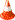 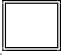 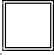 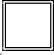 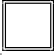 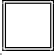 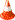 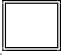 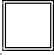 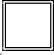 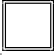 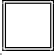 развитие игровой деятельности детей с целью освоения различных социальных ролей;формирование основ безопасного поведения в быту, социуме, природе;трудовое воспитание.Направление № 1 по реализации образовательной области «Социально - коммуникативное развитие»:«Развитие игровой деятельности детей с целью освоения различных социальных ролей».Система работыпо развитию игровой деятельности детей с целью освоения различных социальных ролей в соответствии с методическими материалами, соответствующими СтандартуСтарший дошкольный возраст (от 6 до 7 лет)Развитие игровой деятельности. Раздел «В игре ребенок развивается, познает мир, общается»,Развитие социальных представлений о мире людей, нормах взаимоотношений с взрослыми и сверстниками, эмоций и самосознания. Раздел «Ребенок входит в мир социальных отношений. Познает себя и других».ТаблицаКлассификация игр детей раннего и дошкольного возраста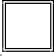 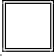 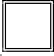 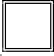 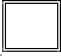 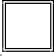 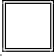 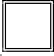 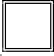 Сюжетная самодеятельная игра как деятельность предъявляет к ребенку ряд требований, способствующих формированию психических новообразований:действие в воображаемом плане способствует развитию символической функции мышления;наличие воображаемой ситуации способствует формированию плана представлений;игра	направлена	на	воспроизведение	человеческих	взаимоотношений,	следовательно, она способствует формированию у ребенка способности определенным образом в них ориентироваться;необходимость согласовывать игровые действия способствует формированию реальных взаимоотношений между играющими детьми.Принципы руководства сюжетно-ролевой игрой:для того, чтобы дети овладели игровыми умениями, воспитатель должен играть вместе с детьми;на каждом возрастном этапе игра развертывается особым образом, так, чтобы детьми «открывался» и усваивался новый, более сложный способ построения игры;на каждом возрастном этапе при формировании игровых умений необходимо ориентировать детей, как на осуществление игрового действия, так и на пояснение его смысла партнерам.Руководя сюжетно-ролевой игрой, педагог должен помнить:об обязательном общении с детьми: диалогическом общении, полилогическом общении, предполагающем диалог с несколькими участниками игры одновременно (во время многоотраслевого сюжетного построения) и воспитывающем полифоничное слуховое восприятие;о создании проблемных ситуаций, позволяющих стимулировать творческие проявления детей в поиске решения задачи.Немаловажно способствовать развитию игры, используя прямые (предполагают «вмешательство» взрослого в  виде прямого показа и руководства деятельностью) и косвенные (предполагают ненавязчивое побуждение к деятельности) воздействия на игру и играющих.Направление № 2 по реализации образовательной области «Социально - коммуникативное развитие»:«Формирование основ безопасного поведения в быту, социуме, природе».Система работы по формированию у дошкольников основ безопасности жизнедеятельностив соответствии с методическими материалами, соответствующими Стандарту (раздел «Ребенок осваивает опыт безопасного поведения в окружающем мире»).Старший дошкольный возраст (от 6 до 7 лет)Направление № 3 по реализации образовательной области «Социально - коммуникативное развитие»:«Трудовое воспитание».Система работы по развитию трудовой деятельностив соответствии с методическими материалами, соответствующими Стандарту (раздел «Развиваем ценностное отношение к труду»).Старший дошкольный возраст (от 6 до 7 лет)Образовательная область «Познавательное развитие»Цель: развитие познавательных интересов и познавательных способностей детей, которые можно подразделить на: сенсорные, интеллектуально-познавательные и интеллектуально-творческие.Задачи познавательного развития в ФГОС ДО. Познавательное развитие предполагает:развитие интересов детей, любознательности и познавательной мотивации;формирование познавательных действий, становление сознания;развитие воображения и творческой активности;формирование первичных представлений о себе, других людях, объектах окружающего мира, о свойствах и отношениях объектов окружающего мира (форме, цвете, размере, материале, звучании, ритме, темпе, количестве, числе, части и целом, пространстве и времени, движении и покое, причинах и следствиях и др.), о малой родине и Отечестве, представлений о социокультурных ценностях нашего народа, об отечественных традициях и праздниках, о планете Земля как общем доме людей, об особенностях ее природы, многообразии стран и народов мира.Основные направления реализации образовательной области «Познавательное развитие»:развитие элементарных математических представлений;ребенок и мир природы;задачи ознакомления дошкольников с социальным миром.Педагогические условия успешногои полноценного интеллектуального развития детей дошкольного возрастаНаправление № 1 по реализации образовательной области «Познавательное развитие»:«Развитие элементарных математических представлений».Система работы по развитию элементарных математических представленийв соответствии с методическими материалами, соответствующими Стандарту (раздел «Делаем первые шаги в математику. Исследуем и экспериментируем»).Старший дошкольный возраст (от 6 до 7 лет)Направление № 2 по реализации образовательной области «Познавательное развитие»:«Ребенок и мир природы».Система работыв соответствии с методическими материалами, соответствующими Стандарту (раздел «Ребенок открывает мир природы»).Старший дошкольный возраст (от 6 до 7 лет)Направление № 3 по реализации образовательной области «Познавательное развитие»:«Ознакомление дошкольников с социальным миром».Система работы по ознакомлению дошкольников с социальным миромв соответствии с методическими материалами, соответствующими Стандарту (раздел «Ребенок входит в мир социальных отношений. Познает себя и других»).Старший дошкольный возраст (от 6 до 7 лет)Образовательная область «Речевое развитие» Цель: формирование устной речи и навыков речевого общения с окружающими на основе овладения литературным языком своего народа.Задачи речевого развития в ФГОС ДО. Речевое развитие включает:владение речью как средством общения и культуры;обогащение активного словаря;развитие связной, грамматически правильной диалогической и монологической речи;развитие речевого творчества;развитие звуковой и интонационной культуры речи, фонематического слуха;знакомство с книжной культурой, детской литературой, понимание на слух текстов различных жанров детской литературы;формирование звуковой аналитико–синтетической активности как предпосылки обучения грамоте.Основные направления реализации образовательной области «Речевое развитие»:развитие	словаря:	освоение	значений	слов	и	их	уместное	употребление	в	соответствии  с	контекстом высказывания, с ситуацией, в которой происходит общение;воспитание звуковой культуры речи: развитие восприятия звуков родной речи и произношения;формирование грамматического строя:морфология (изменение слов по родам, числам, падежам),синтаксис (освоение различных типов словосочетаний и предложений),словообразование;развитие связной речи:диалогическая (разговорная) речь,монологическая речь (рассказывание);формирование элементарного осознания явлений языка и речи: различение звука и слова, нахождение места звука в слове;воспитание любви и интереса к художественному слову.Направления по реализации образовательной области «Речевое развитие»Система работы по формированию устной речи и навыков речевого общения с окружающими на основе овладения литературным языком своего народав соответствии с методическими материалами, соответствующими Стандарту (раздел «Развиваем речь и коммуникативные способности детей»).Старший дошкольный возраст (от 6 до 7 лет)Система работы по формированию устной речи и навыков речевого общения с окружающими на основе овладения литературным языком своего народав соответствии с методическими материалами, соответствующими Стандарту (раздел «Ребенок в мирехудожественной литературы»).Старший дошкольный возраст (от 6 до7лет)Образовательная область «Художественно - эстетическое развитие»Цель: формирование эстетического восприятия окружающей действительности, удовлетворение потребности детей в самовыражении.Задачи художественно - эстетического развития в ФГОС ДО. Художественно - эстетическое развитие предполагает:развитие предпосылок ценностно–смыслового восприятия и понимания произведений искусства (словесного, музыкального, изобразительного), мира природы;становление эстетического отношения к окружающему миру;формирование элементарных представлений о видах искусства;восприятие музыки, художественной литературы, фольклора;стимулирование сопереживания персонажам художественных произведений;реализацию самостоятельной творческой деятельности детей (изобразительной, конструктивно-модельной, музыкальной и др.)Основные направления реализации образовательной области «Художественно - эстетическое развитие»:художественное восприятие произведений искусства, художественно-изобразительная деятельность;эстетическое восприятие мира природы, эстетическое восприятие социального мира.Направление № 1 по реализации образовательной области «Художественно - эстетическое развитие»:«Художественное восприятие произведений искусства, художественно-изобразительная деятельность».Система работы по художественному восприятию произведений искусства, художественно-изобразительной деятельности в соответствии с методическими материалами, соответствующими Стандарту (раздел «Приобщаемк изобразительному искусствуи развиваем детское художественное творчество»).Старший дошкольный возраст (от 6 до 7 лет)Направление № 2 по реализации образовательной области «Художественно - эстетическое развитие»:«Эстетическое восприятие мира природы, эстетическое восприятие социального мира».Система работы по эстетическому восприятию мира природы, эстетическому восприятию социального мира в соответствии с методическими материалами, соответствующими Стандарту (раздел «Приобщаем кмузыкальному искусствуи развиваем музыкально-художественную деятельность»).Старший дошкольный возраст (от 6 до 7 лет)Образовательная область «Физическое развитие»Цель: гармоничное физическое развитие, формирование интереса и ценностного отношения к занятиям физической культурой, формирование основ здорового образа жизни.Задачи физического развития в ФГОС ДО. Физическое развитие включает:приобретение опыта в следующих видах деятельности детей: двигательной, в том числе связанной с выполнением упражнений, направленных на развитие таких физических качеств, как координация и гибкость, способствующих правильному формированию опорно–двигательной системы организма, развитию равновесия, координации движения, крупной и мелкой моторики обеих рук, а также с правильным, не наносящим ущерба организму выполнением основных движений (ходьба, бег, мягкие прыжки, повороты в обе стороны);формирование начальных представлений о некоторых видах спорта, овладение подвижными играми с правилами;становление целенаправленности и саморегуляции в двигательной сфере;становление ценностей здорового образа жизни, овладение его элементарными нормами и правилами (в питании, двигательном режиме, закаливании, при формировании полезных привычек и др.)Основные направления реализации образовательной области «Физическое развитие»:приобретение детьми опыта в двигательной деятельности:связанной с выполнением упражнений,направленной на развитие таких физических качеств как координация и гибкость,способствующей правильному формированию опорно-двигательной системы организма, развитию равновесия, координации движений, крупной и мелкой моторики,связанной с правильным, не наносящим вреда организму, выполнением основных движений (ходьба, бег, мягкие прыжки, повороты в обе стороны); становление целенаправленности и саморегуляции в двигательной сфере;становление ценностей здорового образа жизни, овладение его элементарными нормами и правилами (в питании, двигательном режиме, закаливании, при формировании полезных привычек и др.).Направление № 1 по реализации образовательной области «Физическое развитие»:«Приобретение детьми опыта в двигательной деятельности. Становление целенаправленности и саморегуляции вдвигательной сфере».Система работы по физическому развитию в соответствии с методическими материалами, соответствующими Стандарту (раздел «Растим детей активными, ловкими, жизнерадостными»).Старший дошкольный возраст (от 6 до 7 лет)Направление № 2 по реализации образовательной области «Физическое развитие»:«Становление ценностей здорового образа жизни, овладение его элементарными нормами и правилами (в питании, двигательном режиме, закаливании, при формировании полезных привычек и др.)»Система работы по физическому развитию в соответствии с методическими материалами, соответствующими Стандарту (раздел «Приобщаем к здоровому образу жизни, укрепляем физическое и психическое здоровье ребенка»).Старший дошкольный возраст (от 6 до 7 лет)Система физкультурно-оздоровительной работыМодель двигательного режима воспитанников всех возрастных группЗакаливание детей включает систему мероприятий:элементы закаливания в повседневной жизни: умывание прохладной водой, широкая аэрация помещений, правильно организованная прогулка, физические упражнения, проводимые в легкой спортивной одежде в помещении и на открытом воздухе и т.д.;специальные мероприятия: водные, воздушные и солнечные.Для закаливания детей основные природные факторы (солнце, воздух и вода) используют дифференцированно в зависимости от возраста детей, состояния их здоровья, с учетом подготовленности персонала и материальной базы МАДОУ, со строгим соблюдением методических рекомендаций.Закаливающие мероприятия меняют по силе и длительности в зависимости от сезона года, температуры воздуха в групповых помещениях, эпидемиологической обстановки. Система закаливающих мероприятий с отражением положений СанПиН представлена в таблице.Система закаливающих мероприятий в течение дняСистема закаливающих мероприятийкварцевание	- утренняя гимнастика	- воздушные ванны	- ходьба по мокрым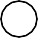 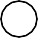 на свежем воздухе	пуговичным и ребристым- ходьба босиком	дорожкам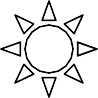 - умывание прохладной	- солнечные ванны	в спортзалеводой	- контрастное обливаниеводой нижней треть голени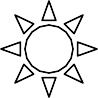 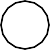 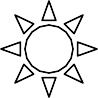 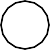 кварцевание	- утренняя гимнастика	- воздушные ванны	- ходьба по мокрым	- бег босиком в спортзале на свежем воздухе			пуговичным и ребристым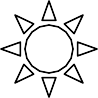 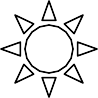 - ходьба босиком	дорожкам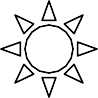 умывание прохладной	- солнечные ванны	в спортзалеводой	- контрастное обливание водой нижней треть голени	 	Особенности образовательной деятельности разных видов и культурных практик Особенности образовательной деятельности разных видовСогласно федеральному государственному образовательному стандарту дошкольного образования, содержание образовательной программы дошкольного образования должно обеспечивать развитие личности, мотивации и способностей детей в различных видах деятельности и охватывать следующие образовательные области: социально- коммуникативное развитие, познавательное развитие, речевое развитие, художественно-эстетическое развитие, физическое развитие. В свою очередь содержание данных образовательных областей зависит от возрастных и индивидуальных особенностей детей, определяется целями и задачами образовательной программы дошкольного образования и может реализовываться в различных видах деятельности (общении, игре, познавательно- исследовательской деятельности – как сквозных механизмах развития ребенка). Так, согласно Стандарту для детей дошкольного возраста (3–8 лет) – это ряд видов деятельности, таких как:игровая, включая сюжетно-ролевую игру, игру с правилами и другие виды игры;коммуникативная (общение и взаимодействие со взрослыми и сверстниками);познавательно-исследовательская (исследования объектов окружающего мира и экспериментирования с ними);восприятие художественной литературы и фольклора;самообслуживание и элементарный бытовой труд (в помещении и на улице);конструирование из разного материала, включая конструкторы, модули, бумагу, природный и иной материал,- изобразительная (рисование, лепка, аппликация);музыкальная (восприятие и понимание смысла музыкальных произведений, пение, музыкально-ритмические движения, игры на детских музыкальных инструментах);двигательная (овладение основными движениями) формы активности ребенка.Развитие ребенка в образовательном процессе детского сада осуществляется целостно в процессе всей его жизнедеятельности. В тоже время, освоение любого вида деятельности требует обучения общим и специальным  умениям, необходимым для еѐ осуществления.Особенностью организации образовательной деятельности по методическим материалам, соответствующих Стандарту Детство. Комплексная образовательная программа дошкольного образования, разработанная в соответствии с ФГОС. Автор: Бабаева Т.И.. Год издания: 2016. Количество страниц: 352, Стандарт: 8, Формат: 70х90 1/16, ISBN: 978-5- 90679-774-2; «От рождения до школы». Примерная общеобразовательная программа дошкольного образования(пилотный вариант) / Под ред. Н. Е. Вераксы, Т. С. Комаровой, М. А. Васильевой. — М.: МОЗАИКА СИНТЕЗ, 2014. —368 с. (образовательная область «Художественно-эстетическое развитие»: музыкальная деятельность) является ситуационный подход. Основной единицей образовательного процесса выступает образовательная ситуация, т. е. такая форма совместной деятельности педагога и детей, которая планируется целенаправленно организуется педагогом с целью решения определенных задач развития, воспитания и обучения. Образовательная ситуация протекает в конкретный временной период образовательной деятельности. Особенностью образовательной ситуации является появление образовательного результата (продукта) в ходе специально организованного взаимодействия воспитателя и ребенка. Такие продукты могут быть как материальными (рассказ, рисунок, поделка, коллаж, экспонат для выставки), так и нематериальными (новое знание, образ, идея, отношение, переживание).Преимущественно образовательные ситуации носят комплексный характер и включают задачи, реализуемые в разных видах деятельности на одном тематическом содержании.Образовательные ситуации используются в процессе непосредственно организованной образовательной деятельности. Главными задачами таких образовательных ситуаций является формирование у детей новых умений в разных видах деятельности и представлений, обобщение знаний по теме, развитие способности рассуждать и делать выводы.Воспитатель создает разнообразные образовательные ситуации, побуждающие детей применять свои знания и умения, активно искать новые пути решения возникшей в ситуации задачи, проявлять эмоциональную отзывчивость и творчество. Организованные воспитателем образовательные ситуации ставят детей перед необходимостью понять, принять и разрешить поставленную задачу. Активно используются игровые приемы, разнообразные виды наглядности, в том числе схемы, предметные и условно-графические модели. Назначение образовательных ситуаций состоит в систематизации, углублении, обобщении личного опыта детей: в освоении новых, более эффективных способов познания и деятельности; в осознании связей и зависимостей, которые скрыты от детей в повседневной жизни и требуют для их освоения специальных условий. Успешное и активное участие в образовательных ситуациях подготавливает детей к будущему школьному обучению.Воспитатель широко использует также ситуации выбора (практического и морального). Предоставление дошкольникам реальных прав практического выбора средств, цели, задач и условий своей деятельности создает почву для личного самовыражения и самостоятельности.Образовательные ситуации могут включаться в образовательную деятельность в режимных моментах. Они направлены на закрепление имеющихся у детей знаний и умений, их применение в новых условиях, проявление ребенком активности, самостоятельности и творчества.Образовательные ситуации могут «запускать» инициативную деятельность детей через постановку проблемы, требующей самостоятельного решения, через привлечение внимания детей к материалам для экспериментирования и исследовательской деятельности, для продуктивного творчества.Ситуационный подход дополняет принцип продуктивности образовательной деятельности, который связан с получением какого-либо продукта, который в материальной форме отражает социальный опыт приобретаемый детьми (панно, газета, журнал, атрибуты для сюжетно-ролевой игры, экологический дневник и др.). Принцип продуктивности ориентирован на развитие субъектности ребенка в образовательной деятельности разнообразного содержания. Этому способствуют современные способы организации образовательного процесса с использованием детских проектов, игр- оболочек и игр-путешествий, коллекционирования, экспериментирования, ведение детских дневников и журналов, создания спектаклей-коллажей и многое другоеНепосредственно образовательная деятельность основана на организации педагогом видов деятельности, заданных ФГОС дошкольного образования.Игровая деятельность является ведущей деятельностью ребенка дошкольного возраста. В организованной образовательной деятельности она выступает в качестве основы для интеграции всех других видов деятельности ребенка дошкольного возраста. В младшей и средней группах детского сада игровая деятельность является основой решения всех образовательных задач. В сетке непосредственно образовательной деятельности игровая деятельность не выделяется в качестве отдельного вида деятельности, так как она является основой для организации всех других видов детской деятельности.Игровая деятельность представлена в образовательном процессе в разнообразных формах - это дидактические и сюжетно-дидактические, развивающие, подвижные игры, игры-путешествия, игровые проблемные ситуации, игры- инсценировки, игры-этюды и пр.При этом обогащение игрового опыта творческих игр детей тесно связано с содержанием непосредственно организованной образовательной деятельности. Организация сюжетно-ролевых, режиссерских, театрализованных игр и игр-драматизаций осуществляется преимущественно в режимных моментах (в утренний отрезок времени и во второй половине дня).Коммуникативная деятельность направлена на решение задач, связанных с развитием свободного общения детей и освоением всех компонентов устной речи, освоение культуры общения и этикета, воспитание толерантности, подготовки к обучению грамоте (в старшем дошкольном возрасте). В сетке организованной образовательной деятельности она занимает отдельное место, но при этом коммуникативная деятельность включается во все виды детской деятельности, в ней находит отражение опыт, приобретаемый детьми в других видах деятельности.Познавательно-исследовательская деятельность включает в себя широкое познание детьми объектов живой и неживой природы, предметного и социального мира (мира взрослых и детей, деятельности людей, знакомство с семьей и взаимоотношениями людей, городом, страной и другими странами), безопасного поведения, освоение средств и способов познания (моделирования, экспериментирования), сенсорное и математическое развитие детей.Восприятие художественной литературы и фольклора организуется как процесс слушания детьми произведений художественной и познавательной литературы, направленный на развитие читательских интересов детей, развитие способности восприятия литературного текста и общения по поводу прочитанного. Чтение может быть организовано как непосредственно чтение (или рассказывание сказки) воспитателем вслух, и как прослушивание аудиозаписи.Конструирование и изобразительная деятельность детей представлена разными видами художественно- творческой (рисование, лепка, аппликация) деятельности. Художественно-творческая деятельность неразрывно связана со знакомством детей с изобразительным искусством, развитием способности художественного восприятия. Художественное восприятие произведений искусства существенно обогащает личный опыт дошкольников, обеспечивает интеграцию между познавательно-исследовательской, коммуникативной и продуктивной видами деятельности.Музыкальная деятельность организуется в процессе музыкальных занятий, которые проводятся музыкальным руководителем дошкольного учреждения в специально оборудованном помещении.Двигательная деятельность организуется в процессе занятий физической культурой, требования к проведению которых согласуются дошкольным учреждением с положениями действующего СанПин.Образовательная деятельность, осуществляемая в ходе режимных моментов требует особых форм работы в соответствии с реализуемыми задачами воспитания, обучения и развития ребенка. В режимных процессах, в свободной детской деятельности воспитатель создает по мере необходимости, дополнительно развивающие проблемно-игровые или практические ситуации, побуждающие дошкольников применить имеющийся опыт, проявить инициативу, активность для самостоятельного решения возникшей задачи.Образовательная деятельность, осуществляемая в утренний отрезок времени включает:наблюдения - в уголке природы; за деятельностью взрослых (сервировка стола к завтраку);индивидуальные	игры	и	игры	с	небольшими	подгруппами	детей	(дидактические,	развивающие,	сюжетные, музыкальные, подвижные и пр.);создание практических, игровых, проблемных ситуаций и ситуаций общения, сотрудничества, гуманных проявлений, заботы о малышах в детском саду, проявлений эмоциональной отзывчивости к взрослым и сверстникам;трудовые поручения (сервировка столов к завтраку, уход за комнатными растениями и пр.);беседы и разговоры с детьми по их интересам;рассматривание дидактических картинок, иллюстраций, просмотр видеоматериалов разнообразного содержания;индивидуальную работу с детьми в соответствии с задачами разных образовательных областей;двигательную деятельность детей, активность которой зависит от содержания организованной образовательной деятельности в первой половине дня;работу по воспитанию у детей культурно-гигиенических навыков и культуры здоровья.Образовательная деятельность, осуществляемая во время прогулки включает:подвижные игры и упражнения, направленные на оптимизацию режима двигательной активности и укрепление здоровья детей;наблюдения за объектами и явлениями природы, направленное на установление разнообразных связей и зависимостей в природе, воспитание отношения к ней;экспериментирование с объектами неживой природы;сюжетно-ролевые и конструктивные игры (с песком, со снегом, с природным материалом);элементарную трудовую деятельность детей на участке детского сада;свободное общение воспитателя с детьми.Особенности образовательной деятельности культурных практикВо второй половине дня организуются разнообразные культурные практики, ориентированные на проявление детьми самостоятельности и творчества в разных видах деятельности. В культурных практиках воспитателем создается атмосфера свободы выбора, творческого обмена и самовыражения, сотрудничества взрослого и детей. Организация культурных практик носит преимущественно подгрупповой характер.Совместная игра воспитателя и детей (сюжетно-ролевая, режиссерская, игра-драматизация, строительно- конструктивные игры) направлена на обогащение содержания творческих игр, освоение детьми игровых умений, необходимых для организации самостоятельной игры.Ситуации общения и накопления положительного социально-эмоционального опыта носят проблемный характер и заключают в себе жизненную проблему, близкую детям дошкольного возраста, в разрешении которой они принимают непосредственное участие. Такие ситуации могут быть реально-практического характера (оказание помощи малышам, старшим), условно-вербального характера (на основе жизненных сюжетов или сюжетов литературных произведений) и имитационно-игровыми. В ситуациях условно- вербального характера воспитатель обогащает представления детей об опыте разрешения тех или иных проблем, вызывает детей на задушевный разговор, связывает содержание разговора с личным опытом детей. В реально-практических ситуациях дети приобретают опыт проявления заботливого, участливого отношения к людям, принимают участие в важных делах («Мы сажаем рассаду для цветов»,«Мы украшаем детский сад к празднику» и пр.). Ситуации могут планироваться воспитателем заранее, а могут возникать в ответ на события, которые происходят в группе, способствовать разрешению возникающих проблем.Творческая мастерская предоставляет детям условия для использования и применения знаний и умений. Мастерские разнообразны по своей тематике, содержанию, например, занятия рукоделием, приобщение к народным промыслам («В гостях у народных мастеров»), просмотр познавательных презентаций, оформление художественной галереи, книжного уголка или библиотеки («Мастерская книгопечатания», «В гостях у сказки»), игры и коллекционирование. Начало мастерской – это обычно задание вокруг слова, мелодии, рисунка, предмета, воспоминания. Далее следует работа с самым разнообразным материалом: словом, звуком, цветом, природными материалами, схемами и моделями. И обязательно включение детей в рефлексивную деятельность: анализ своих чувств, мыслей, взглядов (чему удивились? что узнали? что порадовало? и пр.). Результатом работы в творческой мастерской является создание книг- самоделок, детских журналов, составление маршрутов путешествия на природу, оформление коллекции, создание продуктов детского рукоделия и пр.Музыкально-театральная и литературная гостиная (детская студия) - форма организации художественно- творческой деятельности детей, предполагающая организацию восприятия музыкальных и литературных произведений, творческую деятельность детей и свободное общение воспитателя и детей на литературном или музыкальном материале.Сенсорный и интеллектуальный тренинг – система заданий, преимущественно игрового характера, обеспечивающая становление системы сенсорных эталонов (цвета, формы, пространственных отношений и др.), способов интеллектуальной деятельности (умение сравнивать, классифицировать, составлять сериационные ряды,систематизировать по какому-либо признаку и пр.). Сюда относятся развивающие игры, логические упражнения, занимательные задачи.Детский досуг - вид деятельности, целенаправленно организуемый взрослыми для игры, развлечения, отдыха. Как правило, в детском саду организуются досуги «Здоровья и подвижных игр», музыкальные и литературные досуги. Возможна организация досугов в соответствии с интересами и предпочтениями детей (в старшем дошкольном возрасте). В этом случае досуг организуется как «кружок». Например, для занятий рукоделием, художественным трудом и пр.Коллективная и индивидуальная трудовая деятельность носит общественно полезный характер и организуется как хозяйственно-бытовой труд и труд в природе.Примерное соответствие программного содержания образовательных областей основным видам деятельности детей дошкольного возраста представлено в таблице.ТаблицаПримерное соответствие программного содержания образовательных областей основным видам деятельности детей дошкольного возрастаСпособы и направления поддержки детской инициативыДетская инициатива проявляется в свободной самостоятельной деятельности детей по выбору и интересам. Возможность играть, рисовать, конструировать, сочинять и пр. в соответствии с собственными интересами является важнейшим источником эмоционального благополучия ребенка в детском саду. Самостоятельная деятельность детей протекает преимущественно в утренний отрезок времени и во второй половине дня.Все виды деятельности ребенка в детском саду могут осуществляться в форме самостоятельной инициативной деятельности:самостоятельные сюжетно-ролевые, режиссерские и театрализованные игры;развивающие и логические игры;музыкальные игры и импровизации;речевые игры, игры с буквами, звуками и слогами;самостоятельная деятельность в книжном уголке;самостоятельная изобразительная и конструктивная деятельность по выбору детей;самостоятельные опыты и эксперименты и др.В развитии детской инициативы и самостоятельности воспитателю важно соблюдать ряд общих требований:развивать активный интерес детей к окружающему миру, стремление к получению новых знаний и умений;создавать разнообразные условия и ситуации, побуждающие детей к активному применению знаний, умений, способов деятельности в личном опытпостоянно расширять область задач, которые дети решают самостоятельно. Постепенно выдвигать перед детьми более сложные задачи, требующие сообразительности, творчества, поиска новых подходов, поощрять детскую инициативу;тренировать волю детей, поддерживать желание преодолевать трудности, доводить начатое дело до конца;ориентировать дошкольников на получение хорошего результата. Необходимо своевременно обратить особое внимание на детей, постоянно проявляющих небрежность, торопливость, равнодушие к результату, склонных не завершать работу;«дозировать» помощь детям. Если ситуация подобна той, в которой ребенок действовал раньше, но его сдерживаетновизна обстановки, достаточно просто намекнуть, посоветовать вспомнить, как он действовал в аналогичном случае.поддерживать у детей чувство гордости и радости от успешных самостоятельных действий, подчеркивать рост возможностей и достижений каждого ребенка, побуждать к проявлению инициативы и творчества.ТаблицаСпособы поддержки детской инициативы в познавательном развитииОсобенности взаимодействия педагогического коллектива с семьями воспитанниковВзаимодействие педагогов Организации с родителями (законными представителями) воспитанников предполагает взаимопомощь, взаимоуважение и взаимодоверие, знание и учет педагогом условий семейного воспитания, а родителями (законными представителями) – условий воспитания в дошкольной образовательной организации. Также оно подразумевает обоюдное желание родителей (законных представителей) и педагогов поддерживать контакты друг с другом.На современном этапе родители (законные представители) несовершеннолетних обучающихся имеют преимущественное право на обучение и воспитание детей перед всеми другими лицами, что отражено в ст. 44 Федерального закона от 29.12.2012 № 273-ФЗ «Об образовании в Российской Федерации».Цель взаимодействия в современных условиях – это установление партнерских отношений участников педагогического процесса, активное включение родителей (законных представителей) в жизнь Организации.Воспитатель группы определяет, какие задачи он сможет более эффективно решить при взаимодействии с семьей, как поддерживать с родителями деловые и личные контакты, вовлекать их в процесс совместного воспитания дошкольников.Взаимодействие педагога с родителями детей старшего дошкольного возраста (от 6 до 7 лет)Воспитатель активно вовлекает родителей в совместные с детьми виды деятельности, помогает устанавливать партнерские взаимоотношения, поощряет активность и самостоятельность детей. В процессе организации разных форм детско-родительского взаимодействия воспитатель способствует развитию родительской уверенности, радости и удовлетворения от общения со своими детьми.Педагог помогает родителям понять возможности организации образования ребенка в будущем, определить особенности организации его индивидуального образовательного маршрута в условиях школьного обучения.Задачи взаимодействия педагога с семьями дошкольниковПознакомить родителей с особенностями физического и психического развития ребенка, развития самостоятельности, навыков безопасного поведения, умения оказать элементарную помощь в угрожающих здоровью ситуациях.Познакомить родителей с особенностями подготовки ребенка к школе, развивать позитивное отношение к будущей школьной жизни ребенка.Ориентировать родителей на развитие познавательной деятельности ребенка, обогащение его кругозора, развитие произвольных психических процессов, элементов логического мышления в ходе игр, общения с взрослыми и самостоятельной детской деятельности.Помочь родителям создать условия для развития организованности, ответственности дошкольника, умений взаимодействия с взрослыми и детьми, способствовать развитию начал социальной активности в совместной с родителями деятельности.Способствовать развитию партнерской позиции родителей в общении с ребенком, развитию положительной самооценки, уверенности в себе, познакомить родителей со способами развития самоконтроля и воспитания ответственности за свои действия и поступки.Направления взаимодействия педагога с родителямиДанные задачи реализуются через направления взаимодействия педагога с родителями в соответствии с методическими материалами, соответствующими Стандарту:Педагогический мониторинг.Педагогическая поддержка.Педагогическое образование родителей.Совместная деятельность педагогов и родителей.Одним из важных принципов реализации Программы является совместное с родителями воспитание и развитие дошкольников, вовлечение родителей в образовательный процесс Организации.Взаимосвязь в работе Организации с семьейЦель: это установление партнерских отношений участников образовательных отношений, активное включение родителей (законных представителей) в жизнь Организации.Информационно-справочные стендыЦель: повышение родительской компетентности в области развития и воспитания дошкольников через наглядно- печатную информацию.Родительские встречи, конференцииЦель: обеспечение участия родительской общественности в организации образовательной среды.Консультационный пунктЦель: оказание методической, психолого-педагогической, диагностической и консультативной помощи родителям (законным представителям) детей, получающих дошкольное образование в форме семейного образования с учетом методических рекомендаций организации и функционирования консультационного пункта Организации.Официальный сайт ОрганизацииЦель: обеспечение прозрачности и открытости деятельности Организации.Детско-родительский клубЦель: вовлечение родителей в образовательный процесс Организации.Иные характеристики содержания Программы.Преемственность дошкольного и начального общего образованияПлан совместной работы МАДОУ г. Нижневартовска ДС № 41 «Росинка» и МБОУ «СШ №2» по обеспечению преемственности дошкольного и начального общего образованияПлан индивидуального сотрудничества МАДОУ г. Нижневартовска ДС № 38 «Домовенок» и МБОУ«СШ №2» по обеспечению преемственности дошкольного и начального общего образованияСоциальное партнерствоСоциальное партнерство МАДОУ г. Нижневартовска ДС №38 «Домовенок» направлено на организацию и развитие образовательного, научного и культурного потенциала учреждения с образовательными организациями, юридическими лицами различных организационно-правовых форм, заинтересованных в развитии муниципальной системы образования города исходя из стратегических направлений единой образовательной политики.В МАДОУ г. Нижневартовска ДС №38 «Домовенок» формируется тесное сотрудничество с образовательными, культурными, спортивными и оздоровительными организациями города: МБОУ «СШ №2»   (обеспечение преемственности образования); МАУ г. Нижневартовска «Центр развития образования»(организационно-методическое сопровождение кадрового потенциала), муниципальные организации дополнительного образования детей: МУДОД ЦДТ, МАУ ДО г. Нижневартовска «ЦДТ» (участие в городских мероприятиях), МБОУ ДОД «Центр детского и юношеского технического творчества «Патриот» (деятельность с воспитанниками по патриотическому воспитанию, участие в городских мероприятиях); МАОУ ДОД г. Нижневартовска «ДШИ №1» (развитие    творческого    потенциала    обучающихся),    спортивные    организации    (МАУДО    г.   Нижневартовска«СДЮСШОР»   (занятия   с   воспитанниками   по   физическому   развитию),   детско-юношеская   спортивная  школа«Феникс», спортивно-оздоровительный комплекс «Олимпия» (участие в городских спортивных мероприятиях); ОГИБДД УМВД России по г. Нижневартовску (организация работы по профилактике детского дорожно- транспортного травматизма), Управление по опеке и попечительству (организация работы по обеспечению защиты прав и законных интересов несовершеннолетних в случаях, установленных действующим законодательством), МБУ«Центр  национальных  культур»  (приобщение  к  татарской  национальной  культуре),  МАУ  г.  Нижневартовска«Городской драматический театр» (обеспечение единства взаимосвязанных воспитательных пространств – театрального и образовательного), УСО ХМАО – Югры «Центр социальной помощи семье и детям «Кардея» (проведение совместных мероприятий).Учреждением   на   договорной   основе   также   достигнуто   соглашение   о   сотрудничестве   с   ФГБОУ   ВО«Нижневартовский	государственный	университет»	в	рамках  проведения	практики	обучающихся	ФГБОУ	ВО«Нижневартовский государственный университет» на базе МАДОУ г. Нижневартовска ДС №38 «домовенок». Также дошкольное учреждение является базой для проведения учебной и производственной практики для студентов БУ«Нижневартовский социально-гуманитарный колледж».Часть, формируемая участниками образовательных отношений.2. Описание вариативных форм, способов, методов и средств реализации Программы 2.1.Парциальные образовательные программы, соответствующие потребностям и интересам детейОбъем реализации части Программы, формируемой участниками образовательного процесса – не более 40% от общего объема Программы. Часть Программы, формируемая участниками образовательного процесса, в соответствии с ФГОС ДО отражает:направления из числа парциальных и иных программ, созданных участниками образовательных отношений самостоятельно, которые в наибольшей степени соответствуют потребностям и интересам детей, а также возможностям педагогического коллектива;специфику национальных, социокультурных и иных условий, в которых осуществляется образовательная деятельность;особенности образовательной деятельности разных видов и культурных практик;способы и направления поддержки детской инициативы.В группах общеразвивающей направленности осуществляется дошкольное образование в соответствии с основной общеобразовательной программой Организации, разрабатываемой самостоятельно на основе примерных основных образовательных программ дошкольного образования.Воспитательно-образовательный процесс в дошкольном учреждении выстроен на основе выбора примерной основной образовательной программой дошкольного образования, одобренной решением федерального учебно- методического объединения по общему образованию (протокол от 20 мая 2015 г. № 2/15) с использованием необходимых для реализации Программы методических материалов, соответствующих Стандарту (Детство. Комплексная образовательная программа дошкольного образования, разработанная в соответствии с ФГОС. Автор: Бабаева Т.И.. Год издания: 2016. Количество страниц: 352, Стандарт: 8, Формат: 70х90 1/16, ISBN: 978-5-90679-774-2), парциальных программ, педагогических технологий, представляющих федеральный, региональный и локальный компоненты образования.Выбор и комплексирование программ сделаны на основе анализа и учѐта специфики Организации, подготовленности кадров, отдельно взятых педагогов, создания условий и методического обеспечения для их реализации, а также на основании выбора приоритетного направления деятельности (миссии Организации).Вариативная часть по образовательной области «Социально-коммуникативное развитие»Вариативная часть определяется реализуемыми программами дополнительного образования, современными образовательными технологиями различной направленности:Программа «Основы безопасности жизнедеятельности воспитанников» (авторы Н.Н. Авдеева О.Л.Князева, Р.Б. Стеркина) направлена на формирование основ безопасности жизнедеятельности детей старшего дошкольного возраста и составляет единое образовательное направление по сохранению и укреплению психического и физического здоровья детей дошкольного возраста. Реализуется в совместной деятельности в различных видах детской деятельности. Программа включает шесть разделов, содержание которых отражает изменения в жизни современного общества:«Ребенок и другие люди»«Ребенок и природа»«Ребенок дома»«Здоровье ребенка»«Эмоциональное благополучие ребенка»«Ребенок на улицах города»В силу особой значимости охраны жизни и здоровья детей программа требует обязательного соблюдения основных ее принципов: полноты, системности, учета условий сезонности, возрастной адресованности. Программа содержит тематическое планирование, в соответствии с которым строится образовательная работа с детьми. Реализуется в группах общеразвивающей направленности от 5 до 7 лет в совместной деятельности.Программа социально-эмоционального развития дошкольников «Я - человек» (автор С.А. Козлова), реализуемая в рамках данного направления, направлена на формирование осознания своих личностных характерных особенностей и предпочтений, представлений об эмоциональных состояниях и развитие способности управлять своими эмоциями, обучение детей этически ценным формам и способам поведения в отношениях с другими людьми, умению самостоятельно регулировать межличностные конфликты. Реализуется в группах общеразвивающей направленности от 6 до 7 лет в совместной деятельности.Программа духовно-нравственного воспитания «Социокультурные истоки» (авторы – профессор И.А. Кузьмин и профессор А. В. Камкин существенно наполняет образовательные области новым социокультурным и духовно-нравственным содержанием. Программа позволяет сформировать у детей целостное представление о ближайшей социокультурной среде, в которой они живут и развиваются; подвести их к пониманию существования внутреннего мира человека и взаимосвязи прошлого, настоящего и будущего; стимулирует мотивацию к самосовершенствованию формирующейся личности ребенка. Программа позволяет комплексно, системно, интегративно, опираясь на отечественные традиции, в тесном сотрудничестве с семьей решать задачи духовно-нравственного развития дошкольников. Программа рассчитана на 4 года развития детейс 3 до 7 лет. Педагогическая деятельность с детьми и их родителями в программе выстроена на основе системы активных форм обучения.Вариативная часть по образовательной области «Речевое развитие»Вариативная часть определяется реализуемыми программами дополнительного образования, современными образовательными технологиями различной направленности:Технология «Ум на кончиках пальцев» разработана на основе программы Овчинниковой Т.С.«Артикуляционная и пальчиковая гимнастика на занятиях в детском саду».Технология «Воспитание правильного звукопроизношения» А.И. Фомичевой направлена на профилактику нарушений звукопроизношения, участие воспитателя в коррекции нарушений речи у детей, формирование у дошкольников правильного произношения. Разработана на основе проекта государственных образовательных стандартов дошкольного образования и лексико-грамматических средств языка. Интегрируется в раздел программы «Совершенствование речи и приобщение к художественной литературе».Вариативная часть по образовательной области «Познавательное развитие»Вариативная часть определяется реализуемыми программами дополнительного образования, современными образовательными технологиями различной направленности:Региональная программа экологического образования содержит следующие разделы: «Где мы живем»,«Многообразие растительного и животного мира ХМАО», «Сезонные изменения в природе ХМАО», «Природа и человек в условиях ХМАО», «Человек и его здоровье». Цель: формирование экологической культуры.Вариативная часть по образовательной области «Физическое развитие»Вариативная часть определяется реализуемыми программами дополнительного образования, современными образовательными технологиями различной направленности:В рамках реализации технологии «Обучение плаванию в детском саду» (автор Т.И. Осокина) воспитанников обучают плаванию определенными способами (кроль на груди, кроль на спине, брасс), проходит общее оздоровление детского организма. Цель программы: всестороннее физическое развитие ребенка, формирование его личности. Данная программа реализуется в непосредственно- образовательной деятельности.Программа «Росинка» (раздел «Расту здоровым»), автор В.Н. Зимонина. Цель программы: физическое воспитание детей дошкольного возраста 3-7 лет. Данная программа реализуется в совместной деятельности. Реализуется в группах общеразвивающей направленности от 3 до 7 лет в совместной деятельности.Специфика национальных, социокультурных условий, в которых осуществляется образовательная деятельностьНационально-культурный состав воспитанников ОрганизацииПри организации образовательного процесса в МАДОУ г. Нижневартовска ДС №38 «Домовенок» учитываются реальные потребности детей различной этнической принадлежности, которые воспитываются в семьях с разными национальными и культурными традициями. Достаточно хорошо известно, что любая национальная культура – это, прежде всего, культура рода, семьи, в которой вырос ребенок. Поэтому, его не нужно «приобщать» к ней, он уже находится внутри этой культуры (Л.Г. Богославец, О.И. Давыдова, А.А. Майер). С молоком матери ребенок впитывает в себя мировоззрение и мировидение той этнической и социокультурной среды, в которой он родился. Родной язык является предпосылкой к идентификации личности; уже в утробе матери – у ребенка формируется процесс самопознания. Родной язык несет в себе генетическую программу тысячелетней этнической культуры народов. Игнорирование языка разрушает эту программу, приводит к параличу интеллекта, человеческой и этнической неполноценности.Учитывая это, педагоги Организации не запрещают детям разговаривать на родном языке, очень внимательно прислушиваются ко всем пожеланиям родителей из семей другой этнической принадлежности. Воспитанники, по желанию, охотно повторяют за детьми незнакомые слова и запоминают их смысл, это развивает интеллект детей.Вместе с тем, в образовательном процессе учреждения используется краеведческий материал, иллюстративная серия учебных пособий «Детям об истории Ханты-Мансийского округа - Югра». Проводятся различные мероприятия: развлечения «Дружная семья», «Все мы разные», «Игры разных народов»; проектная деятельность (конструирование или создание макета и презентация своего города, главной улицы); мастерская (изготовление коллажа или панно) досуги совместно с детьми и родителями по тематике изучения культуры народов Российской Федерации и воспитанию толерантности в Организации.Благополучный микроклимат в учреждении способствует комфортному, радостному пребыванию детей в Организации, что положительно сказывается на психическое, физическое, нравственное здоровье воспитанников.Социокультурное окружениеСоциокультурные особенности Ханты-Мансийского автономного округа - Югры также не могут не сказаться на содержании психолого-педагогической работы в Организации:ведущие отрасли экономики обуславливают тематику ознакомления детей с трудом взрослых: нефтяников, газовиков, строителей; в округе проживают малочисленные народы Севера, воспитанников знакомят с условиями жизни, промыслами народов ханты, манси; систематически дети с родителями посещают этнографические выставки, музеи, совершают экскурсии по городу, на предприятия нефтяников, в природу.на территории детского сада создается массивная растительность: большое количество кустарников, деревьев разных пород - сосен, лиственниц, берез, рябин, калины, сирени, малины, смородины, цветников, что создает большие возможности для полноценного развития и воспитания детей.Социокультурные мероприятия в работе с детьми позволяют адаптировать ребенка к социуму и школьному обучению.Климатические особенности регионаВ образовательной программе дошкольного образования Организации учитываются специфические климатические особенности региона, к которому относится город Нижневартовск – Ханты-Мансийский автономный округ - Югра.Дошкольный возраст в развитии ребѐнка – это период когда закладывается фундамент его здоровья, физического и психического развития. От того, как организовано воспитание и обучение ребѐнка, какие условия созданы для его взросления, для развития его физических и духовных сил, зависит развитие и здоровье в последующие годы жизни.Известно, что современные дети, особенно проживающие в суровых условиях Севера, в большинстве своем испытывают двигательный дефицит, что приводит к серьезным функциональным нарушениям различных органов и систем организма.Сохранение здоровья детей, проживающих в условиях Севера, является одной из актуальных проблем современной медицины и педагогики. Экстремальные климатические условия влияют не только на состояние здоровья, но и способствует созданию иной модели, образа жизни с собственным ритмом, привычками и особенностями. Эти особенности необходимо учитывать при организации жизни детей в детском саду.Прежде всего, к ним относятся: трудности двойной адаптации (к климатическим особенностям региона после отпуска и к условиям детского сада одновременно); негативное влияние природных факторов на организм ребенка;существенное снижение общей работоспособности в критические периоды года (актированные дни, низкая температура воздуха); короткий день, нехватка кислорода; длительное пребывание в закрытом помещении и непродолжительные прогулки на воздухе.Данные проблемы решаются совместно с родителями, используя разные формы работы:индивидуальные беседы-консультации;консультации для родителей в информационных рубриках;родительские собрания;дни открытых дверей;действие дополнительного образования (секция «Школа мяча») также способствуют положительным результатам физкультурно-оздоровительной работы с детьми;организована развивающая работа с воспитанниками в сенсорной комнате;При организации жизни детей в группе, кроме основных принципов построения режима учитываются особенности конкретного сезонного периода года и их влияние на: состояние, функционирование органов и систем организма ребенка; уровень общей работоспособности; возникновение естественных движений. В зависимости от погодных условий и расположенности площадки детского сада разработан график прогулок с учетом зависимости продолжительности прогулок от температурного режима.Известно, что Север накладывает свой отпечаток и на психологическое развитие детей. На них влияют резкие перепады атмосферного давления, длительное пребывание при искусственном освещении, высокая влажность воздуха, сильные и частые ветра, длительная и жесткая зима с очень низкими температурами, дождливое и недостаточно теплое лето с заморозками, нерациональное питание, малоподвижный образ жизни. У значительной части детей выявляются нарушения познавательной деятельности, существенное отставание в развитии, признаки психоэмоционального неблагополучия и своеобразие формирования познавательной деятельности.Для решения данных проблем, побуждаем детей к совместной познавательно-экспериментальной деятельности не только в группе, но и во время прогулок на веранде, на участке детского сада, используя игровую мотивацию, которая подвигает детей к деятельности, пробуждая у них интерес к познанию, используются: сюрпризные моменты,индивидуальный подход, учет интересов, особенностей, мнение родителей (законных представителей) воспитанников, что позволяет отслеживать психоэмоциональное состояние каждого ребѐнка в период особых климатических условий. В учреждении используются комплексы мероприятий, обеспечивающие полноценное развитие детей, с учетом преодоления деприваций во время организации образовательного процесса: используются комплексы мероприятий, обеспечивающих	полноценное	развитие		детей:	рационально	организуется	учебно-воспитательный	процесс, учитываются возрастные и гигиенические регламенты непосредственно-образовательной деятельности (длительность, количество, нагрузка, чередование разных видов деятельности); систематически проводятся физкультминутки, релаксационные и динамические паузы; непосредственно-образовательная деятельность проводится в игровой, непринужденной   обстановке, с  временным		пребыванием в непосредственно-образовательной деятельности по желанию ребенка; во взаимоотношениях с детьми осуществляется личностно-ориентированный подход, исходя из интересов и способностей детей; большое внимание уделяется эмоциональному комфорту (создаются ситуации успешности);	учитывается	полоролевое	воспитание	детей,	используются	игровые	нетрадиционные		методы,обеспечивающие гигиену нервной системы, психологическое, физическое, нравственное здоровье.Так как у детей на Севере контакт с окружающим миром затруднен, что мешает накоплению житейских понятий, расширению кругозора детей, им дается возможность самостоятельной организации разнообразной деятельности: знакомство с экологическими представлениями, овладение способами познавательной деятельности, проявление гуманного отношения в объектам природы, изучение краеведения, формирование представления о мире, красоте окружающей природы родного края.Так же для преодоления сенсорной депривации в условиях Севера, где дети лишены возможности познавать окружающий мир с помощью тактильного восприятия, используются в работе схемы, мнемотаблицы, иллюстрации, познавательная литература, музыкальное сопровождение. В доступной форме используются приемы экспериментирования, опыты с природным материалом: снегом, песком, почвой; наблюдения за таянием снега; замерзанием и кипением воды; знакомство с основными состояниями веществ в природе: жидким, твердым, газообразным, зависимость неживой и живой природы от климатических условий.Из-за специфических природных условий, основной задачей МАДОУ является «Сохранение и укрепление здоровья детей». Для этого проводятся мероприятия:прогулки с детьми;утренняя гимнастика, тропа здоровья, физкультурные минутки;виды гимнастики: дыхательная, сюжетная, спортивная мини тренировка, музыкально-ритмические движения, подражательные движения, подвижные игры, оздоровительный бег;активный отдых: физкультурные развлечения, праздники, дни здоровья, каникулы, выезды в природу совместно с родителями;индивидуальная работа с детьми, имеющими различного рода отклонения в состоянии здоровья;спортивные и подвижные игры (зимой – катание на санках, ходьба на лыжах; в теплый период года – катание на самокатах);создаются условия для самостоятельной двигательной деятельности детей: поделки из снега – лабиринты, дуги для подлезания, ледовая дорожка, метание в цель, снежные корты для хоккея.создана	предметно-развивающая	среда	МАДОУ,	которая	помогает	максимально	компенсировать неблагоприятные условия проживания детей в районах Крайнего Севера, с учетом гендерного воспитания.В связи с тем, что нынешние дети – это будущее поколение страны, вопросы развития и психологического благополучия дошкольников, проживающих в северных регионах, является актуальным.Сложившиеся традиции. Региональный компонент.Содержание данной главы обращено на то, что связано с особенностями Организации, с ее уникальностью по отношению к другим Организациям города.Миссия МАДОУ г. Нижневартовска ДС №38 «Домовенок» – максимально полное удовлетворение запросов и потребностей социальных заказчиков дошкольного учреждения, ориентированных на целостное развитие ребенка, формирование его компетентностей, развитие индивидуальных способностей как основы успешности обучения в школе с учетом приоритетного направления работы дошкольной образовательной организации - патриотическое воспитание дошкольников.Одним из основных положений, рассматриваемых в ФГОС ДО, является - «…приобщение детей к социокультурным нормам, традициям семьи, общества, государства …». В проекте «Национальной доктрины образования Российской Федерации» подчеркивается, что «система образования призвана обеспечить воспитаниепатриотов России». Однако прежде чем стать патриотом России, надо, уважать и любить свою семью, знать свой город, традиции своего края.Нашу Организацию посещают дети разных национальностей, поэтому воспитание чувства любви и привязанности к своей культуре и своему народу, к своей Земле, а также ценностного отношения к представителям иных социокультурных групп, сохранение культурной самобытности каждого народа, входящего в состав России, является одним из значимых направлений развития образования дошкольников.Анализ обширности контингента воспитанников Организации по национальному составу обосновывает необходимость разработки и реализации модели патриотического воспитания в условиях образовательной среды дошкольной организации с опорой на современные практики с учетом контингента воспитанников, особенностей дошкольного учреждения, имеющихся традиций, кадрового потенциала.Целью реализации модели является - формирование основ патриотизма у детей дошкольного возраста.Задачи:Обеспечить положительную динамику формирования у дошкольников основ патриотизма.Создать оптимальные условия для повышения качества образования в вопросах формирования основ патриотизма:разработать технологию формирования основ патриотизма у детей дошкольного возраста на основе метода проектов;создать образовательную среду, способствующую формированию основ патриотизма в соответствии с требованиями Федерального государственного образовательного стандарта дошкольного образования.Совершенствовать систему оценки качества образования по определению уровня сформированности основ патриотизма у детей дошкольного возраста.Осуществлять	мероприятия	по	повышению	уровня	профессиональной	компетентности	педагогов	и родителей по вопросам формирования основ патриотизма детей дошкольного возраста.Основу модели патриотического воспитания в условиях образовательной среды дошкольной организации с опорой на современные практики составляют:актуальные практики патриотического воспитания – это организация деятельности мини-музеев патриотической направленности, являющиеся центром воспитательной работы по патриотическому воспитанию в МАДОУ г. Нижневартовска ДС №38 «Домовенок»:мини-музей «Мой край – Югра»,второй специфический ресурс – это система работы по формированию основ патриотизма у детей дошкольного возраста по 5-ти блокам:«Я и моя семья»,«Мой детский сад»,«Любимый город»,«Наш край»,«Россия – наш общий дом».Региональный компонентАнализ раздела «Ребенок входит в мир социальных отношений» методических материалов, соответствующих Стандарту позволяет сделать вывод о разработанности тем по ознакомлению детей с семьей, детским садом, родной страной, однако, в разделах не достаточно отражено содержание, касающееся специфики содержания образования по ознакомлению с родным краем. Поэтому, в соответствии с установленными требованиями к содержанию Программы, часть, формируемая участниками образовательных отношений, была дополнена системой работы по формированию основ патриотизма у детей дошкольного возраста на основе метода проектов.Блок «Наш край».Продолжением работы является знакомство детей с нашим краем, с гимном, флагом и гербом Ханты- Мансийского автономного округа - Югры. Дети знакомятся с особенностями природы края, реками, озѐрами, лесами, флорой и фауной, с его богатствами.Цель: Формирование представлений у дошкольников о Ханты-Мансийском автономном округе – Югре как о своей малой родине. Воспитание у детей любви к родному краю.Задачи:Формировать представление о своем крае (понятие «нефтяной край», «ХМАО»), о главных городах Тюменскойобласти (Ханты-Мансийск, Тюмень, Сургут, Нижневартовск).Развивать у дошкольников способность чувствовать красоту природы, архитектуры своей малой родины и эмоционально откликаться на нее; интерес к Ханты – Мансийскому автономному округу - Югре, его достопримечательностям, событиям прошлого и настоящего.Содействовать становлению желания принимать участие в традициях Ханты – Мансийского  автономного округа – Югре, окружных социальных акциях.Воспитывать чувство гордости, бережное отношение к природе, окружающему миру Ханты – Мансийского автономного округа – Югре.Особенностью системы работы является интеграция содержания в разные образовательные области Программы.Региональный компонент интегрирован в образовательные области и реализуется в совместной деятельности во всех возрастных группах. Построение образовательной среды на региональном материале способствет:формированию любви, интереса к прошлому и настоящему родного края;формированию умения ориентироваться в ближайшем природном и культурном окружении родного края и отражать это в своей деятельности;развитию эмоционально – ценностного отношения к природе родного края;воспитанию чувства гордости за своих земляков, ответственности за все, что происходит в родном крае, сопричастности к этому.В систему работы легли идеи автора, доктора педагогических наук, профессора кафедры МДиНО НВГУ Е.В. Гончаровой.Идея заключается в следующем: воспитание экогуманистического отношения к природе, человеку, обществу, с учетом уникальности социально-экономических процессов в ХМАО («Экология для малышей», Методические рекомендации для педагогических работников дошкольных образовательных учреждений/ под общ. ред. Г.Н. Гребенюк. Тюмень: Изд-во ИПОС СО РАН, 2000).Образовательный процесс, осуществляемый с дошкольниками на региональном компоненте, учитывает следующее:ознакомление детей с родным городом, родным краем естественно «входит» в целостный образовательный процесс, выстраиваемый на основе определения доминирующих целей базовой программы, решаемых на фоне краеведческого, регионального материала;введение регионального материала в работу с детьми, с учетом принципа постепенного перехода, от более близкого ребенку, личностно-значимого, к менее близкому – культурно-историческим фактам;формирование личного отношения к фактам, событиям, явлениям в жизни города, края;создание условий, для активного приобщения детей к социальной действительности, повышения личностной значимости для них того, что происходит вокруг;осуществление деятельного подхода в приобщении детей к истории, культуре, природе родного края, т.е. выбор самими детьми той деятельности, в которой, они хотели отобразить свои чувства, представления об увиденном и услышанном (творческая игра, составление рассказов, изготовление поделок,  сочинение загадок, аппликация, лепка, рисование);создание такой развивающей среды в группе и учреждении в целом, которая способствовала бы развитию личности ребенка на основе народной культуры, с опорой на краеведческий, региональный материал (предметы, вещи домашнего обихода, быта; предметы декоративно-прикладного хантыйского быта).Региональный компонент характеризуется целостностью на всех уровнях.Воспитательно-образовательная деятельность педагога включает отбор краеведческого, регионального материала, учитывая основные положения:возрастные особенности и интересы детей;обогащение предметно-пространственной развивающей образовательной среды материалами о Нижневартовске, о родном крае (дидактические игры, пособия, предметы искусства, продукты детского творчества);создание условий для самостоятельной и совместной с взрослыми работы с краеведческим, региональным материалом (предоставление детям возможности проявить свое творчество);обеспечение эмоционального благополучия ребенка.Вместе с тем, нам представляется правомерным убеждение многих педагогов в том, что в воспитании и обучении дошкольников на региональном компоненте, необходимо учитывать следующее:ознакомление детей с родным городом должно естественно «входить» в целостный образовательный процесс, выстраиваемый на основе определения доминирующих целей примерных программ, решаемых на фоне краеведческого, регионального материала;введение регионального материала в работу с детьми, с учетом принципа постепенного перехода, от более близкого ребенку, личностно-значимого, к менее близкому – культурно-историческим фактам;формирование личного отношения к фактам, событиям, явлениям в жизни города, создание условий для активного приобщения детей к социальной действительности, повышения личностной значимости для них того, что происходит вокруг, закладывает предпосылки развития способности ребенка вставать в «предметное отношение к собственной жизнедеятельности» (В.И. Слободчиков) и является необходимым условием развития его субъективности;осуществление деятельного подхода в приобщении детей к истории, культуре, природе родного города, т.е. выбор детьми самими той деятельности, в которой, они хотели отобразить свои чувства, представления об увиденном и услышанном (творческая игра, составление рассказов, изготовление поделок, сочинение  загадок, аппликация, лепка, рисование, проведение экскурсий, деятельность по благоустройству города, охране природы);привлечение детей к участию в городских праздниках («Самотлорские ночи», «День рождение города») с тем, чтобы они имели возможность окунуться в атмосферу общей радости и веселья;осознанный отбор методов ознакомления с родным городом, прежде всего повышающих их познавательную  и эмоциональную активность;создание такой предметно-пространственной развивающей образовательной среды в группе и МАДОУ, которая способствовала бы развитию личности ребенка на основе народной культуры, с опорой на краеведческий, региональный материал (мини- музей «Мой край – Югра ), позволила бы удовлетворить потребность в познании окружающего мира, преобразовании его по законам добра и красоты;организация работы с родителями под девизом: их знания и любовь к Нижневартовску должны передаваться детям.Таким образом, работа проводится в трех направлениях:работа с детьми осуществляется в совместной деятельности воспитателя и детей. Разработанное содержание логично интегрируется в различные виды детской деятельности;успех реализации обеспечивается построением системы работы с педагогами;задачи по формированию основ патриотизма у детей в полной мере невозможно решить без взаимодействия с родителями.Работа ориентирована на вступивший в силу Федеральный государственный образовательный стандарт дошкольного образования, в части умения ребенка работать в материальной и информационной среде. Данная сиситема работы, реализуя принцип развивающего образования, предполагает построение образовательной деятельности на основе индивидуальных особенностей каждого ребенка, при котором сам ребенок становится активным в выборе содержания своего образования, становится субъектом образования.Мы считаем, что работу по патриотическому воспитанию необходимо начинать с младшего дошкольного возраста, когда сведения усваиваются самым экономным способом – путем запечатления в деятельности. В дальнейшем, это станет фундаментом будущих понятий, представлений, которые будут дополняться, усложняться и развиваться.Патриотизм является одним из нравственных качеств личности, которое формируется уже в дошкольном возрасте, и, как любое нравственное качество, оно включает следующие компоненты:	содержательный компонент - овладение детьми доступным их возрасту объемом представлений и понятий об окружающем мире;	эмоционально-побудительный - переживание личностью положительного эмоционального отношения к усваиваемым знаниям, окружающему миру, проявление интереса к этим сведениям, потребности расширить свой кругозор, стремления участвовать в общественно полезном труде;	деятельный компонент - реализация эмоционально прочувствованных и осознанных знаний в деятельности, наличие комплекса нравственно-волевых качеств, развитие которых обеспечивает действенное отношение к окружающему.Деятельность, осуществляемая в результате реализации модели, направлена на формирование каждого компонента в совокупности.Описание образовательной деятельности по профессиональной коррекции нарушений развития детей.В организации организована работа логопункта по оказанию коррекционной практической помощи детям дошкольного возраста (5 – 7 лет) с фонетическим, фонетико-фонематическим недоразвитием речи. ЦельюОсновными задачами логопункта являются:осуществление необходимой коррекции речевых нарушений у детей дошкольного возраста;предупреждение нарушений устной и письменной речи;развитие у детей произвольного внимания к звуковой стороне речи;пропаганда логопедических занятий среди педагогов ДОУ, родителей воспитанников (лиц их замещающих);воспитание стремления детей преодолеть недостатки речи, сохранить эмоциональное благополучие в своей адаптивной среде;совершенствование методов логопедической работы в соответствии с возможностями, потребностями и интересами дошкольника;возможность интегрировать воспитание и обучение в обычной группе с получением специализированной помощи в развитии речи.Направления деятельности логопункта:-диагностическое (выявление детей с нарушениями речи)коррекционно - развимвающее (создание условий для эффективной коррекции и компенсации недостатков усной речи детей дошкольного возраста с учетом их ведущего вида деятельности)-информационно-методическое (оказание консультативной помощи родителям(законным представителям) воспитанников, педагогам, организация взаимодействия всех субъектов коррекционно-развивающего процесса, систематизация методического фонда логопедического пункта).Зачисление воспитанников в логопункт производится на основании заключения психолого-медико –педагогической комиссии.Коррекционная работа по воспитанию и обучению дошкольников с недостатками речи включает проведение образовательной деятельности в форме индивидуальной работы как воспитателем, так и учителем –логопедом.Коррекционно-развивающая работа во многом зависит от преемственности в работе учителя-логопеда и других специалистов и прежде всего учителя-логопеда и воспитателя.ТаблицаВзаимодействие коррекционно-развивающей работы с педагогами Организации3. ОРГАНИЗАЦИОННЫЙ РАЗДЕЛМатериально - техническое обеспечение ПрограммыЗа дошкольным образовательным учреждением в целях обеспечения образовательной деятельности в соответствии с уставом закреплены объекты права собственности (здания, оборудование, а также другое необходимое имущество потребительского, социального, культурного и иного назначения).МАДОУ г. Нижневартовска ДС №38 «Домовенок» владеет, пользуется и распоряжается закрепленным за ним на праве оперативного управления имуществом в соответствии с его назначением, Уставом и законодательством Российской Федерации. Учреждение несет ответственность перед собственником за сохранность и эффективное использование закрепленного за ним имущества.Материально-технические условия реализации образовательной программы дошкольного образования в учреждении отвечают следующим требованиям:требования, определяемые в соответствии с санитарно-эпидемиологическими правилами и нормативами.требования, определяемые в соответствии с правилами пожарной безопасности.требования к средствам обучения и воспитания в соответствии с возрастом и индивидуальными особенностями развития детей.оснащенность помещений развивающей предметно-пространственной средой.требования к материально-техническому обеспечению программы (оборудование, оснащение (предметы), учебно- методический комплект).Методическое обеспечение программы Методическая литератураМоделирование воспитательно-образовательного процессаВ условиях введения ФГОС ДО особое внимание в Программе уделено моделированию воспитательно- образовательного процесса в Организации.В настоящее время педагогическим коллективом разработана модель организации воспитательно- образовательного процесса в возрастных группах в соответствии с ФГОС ДО и Программой, а также с учетом региональных особенностей. Модель воспитательно-образовательного процесса гибкая, такая, что при необходимости воспитатель может внести коррективы и в планирование, и в организацию деятельности с детьми. Реализация содержания осуществляться через организацию различных видов детской деятельности или их интеграцию с использованием разнообразных форм и методов работы, выбор которых осуществляется педагогами самостоятельно в зависимости от контингента детей, их уровня освоения Программы и решения конкретных образовательных задач.Воспитатель знает, в каких формах может быть организован тот или иной вид детской деятельности. Это делает воспитательно-образовательный процесс интересным и запоминающимся для детей. Каждый день отличается от предыдущего по характеру игровой и образовательной деятельностей, месту и форме их организации.В режиме дня предусмотрено время для индивидуальных контактов каждого педагога с воспитанниками на основе неформального общения.При конструировании оптимальной для нашей Организации модели воспитательно-образовательного процесса для детей дошкольного возраста использованы положительные стороны комплексно-тематической и предметно- средовой моделей, в которых обозначена партнерская ненавязчивая позиция воспитателя (взрослого), разнообразие детской активности, свободный выбор предметного материала.Мы придерживаемся основных тезисов организации партнерской деятельности взрослого с детьми, сформулированные Н.А. Коротковой:включенность воспитателя в деятельность наравне с детьми;добровольное присоединение детей к деятельности (без психического и дисциплинарного принуждения);свободное общение и перемещение детей во время деятельности (при соответствии организации рабочего пространства);открытый временной конец образовательной деятельности (каждый работает в своем темпе).Ежедневно учитывается время для совместных игр взрослых с детьми, причем инициатива в этих играх должна принадлежать воспитанникам, а педагогам следует ее всячески поощрять. Также в режиме дня предусмотрено время для проведения профилактических мероприятий, релаксационных и музыкальных пауз.Описание ежедневной организации режимных моментовРежим дня в Организации – это рациональная продолжительность и разумное чередование различных видов деятельности и отдыха детей в течение пребывания детей в учреждении. Режим дня во всех возрастных группах МАДОУ соответствует возрастным психофизиологическим особенностям детей и способствует их гармоничному развитию.Режим организации жизнедеятельности детского сада определен:с учетом социального заказа родителей (режим работы МАДОУ: 12-часовое пребывание детей при пятидневной рабочей неделе) и нормативно-правовых требований к организации режима деятельности МАДОУ (СанПиН2.4.1.3049-13 "Санитарно-эпидемиологические требования к устройству, содержанию и организации режима работы в дошкольных организациях");в соответствии с функциональными возможностями детей разного возраста;на основе соблюдения баланса между разными видами активности детей;в соответствии с особенностями организации гибкого режима пребывания детей в детском саду.Максимальная продолжительность непрерывного бодрствования детей 3 - 7 лет составляет 5,5-6 часов, до 3 лет - в соответствии с медицинскими рекомендациями.Рекомендуемая продолжительность ежедневных прогулок составляет 3-4 часа. Продолжительность прогулки определяется дошкольной образовательной организацией в зависимости от климатических условий. При температуре воздуха ниже минус 15 градусов и скорости ветра более 7 м/с продолжительность прогулки рекомендуется сокращать. Рекомендуется организовывать прогулки 2 раза в день: в первую половину дня и во вторую половину дня -после дневного сна или перед уходом детей домой.Большое значение имеет дневной сон в режиме дня в Организации, который является одним из важнейших факторов гармоничного развития ребенка и важным режимным моментом. Большинство детей дошкольного возраста основную часть своей жизни проводят в детском саду, где воспитательно-образовательный процесс насыщен разнообразными формами образовательной деятельности, дающими как физическую, так и психоэмоциональную нагрузку. Дневной сон способствует восстановлению физиологического равновесия детского организма, помогает провести остаток дня в хорошем расположении духа.Учитывая то, что переход в состояние покоя требует определенного времени, важно создание соответствующих для этого условий: отсутствие посторонних звуков (шума, громких голосов, иногда даже шепота на фоне тишины), благоприятная эмоциональная атмосфера. Кроме того, педагоги используют разные средства: спокойную музыку, предметы для тактильного успокаивающего воздействия, тексты психологических установок, комплексы  дыхательных и физических упражнений, декоративные элементы. Данные средства могут варьироваться в зависимости от возраста и особенностей детей.В соответствии с п. 11.7 санитарно-эпидемиологических правил и нормативов СанПиН 2.4.1.3049-13 общая продолжительность суточного сна для детей дошкольного возраста составляет 12–12,5 ч, из которых 2,0–2,5 ч отводится на дневной сон. На самостоятельную деятельность детей 3-7 лет (игры, подготовка к образовательной деятельности, личная гигиена) в режиме дня должно отводиться не менее 3-4 часов.Для детей раннего возраста от 1,5 до 3 лет длительность непрерывной непосредственно образовательной деятельности не должна превышать 10 мин. Допускается осуществлять образовательную деятельность в первую и во вторую половину дня (по 8-10 минут). Допускается осуществлять образовательную деятельность на игровой площадке во время прогулки.Режим в группах МАДОУ максимально приближен к индивидуальным особенностям ребѐнка. Это улучшает настроение ребѐнка, даѐт ему возможность чувствовать себя в коллективе детей более комфортно, проявлять активность в различных видах детской деятельности. Продуманная организация питания, сна, содержательной деятельности каждого ребенка обеспечивает его хорошее самочувствие и активность, предупреждает утомляемость и перевозбуждение.Режим дня является основой организации образовательного процесса в МАДОУ в зависимости от времени пребывания ребенка в группе. Он составляется на холодный и теплый период времени года.  В  рамках режима  каждой возрастной группы составлены графики питания, прогулок, сетка непосредственно образовательной деятельности.Контроль за выполнением режимов дня осуществляется медицинскими работниками, административно- управленческим аппаратом, педагогами, родителями.Режим дня в детском саду для детей старшего дошкольного возраста(от 6 до 7 лет)Режим строится в соответствии с санитарными и гигиеническими нормами. Необходимо следить за тем, чтобы дети не перевозбуждались, дозировать нагрузку, избегать однообразия и монотонности детской деятельности.Следует рационально организовать двигательный режим: в течение дня разнообразить двигательную деятельность детей, использовать на занятиях физкультминутки, двигательные паузы между занятиями,  разнообразить двигательную деятельность детей в течение дня. Не реже 1—2 раз в месяц в старшей и подготовительной группах проводятся физкультурные развлечения — активная форма двигательного досуга детей. Дошкольники с удовольствием участвуют в физкультурных праздниках (2—3 раза в год).Воздушный и тепловой режимы, освещенность групповой комнаты должны соответствовать принятым гигиеническим нормам.Режим дня на летний оздоровительный периодУчебный план, календарный график Пояснительная запискаУчебный план Организации соответствует ряду требований, имеющих отношение к структуре учебного плана, а именно: наличие пояснительной записки к учебному плану и собственно плана. Учебный план как нормативный документ обладает следующими характеристиками:полнота учебного плана Организации в контексте реализации ФГОС ДО;нацеленность на удовлетворение потребностей воспитанников и их родителей (законных представителей) и реализацию интересов детей;целостность учебного плана (взаимосвязь и взаимодополняемость компонентов) и соответствие структуры требованиям к структуре документа;рациональность использования часов части, формируемой участниками образовательного процесса;отсутствие перегрузки воспитанников, т. е. соответствие объема периодов образовательной деятельности плана допустимой нагрузке, согласно СанПиН 2.4.1.3049-13 «Санитарно-эпидемиологические требования к устройству, содержанию и организации режима работы дошкольных образовательных организаций», утв. постановлением Главного государственного санитарного врача Российской Федерации от 15.05.2013 № 26;обеспеченность плана ресурсами, в т. ч. финансовыми, кадровыми и программно-методическими;гибкость плана, наличие резервов и возможности для его изменения.Учебный план Организации является составляющим компонентом Программы, входящим в состав организационного раздела, обеспечивает введение в действие и реализацию требований ФГОС ДО, определяет объем нагрузки для каждой возрастной группы детей на текущий учебный год. Учебный план утверждается в составе Программы.Учебный план призван обеспечить введение в действие и реализацию требований федерального государственного образовательного стандарта дошкольного образования, с учетом потребностей и запросов воспитанников и их родителей (законных представителей).Учебный план Организации:определяет максимально допустимый объем нагрузки на воспитанников;определяет состав и структуру обязательных разделов примерной программы, а также части, формируемой участниками образовательного процесса;гарантирует всем воспитанникам получение обязательного образования в соответствии с ФГОС ДО;предоставляет воспитанникам возможность для реализации индивидуальных образовательных потребностей, развития своих способностей.Учебный план создан с учетом соответствующих норм, содержания социального заказа, особенностей и интересов потенциальных заказчиков и потребителей образовательных услуг. Социальный заказ отражен в части, формируемой участниками образовательного процесса.Максимально допустимое количество периодов образовательной деятельности в группах и ее распределение в течение дня с учетом реализации программ дополнительного образованияСогласно п. 11.10 санитарно-эпидемиологических правил и нормативов СанПиН 2.4.1.3049-13 «Санитарно- эпидемиологические требования к устройству, содержанию и организации режима работы дошкольныхобразовательных организаций», утв. Постановлением Главного государственного санитарного врача Российской Федерации от 15.05.2013 № 26, продолжительность непрерывной непосредственно образовательной деятельности: для детей от 3 до 4-х лет – не более 15 мин, для детей от 4-х до 5-ти лет – не более 20 мин, для детей от 5 до 6-ти лет – не более 25 мин, для детей от 6-ти до 7-ми лет – не более 30 мин.В соответствии с п. 11.9 длительность непрерывной непосредственно образовательной деятельности для детей раннего возраста от 1,5 до 3 лет не должна превышать 10 мин. Допускается осуществлять образовательную деятельность в первую и во вторую половину дня (по 8 – 10 минут). Допускается осуществлять образовательную деятельность на игровой площадке во время прогулки.В соответствии с п. 11.11 максимально допустимый объем образовательной нагрузки в первой половине дня в младшей и средней группах не должен превышать 30 и 40 мин соответственно, а в старшей и подготовительной – 45 мин и 1,5 ч соответственно.Таким образом, в средней группе в первой половине дня может проводиться два периода непосредственно образовательной деятельности по 20 мин., в подготовительной – три периода по 30 мин.Кроме того, согласно п. 11.12 образовательная деятельность с детьми старшего дошкольного возраста может осуществляться во второй половине дня после дневного сна. Ее продолжительность должна составлять не более 25–30 мин в день.СанПиН 2.4.13049-13 не ограничивает объем недельной образовательной нагрузки в указанных возрастных группах. При организации дополнительного образования следует учитывать п. 11.8 настоящего документа: на самостоятельную деятельность детей 3–7 лет (игры, подготовка к образовательной деятельности, личная гигиена) в режиме дня должно отводиться не менее 3–4 ч.Максимальное количество времени, отводимого в режиме дня воспитанников дошкольного возраста на организацию образовательной деятельностиСостав и структура обязательных разделов примерной программы, а также части, формируемой участниками образовательного процессаОбъем недельной образовательной нагрузки(организованной образовательной деятельности) в группе КН детей старшего дошкольного возраста (с 6-ти до 7-ми лет) в соответствии с методическими материалами, соответствующими СтандартуРасписание образовательной деятельности на учебный год представлено в приложении 1. Расписание утренней гимнастики в приложениеии 2. График ежедневного кварцевания помещений в приложении 3. График мытья игрушек в приложении 4.Годовой календарный график деятельности образовательной организации в рамках ФГОС ДОКалендарный график определяет продолжительность учебного года, сроки перерывов в организации непосредственно образовательной деятельности, продолжительность недели, сроки проведения праздничных и традиционных мероприятий (приложение 5).Перспективное планирование непрерывной образовательной деятельности представлено в приложении 6.Особенности традиционных событий, праздников, мероприятийРеализация комплексно-тематического принципа построения образовательного процессаОрганизационной основой реализации комплексно-тематического принципа построения Программы является примерный календарь праздников, событий, мероприятий, тематика которых ориентирована на все направления развития и образования ребенка дошкольного возраста и посвящена различным сторонам человеческого бытия.Реализация комплексно-тематического принципа построения образовательного процесса в группе ОРН детей старшего дошкольного возраста (от 6 до 7 лет)Психолого-педагогическое обеспечение ПрограммыУспешная реализация Программы в Организации обеспечена следующими психолого-педагогическими условиями:уважение взрослых к человеческому достоинству детей, формирование и поддержка их положительной самооценки, уверенности в собственных возможностях и способностях;использование в образовательной деятельности форм и методов работы с детьми, соответствующих их возрастным и индивидуальным особенностям (недопустимость как искусственного ускорения, так и искусственного замедления развития детей);построение образовательной деятельности на основе взаимодействия взрослых с детьми, ориентированного на интересы и возможности каждого ребѐнка и учитывающего социальную ситуацию его развития;поддержка взрослыми положительного, доброжелательного отношения детей друг к другу и взаимодействия детей друг с другом в разных видах деятельности;поддержка инициативы и самостоятельности детей в специфических для них видах деятельности;возможность выбора детьми материалов, видов активности, участников совместной деятельности и общения;защита детей от всех форм физического и психического насилия (п.9 ч.1 ст.34 ФЗ от 29.10.2012 № 273 «Об образовании в Российской Федерации»);поддержка родителей (законных представителей) в воспитании детей, охране и укреплении их здоровья, вовлечение семей непосредственно в образовательную деятельность.Для получения без дискриминации качественного образования детьми с ограниченными возможностями здоровья созданы необходимые условия для диагностики и коррекции нарушений развития и социальной адаптации, оказания ранней коррекционной помощи на основе специальных психолого-педагогических подходов и наиболее подходящих для этих детей языков, методов, способов общения и условий, в максимальной степени способствующих получению дошкольного образования, а также социальному развитию этих детей, в том числе посредством организации инклюзивного образования детей с ограниченными возможностями здоровья.При реализации Программы проводится оценка индивидуального развития детей. Такая оценка производится педагогическим работником в рамках педагогической диагностики (оценки индивидуального развития детей дошкольного возраста, связанной с оценкой эффективности педагогических действий и лежащей в основе их дальнейшего планирования).Наполняемость группы определяется с учѐтом возраста детей, их состояния здоровья, специфики Программы.Условия, необходимые для создания социальной ситуации развития детей, соответствующей специфике дошкольного возраста, предполагают:обеспечение эмоционального благополучия через: непосредственное общение с каждым ребѐнком; уважительное отношение к каждому ребенку, к его чувствам и потребностям;поддержку индивидуальности и инициативы детей через: создание условий для свободного выбора детьми деятельности, участников совместной деятельности; создание условий для принятия детьми решений, выражения своих чувств и мыслей; недирективную помощь детям, поддержку детской инициативы и самостоятельности в разных видах деятельности (игровой, исследовательской, проектной, познавательной и т.д.);установление правил взаимодействия в разных ситуациях: создание условий для позитивных, доброжелательных отношений между детьми, в том числе принадлежащими к разным национально-культурным, религиозным общностям и социальным слоям, а также имеющими различные (в том числе ограниченные) возможности здоровья; развитие коммуникативных способностей детей, позволяющих разрешать конфликтные ситуации со сверстниками; развитие умения детей работать в группе сверстников;построение вариативного развивающего образования, ориентированного на уровень развития, проявляющийся у ребенка в совместной деятельности с взрослым и более опытными сверстниками, но не актуализирующийся в его индивидуальной деятельности (далее - зона ближайшего развития каждого ребенка), через: создание условий для овладения культурными средствами деятельности; организацию видов деятельности, способствующих развитию мышления, речи, общения, воображения и детского творчества, личностного, физического и художественно-эстетического развития детей; поддержку спонтанной игры детей, ее обогащение, обеспечение игрового времени и пространства; оценку индивидуального развития детей.взаимодействие с родителями (законными представителями) по вопросам образования ребѐнка, непосредственного вовлечения их в образовательную деятельность, в том числе посредством создания образовательных проектов совместно с семьѐй на основе выявления потребностей и поддержки образовательных инициатив семьи.В целях эффективной реализации Программы созданы условия для:профессионального развития педагогических и руководящих работников, в том числе их дополнительного профессионального образования;консультативной поддержки педагогических работников и родителей (законных представителей) по вопросам образования и охраны здоровья детей;организационно-методического	сопровождения	процесса	реализации	Программы,	в	том	числе	во взаимодействии со сверстниками и взрослыми.Организацией созданы возможности:для предоставления информации о Программе семье и всем заинтересованным лицам, вовлечѐнным в образовательную деятельность, а также широкой общественности;для взрослых по поиску, использованию материалов, обеспечивающих реализацию Программы, в том числе в информационной среде;для обсуждения с родителями (законными представителями) детей вопросов, связанных с реализацией Программы.Максимально допустимый объем образовательной нагрузки соответствует санитарно-эпидемиологическим правилам и нормативам СанПиН 2.4.1.3049-13 "Санитарно-эпидемиологические требования к устройству, содержанию и организации режима работы дошкольных образовательных организаций", утвержденным постановлением Главного государственного санитарного врача Российской Федерации от 15 мая 2013 г. N 26 (зарегистрировано Министерством юстиции Российской Федерации 29 мая 2013 г., регистрационный N 28564).Особенности организации развивающей предметно-пространственной средыНа развитие ребенка в значительной степени оказывают влияние наследственность, среда и воспитание. Среда — это окружающее человека пространство, зона непосредственной активности индивида, его ближайшего развития и действия. Известно, что именно этот фактор может или тормозить развитие ребенка (враждебная в эмоциональном и физическом планах), или стимулировать его развитие (благоприятная, развивающая среда). Все это необходимо учитывать при создании обстановки в Организации и при формировании программ обучения и воспитания детей.Исследователи в области образования полагают, что специальным образом организованная предметно- пространственная среда способна оказывать позитивное влияние на развитие способности ребенка к само- обучению. Такая среда способствует установлению, утверждению чувства уверенности в себе, а именно это определяет особенности личностного развития на ступени дошкольного детства. Развивающая предметно-пространственная среда дает дошкольнику возможность испытывать и использовать свои способности, позволяет ему проявлять самостоятельность, утверждать себя как активного деятеля.Активность ребенка в условиях обогащенной развивающей предметно-пространственной среды стимулируется свободой выбора деятельности. Ребенок играет, исходя из своих интересов и возможностей, стремления к самоутверждению, занимается не по воле взрослого, а по собственному желанию, под воздействием привлекших его внимание игровых материалов. В таком подходе к организации детской деятельности уже заложен механизм развития ответственности за содеянное, за результат. В ребенке пробуждаются силы, способствующие как можно лучшему осуществлению задуманного.Развивающая предметно-пространственная среда выступает в роли стимулятора, движущей силы в целостном процессе становления личности.Таким образом, под развивающей средой следует понимать естественную комфортабельную уютную обстановку, рационально организованную, насыщенную разнообразными сенсорными раздражителями и игровыми материалами. В такой среде возможно одновременное включение в активную познавательно- творческую деятельность всех детей группы. В то же время определяющим моментом в создании развивающей среды является педагогическая идея, цель, которой руководствуется образовательное учреждение. Достижение этой цели осуществляется через реализацию образовательной программы.Развивающая предметно-пространственная среда Организации обеспечивает максимальную реализацию образовательного потенциала пространства Организации, группы, а также территории, прилегающей к Организации, приспособленной для реализации Программы (прогулочные участки, учебное хозяйство), материалов, оборудования и инвентаря для развития детей дошкольного возраста в соответствии с особенностями каждого возрастного этапа, охраны и укрепления их здоровья, учѐта особенностей и коррекции недостатков их развития.Создавая развивающую среду группы, педагоги Организации учитывают особенности детей, посещающих эту группу: возраст дошкольников, уровень их развития, интересы, склонности, способности, половой состав, личностные особенности, возможности и прочее. Среда конструируется таким образом, чтобы ребѐнок в течение дня в детском саду мог найти для себя увлекательное дело, занятие.Непременными условиями построения развивающей среды в Организации являются реализация идей развивающего обучения и опора на личностно-ориентированную модель взаимодействия между воспитателем и ребенком.Реализация современных подходов к образованию дошкольников (осуществление идей развивающего обучения и личностно-ориентированная модель взаимодействия воспитателя и ребенка) возможна только при соблюдении следующих принципов построения развивающей предметно-пространственной среды в группе детского сада: развивающая предметно-пространственная среда - содержательно-насыщенна, трансформируема, полифункциональна, вариативна, доступна и безопасна.Насыщенность среды соответствует возрастным возможностям детей и содержанию Программы. Образовательное пространство оснащено средствами обучения и воспитания (в том числе техническими), соответствующими материалами, в том числе расходным игровым, спортивным, оздоровительным оборудованием, инвентарѐм (в соответствии со спецификой Программы).Организация образовательного пространства и разнообразие материалов, оборудования и инвентаря (в  здании и на участке) обеспечивают: игровую, познавательную, исследовательскую и творческую активность всех воспитанников, экспериментирование с доступными детям материалами (в том числе с песком и водой); двигательную активность, в том числе развитие крупной и мелкой моторики, участие в подвижных играх и соревнованиях; эмоциональное благополучие детей во взаимодействии с предметно-пространственным окружением; возможность самовыражения детей.Трансформируемость пространства предполагает возможность изменений предметно-пространственной среды в зависимости от образовательной ситуации, в том числе от меняющихся интересов и возможностей детей.Полифункциональность материалов предполагает: возможность разнообразного использования различных составляющих предметной среды, например, детской мебели, матов, мягких модулей, ширм и т.д.; наличие в Организации или группе полифункциональных (не обладающих жѐстко закреплѐнным способом употребления) предметов, в том числе природных материалов, пригодных для использования в разных видах детской активности (в том числе в качестве предметов-заместителей в детской игре).Вариативность среды предполагает: наличие в Организации или группе различных пространств (для игры, конструирования, уединения и пр.), а также разнообразных материалов, игр, игрушек и оборудования, обеспечивающих свободный выбор детей; периодическую сменяемость игрового материала, появление новых предметов, стимулирующих игровую, двигательную, познавательную и исследовательскую активность детей.Доступность среды предполагает: доступность для воспитанников, в том числе детей с ограниченными возможностями здоровья, всех помещений, где осуществляется образовательная деятельность; свободный доступдетей, в том числе детей с ограниченными возможностями здоровья, к играм, игрушкам, материалам, пособиям, обеспечивающим все основные виды детской активности; исправность и сохранность материалов и оборудования.Безопасность предметно-пространственной среды предполагает соответствие всех еѐ элементов требованиям по обеспечению надѐжности и безопасности их использования.У ребенка дошкольного возраста есть три основные потребности: потребность в движении, потребность в общении, потребность в познании. Среда группы должна эти потребности удовлетворять. Развивающая предметно- пространственная среда Организации обеспечивает возможность общения и совместной деятельности детей и взрослых, двигательной активности детей, а также возможности для уединения. Она организуется так, чтобы у ребенка был самостоятельный выбор: с кем, как, где, во что играть.Развивающая предметно-пространственная среда обеспечивает: реализацию образовательных программ; учѐт национально-культурных, климатических условий, в которых осуществляется образовательная деятельность; учѐт возрастных особенностей детей. Подбор оборудования и материалов для группы определяется особенностями развития детей конкретного возраста и характерными для этого возраста сензитивными периодами.При планировании интерьера в группе соблюдено нежесткое центрирование.Таким образом, мы считаем, что в групповых центрах развития, предоставляющих детям возможность активно участвовать в деятельности, созданы условия для успешного осуществления как заранее спроектированных развивающих ситуаций, так и тех, которые могут возникнуть спонтанно. Для этого организована развивающая предметно-пространственная среда, в которой каждый детский центр развития «провоцирует» детей на участие в ситуациях, соответствующих теме.Кадровое обеспечение ПрограммыВ соответствии с письмом Минобрнауки России и Департамента государственной политики в сфере общего образования от 10.01.2014 № 08-10 введение Федерального государственного образовательного стандарта дошкольного образования (далее – ФГОС ДО), утв. Минобрнауки России от 17.10.2013 № 1155, предполагает организацию соответствующих мероприятий по разным направлениям, среди которых кадровое обеспечение введения ФГОС ДО.На уровне нашей Организации данное направление включает следующие мероприятия:мониторинг степени готовности педагогических работников Организации к введению ФГОС ДО;составление плана повышения квалификации руководящих и педагогических кадров в связи с введением ФГОС ДО;повышение квалификации педагогов в рамках системы внутренних методических мероприятий;информирование педагогов о возможности прохождения дистанционных курсов по вопросам введения и реализации ФГОС ДО;формирование рабочих групп для решения методических проблем, связанных с введением ФГОС ДО;определение наставников для молодых специалистов и др.В соответствии с требованиями к кадровому обеспечению ФГОС ДО деятельность руководящих работников, педагогических работников, учебно-вспомогательного персонала, работников, осуществляющих финансовую деятельность, охрану жизни и здоровья детей необходимо рассматривать в полной мере как деятельность пообеспечению и реализации основной образовательной программы дошкольного образования. Номенклатура должностей руководящих, педагогических и учебно - вспомогательных работников утверждена постановлением Правительства от 8 августа 2013 г. № 678 «Об утверждении номенклатуры должностей педагогических работников организаций, осуществляющих образовательною деятельность, должностей руководителей образовательных организаций», а также приказом Минздравсоцразвития России от 26 августа 2010 г. № 761н «Об утверждении Единого квалификационного справочника должностей руководителей, специалистов и служащих, раздел«Квалификационные характеристики должностей работников образования».В соответствии с пунктом 4 части 2 и частью 3 статьи 28 Закона установление штатного расписания является компетенцией Организации. В то же время Организация исходит в первую очередь из задачи обеспечения требований ФГОС ДО.Для сопровождения реализации образовательной программы дошкольного образования на протяжении всего времени реализации в каждой группе Организации находится не менее двух работников, в том числе одного воспитателя (или другого педагогического работника) и помощника воспитателя. Таким образом, дети в любой момент находится с одним или несколькими работниками Организации, принимающими участие в реализации Программ (с педагогическим и/или учебно-вспомогательным работником). В Организации учитываются особенности работы воспитателей в течение времени совместного пребывания в Организации:при оформлении результатов наблюдения за здоровьем, развитием и воспитанием детей, в том числе с помощью электронных форм;разработке плана воспитательной работы;при участии в работе педагогических, методических советов, других формах методической работы, в работе по проведению родительских собраний, оздоровительных, воспитательных и других мероприятий, предусмотренных образовательной Программой, в организации и проведении методической и консультативной помощи родителям (лицам, их заменяющим) и иных мероприятиях, предусмотренных должностной инструкцией.В Организации для эффективного развития детей в выделенных образовательных областях с детьми в течение дня помимо воспитателя работают и другие педагогические работники (например, инструкторы по физической культуре, музыкальные руководители, педагог-психолог, учитель-логопед), а также осуществляется методическая поддержка реализации Программы. Для этого Организация самостоятельно устанавливает штатное расписание в пределах выделяемого финансирования.Финансовое обеспечение ПрограммыТребования к финансовым условиям определяют закрепление на уровне ФГОС ДО обязательств субъекта Российской Федерации по обеспечению выполнения кадровых требований и требований к предметно-развивающей среде, и обязательства муниципалитета по финансовому обеспечению организации реализации Программы в Организациях. При этом подробное распределение региональных и местных обязательств разъясняется письмом Минобрнауки России от 1 октября 2013 г. № 08-1408.Финансовое обеспечение государственных гарантий на получение гражданами общедоступного и бесплатного дошкольного образования осуществляется за счет средств соответствующих бюджетов ХМАО-Югры и города Нижневартовска на основе нормативов обеспечения государственных гарантий реализации прав на получение общедоступного и бесплатного дошкольного образования.Часть, формируемая участниками образовательных отношений.Особенности организации развивающей предметно-пространственной среды.Развивающая предметно-пространственная среда, направленная на поддержку детской инициативыДетская инициатива проявляется в свободной деятельности детей по выбору и интересам. С этой цель в Организации была создана развивающая предметно-пространственная среда, направленная на поддержку детской инициативы.В развитии детской инициативы и самостоятельности воспитатели соблюдают ряд общих требований:развивать активный интерес детей к окружающему миру, стремление к получению новых знаний и умений;создавать разнообразные условия и ситуации, побуждающие детей к активному применению знаний, умений, способов деятельности в личном опыте;постоянно расширять область задач, которые дети решают самостоятельно. Постепенно выдвигать перед детьми более сложные задачи, требующие сообразительности, творчества, поиска новых подходов, поощрять детскую инициативу;тренировать волю детей, поддерживать желание преодолевать трудности, доводить начатое дело до конца;ориентировать дошкольников на получение хорошего результата. Необходимо своевременно обратить особое внимание на детей, постоянно проявляющих небрежность, торопливость, равнодушие к результату, склонных не завершать работу;«дозировать» помощь детям. Если ситуация подобна той, в которой ребенок действовал раньше, но его сдерживает новизна обстановки, достаточно просто намекнуть, посоветовать вспомнить, как он действовал в аналогичном случае;поддерживать у детей чувство гордости и радости от успешных самостоятельных действий, подчеркивать рост возможностей и достижений каждого ребенка, побуждать к проявлению инициативы и творчества.Развивающая предметно-пространственная среда с учетом особенностей образовательной деятельности разных видов и культурных практик - актуальные практики патриотического воспитанияПриоритетным направлением миссии Организации является патриотическое воспитание дошкольников. Для этого немало усилий возлагается на создание такой развивающей среды в группе и МАДОУ, которая способствовала бы развитию личности ребенка на основе народной культуры, с опорой на краеведческий, региональный материал (предметы, вещи домашнего обихода, быта; предметы декоративно-прикладного хантыйского быта и пр.).В развивающей предметно-пространственной среде прослеживается «красной нитью» единый замысел, направленный на патриотическое воспитание воспитанников. Центром воспитательной работы по патриотическому воспитанию в Организации является пространство на основе музейной педагогики. Так, организованы:мини-музей «Мой край – Югра»,Помимо мини-музеев в группах организованы мини-музеи. Предметно-пространственная развивающая образовательная среда групп обогащена материалами о Нижневартовске, родном крае (дидактические игры, пособия, предметы искусства, продукты детского творчества, стране, мире.Воспитательно-образовательная деятельность педагога включает отбор краеведческого, регионального материала, представленного в планшетной выставке по темам: «Достопримечательности города Нижневартовска»;«Памятники города Нижневартовска»; «Профессия - нефтяник»; «Красная книга ХМАО»; «ХМАО-Югра – наш край»;«Природа нашего края»; «Животные нашего края».Патриотический компонент характеризуется целостностью на всех уровнях.Обеспечение методическими материалами и средствами обучения и воспитания(для реализации части, формируемой участниками образовательных отношений)Для разработки ООП ДО использованы авторские образовательные программы, соответствующие требованиям ФГОС ДО. К авторским относятся программы, разработанные коллективами ученых и практиков. Отличие авторских программ от примерной основной образовательной программой дошкольного образования состоит в наличии в  них своего собственного, присущего коллективу разработчиков взгляда на способы реализации ФГОС ДО. Все авторские программы делятся на комплексные и парциальные. Комплексные программы охватывают все аспекты реализации Стандарта. Парциальные программы, в отличие от комплексных, могут быть посвящены решению конкретной проблемы развития дошкольников, определенной образовательной области или технологии, методу деятельности, то есть не являются комплексными. Название парциальных программ происходит от латинского «partialis», что означает«частичный, составляющий часть чего-либо». Парциальные программы, главным образом предназначены для того, чтобы дополнить Программу и разработать ту часть ОП ДО Организации, которая создается участниками образовательных отношений. Авторские программы могут строиться как на основе широко распространенных, общепринятых, традиционных взглядов на воспитание дошкольников, так и на основе новых, не получивших массового распространения отечественных педагогических теорий и концепций. Содержание образования дошкольников выстраивается в них на основе использования национальных, этнокультурных, исторических и других особенностей и традиций региона. Среди авторских программ можно также выделить группы тех, которые уже действовали ранее, и новые программы, впервые разработанные в соответствии с требованиями Стандарта.Воспитательно-образовательный процесс в части, формируемой участниками образовательных отношений, в дошкольном учреждении выстроен на основе парциальных программ, педагогических технологий, представляющих федеральный, региональный и локальный компоненты образования.Выбор и комплексирование программ сделаны на основе анализа и учѐта специфики Организации, подготовленности кадров, отдельно взятых педагогов, создания условий и методического обеспечения для их реализации, а также на основании выбора приоритетного направления деятельности (миссии Организации).Вариативная часть по образовательной области «Социально-коммуникативное развитие»Вариативная часть определяется реализуемыми программами дополнительного образования, современными образовательными технологиями различной направленности:Программа «Основы безопасности жизнедеятельности воспитанников» (авторы Н.Н. Авдеева О.Л.Князева, Р.Б. Стеркина) направлена на формирование основ безопасности жизнедеятельности детей старшего дошкольного возраста и составляет единое образовательное направление по сохранению и укреплению психического и физического здоровья детей дошкольного возраста. Реализуется в совместной деятельности в различных видах детской деятельности. Программа включает шесть разделов, содержание которых отражает изменения в жизни современного общества:«Ребенок и другие люди»«Ребенок и природа»«Ребенок дома»«Здоровье ребенка»«Эмоциональное благополучие ребенка»«Ребенок на улицах города»В силу особой значимости охраны жизни и здоровья детей программа требует обязательного соблюдения основных ее принципов: полноты, системности, учета условий сезонности, возрастной адресованности. Программа содержит тематическое планирование, в соответствии с которым строится образовательная работа с детьми. Реализуется в группах общеразвивающей направленности от 5 до 7 лет в совместной деятельности.Программа социально-эмоционального развития дошкольников «Я - человек» (автор С.А. Козлова), реализуемая в рамках данного направления, направлена на формирование осознания своих личностных характерных особенностей и предпочтений, представлений об эмоциональных состояниях и развитие способности управлять своими эмоциями, обучение детей этически ценным формам и способам поведения в отношениях с другими людьми, умению самостоятельно регулировать межличностные конфликты. Реализуется в группах общеразвивающей направленности от 6 до 7 лет в совместной деятельности.Программа духовно-нравственного воспитания «Социокультурные истоки» (авторы – профессор И.А. Кузьмин и профессор А. В. Камкин существенно наполняет образовательные области новым социокультурным и духовно- нравственным содержанием. Программа позволяет сформировать у детей целостное представление о ближайшей социокультурной среде, в которой они живут и развиваются; подвести их к пониманию существования внутреннего мира человека и взаимосвязи прошлого, настоящего и будущего; стимулирует мотивацию к самосовершенствованию формирующейся личности ребенка. Программа позволяет комплексно, системно, интегративно, опираясь на отечественные традиции, в тесном сотрудничестве с семьей решать задачи духовно- нравственного развития дошкольников. Программа рассчитана на 4 года развития детейс 3 до 7 лет. Педагогическая деятельность с детьми и их родителями в программе выстроена на основе системы активных форм обучения.Вариативная часть по образовательной области «Речевое развитие»Вариативная часть определяется реализуемыми программами дополнительного образования, современными образовательными технологиями различной направленности:Технология «Воспитание правильного звукопроизношения» А.И. Фомичевой направлена на профилактику нарушений звукопроизношения, участие воспитателя в коррекции нарушений речи у детей, формирование у дошкольников правильного произношения. Разработана на основе государственных образовательных стандартов дошкольного образования и лексико-грамматических средств языка. Интегрируется в раздел программы«Совершенствование речи и приобщение к художественной литературе».Вариативная часть по образовательной области «Познавательное развитие»Вариативная часть определяется реализуемыми программами дополнительного образования, современными образовательными технологиями различной направленности:Региональная программа экологического образования содержит следующие разделы: «Где мы живем»,«Многообразие растительного и животного мира ХМАО», «Сезонные изменения в природе ХМАО», «Природа и человек в условиях ХМАО», «Человек и его здоровье». Цель: формирование экологической культуры;«Юный шахматист»: проект по совершенствованию и индивидуализации образовательной среды как условие реализации шахматного образования». Новизна проекта определяется включением шахматной игры в образовательный процесс дошкольного учреждения, начиная со старшего дошкольного возраста, а также спецификой курса начального обучения дошкольников шахматным азам, которая заключается в том, что шахматы понимаются как четко структурированная система постепенно усложняющихся дидактических шахматных заданий, и направлены на развитие интеллектуальных способностей детей.Задачи проекта:Формировать устойчивый интерес дошкольников к игре в шахматы.Способствовать освоению детьми основных шахматных понятий: шахматная доска, шахматное поле, шахматная фигура, ход фигуры, взятие, начальная позиция, взаимодействие между фигурами на шахматной доске, ценность шахматных фигур.Развивать умение сравнивать, выявлять и устанавливать простейшие связи и отношения, самостоятельно решать и объяснять ход решения задачи.Познакомить с правилами поведения партнѐров во время шахматной игры, учить детей во время шахматной партии действовать в соответствии с этими правилами.Учить детей взаимодействовать между фигурами в процессе выполнения игровых заданий, а так же умению применять полученные знания о шахматных фигурах в процессе игры.Обеспечивать успешное овладение дошкольниками основополагающих принципов ведения шахматной партии.Содействовать активному использованию полученных знаний в процессе игровой практики за шахматной доской.Вариативная часть по образовательной области «Физическое развитие»Вариативная часть определяется реализуемыми программами дополнительного образования, современными образовательными технологиями различной направленности:В рамках реализации технологии «Обучение плаванию в детском саду» (автор Т.И. Осокина) воспитанников обучают плаванию определенными способами (кроль на груди, кроль на спине, брасс), проходит общее оздоровление детского организма. Цель программы: всестороннее физическое развитие ребенка, формирование его личности. Данная программа реализуется в непосредственно-образовательной деятельности.Программа «Росинка» (раздел «Расту здоровым»), автор В.Н. Зимонина. Цель программы: физическое воспитание детей дошкольного возраста 3-7 лет. Данная программа реализуется в совместной деятельности. Реализуется в группах общеразвивающей направленности от 3 до 7 лет в совместной деятельности.Приложение 1Расписание непрерывной образовательной деятельности на 2019/2020 учебный год (здание Нефтяников, 22Б)Приложение 2Расписание утренней гимнастики на 2019/2020 учебный год(здание: ул. Пионерская , дом 22) Утренняя гимнастика в спортивном залеУтренняя гимнастика в музыкальном залеПриложение 4График мытья игрушекгруппы ОРН детей старшего дошкольного возраста (от 6 до 7 лет)Приложение 5ГОДОВОЙ КАЛЕНДАРНЫЙ ГРАФИКмуниципального автономного дошкольного образовательного учреждения города Нижневартовска детского сада №38 "Домовёнок"на 2019/2020 учебный годНачало учебного года:01.09.2019	1 полугодие: 17 недель, 85 дней - 01.09.2019 - 31.12.2019 Конец учебного года:31.05.2020	2 полугодие: 19 недель 4 дня, 99 дней - 09.01.2020 - 31.05.2020Летний период: 01.06.2020 - 31.08.2020Количество учебных недель, дней в году:всего: 37 недель, 185 учебных днейПриложение 6Перспективный план по образовательной области«Речевое развитие»Раздел «Развиваем речь и коммуникативные способности детей»Задачи воспитания и развитияЗадачи на развитие свободного общения со взрослыми и детьми.Развивать умение строить общение с разными людьми: взрослыми и сверстниками, более младшими и более старшими детьми, знакомыми и незнакомыми людьми.Способствовать проявлению субъективной позиции ребенка в речевом общении со взрослыми и сверстниками.\Способствовать становлению адекватной самооценки и внутренней позиции ребенка посредством осознания своего социального положения в детском сообществе и во взрослом окружении.Задачи на развитие всех компонентов устной речи детей в различных видах детской деятельностиРазвивать умение пользоваться антонимами, синонимами, многозначными словами; понимать при восприятии художественной литературы и использовать в собственной речи средства языковой выразительности – метафоры, образные сравнения, олицетворения.Развивать самостоятельное речевое творчество, учитывая индивидуальные способности и возможности детей.Воспитывать интерес к языку и осознанное отношение к языковым явлениям.Развивать умения письменной речи.Задачи на практическое овладение нормами речи.Расширять представления детей о содержании этикета людей разных национальностей.Развивать умение осознанного выбора этикетной формы в зависимости от ситуации общения, возраста собеседника, цели взаимодействия.Развивать умение отбирать речевые формулы этикета для эмоционального расположения собеседника.** Патриотическое воспитаниеРегиональный компонент (Родной край )Образовательная область «Речевое развитие»Раздел «Формирование звуковой аналитико-синтетической активности как предпосылки обучения грамоте»Задачи:Перспективный план по образовательной области «Познавательное развитие» Раздел «Первые шаги в математику»Развивать самостоятельность, инициативу, творчество в поиске ребенком вариативных способов сравнения. Упорядочения. классификации, объектов окружения.Содействовать в самостоятельном обнаружении детьми связей и зависимости между объектами, в том числе и скрытых от непосредственного восприятия (по свойствам и отношениям: часть и целое, соответствие и подобие, порядок расположения и следования).Побуждать дошкольников обосновывать и доказывать рациональность выбранного способа действий ( изменить , проверить путем подбора аналогичных объектов, используя при этом соответствующую терминологию: увеличить ,уменьшить, разделить на части, соединить, изменить форму, расположение на листе. И т.п.Способствовать проявлению исследовательской активности детей в самостоятельных математических играх, в процессе решения задач разных видов, стремлению к развитию игры и поиску результата своеобразными, оригинальными действиями ( по своему на уровне возрастных возможностей)Декабрь                                                                                             Планирование по образовательной области                                         «Социально-коммуникативное развитие» раздел «Ребенок входит в мир социальных отношений»Задачи воспитания и развития детейВоспитывать гуманистическую направленность поведения, развивать социальные чувства, эмоциональную отзывчивость, доброжелательность. Начальные социально-ценностные ориентации.Воспитывать привычки культурного поведения и общения с людьми. Помогать детям, осваивать правила поведения в общественных местах и правила уличного движения.Продолжать обогащение опыта сотрудничества. Дружеских взаимоотношений с взрослыми.Развивать начала социальной активности, желаний на правах старших участвовать в жизни детского сада заботится о малышах, участвовать в оформлении детского сада к праздникам, в подготовке театрализованных представлений для детей и взрослых.Развивать положительное отношение к школе и учителю. Интерес к школьному обучению и активное стремление к будущей социално- личностной позиции школьника.Развивать в детях положительную самооценку, уверенность в себе, осознание роста своих достижений, чувство собственного достоинства, самоконтроля и ответственность за свои действия и поступкиФормировать представления о мире, о многообразии стран и народов мира, о некоторых расовых и национальных особенностях, нравственных качествах, социальных ролях людей, развивать интерес к отдельным фактам истории и культуры жизни разных народов.Воспитывать любовь к своей семье, детскому саду, родному городу, родной стране.Воспитывать толерантность по отношению к людям разных национальностей,формировать начало гражданственности* Региональный компонент (Родной Край)** Патриотическое воспитание.                                                                       Образовательная область «Познавательное развитие» Раздел: «Ребенок открывает мир природы».Задачи воспитания и развития детей.Развивать познавательный интерес детей к природе, желание активно изучать природный мир. Искать ответы на вопросы, высказывать догадки и предложения.Обогащать представления детей о природе родного края и различных природных зон ( пустыня, степь, тундра, тропический лес), о многообразии природного мира, причинах природных явлений, об особенностях существования животных и растений в сообществе ( на лугу, в лесу, парке, водоеме, городе), о взаимодействии человека и природы.Поддерживать проявление инициативы детей в самостоятельных наблюдениях, опытах. Развивать самостоятельность детей в познавательно исследовательской деятельности, замечать противоречия, формулировать познавательную задачу.Обогащать самостоятельный опыт практической деятельности по уходу за животными и растениями уголка природы. Поддерживать детей в соблюдении экологических правил, вовлекать в элементарную природоохранную деятельность.Воспитывать нравственные чувства, выражающиеся в сопереживании природе, и эстетические чувства, связанные с красотой природного мира.Воспитывать основы гуманно – ценностного отношения детей к природе через понимание ценности природы, ориентацию на оказание помощи живым существам, сохранение природных объектов ближайшего окружения, проявление ответственности за свои поступки.Образовательная область «Художественно-эстетическое развитие»раздел «Развиваем художественное творчество и музыкальные способности детей» Задачи воспитания и развития детейФормировать эмоциональные и эстетические ориентации, подвести детей к пониманию ценности искусства, художественной деятельности, музея. Способствовать освоению и использованию разнообразных эстетических оценок относительно проявлений красоты в окружающем мире, художественных образах, собственных творческих работах.Стимулировать самостоятельное проявление эстетического отношения к окружающему миру и разнообразных ситуациях.Способствовать становлению и проявлению у детей интересов, эстетических предпочтений, желания познавать искусство и осваивать изобразительную деятельность посредством обогащения опыта посещения музеев, выставок, стимулирования коллекционирования, творческих досугов, рукоделия, проектной деятельности.Способствовать становлению позиции художника творца, поддерживать проявления самостоятельности, инициативности, индивидуальности, активизировать творческие проявления детей.Совершенствовать изобразительную деятельность детей: стимулировать умение создавать работы по собственному замыслу, стремление создать выразительный оригинальный образ, умение самостоятельно отбирать впечатления, переживания для определения сюжета, выбирать наиболее соответствующие образу изобразительные техники и материалы и сочетать их, планировать деятельность и достигать качественного результата, самостоятельно и объективно оценивать его, эффективно взаимодействовать с другими детьми в процессе выполнения коллективных творческих работ. Совершенствовать технические и изобразительно-выразительные навыки.АппликацияЛепкаРисованиеКонструированиеПерспективное тематическое планирование «Социокультурные истоки» группа ОРН детей старшего дошкольного возраста(от 6 до 7 лет)Программное содержание: Первоначальное знакомство с истоками русских традиций как важнейшего механизма передачи от поколения к поколению базовых социокультурных ценностей российской цивилизации.Дальнейшее развитие умений и навыков делового, познавательного и личностного общения со сверстниками в ходе активных занятий (умение понять сверстника, встать на его точку зрения, поделиться своими знаниями, участвовать в общем деле).Создание условий для успешной адаптации ребенка в школе.ЗДОРОВЬЕСБЕРЕГАЮЩИЕ ТЕХНОЛОГИИ, ИСПОЛЬЗУЕМЫЕ В ГРУППЕУтренняя гимнастикаОдной из самых главных задач ДОУ является охрана жизни и укрепление физического и психического здоровья детей. Утренняя гимнастика позволяет решить ряд задач: воспитание привычки здорового образа жизни, само организованности, создание у детей хорошего настроения и поднятия мышечного тонуса. Неоднократное повторение ОРУ на утренней гимнастике не только способствует оздоровлению и укреплению детского организма, но и развивает у них физические качества, точность восприятий и представлений формирует правильную осанку, вырабатывает умение сознательно управлять своими движениями. Для того чтобы у детей не потерялся интерес к утренней гимнастике используются и такие формы её проведения, как сюжетная, игровая, музыкально-ритмическая. Описание содержания, технологии и методики проведения комплексов утренней гимнастики обеспечено различными сборниками и источниками:1.Пензулаева Л.И. Подвижные игры и упражнения для детей 5-6 лет. М: ВЛАДОС, 2002.2.Прохорова Г. А. Утренняя гимнастика для детей 2-7 лет. М: Айрис-ПРЕСС, 2009.3.Сказочный театр физической культуры: физкультурные занятия с дошкольниками в музыкальном ритме сказок. Фомина Н. А. – Волгоград: Учитель; 2011.4.Фомина Н. А. Сюжетно-ролевая ритмическая гимнастика, М: БАЛАСС, 2005.5.Картушина М, Ю. Физкультурные занятия сюжетные с детьми. М: ТЦ Сфера, 2012.Перспективное планирование утренней гимнастикиГимнастика после снаКомплекс № 1Гимнастика в постели.1. Потягивание. И.п. – лежа на спине, руки вдоль туловища. Поочередно поднимать правую (левую) руку вверх, тянуться, опустить; то же самое поочередно левой рукой, правой и левой ногой. Затем поднять одновременно руки и ноги, потянуться, опустить.2. «Отдыхаем». И.п. – лежа на животе с опорой на локти, ладонями аккуратно поддерживать подбородок. Поочередно сгибать и разгибать ноги в коленях. Повторить 3-4 раза.3. Самомассаж головы («помоем голову»). И.п. – сидя на корточках. Педагог дает указания, дети имитируют движения: «Включите воду в душе. Потрогайте… Ой, горячая! Добавьте холодной воды, намочите волосы, налейте шампунь в ладошку, намыливайте волосы, хорошенько мойте голову со всех сторон… Нет, сзади совсем не промыли. Теперь хорошо! Смывайте пену, снова со всех сторон. У Саши на висках осталась пена. Теперь все чисто, выключайте воду. Берите полотенце и осторожно промокните волосы. Возьмите расческу и хорошенько расчешите волосы. Не нажимайте гребнем слишком сильно, а то поцарапаете кожу головы. Какие вы красивые!»Профилактика плоскостопия.Корригирующая ходьба («отправляемся в лес») в чередовании с обычной ходьбой: на носках («лисичка»), на пятках («на траве роса, не замочите ноги»), на внешней стороне стопы («медведь»). С высоким подниманием колена («лось»), в полуприсяде («ежик»), по корригирующим дорожкам («пройдем босиком и по камешкам, и по веточкам, и по шишечкам»)Профилактика нарушений осанки. Физкультминутка «У меня спина прямая».И.п. – узкая стойка, руки за спину, сплетены в замок.У меня спина прямая, я наклонов не боюсь (наклон вперед):Выпрямляюсь, прогибаюсь, поворачиваюсь (действия в соответствии с текстом).Раз, два, три, четыре, три, четыре, раз, два (повороты туловища)!Я хожу с осанкой гордой, прямо голову держу (ходьба на месте).Раз, два, три, четыре, три, четыре, раз, два (повороты туловища)!Я могу присесть и встать, снова сесть и снова встать (действия в соответствии с текстом).Наклонюсь туда-сюда! Ох, прямешенька спина (наклоны туловища)!Раз, два, три, четыре, три, четыре, раз, два (повороты туловища)!Дыхательно-звуковая гимнастика «Полет на луну».  При выполнении упражнений вдох делается через нос, рот закрыт.«Запускаем двигатель». И.п. – стойка ноги врозь, руки перед грудью, сжаты в кулаки. Вдох – и.п.; выдох – вращать согнутые руки (одна вокруг другой) на уровне груди; при этом на одном вдохе произносить: «Р-р-р-р». Повторить 4-6 раз.«Летим на ракете». И.п. – стоя на коленях, руки вверх, ладони соединить над головой. Вдох – и.п.; долгий выдох – покачиваться из стороны в сторону, перенося тяжесть тела с одной ноги на другую, протяжно произносить: «У-у-у-у-у». Повторить 4-6 раз.«Надеваем шлем от скафандра». И.п. – сидя на корточках, руки над головой сцеплены в замок. Вдох – и.п.; выдох – развести руки в стороны, произнести: «Чик». Повторить 4-6 раз.«Пересаживаемся в луноход». И.п. – узкая стойка, руки вдоль туловища. Вдох – и.п.; выдох – полный присед, руки вперед, произнести: «Ух!». Повторить 4-6 раз.«Лунатики». И.п. – стойка на коленях, руки согнуты в локтях и разведены в стороны, пальцы врозь. Вдох – и.п.; выдох – наклонить туловище в сторону, произнести: «Хи-хи». Повторить по 3-4 раза в каждую сторону.«Вдохнем свежий воздух на Земле». И.п. – ноги врозь, руки вдоль туловища. Вдох – через стороны поднять руки вверх; выдох – руки плавно опустить, произнести: «Ах!». Повторить 4-6 раз.Комплекс № 2Гимнастика пробуждения в постели.1. Спокойно сделайте вдох, выдох – полным дыханием.2. Пошевелите пальцами рук и ног.3. Сожмите пальцами в кулаки.4. Согните руки в локтях и, подняв их над головой, соедините в замок.5. Хорошо потянитесь всем телом, вызывая искусственный зевок.6. Опустите руки.7. Разотрите ладони до появления тепла.8. «Умойте» лицо, шею теплыми ладонями.9. Потяните правую ногу пяткой, носок на себя.10. Потяните левую ногу пяткой, носок на себя.11. Потяните две ноги вместе.12. Прогнитесь.13. Сели.14. Соедините руки в замок и потянитесь, вывернув ладони вверх.15. Мысленно пожелайте всем родным, близким, друзьям здоровья, добра и радости, хорошего настроения.Профилактика плоскостопия.  Ходьба босиком по «дорожкам здоровья».Профилактика нарушений осанки. Физкультминутка «Мы проверили осанку».И.п. – стойка руки на пояс или за спину.Мы проверили осанку (ходьба на носках на месте)И свели лопатки. Мы ходили на носках,А потом на пятках (ходьба на пятках).Мы идем, как все ребята (ходьба на месте),И как мишка косолапый (ходьба на внешнем своде стопы).Потом быстрее мы пойдем (бег на месте)И после к бегу перейдем (ходьба на месте)Дыхательная гимнастика.1. Надуваем 3-4 раза воздушный шарик. Конкурс между детьми «У кого шарик больше?»2. Попеременное дыхание через левую и правую ноздрю с выдохом через рот. Повторить 10-12 раз.3. Глубокий вдох с задержкой дыхания и медленный выдохом.4. Вдох через нос и интенсивный выдох через рот. При выдохе можно предложить детям сдуть с ладони перышко или кусочек бумаги, устроить соревнования.Каждое упражнение повторить 10-12 раз.Комплекс № 3Гимнастика пробуждения в постели.1. Спокойно сделайте вдох, выдох – полным дыханием.2. Пошевелите пальцами рук и ног.3. Сожмите пальцами в кулаки.4. Согните руки в локтях и, подняв их над головой, соедините в замок.5. Хорошо потянитесь всем телом, вызывая искусственный зевок.6. Опустите руки.7. Разотрите ладони до появления тепла.8. «Умойте» лицо, шею теплыми ладонями.9. Потяните правую ногу пяткой, носок на себя.10. Потяните левую ногу пяткой, носок на себя.11. Потяните две ноги вместе.12. Прогнитесь.13. Сели.14. Соедините руки в замок и потянитесь, вывернув ладони вверх.15. Мысленно пожелайте всем родным, близким, друзьям здоровья, добра и радости, хорошего настроения.Массаж ног.И.п. - сидя по-турецки.1. Подтягивая к себе стопу левой ноги, ребенок разминает пальцы ног, поглаживает между пальцами, раздвигает пальцы. Сильно нажимает на пятку, растирает стопу, щиплет, похлопывает по пальцам, пятке, выпуклой части стопы. Делает стопой вращательные движения, вытягивает вперед носок, пятку, затем похлопывает ладошкой по всей стопе: «Будь здоровым, красивым, сильным, ловким, добрым, счастливым!» То же – с правой ногой.2. Поглаживает, пощипывает, сильно растирает голени и бедра, «надевает» воображаемый чулок, затем «снимает его и сбрасывает», встряхивая руки. Профилактика нарушений осанки. Физкультминутка «Мы проверили осанку». И.п. – стойка руки на пояс или за спину.Мы проверили осанку (ходьба на носках на месте)И свели лопатки.Мы ходили на носках,А потом на пятках (ходьба на пятках).Мы идем, как все ребята (ходьба на месте),И как мишка косолапый (ходьба на внешнем своде стопы).Потом быстрее мы пойдем (бег на месте)И после к бегу перейдем (ходьба на месте)Дыхательная гимнастика.Оздоровительные упражнения для горла.1. «Лошадка». Вспомните, как по мостовой цокают копыта лошадки. Цокаем языком то громче, то тише. Скорость движения лошадки то убыстряем, то замедляем.2. «Ворона». Села ворона на забор и решила развлечь всех своей прекрасной песней. То вверх поднимает голову, то в сторону поворачивает. И всюду слышно её веселое карканье. Дети протяжно произносят «ка-а-а-аар». Повтор 5-6 раз.3. «Змеиный язычок». Представляем, как длинный змеиный язык пытается высунуться как можно дальше, стараясь достать до подбородка. Повтор 6 раз.4. «Зевота». Сидя, расслабиться; опустить голову, широко раскрыть рот. Вслух произнести «о-о-хо-хо-хо-о-о-о-о» - позевать . Повтор5-6 раз.5. «Веселый плакальщик». Имитация плача, громкие всхлипывания, сопровождаемые резкими, прерывистыми движениями плеч и шумным вздохом без выдоха – 30-40 сек.6. «Смешинка». Попала смешинка в рот, и невозможно от нее избавиться. Глаза прищурились, губы радостно раздвинулись, и послышались звуки «ха-ха-ха, хи-хи-хи, гы-гы-гы».Игра «Король ветров». Вертушка или шарик. Дети дуют на вертушку или подвешенные воздушные шарики: воздух вдыхается через нос и резко выдыхается через рот.Комплекс № 4Гимнастика в постели.«Потягивание». И.п. – из позиции «лежа на спине» в кровати.1.На вдохе левая нога тянется пяточкой вперед по кровати, а левая рука – вдоль туловища вверх. Дыхание задерживается, ноги и руки максимально растянуты. На выдохе, расслабляясь, ребенок произносит: «ид-д-да-а-а-а».2.Правая нога тянется пяточкой вперед по кровати, а правая рука – вверх, вдоль туловища – вдох. После задержки дыхания на выдохе произносится «пин-гал-ла-а».3.Обе ноги тянутся пяточками вперед по кровати, обе руки – вверх вдоль туловища. Дыхание задержать и на выдохе медленно произнести «су-шум-м-м-на».Профилактика плоскостопия. И.п. – стоя возле кровати.1. «Сокращение» стоп.2. Перекатывание с пятки на носок и с носка на пятку.3. Собирание с пола мелких предметов (ткани) пальцами ног.4. Сведение и разведение пяток, стоя на носках.5. Приседание на носки.Хождение босиком по ребристой доске.Массаж рук1. «Моют» кисти рук, активно трут ладошки до ощущения сильного тепла.2. Вытягивают каждый пальчик, надавливают на него.3. Фалангами пальцев одной руки трут по ногтям другой руки, словно по стиральной доске.4. Трут «мочалкой» всю руку до плеча, сильно нажимают на мышцы плеча и предплечья; «смывают водичкой мыло», ведут одной рукой вверх, затем ладошкой вниз и «стряхивают воду».Профилактика нарушений осанки, дыхательная гимнастика Физкультминутка «Стрекоза». И.п. – стоя между кроватями.Вот такая стрекоза, (встать на носки, руки вверх через стороны)Как горошины, глаза. (соединить указательный и большой пальцы обеих рук в круг, приставить к глазам («очки»), повороты в стороны)А сама, как вертолет, (вращения предплечьями назад-вперед с полуповоротом)Влево, вправо, назад, вперед.налево-направо; наклоны в стороны)И на травушке – роса, (присед)И на кустиках роса. (наклоны вперед, прогнувшись)Мы ладошки отряхнули, (хлопки перед собой, руки поочередно вверх-вниз)Улетела стрекоза. (мелкие частые движения кистями, руки в стороны)Попрыгунья испугалась, (руки за голову, наклоны влево-вправо)Только песенка осталась (ладони сложить рупором и «петь»: «Д-з-з-з, д-з-з-з, з-з»)Комплекс № 5Гимнастика в постели.Потягивание. («Снежная королева произнесла волшебные слова, и дети стали расти во сне»). И.п. – лежа на спине, руки поднять вверх и опустить на постель за головой, глаза закрыты. Поочередно тянуть от себя правую и левую руку, правую и левую ногу (то носком, то пяткой), можно потянуться одновременно руками, ногами, растягивая позвоночник.Игра «Зима и лето» (напряжение и расслабление мышц). И.п. – лежа на спине. На сигнал «Зима!» дети должны свернуться в клубок, дрожать всем телом, изображая, что им холодно. На сигнал «Лето!» дети раскрываются, расслабляют мышцы тела, показывая, что им тепло. Повторить несколько раз.Самомассаж ладоней («зимой очень холодно, поэтому мы добудем огонь, чтобы согреться»). И.п. – сидя на постели, ноги скрестно. Быстро растирать свои ладони до появления тепла. Затем теплыми ладонями «умыть» лицо. Повторить 3-4 раза.Профилактика плоскостопия. Ходьба босиком по «комбинированной дорожке». Профилактика нарушений осанки Физкультминутка «Веселая физкультура».И.п. – стоя между кроватями. Состязание, ребятки, мы начнем сейчас с зарядки (ходьба с резкими движениями рук в стороны), Для чего нужна зарядка? (встать на носки, руки вверх – потянуться)Это вовсе не загадка – чтобы силу развивать (присесть – встать, держать осанку) И весь день не уставать! (наклон назад – выпрямиться) Если кто-то от зарядки (бег с высоким подниманием бедра, держать осанку) Убегает без оглядки – он не станет нипочем (повороты туловища направо – налево) Настоящим силачом!  (П. Синявский)  Дыхательная гимнастика.1. И.п. – стоя. Рот закрыт. Одну половину носа плотно закрыть пальцем, дыхание производить поочередно (по 4-5 раз) через каждую половинку носа.2. Дышать только через нос. Встать, ноги на ширине плеч. Руки поднять вперед и вверх ладонями внутрь – вдох, опустить руки вниз – выдох. Выполнять медленно по 5 раз.3. Стоя, вдыхать через одну половину носа, а выдыхать через другую до 5-6 раз через каждую половину носа.4. Стоя ноги вместе, нос зажат пальцами. Не спеша, громко считать до 10 (рот закрыт), затем сделать глубокий вдох и полный выдох через нос (5-6 раз).5. Вдох через нос, рот закрыт. На удлиненном выдохе произносить звук «м-м-м» (медленно до 8 раз).Комплекс № 6Гимнастика в постели.1. Спокойно сделайте вдох, выдох – полным дыханием.2. Пошевелите пальцами рук и ног.3. Соединить ладони и потереть до нагрева. Одну ладонь о другую поперек.4. Слегка подергайте кончик носа.5. Указательными пальцами массировать ноздри.6. Растирать за ушами сверху вниз указательными пальцами: «примазывать, чтобы не отклеились».7. Сделать вдох, на выдохе произнести звук «м-м-м-м», постукивая пальцами по крыльям носа.8. Вдох через нос, выдох через рот на ладонь – «сдуваем снежинку с ладони».Профилактика нарушений осанки. Ходьба с плоской игрушкой, лежащей на голове, руки на поясе, спина прямая. Пройти, не уронив игрушку.Массаж головы. Подушечками пальцев помассировать волосистую часть головы со сдвиганием кожи.Динамичная дыхательная гимнастика.1. Руки с напряжением вытянуть вперед, поочередно расслабить кисти, предплечья и полностью мышцы рук.2. Руки с напряжением вытянуть в стороны, поочередно расслабить кисти, предплечья и полностью мышцы рук.3. Круговые вращения головой на два счета вдох, на четыре, шесть и восемь – выдох.4. Вдох – голову с напряжением повернуть к правому плечу, на выдохе голову медленно перевести к левому плечу. Повторить 3-4 раза и наклонить голову вниз, чтобы расслабить мышцы шеи.5. Вдох – голову с напряжением закинуть назад, выдох – наклонить вниз, расслабиться. Повторить упражнения, произнося при наклоне поочередно гласные звуки (а), (о), (у).Водные процедуры. Комплекс № 7Гимнастика в постели.1. Потягивание. И.п. – лежа на спине. Упражнение имитирует потягивание кошки: потянуться руками, ногами, наискосок рука-нога.2. «Велосипед». И.п. – лежа на спине. Имитировать езду на велосипеде, стопами описывая круги. (20 сек.)3. «Калачик». И.п. – лежа на спине. Подтянуть голову и бедра к груди («калачик») стараясь оставаться в этом положении как можно дольше (20 сек.)Зарядка для глаз.1. «Часики». И.п. – стоя, ноги на ширине плеч, руки опущены, голова прямо.На раз – глаза вправо, на два – и.п., на три – глаза влево, на четыре – и.п. Повторить 8-10 раз.2. И.п. то же. На раз – глаза вверх, на два – и.п., на три – глаза вниз, на четыре – и.п. Повторить 8-10 раз.3. И.п. тоже. Выполняем круговые движения глазами слева направо и наоборот. Повторить по 3-4 раза в каждую сторону.4. «Жмурки». И.п. то же. На раз – глаза закрыли, на два – и.п., на три – подмигнули одним глазом, на четыре – другим глазом. Повторить 8-10 раз.Профилактика нарушений осанки.1.И.п. – стоя, ноги вместе. Одна рука вверху, другая внизу. На раз – соединить руки сзади; на два, три, четыре, пять – держать, не расцепляя; на шесть – и.п. Тоже самое с другой руки. Повторить 6-8 раз.2. И.п. – стоя, ноги вместе, руки на поясе. На раз – поднять согнутую ногу, на два – ногу выпрямить вперёд, руки развести в стороны, на три – ногу и руки сложить, на четыре – ногу опустить. Повторить 6-8 раз. (Выдерживать паузу,)3. «Походи». Ходьба на месте 1-2 мин, сохраняя правильную осанку. Профилактика плоскостопия.Ходьба босиком по «комбинированной дорожке».  Дыхательная гимнастика. 1. Надуваем 3-4 раза воздушный шарик. Конкурс между детьми «У кого шарик больше?»2. Попеременное дыхание через левую и правую ноздрю с выдохом через рот. Повторить 10-12 раз.3. Глубокий вдох с задержкой дыхания и медленный выдохом.4. Вдох через нос и интенсивный выдох через рот. При выдохе можно предложить детям сдуть с ладони перышко или кусочек бумаги, устроить соревнования.     Каждое упражнение повторить 10-12 раз.Комплекс № 8Гимнастика пробуждения в постели.1. Спокойно сделайте вдох, выдох – полным дыханием.2. Пошевелите пальцами рук и ног.3. Сожмите пальцами в кулаки.4. Согните руки в локтях и, подняв их над головой, соедините в замок.5. Хорошо потянитесь всем телом, вызывая искусственный зевок.6. Опустите руки.7. Разотрите ладони до появления тепла.8. «Умойте» лицо, шею теплыми ладонями.9. Потяните правую ногу пяткой, носок на себя.10. Потяните левую ногу пяткой, носок на себя.11. Потяните две ноги вместе.12. Прогнитесь.13. Сели.14. Соедините руки в замок и потянитесь, вывернув ладони вверх.15. Мысленно пожелайте всем родным, близким, друзьям здоровья, добра и радости, хорошего настроения.Профилактика плоскостопия.         Ходьба босиком по «комбинированной дорожке Профилактика нарушений осанки Физкультминутка «Веселая физкультура». И.п. – стоя между кроватями. Состязание, ребятки, Мы начнем сейчас с зарядки (ходьба с резкими движениями рук в стороны), Для чего нужна зарядка? (встать на носки, руки вверх – потянуться) Это вовсе не загадка – чтобы силу развивать (присесть – встать, держать осанку) И весь день не уставать! (наклон назад – выпрямиться) Если кто-то от зарядки (бег с высоким подниманием бедра, держать осанку) Убегает без оглядки – он не станет нипочем Настоящим силачом! (повороты туловища направо – налево) (П. Синявский) Дыхательная гимнастика.1. И.п. – стоя. Рот закрыт. Одну половину носа плотно закрыть пальцем, дыхание производить поочередно (по 4-5 раз) через каждую половинку носа.2. Дышать только через нос. Встать, ноги на ширине плеч. Руки поднять вперед и вверх ладонями внутрь – вдох, опустить руки вниз – выдох. Выполнять медленно по 5 раз.3. Стоя, вдыхать через одну половину носа, а выдыхать через другую до 5-6 раз через каждую половину носа.4. Стоя ноги вместе, нос зажат пальцами. Не спеша, громко считать до 10 (рот закрыт), затем сделать глубокий вдох и полный выдох через нос (5-6 раз).5. Вдох через нос, рот закрыт. На удлиненном выдохе произносить звук «м-м-м» (медленно до 8 раз).Комплексно-тематическое планирование образовательной области «Здоровье»Примерное планирование образовательной деятельности по безопасности дорожного движенияКомплексно - тематическое планирование разделов «Опасности дома и на улице» (ОБЖ)Комплексно - тематическое планирование образовательной деятельности по предупреждению пожарной безопасностиСодержание образовательной деятельности по освоению образовательной области речевое развитиеКомплексно - тематический план. Чтение художественной литературыПерспективный план по образовательной области«Социально-коммуникативное развитие»Раздел программы «Формирование безопасного поведения в быту, в социуме»»Перспективное планирование по образовательной области «Познавательное развитие» (Шахматное образование) группа ОРН детей старшего дошкольного возраста(от 6 до 7 лет)Цели и задачи:Формировать устойчивый интерес дошкольников к игре в шахматы.Способствовать освоению детьми основных шахматных понятий: шахматная доска, шахматное поле, шахматная фигура, ход фигуры, взятие, начальная позиция, взаимодействие между фигурами на шахматной доске, ценность шахматных фигур.Развивать умение сравнивать, выявлять и устанавливать простейшие связи и отношения, самостоятельно решать и объяснять ход решения задачи.Познакомить с правилами поведения партнѐров во время шахматной игры, учить детей во время шахматной партии действовать в соответствии с этими правилами.Учить детей взаимодействовать между фигурами в процессе выполнения игровых заданий, а так же умению применять полученные знания о шахматных фигурах в процессе игры.Обеспечивать успешное овладение дошкольниками основополагающих принципов ведения шахматной партии.Содействовать активному использованию полученных знаний в процессе игровой практики за шахматной доской.Развитие интеллектуальных способностей детей старшего дошкольного возраста посредством игры в шахматы, содействие выявлению и развитию детей с интеллектуальными способностями как результат введения шахматного образования.Создание предметно-пространственной развивающей образовательной среды, способствующей развитию активности ребенка в шахматной игре и других видах деятельности, проявлению у него любознательности и творчества.Повышение квалификации педагогических кадров дошкольной образовательной организации по шахматному образованию.Повышение компетентности родителей по развитию интеллектуальных способностей детей посредством игры в шахматы.Обобщение положительного опыта работы педагогов по развитию интеллектуальных способностей детей старшего дошкольного возраста в контексте обучения игре в шахматы.Обеспечение преемственности в работе по вопросу развития интеллектуальных способностей детей старшего дошкольного возраста между дошкольным учреждением и социальными партнерами.ПАСПОРТРаздел IЦЕЛЕВОЙ РАЗДЕЛОбязательная часть Программы1.Пояснительная записка1.1Цель и задачи реализации Программы1.2Принципы и подходы к формированию Программы1.3Значимые для разработки и реализации Программы характеристики. Характеристики особенностей развития детей раннего и дошкольного возраста2.Планируемые результаты освоения Программы – целевые ориентиры3.Развивающее оценивание качества образовательной деятельности по ПрограммеЧасть, формируемая участниками образовательных отношений4.Планируемые результаты освоения Программы – целевые ориентирыРаздел IIСОДЕРЖАТЕЛЬНЫЙ РАЗДЕЛОбязательная часть Программы1.Описание образовательной деятельности в соответствии с направлениями развития и образования детей1.1Образовательная область «Социально-коммуникативное развитие»1.2Образовательная область «Познавательное развитие»1.3Образовательная область «Развитие речи»1.4Образовательная область «Художественно-эстетическое развитие»1.5Образовательная область «Физическое развитие»1.6Особенности образовательной деятельности разных видов и культурных практик1.7Способы и направления поддержки детской инициативы1.8Особенности взаимодействия педагогического коллектива с семьями воспитанников1.9Иные характеристики содержания ПрограммыЧасть, формируемая участниками образовательных отношений2.Описание вариативных форм, способов, методов и средств реализации Программы2.1Парциальные образовательные программы, соответствующие потребностям и интересам детей2.2Специфика национальных, социокультурных условий, в которых осуществляется образовательнаядеятельность2.3Сложившиеся традиции3.Описание образовательной деятельности по профессиональной коррекции нарушений развития детейРаздел IIIОРГАНИЗАЦИОННЫЙ РАЗДЕЛОбязательная часть Программы1.Материально-техническое обеспечение Программы2.Методическое обеспечение программы3.Моделирование воспитательно–образовательного процесса4.Описание ежедневной организации режимных моментов5.Учебный план, календарный график, рабочие программы6.Особенности традиционных событий, праздников, мероприятий7.Психолого-педагогическое обеспечение Программы8.Особенности организации развивающей предметно-пространственной среды9.Кадровое обеспечение Программы10.Финансовое обеспечение ПрограммыЧасть, формируемая участниками образовательных отношений1.Особенности организации развивающей предметно-пространственной среды2.Обеспечение методическими материалами и средствами обучения и воспитанияПриложе ние1.Расписание образовательной деятельности2.Расписание утренней гимнастики3.График кварцевания помещений4.График мытья игрушек5.Годовой календарный график6.Перспективное планирование непрерывной образовательной деятельности1.Основание для разработки Программы: Федеральный уровеньКонвенция о правах ребенка;Федеральный закон от 29.12.2012 года № 273-ФЗ «Об образовании в Российской Федерации»;Приказ Минобрнауки России от 30.08.2013 года № 1014 «Об утверждении порядка организации и осуществления образовательной деятельности по основным общеобразовательным программам – образовательным программам дошкольного образования»;Приказ Министерства образования и науки РФ от 17 октября 2013 года №1155 «Об утверждении Федерального государственного образовательного стандарта дошкольного образования»;Постановление Главного государственного санитарного врача Российской Федерации от 15 мая 2013 года N 26 г. Москва «Об утверждении СанПиН 2.4.1.3049-13 «Санитарно эпидемиологические требования к устройству, содержанию и организации режима работы дошкольных образовательных организаций»;Государственная программа Российской Федерации «Развитие образования» на 2013- 2020 годы;Примерная основная образовательная программа дошкольного образования, одобренная решением федерального учебно-методического объединения по общему образованию (протокол от 20 мая 2015 г. № 2/15). Региональный уровеньЗакон Ханты-Мансийского автономного округа – Югры от 1 июля 2013 года № 68-оз«Об образовании в Ханты-Мансийском автономном округе – Югре»;Постановление Правительства Ханты-Мансийского автономного округа – Югры от 9 октября 2013 года № 413-п «О государственной программе Ханты-Мансийского автономного округа – Югры «Развитие образования в Ханты-Мансийском автономном округе – Югре на 2014 – 2020 годы»; Муниципальный уровеньПрограмма «Развитие образования города Нижневартовска на 2015-2020 годы»; Институциональный уровеньУстав МАДОУ г. Нижневартовска ДС №38 «Домовенок» и др. локальные акты;Программа «Развитие МАДОУ г. Нижневартовска ДС №38 «Домовенок» на 2015-2020 годы».2.Название образовательной организации в соответствии с УставомМуниципальное	автономное	дошкольное	образовательное	учреждение	города Нижневартовска детский сад №38 «Домовенок»3.Адрес,	телефон, факсЮридический адрес:628606 ул. Чапаева, дом 4а, город Нижневартовск, Ханты – Мансийский автономный округ– Югра, Тюменская область.Адреса мест осуществления  образовательной  деятельности:  628606, Тюменская область, Ханты-Мансийский автономный округ– Югра, город Нижневартовск, улица Чапаева, дом 4А; 628606, Тюменская область, Ханты-Мансийский автономный округ – Югра,  город Нижневартовск, улица Пионерская, дом 22; 628606, Тюменская область, Ханты-Мансийский автономный округ – Югра,  город Нижневартовск, улица Пионерская, дом 14; 628606 Россия, Тюменская область, Ханты-Мансийский автономный округ - Югра, город Нижневартовск, улица Нефтяников, дом 22Б; 628606 Россия, Тюменская область, Ханты-Мансийский автономный округ - Югра, город Нижневартовск, улица Фурманова, дом 8Б;4.ЗаведующийБондарева Лариса Агзамовна, высшая квалификационная категория5.УчредительУчредителем учреждения является муниципальное образование город Нижневартовск. Функции и полномочия учредителя от имени муниципального образования осуществляет администрация города в лице:- департамента муниципальной собственности и земельных ресурсов администрации города в части:утверждения устава МАДОУ г. Нижневартовска ДС №38 «Домовенок», внесения в него изменений;утверждения передаточного акта или разделительного баланса; утверждения промежуточного и окончательного ликвидационных балансов;рассмотрения и одобрения предложений руководителя МАДОУ г. Нижневартовска ДС№38 «Домовенок» о совершении сделок с имуществом автономного учреждения в случаях, когда федеральным законодательством для совершения таких сделок требуется согласие учредителя автономного учреждения;принятия    решения    о    назначении    членов    наблюдательного    совета    МАДОУ г.Нижневартовска ДС №38 «Домовенок» или досрочном прекращении их полномочий; согласования	отказа	от	права	постоянного	(бессрочного)	пользования	земельнымучастком;-	департамента	образования	администрации	города	(город	Нижневартовск,	улица Дзержинского, дом 15/13)6.Разработчики программыМетодическая  служба  МАДОУ  г.  Нижневартовска  ДС №38  «Домовенок»,	педагоги группы младшего дошкольного возраста7.Цель ПрограммыРазностороннее развитие детей дошкольного возраста с учетом их возрастных и индивидуальных особенностей, в том числе достижение детьми дошкольного возраста уровня развития, необходимого и достаточного для успешного освоения ими образовательных программ начального общего образования, на основе индивидуального подхода к детямдошкольного возраста и специфичных для детей дошкольного возраста видов деятельности8.Нормативныйсрок освоения1 годПрограммы9.Система контроля за выполнениемПрограммыОценка полноты реализации мероприятий и достижения эффектов ПрограммыОбразовательная областьРаздел программыМетодики исследования, авторОтветственныйРечевое развитие«Развиваем речь и коммуникативные способности детей»; «Ребенок в мире художественной литературы»В.И.Логинова, О.Н. Сомкова Диагностическая методика «Развиваем речь и коммуникативные способности детей»воспитатели, учитель-логопедПознавательное развитие«Ребенок познает многообразие свойств и качеств окружающих предметов, исследует и экспериментирует»;«Делаем первые шаги в математику. Исследуем и экспериментируем»;«Ребенок открывает мир природы»;«Ребенок входит в мир социальных отношений. Познает себя и других»Л.М. Маневцева, Н.Н. Кондратьевой, Т.А. Марковой «Диагностическая методика».З.А.Михайлова «Диагностика освоенности математических представлений».Н.Н.Кондратьева «Диагностическая методика».Диагностика психосоциального развития ребенка. Суслова Э.К.воспитателиСоциально- коммуникативное развитие«В игре ребенок развивается, познает мир, общается»;«Развиваем ценностное отношение к труду»;«Ребенок осваивает опыт безопасного поведения в окружающем мире»Диагностика психосоциального развития ребенка. Суслова Э.К.Л.Н.Галигузова, С.Ю. Мещерекова«Диагностическая методика.Методика проведения диагностики. Куцакова Л.В.Методика проведения диагностики по ОБЖ. Стеркина Л.Б, Князева О.Л.воспитатели, педагог-психологХудожественно- эстетическое развитие«Приобщаем к изобразительному искусству и развиваем детское художественное творчество»;«Приобщаем к музыкальному искусствуМетодика проведения диагностики по изобразительной деятельности Т.С.Комарова«Диагностика художественного развития детей»Куцакова Л.В. «Занятия по конструированию из строительного материала в детском саду». А.М.Гурович, Н.А.Курочкина«Диагностическая методика по разделувоспитателимузыкальные руководителии	развиваем	музыкально- художественную деятельность»музыкальное развитие детей».«Изобразительная деятельность и развитие эстетического восприятия у детей»Т.Н. Доронова «Природа, искусство и изобразительная деятельность детей»воспитателиФизическая культура«Растим детей активными, ловкими, жизнерадостными»;«Приобщаем к здоровому образу жизни, укрепляем физическое и психическое здоровье ребенка».Методика проведения диагностики по физическому воспитанию (Лескова Г., Ноткина М.).Формула В.И.Усакова «Темпы прироста». Методика проведения диагностики «Человек и его здоровье» (Е.В. Гончарова).инструктор по физической культуревоспитателиФизическая культура«Формирование привычки к здоровому образу жизни»; Физическая культураинструктор по физической культуревоспитатели№Ф.И. ребенкаПознавательное развитиеПознавательное развитиеПознавательное развитиеПознавательное развитиеСоциально- коммуника тивноеразвитиеСоциально- коммуника тивноеразвитиеСоциально- коммуника тивноеразвитиеРечевое развитиеРечевое развитиеРечевое развитиеХудожественно-эстетическое развитиеХудожественно-эстетическое развитиеХудожественно-эстетическое развитиеХудожественно-эстетическое развитиеХудожественно-эстетическое развитиеХудожественно-эстетическое развитиеФизическое развитиеФизическое развитиеФизическое развитие№Ф.И. ребенкаМПСИто гТБИт огКЧ.х\лИто гРЛАКМИто гЗФ/КИтог123Образовательная областьРаздел методических материалов, соответствующих Стандарту (Детство: Примерная образовательная программа дошкольного образования / Т.И. Бабаева, А. Г. Гогоберидзе, О. В. Солнцева и др.Речевое развитие«Развиваем речь и коммуникативные способности детей»; «Ребенок в мире художественной литературы»Познавательное развитие«Ребенок познает многообразие свойств и качеств окружающих предметов, исследует и экспериментирует»;«Делаем первые шаги в математику. Исследуем и экспериментируем»;«Ребенок открывает мир природы»«Ребенок входит в мир социальных отношений. Познает себя и других»Социально-коммуникативное развитие«В игре ребенок развивается, познает мир, общается»;«Развиваем ценностное отношение к труду»;«Ребенок осваивает опыт безопасного поведения в окружающем мире»Художественно-эстетическое развитие«Приобщаем к изобразительному искусству и развиваем детское художественное творчество»;«Приобщаем к музыкальному искусствуи развиваем музыкально-художественную деятельность»Физическое развитие«Растим детей активными, ловкими, жизнерадостными»;«Приобщаем к здоровому образу жизни,укрепляем физическое и психическое здоровье ребенка»Физическое развитие«Формирование привычки к здоровому образу жизни»ИгрыИгрыИгрыВозрастная адресованность (годы жизни детей)Возрастная адресованность (годы жизни детей)Возрастная адресованность (годы жизни детей)Возрастная адресованность (годы жизни детей)Возрастная адресованность (годы жизни детей)Возрастная адресованность (годы жизни детей)Возрастная адресованность (годы жизни детей)КлассыВидыПодвиды12345671234444444Игры, возникающие по инициативе ребенкаИгры-экспериментированияС животными и людьмиИгры, возникающие по инициативе ребенкаИгры-экспериментированияС природными объектамиИгры, возникающие по инициативе ребенкаИгры-экспериментированияОбщения с людьмиИгры, возникающие по инициативе ребенкаИгры-экспериментированияСо специальными игрушками дляэкспериментированияСюжетные самодеятельные игрыСюжетно -отобразительныеСюжетные самодеятельные игрыСюжетно - ролевыеСюжетные самодеятельные игрыРежиссерскиеСюжетные самодеятельные игрыТеатрализованныеИгры, связанные с исходной инициативой взрослогоОбучающие игрыАвтодидактические предметныеИгры, связанные с исходной инициативой взрослогоОбучающие игрыСюжетно - дидактическиеИгры, связанные с исходной инициативой взрослогоОбучающие игрыПодвижныеИгры, связанные с исходной инициативой взрослогоОбучающие игрыМузыкальныеИгры, связанные с исходной инициативой взрослогоОбучающие игрыУчебно - предметные дидактическиеИгры, связанные с исходной инициативой взрослогоДосуговые игрыИнтеллектуальныеИгры, связанные с исходной инициативой взрослогоДосуговые игрыЗабавыИгры, связанные с исходной инициативой взрослогоДосуговые игрыРазвлеченияИгры, связанные с исходной инициативой взрослогоДосуговые игрыТеатральныеИгры, связанные с исходной инициативой взрослогоДосуговые игрыПразднично-карнавальныеИгры, связанные с исходной инициативой взрослогоДосуговые игрыКомпьютерныеИгры народные, идущие от исторических традиций этносаОбрядовые игрыКультовыеИгры народные, идущие от исторических традиций этносаОбрядовые игрыСемейныеИгры народные, идущие от исторических традиций этносаОбрядовые игрыСезонныеИгры народные, идущие от исторических традиций этносаТренинговые игрыИнтеллектуальныеИгры народные, идущие от исторических традиций этносаТренинговые игрыСенсомоторныеИгры народные, идущие от исторических традиций этносаТренинговые игрыАдаптивныеДосуговые игрыИгрищаДосуговые игрыТихиеДосуговые игрыЗабавляющиеДосуговые игрыРазвлекающиеОсновная цель: формирование основ безопасности собственной жизнедеятельности и предпосылок экологического сознанияОсновная цель: формирование основ безопасности собственной жизнедеятельности и предпосылок экологического сознанияОсновная цель: формирование основ безопасности собственной жизнедеятельности и предпосылок экологического сознанияОсновная цель: формирование основ безопасности собственной жизнедеятельности и предпосылок экологического сознанияОсновная цель: формирование основ безопасности собственной жизнедеятельности и предпосылок экологического сознанияОсновная цель: формирование основ безопасности собственной жизнедеятельности и предпосылок экологического сознанияОсновная цель: формирование основ безопасности собственной жизнедеятельности и предпосылок экологического сознанияОсновная цель: формирование основ безопасности собственной жизнедеятельности и предпосылок экологического сознанияОсновные задачи обучения дошкольников ОБЖОсновные задачи обучения дошкольников ОБЖОсновные задачи обучения дошкольников ОБЖОсновные задачи обучения дошкольников ОБЖОсновные задачи обучения дошкольников ОБЖОсновные задачи обучения дошкольников ОБЖОсновные задачи обучения дошкольников ОБЖОсновные задачи обучения дошкольников ОБЖНаучить ребенка ориентироватьсяв окружающей его обстановке и уметь оценивать отдельные элементы обстановки с точки зрения―Опасно - не опасно‖Научить ребенка ориентироватьсяв окружающей его обстановке и уметь оценивать отдельные элементы обстановки с точки зрения―Опасно - не опасно‖Научить ребенка ориентироватьсяв окружающей его обстановке и уметь оценивать отдельные элементы обстановки с точки зрения―Опасно - не опасно‖Научить ребенка быть внимательным, осторожными предусмотрительным (ребенок должен понимать, к каким последствиям могут привести те илииные его поступки)Научить ребенка быть внимательным, осторожными предусмотрительным (ребенок должен понимать, к каким последствиям могут привести те илииные его поступки)Научить ребенка быть внимательным, осторожными предусмотрительным (ребенок должен понимать, к каким последствиям могут привести те илииные его поступки)Сформировать важнейшие алгоритмы восприятия и действия, которые лежат в основе безопасного поведенияСформировать важнейшие алгоритмы восприятия и действия, которые лежат в основе безопасного поведенияЗадачи освоения опыта безопасного поведения в окружающем мире в соответствии с программой «Детство»Задачи освоения опыта безопасного поведения в окружающем мире в соответствии с программой «Детство»Задачи освоения опыта безопасного поведения в окружающем мире в соответствии с программой «Детство»Задачи освоения опыта безопасного поведения в окружающем мире в соответствии с программой «Детство»Задачи освоения опыта безопасного поведения в окружающем мире в соответствии с программой «Детство»Задачи освоения опыта безопасного поведения в окружающем мире в соответствии с программой «Детство»Задачи освоения опыта безопасного поведения в окружающем мире в соответствии с программой «Детство»Задачи освоения опыта безопасного поведения в окружающем мире в соответствии с программой «Детство»Формировать предпосылки экологического сознания, представления об опасных для человека ситуациях в природе и способах поведения в них.Формировать знания о правилах безопасности дорожного движения в качестве пешехода ипассажира транспортного средства.Формировать знания о правилах безопасности дорожного движения в качестве пешехода ипассажира транспортного средства.Формировать знания о правилах безопасности дорожного движения в качестве пешехода ипассажира транспортного средства.Воспитывать осторожное и осмотрительное отношение к потенциально опасным для человека ситуациям в быту, на улице, в природе.Воспитывать осторожное и осмотрительное отношение к потенциально опасным для человека ситуациям в быту, на улице, в природе.Воспитывать осторожное и осмотрительное отношение к потенциально опасным для человека ситуациям в быту, на улице, в природе.Обеспечить сохранение и укрепление физического и психического здоровья детей.Основные направления работы по ОБЖОсновные направления работы по ОБЖОсновные направления работы по ОБЖОсновные направления работы по ОБЖОсновные направления работы по ОБЖОсновные направления работы по ОБЖОсновные направления работы по ОБЖОсновные направления работы по ОБЖУсвоение дошкольниками первоначальных знаний о правилах безопасного поведенияУсвоение дошкольниками первоначальных знаний о правилах безопасного поведенияФормирование у детей качественно новых двигательных навыков и бдительноговосприятия окружающей обстановкиФормирование у детей качественно новых двигательных навыков и бдительноговосприятия окружающей обстановкиФормирование у детей качественно новых двигательных навыков и бдительноговосприятия окружающей обстановкиРазвитие у детей способности к предвидению возможной опасности в конкретнойменяющейся ситуации и построению адекватного безопасного поведенияРазвитие у детей способности к предвидению возможной опасности в конкретнойменяющейся ситуации и построению адекватного безопасного поведенияРазвитие у детей способности к предвидению возможной опасности в конкретнойменяющейся ситуации и построению адекватного безопасного поведенияОсновные направления работы по освоению опыта безопасного поведения в окружающем мире в соответствии с программойОсновные направления работы по освоению опыта безопасного поведения в окружающем мире в соответствии с программойОсновные направления работы по освоению опыта безопасного поведения в окружающем мире в соответствии с программойОсновные направления работы по освоению опыта безопасного поведения в окружающем мире в соответствии с программойОсновные направления работы по освоению опыта безопасного поведения в окружающем мире в соответствии с программойОсновные направления работы по освоению опыта безопасного поведения в окружающем мире в соответствии с программойОсновные направления работы по освоению опыта безопасного поведения в окружающем мире в соответствии с программойОсновные направления работы по освоению опыта безопасного поведения в окружающем мире в соответствии с программой«Детство»«Детство»«Детство»«Детство»«Детство»«Детство»«Детство»«Детство»«Детство»«Детство»«Детство»«Детство»«Детство»Ребенок и другиелюдиРебенок и природаРебенок и природаРебенок и природаРебенок и природаРебенок домаРебенок домаЗдоровье ребенкаЗдоровье ребенкаЭмоциональноеблагополучие ребенкаЭмоциональноеблагополучие ребенкаЭмоциональноеблагополучие ребенкаРебенок наулицеПринципы освоения опыта безопасного поведения в окружающем миреПринципы освоения опыта безопасного поведения в окружающем миреПринципы освоения опыта безопасного поведения в окружающем миреПринципы освоения опыта безопасного поведения в окружающем миреПринципы освоения опыта безопасного поведения в окружающем миреПринципы освоения опыта безопасного поведения в окружающем миреПринципы освоения опыта безопасного поведения в окружающем миреПринципы освоения опыта безопасного поведения в окружающем миреПринципы освоения опыта безопасного поведения в окружающем миреПринципы освоения опыта безопасного поведения в окружающем миреПринципы освоения опыта безопасного поведения в окружающем миреПринципы освоения опыта безопасного поведения в окружающем миреПринципы освоения опыта безопасного поведения в окружающем миреВажно не механическое заучивание детьми правил безопасного поведения, а воспитание у них навыков безопасного поведения вокружающей его обстановкеВажно не механическое заучивание детьми правил безопасного поведения, а воспитание у них навыков безопасного поведения вокружающей его обстановкеВоспитатели и родители не должны ограничиваться словами и показом картинок (хотя это тоже важно). С детьми надо рассматривать и анализировать различные жизненные ситуации, есливозможно, проигрывать их в реальной обстановкеВоспитатели и родители не должны ограничиваться словами и показом картинок (хотя это тоже важно). С детьми надо рассматривать и анализировать различные жизненные ситуации, есливозможно, проигрывать их в реальной обстановкеВоспитатели и родители не должны ограничиваться словами и показом картинок (хотя это тоже важно). С детьми надо рассматривать и анализировать различные жизненные ситуации, есливозможно, проигрывать их в реальной обстановкеВоспитатели и родители не должны ограничиваться словами и показом картинок (хотя это тоже важно). С детьми надо рассматривать и анализировать различные жизненные ситуации, есливозможно, проигрывать их в реальной обстановкеЗанятия проводить не только по графику или плану, а использовать каждую возможность (ежедневно), в процессе игр, прогулок и т.д., чтобы помочь детям полностью усвоить правила, обращать внимание детей на ту или иную сторону правилЗанятия проводить не только по графику или плану, а использовать каждую возможность (ежедневно), в процессе игр, прогулок и т.д., чтобы помочь детям полностью усвоить правила, обращать внимание детей на ту или иную сторону правилЗанятия проводить не только по графику или плану, а использовать каждую возможность (ежедневно), в процессе игр, прогулок и т.д., чтобы помочь детям полностью усвоить правила, обращать внимание детей на ту или иную сторону правилЗанятия проводить не только по графику или плану, а использовать каждую возможность (ежедневно), в процессе игр, прогулок и т.д., чтобы помочь детям полностью усвоить правила, обращать внимание детей на ту или иную сторону правилЗанятия проводить не только по графику или плану, а использовать каждую возможность (ежедневно), в процессе игр, прогулок и т.д., чтобы помочь детям полностью усвоить правила, обращать внимание детей на ту или иную сторону правилРазвивать качества ребенка: его координацию, внимание, наблюдательность, реакцию и т.д. Эти качества оченьнужны и для безопасного поведенияРазвивать качества ребенка: его координацию, внимание, наблюдательность, реакцию и т.д. Эти качества оченьнужны и для безопасного поведенияИнтеграция образовательных областейИнтеграция образовательных областейИнтеграция образовательных областейИнтеграция образовательных областейИнтеграция образовательных областейИнтеграция образовательных областейИнтеграция образовательных областейИнтеграция образовательных областейИнтеграция образовательных областейИнтеграция образовательных областейИнтеграция образовательных областейИнтеграция образовательных областейИнтеграция образовательных областейПознавательное развитиеПознавательное развитиеПознавательное развитиеРечевое развитиеРечевое развитиеРечевое развитиеРечевое развитиеФизическое развитиеФизическое развитиеФизическое развитиеХудожественно-эстетическоеразвитиеХудожественно-эстетическоеразвитиеХудожественно-эстетическоеразвитиеМетоды и приемы освоения опыта безопасного поведения в окружающем миреМетоды и приемы освоения опыта безопасного поведения в окружающем миреМетоды и приемы освоения опыта безопасного поведения в окружающем миреМетоды и приемы освоения опыта безопасного поведения в окружающем миреМетоды и приемы освоения опыта безопасного поведения в окружающем миреМетоды и приемы освоения опыта безопасного поведения в окружающем миреМетоды и приемы освоения опыта безопасного поведения в окружающем миреМетоды и приемы освоения опыта безопасного поведения в окружающем миреМетоды и приемы освоения опыта безопасного поведения в окружающем миреМетоды и приемы освоения опыта безопасного поведения в окружающем миреМетоды и приемы освоения опыта безопасного поведения в окружающем миреМетоды и приемы освоения опыта безопасного поведения в окружающем миреМетоды и приемы освоения опыта безопасного поведения в окружающем миреСловесные (чтение и рассказывание художественных произведений, заучивание наизусть, обобщающая беседа)Словесные приемы (повторное проговаривание, объяснение, указания, оценка)Словесные (чтение и рассказывание художественных произведений, заучивание наизусть, обобщающая беседа)Словесные приемы (повторное проговаривание, объяснение, указания, оценка)Словесные (чтение и рассказывание художественных произведений, заучивание наизусть, обобщающая беседа)Словесные приемы (повторное проговаривание, объяснение, указания, оценка)Словесные (чтение и рассказывание художественных произведений, заучивание наизусть, обобщающая беседа)Словесные приемы (повторное проговаривание, объяснение, указания, оценка)Наглядные (непосредственное наблюдение и его разновидности (наблюдение в природе, экскурсии), опосредованное наблюдение (изобразительная наглядность: рассматривание картин, рассказывание по картинам))Наглядные приемы (показ иллюстрированного материала)Наглядные (непосредственное наблюдение и его разновидности (наблюдение в природе, экскурсии), опосредованное наблюдение (изобразительная наглядность: рассматривание картин, рассказывание по картинам))Наглядные приемы (показ иллюстрированного материала)Наглядные (непосредственное наблюдение и его разновидности (наблюдение в природе, экскурсии), опосредованное наблюдение (изобразительная наглядность: рассматривание картин, рассказывание по картинам))Наглядные приемы (показ иллюстрированного материала)Наглядные (непосредственное наблюдение и его разновидности (наблюдение в природе, экскурсии), опосредованное наблюдение (изобразительная наглядность: рассматривание картин, рассказывание по картинам))Наглядные приемы (показ иллюстрированного материала)Практические (дидактические игры, игры- драматизации, инсценировки, дидактические упражнения)Игровые приемы (игровое сюжетно- событийное развертывание, игровые проблемно-практические ситуации, игра- драматизация с акцентом на эмоциональное переживание, имитационно-моделирующие игры, ролевые обучающие игры, дидактические игры)Практические (дидактические игры, игры- драматизации, инсценировки, дидактические упражнения)Игровые приемы (игровое сюжетно- событийное развертывание, игровые проблемно-практические ситуации, игра- драматизация с акцентом на эмоциональное переживание, имитационно-моделирующие игры, ролевые обучающие игры, дидактические игры)Практические (дидактические игры, игры- драматизации, инсценировки, дидактические упражнения)Игровые приемы (игровое сюжетно- событийное развертывание, игровые проблемно-практические ситуации, игра- драматизация с акцентом на эмоциональное переживание, имитационно-моделирующие игры, ролевые обучающие игры, дидактические игры)Практические (дидактические игры, игры- драматизации, инсценировки, дидактические упражнения)Игровые приемы (игровое сюжетно- событийное развертывание, игровые проблемно-практические ситуации, игра- драматизация с акцентом на эмоциональное переживание, имитационно-моделирующие игры, ролевые обучающие игры, дидактические игры)Практические (дидактические игры, игры- драматизации, инсценировки, дидактические упражнения)Игровые приемы (игровое сюжетно- событийное развертывание, игровые проблемно-практические ситуации, игра- драматизация с акцентом на эмоциональное переживание, имитационно-моделирующие игры, ролевые обучающие игры, дидактические игры)Основная цель: формирование положительного отношения к трудуОсновная цель: формирование положительного отношения к трудуОсновная цель: формирование положительного отношения к трудуОсновная цель: формирование положительного отношения к трудуОсновная цель: формирование положительного отношения к трудуОсновная цель: формирование положительного отношения к трудуОсновная цель: формирование положительного отношения к трудуОсновная цель: формирование положительного отношения к трудуОсновная цель: формирование положительного отношения к трудуОсновная цель: формирование положительного отношения к трудуОсновная цель: формирование положительного отношения к трудуОсновная цель: формирование положительного отношения к трудуОсновная цель: формирование положительного отношения к трудуОсновная цель: формирование положительного отношения к трудуОсновная цель: формирование положительного отношения к трудуОсновная цель: формирование положительного отношения к трудуОсновная цель: формирование положительного отношения к трудуЗадачиЗадачиЗадачиЗадачиЗадачиЗадачиЗадачиЗадачиЗадачиЗадачиЗадачиЗадачиЗадачиЗадачиЗадачиЗадачиЗадачиФормировать у детей отчетливые представлени я о роли труда взрослых в жизни общества и каждого человекаВоспитывать уважение и благодарность к близким и незнакомым людям, создающим своим трудом разнообразные матери- альные и культурные ценности, необходимые современному человеку для жизни, ценностное отношение к человеческому труду и его результатам.Воспитывать уважение и благодарность к близким и незнакомым людям, создающим своим трудом разнообразные матери- альные и культурные ценности, необходимые современному человеку для жизни, ценностное отношение к человеческому труду и его результатам.Воспитывать уважение и благодарность к близким и незнакомым людям, создающим своим трудом разнообразные матери- альные и культурные ценности, необходимые современному человеку для жизни, ценностное отношение к человеческому труду и его результатам.Воспитывать уважение и благодарность к близким и незнакомым людям, создающим своим трудом разнообразные матери- альные и культурные ценности, необходимые современному человеку для жизни, ценностное отношение к человеческому труду и его результатам.Воспитывать уважение и благодарность к близким и незнакомым людям, создающим своим трудом разнообразные матери- альные и культурные ценности, необходимые современному человеку для жизни, ценностное отношение к человеческому труду и его результатам.Воспитывать бережливость, разумный способ		достойного		по- ведения				на		основе осознания материального достатка		семьи,		огра- ниченности		ресурсов воды,	электричества		в современном социуме.Воспитывать бережливость, разумный способ		достойного		по- ведения				на		основе осознания материального достатка		семьи,		огра- ниченности		ресурсов воды,	электричества		в современном социуме.Воспитывать бережливость, разумный способ		достойного		по- ведения				на		основе осознания материального достатка		семьи,		огра- ниченности		ресурсов воды,	электричества		в современном социуме.Обеспечивать развитие позиции субъекта и расширять диапазон обязанностей в элементарной трудовой деятельности по самообслуживанию, хозяйственно- бытовому, ручному труду и конструированию, труду в природе в объеме возрастных возможностей старших дошкольников, развивать самостоятельность детей, воспитывать ценностное отношение к собственному труду и его результатам.Обеспечивать развитие позиции субъекта и расширять диапазон обязанностей в элементарной трудовой деятельности по самообслуживанию, хозяйственно- бытовому, ручному труду и конструированию, труду в природе в объеме возрастных возможностей старших дошкольников, развивать самостоятельность детей, воспитывать ценностное отношение к собственному труду и его результатам.Обеспечивать развитие позиции субъекта и расширять диапазон обязанностей в элементарной трудовой деятельности по самообслуживанию, хозяйственно- бытовому, ручному труду и конструированию, труду в природе в объеме возрастных возможностей старших дошкольников, развивать самостоятельность детей, воспитывать ценностное отношение к собственному труду и его результатам.Обеспечивать развитие позиции субъекта и расширять диапазон обязанностей в элементарной трудовой деятельности по самообслуживанию, хозяйственно- бытовому, ручному труду и конструированию, труду в природе в объеме возрастных возможностей старших дошкольников, развивать самостоятельность детей, воспитывать ценностное отношение к собственному труду и его результатам.Обеспечивать развитие позиции субъекта и расширять диапазон обязанностей в элементарной трудовой деятельности по самообслуживанию, хозяйственно- бытовому, ручному труду и конструированию, труду в природе в объеме возрастных возможностей старших дошкольников, развивать самостоятельность детей, воспитывать ценностное отношение к собственному труду и его результатам.Обеспечивать развитие позиции субъекта и расширять диапазон обязанностей в элементарной трудовой деятельности по самообслуживанию, хозяйственно- бытовому, ручному труду и конструированию, труду в природе в объеме возрастных возможностей старших дошкольников, развивать самостоятельность детей, воспитывать ценностное отношение к собственному труду и его результатам.Обеспечивать развитие позиции субъекта и расширять диапазон обязанностей в элементарной трудовой деятельности по самообслуживанию, хозяйственно- бытовому, ручному труду и конструированию, труду в природе в объеме возрастных возможностей старших дошкольников, развивать самостоятельность детей, воспитывать ценностное отношение к собственному труду и его результатам.Содействовать развитию творческих способностей,	позиции субъекта		впродуктивных видах детского досуга на основе	осознания ребенком собственных интересов, желаний и предпочтений.Основные направления работы по труду детей в соответствии с программой «Детство»Основные направления работы по труду детей в соответствии с программой «Детство»Основные направления работы по труду детей в соответствии с программой «Детство»Основные направления работы по труду детей в соответствии с программой «Детство»Основные направления работы по труду детей в соответствии с программой «Детство»Основные направления работы по труду детей в соответствии с программой «Детство»Основные направления работы по труду детей в соответствии с программой «Детство»Основные направления работы по труду детей в соответствии с программой «Детство»Основные направления работы по труду детей в соответствии с программой «Детство»Основные направления работы по труду детей в соответствии с программой «Детство»Основные направления работы по труду детей в соответствии с программой «Детство»Основные направления работы по труду детей в соответствии с программой «Детство»Основные направления работы по труду детей в соответствии с программой «Детство»Основные направления работы по труду детей в соответствии с программой «Детство»Основные направления работы по труду детей в соответствии с программой «Детство»Основные направления работы по труду детей в соответствии с программой «Детство»Основные направления работы по труду детей в соответствии с программой «Детство»Самообслуживание и детский трудСамообслуживание и детский трудСамообслуживание и детский трудСамообслуживание и детский трудТруд взрослых и рукотворныймирТруд взрослых и рукотворныймирТруд взрослых и рукотворныймирТруд взрослых и рукотворныймирТруд взрослых и рукотворныймирХозяйственно-бытовой трудХозяйственно-бытовой трудХозяйственно-бытовой трудХозяйственно-бытовой трудХозяйственно-бытовой трудХозяйственно-бытовой трудТруд в природеТруд в природеПринципыПринципыПринципыПринципыПринципыПринципыПринципыПринципыПринципыПринципыПринципыПринципыПринципыПринципыПринципыПринципыПринципыСознательностьи активностиСознательностьи активностиНаглядностиНаглядностиНаглядностиСистематичности ипоследовательностиСистематичности ипоследовательностиСистематичности ипоследовательностиПрочностиПрочностиДоступностиДоступностиНаучностиНаучностиСвязи теории с практикойСвязи теории с практикойСвязи теории с практикойИнтеграция образовательных областейИнтеграция образовательных областейИнтеграция образовательных областейИнтеграция образовательных областейИнтеграция образовательных областейИнтеграция образовательных областейИнтеграция образовательных областейИнтеграция образовательных областейИнтеграция образовательных областейИнтеграция образовательных областейИнтеграция образовательных областейИнтеграция образовательных областейИнтеграция образовательных областейИнтеграция образовательных областейИнтеграция образовательных областейИнтеграция образовательных областейИнтеграция образовательных областейПознавательное развитиеПознавательное развитиеПознавательное развитиеРечевое развитиеРечевое развитиеРечевое развитиеРечевое развитиеРечевое развитиеФизическое развитиеФизическое развитиеФизическое развитиеФизическое развитиеФизическое развитиеХудожественно-эстетическое развитиеХудожественно-эстетическое развитиеХудожественно-эстетическое развитиеХудожественно-эстетическое развитиеМетоды и приемы трудовой деятельностиМетоды и приемы трудовой деятельностиМетоды и приемы трудовой деятельностиМетоды и приемы трудовой деятельностиМетоды и приемы трудовой деятельностиМетоды и приемы трудовой деятельностиМетоды и приемы трудовой деятельностиМетоды и приемы трудовой деятельностиМетоды и приемы трудовой деятельностиМетоды и приемы трудовой деятельностиМетоды и приемы трудовой деятельностиМетоды и приемы трудовой деятельностиМетоды и приемы трудовой деятельностиМетоды и приемы трудовой деятельностиМетоды и приемы трудовой деятельностиМетоды и приемы трудовой деятельностиМетоды и приемы трудовой деятельностиСловесные методы: загадки, чтение детской художественной литературы, побуждающихдетей к самообслуживанию. Беседы оСловесные методы: загадки, чтение детской художественной литературы, побуждающихдетей к самообслуживанию. Беседы оСловесные методы: загадки, чтение детской художественной литературы, побуждающихдетей к самообслуживанию. Беседы оСловесные методы: загадки, чтение детской художественной литературы, побуждающихдетей к самообслуживанию. Беседы оСловесные методы: загадки, чтение детской художественной литературы, побуждающихдетей к самообслуживанию. Беседы оСловесные методы: загадки, чтение детской художественной литературы, побуждающихдетей к самообслуживанию. Беседы оСловесные методы: загадки, чтение детской художественной литературы, побуждающихдетей к самообслуживанию. Беседы оНаглядные	методы:	наблюдение	за хозяйственно-бытовым		трудом,наблюдение	фрагментов	конкретныхНаглядные	методы:	наблюдение	за хозяйственно-бытовым		трудом,наблюдение	фрагментов	конкретныхНаглядные	методы:	наблюдение	за хозяйственно-бытовым		трудом,наблюдение	фрагментов	конкретныхНаглядные	методы:	наблюдение	за хозяйственно-бытовым		трудом,наблюдение	фрагментов	конкретныхПрактические	методы:	дидактические	игры, моделирующие  структуру  трудового процесса:цель	и	мотив	труда,	предмет	труда,Практические	методы:	дидактические	игры, моделирующие  структуру  трудового процесса:цель	и	мотив	труда,	предмет	труда,Практические	методы:	дидактические	игры, моделирующие  структуру  трудового процесса:цель	и	мотив	труда,	предмет	труда,Практические	методы:	дидактические	игры, моделирующие  структуру  трудового процесса:цель	и	мотив	труда,	предмет	труда,Практические	методы:	дидактические	игры, моделирующие  структуру  трудового процесса:цель	и	мотив	труда,	предмет	труда,Практические	методы:	дидактические	игры, моделирующие  структуру  трудового процесса:цель	и	мотив	труда,	предмет	труда,профессиях взрослых с использованием игровых персонажей и наглядности («Расскажем Почемучке, кто работает в детском саду»)Словесные приемы (проговаривание, объяснение, указания, оценка действий)видов труда по созданию взрослым предметов из разных материалов. Рассматривание картин и иллюстраций о профессиях взрослых, предметов, инструментов, материалов как компонентов трудового процесса.инструменты и оборудование, трудовые действия, результат труда.Создание коллекций родовых понятий («Мир игрушек», «Мир одежды и обуви», «Мир посуды», «Мир инструментов»).Игровые ситуации на обучение детей процессам хозяйственно-бытового труда («Научим Почемучку мыть чашку (сервировать стол, вытирать пыль, стирать салфетку)»).Сюжетно-ролевые игры, позволяющие детям отражать в игре мир взрослых.Организация жизненных и игровых ситуаций, позволяющих детям накапливать опыт безопасного и экономически целесообразного поведения.Дежурства, коллективный труд, трудовые поручения в условиях детского сада и семейного воспитания.Основная цель: интеллектуальное развитие детей, формирование приемов умственной деятельности, творческого и вариативногомышления на основе овладения детьми количественными отношениями.Основная цель: интеллектуальное развитие детей, формирование приемов умственной деятельности, творческого и вариативногомышления на основе овладения детьми количественными отношениями.Основная цель: интеллектуальное развитие детей, формирование приемов умственной деятельности, творческого и вариативногомышления на основе овладения детьми количественными отношениями.Основная цель: интеллектуальное развитие детей, формирование приемов умственной деятельности, творческого и вариативногомышления на основе овладения детьми количественными отношениями.Основная цель: интеллектуальное развитие детей, формирование приемов умственной деятельности, творческого и вариативногомышления на основе овладения детьми количественными отношениями.Основная цель: интеллектуальное развитие детей, формирование приемов умственной деятельности, творческого и вариативногомышления на основе овладения детьми количественными отношениями.Основная цель: интеллектуальное развитие детей, формирование приемов умственной деятельности, творческого и вариативногомышления на основе овладения детьми количественными отношениями.Основная цель: интеллектуальное развитие детей, формирование приемов умственной деятельности, творческого и вариативногомышления на основе овладения детьми количественными отношениями.Основная цель: интеллектуальное развитие детей, формирование приемов умственной деятельности, творческого и вариативногомышления на основе овладения детьми количественными отношениями.Основная цель: интеллектуальное развитие детей, формирование приемов умственной деятельности, творческого и вариативногомышления на основе овладения детьми количественными отношениями.Основная цель: интеллектуальное развитие детей, формирование приемов умственной деятельности, творческого и вариативногомышления на основе овладения детьми количественными отношениями.Задачи развитияЗадачи развитияЗадачи развитияЗадачи развитияЗадачи развитияЗадачи развитияЗадачи развитияЗадачи развитияЗадачи развитияЗадачи развитияЗадачи развитияРазвивать самостоятельность, инициативу, творчество		в	поиске ребенком вариативных способов	сравнения, упорядочения, классификации объектов окружения.Содействовать в самостоятельном обнаружении детьми связей и зависимостей между объектами, в том числе и скрытых от непосред- ственного восприятия (по свойствам и отношениям: часть и целое, соответствие и подобие, порядок расположения и следования).Содействовать в самостоятельном обнаружении детьми связей и зависимостей между объектами, в том числе и скрытых от непосред- ственного восприятия (по свойствам и отношениям: часть и целое, соответствие и подобие, порядок расположения и следования).Содействовать в самостоятельном обнаружении детьми связей и зависимостей между объектами, в том числе и скрытых от непосред- ственного восприятия (по свойствам и отношениям: часть и целое, соответствие и подобие, порядок расположения и следования).Содействовать в самостоятельном обнаружении детьми связей и зависимостей между объектами, в том числе и скрытых от непосред- ственного восприятия (по свойствам и отношениям: часть и целое, соответствие и подобие, порядок расположения и следования).Побуждать	дошкольников обосновывать и доказывать рацио- нальность выбранного способа действий (изменить; проверить путем подбора аналогичных объектов, используя при этом соответствующую терминологию: увеличить, уменьшить, разделить на части, соединить, изменить форму, расположение на листе и т. п.).Побуждать	дошкольников обосновывать и доказывать рацио- нальность выбранного способа действий (изменить; проверить путем подбора аналогичных объектов, используя при этом соответствующую терминологию: увеличить, уменьшить, разделить на части, соединить, изменить форму, расположение на листе и т. п.).Побуждать	дошкольников обосновывать и доказывать рацио- нальность выбранного способа действий (изменить; проверить путем подбора аналогичных объектов, используя при этом соответствующую терминологию: увеличить, уменьшить, разделить на части, соединить, изменить форму, расположение на листе и т. п.).Побуждать	дошкольников обосновывать и доказывать рацио- нальность выбранного способа действий (изменить; проверить путем подбора аналогичных объектов, используя при этом соответствующую терминологию: увеличить, уменьшить, разделить на части, соединить, изменить форму, расположение на листе и т. п.).Способствовать		проявлению исследовательской активности де- тей	в	самостоятельных математических играх, в процессе решения задач разных видов, стремлению к развитию игры и поиску результата своеобразными, оригинальными действиями (по- своему, на уровне возрастных возможностей).Способствовать		проявлению исследовательской активности де- тей	в	самостоятельных математических играх, в процессе решения задач разных видов, стремлению к развитию игры и поиску результата своеобразными, оригинальными действиями (по- своему, на уровне возрастных возможностей).Основные направления работы по математическому развитию детей в дошкольном учрежденииОсновные направления работы по математическому развитию детей в дошкольном учрежденииОсновные направления работы по математическому развитию детей в дошкольном учрежденииОсновные направления работы по математическому развитию детей в дошкольном учрежденииОсновные направления работы по математическому развитию детей в дошкольном учрежденииОсновные направления работы по математическому развитию детей в дошкольном учрежденииОсновные направления работы по математическому развитию детей в дошкольном учрежденииОсновные направления работы по математическому развитию детей в дошкольном учрежденииОсновные направления работы по математическому развитию детей в дошкольном учрежденииОсновные направления работы по математическому развитию детей в дошкольном учрежденииОсновные направления работы по математическому развитию детей в дошкольном учреждении«Свойства и отношения»«Свойства и отношения»«Свойства и отношения»«Свойства и отношения»«Числа и цифры»«Числа и цифры»«Числа и цифры»«Сохранение количества, величины, последовательность действий»«Сохранение количества, величины, последовательность действий»«Сохранение количества, величины, последовательность действий»«Сохранение количества, величины, последовательность действий»Принципы математического развитияПринципы математического развитияПринципы математического развитияПринципы математического развитияПринципы математического развитияПринципы математического развитияПринципы математического развитияПринципы математического развитияПринципы математического развитияПринципы математического развитияПринципы математического развитияФормирование математических представлений на основе перцептивных (ручных) действий детей, накопления чувственного опыта и его осмысленияФормирование математических представлений на основе перцептивных (ручных) действий детей, накопления чувственного опыта и его осмысленияФормирование математических представлений на основе перцептивных (ручных) действий детей, накопления чувственного опыта и его осмысленияИспользование разнообразного и разнопланового дидактического материала, позволяющего обобщить понятия «число»,«множество», «форма».Использование разнообразного и разнопланового дидактического материала, позволяющего обобщить понятия «число»,«множество», «форма».Использование разнообразного и разнопланового дидактического материала, позволяющего обобщить понятия «число»,«множество», «форма».Стимулирование активной речевой деятельности детей, речевое сопровождение перцептивных действий.Стимулирование активной речевой деятельности детей, речевое сопровождение перцептивных действий.Стимулирование активной речевой деятельности детей, речевое сопровождение перцептивных действий.Стимулирование активной речевой деятельности детей, речевое сопровождение перцептивных действий.Возможность сочетания самостоятельной деятельности детей и их разнообразного взаимодействия при освоении математическихпонятий.Интеграция образовательных областей.Интеграция образовательных областей.Интеграция образовательных областей.Интеграция образовательных областей.Интеграция образовательных областей.Интеграция образовательных областей.Интеграция образовательных областей.Интеграция образовательных областей.Интеграция образовательных областей.Интеграция образовательных областей.Интеграция образовательных областей.Физическое развитиеФизическое развитиеСоциально-коммуникативное развитиеСоциально-коммуникативное развитиеСоциально-коммуникативное развитиеСоциально-коммуникативное развитиеРечевое развитиеРечевое развитиеХудожественно-эстетическоеразвитиеХудожественно-эстетическоеразвитиеХудожественно-эстетическоеразвитиеМетоды и приемыМетоды и приемыМетоды и приемыМетоды и приемыМетоды и приемыМетоды и приемыМетоды и приемыМетоды и приемыМетоды и приемыМетоды и приемыМетоды и приемыСловесные: пояснения, указания, разъяснения используются при демонстрации способа действия и в ходе выполнения работрассказ, беседа, описание, указание и объяснение, вопросы детям, ответы детейНаглядные: показ иллюстрированного материал.Наглядные приемы: показ реальных предметов, картин.Практические методы:	игровые проблемно- практические ситуации, имитационно- моделирующие игры, ролевые обучающие игры, дидактические игры.	Виды упражнений: коллективные; индивидуальные.Основная цель: развитие познавательных интересов, интеллектуальное развитие детей.Основная цель: развитие познавательных интересов, интеллектуальное развитие детей.Основная цель: развитие познавательных интересов, интеллектуальное развитие детей.Основная цель: развитие познавательных интересов, интеллектуальное развитие детей.ЗадачиЗадачиЗадачиЗадачиРазвивать	познавательныйОбогащать представления детейПоддерживать проявление инициативыОбогащатьинтерес	детей	к	природе,о природе родного края и раз-детей в самостоятельных наблюдениях,самостоятельный	опытжелание	активно	изучатьличных	природных	зонопытах, эвристических рассуждениях попрактическойприродный мир: искать ответы(пустыня,	тундра,	степь,содержанию прочитаннойдеятельности по уходуна	вопросы,	высказыватьтропический	лес),	опознавательной литературы. Развиватьза	животными	идогадки	и	предположения,многообразии природного мира,самостоятельность детей врастениями	участкаэвристические	суждения.причинах природных явлений,познавательно-исследовательскойдетского сада и уголкаПоддерживать	проявлениеоб особенностях существованиядеятельности, замечать противоречия,природы. Поддерживатьизбирательности	детей	вживотных	и	растений	вформулировать познавательную задачу,детей	в	соблюденииинтересах	и   предпочтениях	всообществе (на лугу, в лесу,использовать разные способы проверкиэкологических	правил,выборе	природных	объектовпарке,	водоеме,	городе),	опредположений, применять результатывовлекать	в(мне интересно, мне нравится).(мне интересно, мне нравится).(мне интересно, мне нравится).(мне интересно, мне нравится).(мне интересно, мне нравится).(мне интересно, мне нравится).взаимодействии	человека	и природы.взаимодействии	человека	и природы.взаимодействии	человека	и природы.взаимодействии	человека	и природы.взаимодействии	человека	и природы.исследования в разных видах деятельностиисследования в разных видах деятельностиисследования в разных видах деятельностиисследования в разных видах деятельностиисследования в разных видах деятельностиисследования в разных видах деятельностиисследования в разных видах деятельностиэлементарную природоохранную деятельность.элементарную природоохранную деятельность.элементарную природоохранную деятельность.элементарную природоохранную деятельность.Основные направления работыОсновные направления работыОсновные направления работыОсновные направления работыОсновные направления работыОсновные направления работыОсновные направления работыОсновные направления работыОсновные направления работыОсновные направления работыОсновные направления работыОсновные направления работыОсновные направления работыОсновные направления работыОсновные направления работыОсновные направления работыОсновные направления работыОсновные направления работыОсновные направления работыОсновные направления работыОсновные направления работыОсновные направления работыЖивая	природа Ценности природы.Живая	природа Ценности природы.Живая	природа Ценности природы.Неживая природа, жизнь растений и животных в среде обитания.Неживая природа, жизнь растений и животных в среде обитания.Неживая природа, жизнь растений и животных в среде обитания.Неживая природа, жизнь растений и животных в среде обитания.Неживая природа, жизнь растений и животных в среде обитания.Рост и развитие и размножение животных и растений.Рост и развитие и размножение животных и растений.Рост и развитие и размножение животных и растений.Рост и развитие и размножение животных и растений.Рост и развитие и размножение животных и растений.Рост и развитие и размножение животных и растений.Природные сообществаПриродные сообществаПриродные сообществаПриродные сообществаПриродные сообществаЧеловек	как представитель живого на Земле.Человек	как представитель живого на Земле.Человек	как представитель живого на Земле.ПринципыПринципыПринципыПринципыПринципыПринципыПринципыПринципыПринципыПринципыПринципыПринципыПринципыПринципыПринципыПринципыПринципыПринципыПринципыПринципыПринципыПринципыПринцип сознательностии активности.Принцип наглядности.Принцип наглядности.Принцип наглядности.Принцип наглядности.Принцип систематичности и последовательности.Принцип систематичности и последовательности.Принцип систематичности и последовательности.Принцип систематичности и последовательности.Принцип систематичности и последовательности.Принцип прочности.Принцип прочности.Принцип прочности.Принцип прочности.Принцип научности.Принцип научности.Принцип доступности.Принцип доступности.Принцип доступности.Принцип доступности.Принцип связи теории спрактикой.Принцип связи теории спрактикой.Интеграция образовательных областейИнтеграция образовательных областейИнтеграция образовательных областейИнтеграция образовательных областейИнтеграция образовательных областейИнтеграция образовательных областейИнтеграция образовательных областейИнтеграция образовательных областейИнтеграция образовательных областейИнтеграция образовательных областейИнтеграция образовательных областейИнтеграция образовательных областейИнтеграция образовательных областейИнтеграция образовательных областейИнтеграция образовательных областейИнтеграция образовательных областейИнтеграция образовательных областейИнтеграция образовательных областейИнтеграция образовательных областейИнтеграция образовательных областейИнтеграция образовательных областейИнтеграция образовательных областейКоммуникативноеразвитиеКоммуникативноеразвитиеКоммуникативноеразвитиеКоммуникативноеразвитиеСоциально – коммуникативноеразвитиеСоциально – коммуникативноеразвитиеСоциально – коммуникативноеразвитиеСоциально – коммуникативноеразвитиеСоциально – коммуникативноеразвитиеСоциально – коммуникативноеразвитиеСоциально – коммуникативноеразвитиеСоциально – коммуникативноеразвитиеХудожественно-эстетическоеразвитиеХудожественно-эстетическоеразвитиеХудожественно-эстетическоеразвитиеХудожественно-эстетическоеразвитиеХудожественно-эстетическоеразвитиеФизическое развитиеФизическое развитиеФизическое развитиеФизическое развитиеФизическое развитиеМетоды и приемы познавательного развитияМетоды и приемы познавательного развитияМетоды и приемы познавательного развитияМетоды и приемы познавательного развитияМетоды и приемы познавательного развитияМетоды и приемы познавательного развитияМетоды и приемы познавательного развитияМетоды и приемы познавательного развитияМетоды и приемы познавательного развитияМетоды и приемы познавательного развитияМетоды и приемы познавательного развитияМетоды и приемы познавательного развитияМетоды и приемы познавательного развитияМетоды и приемы познавательного развитияМетоды и приемы познавательного развитияМетоды и приемы познавательного развитияМетоды и приемы познавательного развитияМетоды и приемы познавательного развитияМетоды и приемы познавательного развитияМетоды и приемы познавательного развитияМетоды и приемы познавательного развитияМетоды и приемы познавательного развитияЛаборатория природы экскурсии вприродуЛаборатория природы экскурсии вприродуИспользование познавательно- справочнойлитературыИспользование познавательно- справочнойлитературыИспользование познавательно- справочнойлитературыИспользование познавательно- справочнойлитературыИспользование познавательно- справочнойлитературыТруд на участке детского сада ИзготовлениеподелокТруд на участке детского сада ИзготовлениеподелокЭкологические игры, сбору и составлениюколлекцийЭкологические игры, сбору и составлениюколлекцийЭкологические игры, сбору и составлениюколлекцийЭкологические игры, сбору и составлениюколлекцийВедение календаря (погоды, природы,года)Ведение календаря (погоды, природы,года)Использование модели для группировкиприродных объектовИспользование модели для группировкиприродных объектовИспользование модели для группировкиприродных объектовИспользование модели для группировкиприродных объектовИспользование модели для группировкиприродных объектовИспользование модели для группировкиприродных объектовРассматривание дидактических картинок ииллюстрацийОсновная цель: обеспечить дальнейшее развитие самостоятельности в игре, интереса к новым видам игр.Основная цель: обеспечить дальнейшее развитие самостоятельности в игре, интереса к новым видам игр.Основная цель: обеспечить дальнейшее развитие самостоятельности в игре, интереса к новым видам игр.Основная цель: обеспечить дальнейшее развитие самостоятельности в игре, интереса к новым видам игр.Основная цель: обеспечить дальнейшее развитие самостоятельности в игре, интереса к новым видам игр.Основная цель: обеспечить дальнейшее развитие самостоятельности в игре, интереса к новым видам игр.Основная цель: обеспечить дальнейшее развитие самостоятельности в игре, интереса к новым видам игр.Основная цель: обеспечить дальнейшее развитие самостоятельности в игре, интереса к новым видам игр.Основная цель: обеспечить дальнейшее развитие самостоятельности в игре, интереса к новым видам игр.Основная цель: обеспечить дальнейшее развитие самостоятельности в игре, интереса к новым видам игр.Основная цель: обеспечить дальнейшее развитие самостоятельности в игре, интереса к новым видам игр.Основная цель: обеспечить дальнейшее развитие самостоятельности в игре, интереса к новым видам игр.Основная цель: обеспечить дальнейшее развитие самостоятельности в игре, интереса к новым видам игр.Основная цель: обеспечить дальнейшее развитие самостоятельности в игре, интереса к новым видам игр.Основная цель: обеспечить дальнейшее развитие самостоятельности в игре, интереса к новым видам игр.Основная цель: обеспечить дальнейшее развитие самостоятельности в игре, интереса к новым видам игр.Основная цель: обеспечить дальнейшее развитие самостоятельности в игре, интереса к новым видам игр.Основная цель: обеспечить дальнейшее развитие самостоятельности в игре, интереса к новым видам игр.ЗадачиЗадачиЗадачиЗадачиЗадачиЗадачиЗадачиЗадачиЗадачиЗадачиЗадачиЗадачиЗадачиЗадачиЗадачиЗадачиЗадачиЗадачиСоздавать условия для проявления активности, самостоятельности и творчества детей в разных видах сюжетных игрСоздавать условия для проявления активности, самостоятельности и творчества детей в разных видах сюжетных игрСпособствовать самостоятельному	построению игры на основе совместного со сверстниками сюжетосложения через	построение	новыхтворческих сюжетов.Способствовать самостоятельному	построению игры на основе совместного со сверстниками сюжетосложения через	построение	новыхтворческих сюжетов.Способствовать самостоятельному	построению игры на основе совместного со сверстниками сюжетосложения через	построение	новыхтворческих сюжетов.Способствовать самостоятельному	построению игры на основе совместного со сверстниками сюжетосложения через	построение	новыхтворческих сюжетов.Способствовать самостоятельному	построению игры на основе совместного со сверстниками сюжетосложения через	построение	новыхтворческих сюжетов.Способствовать самостоятельному	построению игры на основе совместного со сверстниками сюжетосложения через	построение	новыхтворческих сюжетов.Способствовать самостоятельному	построению игры на основе совместного со сверстниками сюжетосложения через	построение	новыхтворческих сюжетов.Развивать умение в режиссерских играх вести действие и повествование от имени разных персонажей, согласовывать свой замысел с замыслом партнераРазвивать умение в режиссерских играх вести действие и повествование от имени разных персонажей, согласовывать свой замысел с замыслом партнераРазвивать умение в режиссерских играх вести действие и повествование от имени разных персонажей, согласовывать свой замысел с замыслом партнераРазвивать умение в режиссерских играх вести действие и повествование от имени разных персонажей, согласовывать свой замысел с замыслом партнераРазвивать умение в режиссерских играх вести действие и повествование от имени разных персонажей, согласовывать свой замысел с замыслом партнераРазвивать умение в режиссерских играх вести действие и повествование от имени разных персонажей, согласовывать свой замысел с замыслом партнераОбогащать способы игрового сотрудничества со сверстниками, развивать	дружеские взаимоотношения и способствовать становлению микрогрупп детей наоснове интереса к разным видам игрОбогащать способы игрового сотрудничества со сверстниками, развивать	дружеские взаимоотношения и способствовать становлению микрогрупп детей наоснове интереса к разным видам игрОбогащать способы игрового сотрудничества со сверстниками, развивать	дружеские взаимоотношения и способствовать становлению микрогрупп детей наоснове интереса к разным видам игрОсновные направления работыОсновные направления работыОсновные направления работыОсновные направления работыОсновные направления работыОсновные направления работыОсновные направления работыОсновные направления работыОсновные направления работыОсновные направления работыОсновные направления работыОсновные направления работыОсновные направления работыОсновные направления работыОсновные направления работыОсновные направления работыОсновные направления работыОсновные направления работыЛюди (взрослые, дети)Люди (взрослые, дети)Люди (взрослые, дети)СемьяСемьяСемьяДетский садДетский садДетский садДетский садДетский садДетский садРодной городРодной городРодной городРодной городРодная странаРодная странаПринципыПринципыПринципыПринципыПринципыПринципыПринципыПринципыПринципыПринципыПринципыПринципыПринципыПринципыПринципыПринципыПринципыПринципыСознательностии активностиНаглядностиНаглядностиНаглядностиСистематичности ипоследовательностиСистематичности ипоследовательностиСистематичности ипоследовательностиПрочностиПрочностиПрочностиНаучностиНаучностиНаучностиДоступностиДоступностиДоступностиДоступностиСвязи теории спрактикойИнтеграция образовательных областейИнтеграция образовательных областейИнтеграция образовательных областейИнтеграция образовательных областейИнтеграция образовательных областейИнтеграция образовательных областейИнтеграция образовательных областейИнтеграция образовательных областейИнтеграция образовательных областейИнтеграция образовательных областейИнтеграция образовательных областейИнтеграция образовательных областейИнтеграция образовательных областейИнтеграция образовательных областейИнтеграция образовательных областейИнтеграция образовательных областейИнтеграция образовательных областейИнтеграция образовательных областейРечевоеразвитиеСоциально-коммуникативноеразвитиеСоциально-коммуникативноеразвитиеСоциально-коммуникативноеразвитиеСоциально-коммуникативноеразвитиеСоциально-коммуникативноеразвитиеСоциально-коммуникативноеразвитиеСоциально-коммуникативноеразвитиеФизическоеразвитиеФизическоеразвитиеФизическоеразвитиеХудожественно-эстетическое развитиеХудожественно-эстетическое развитиеХудожественно-эстетическое развитиеХудожественно-эстетическое развитиеХудожественно-эстетическое развитиеХудожественно-эстетическое развитиеХудожественно-эстетическое развитиеМетоды и приемыМетоды и приемыМетоды и приемыМетоды и приемыМетоды и приемыМетоды и приемыМетоды и приемыМетоды и приемыМетоды и приемыМетоды и приемыМетоды и приемыМетоды и приемыМетоды и приемыМетоды и приемыМетоды и приемыМетоды и приемыМетоды и приемыМетоды и приемыСловесные метод: организация развивающих проблемно-практических и проблемно- игровых ситуаций, связанных с решением социально и нравственно значимых вопросов. Личностное и познавательное общение воспитателя с детьми на социально- нравственные темы. Этические беседы о культуре поведения, нравственных качествах и поступках, жизни людей, городе, роднойстране, мире. Чтение художественной литературы.Словесные метод: организация развивающих проблемно-практических и проблемно- игровых ситуаций, связанных с решением социально и нравственно значимых вопросов. Личностное и познавательное общение воспитателя с детьми на социально- нравственные темы. Этические беседы о культуре поведения, нравственных качествах и поступках, жизни людей, городе, роднойстране, мире. Чтение художественной литературы.Словесные метод: организация развивающих проблемно-практических и проблемно- игровых ситуаций, связанных с решением социально и нравственно значимых вопросов. Личностное и познавательное общение воспитателя с детьми на социально- нравственные темы. Этические беседы о культуре поведения, нравственных качествах и поступках, жизни людей, городе, роднойстране, мире. Чтение художественной литературы.Словесные метод: организация развивающих проблемно-практических и проблемно- игровых ситуаций, связанных с решением социально и нравственно значимых вопросов. Личностное и познавательное общение воспитателя с детьми на социально- нравственные темы. Этические беседы о культуре поведения, нравственных качествах и поступках, жизни людей, городе, роднойстране, мире. Чтение художественной литературы.Словесные метод: организация развивающих проблемно-практических и проблемно- игровых ситуаций, связанных с решением социально и нравственно значимых вопросов. Личностное и познавательное общение воспитателя с детьми на социально- нравственные темы. Этические беседы о культуре поведения, нравственных качествах и поступках, жизни людей, городе, роднойстране, мире. Чтение художественной литературы.Наглядные методы:Экскурсии по городу, наблюдение за деятельностью людей и общественными событиями, рассматривание картин, ил- люстраций, видеоматериалов, рисование на социальные темы (семья, город, труд людей). Знакомство с элементами национальной культуры народов России: национальная одежда,	особенности	внешности, национальные сказки, музыка, танцы,игрушки, народные промыслы.Наглядные методы:Экскурсии по городу, наблюдение за деятельностью людей и общественными событиями, рассматривание картин, ил- люстраций, видеоматериалов, рисование на социальные темы (семья, город, труд людей). Знакомство с элементами национальной культуры народов России: национальная одежда,	особенности	внешности, национальные сказки, музыка, танцы,игрушки, народные промыслы.Наглядные методы:Экскурсии по городу, наблюдение за деятельностью людей и общественными событиями, рассматривание картин, ил- люстраций, видеоматериалов, рисование на социальные темы (семья, город, труд людей). Знакомство с элементами национальной культуры народов России: национальная одежда,	особенности	внешности, национальные сказки, музыка, танцы,игрушки, народные промыслы.Наглядные методы:Экскурсии по городу, наблюдение за деятельностью людей и общественными событиями, рассматривание картин, ил- люстраций, видеоматериалов, рисование на социальные темы (семья, город, труд людей). Знакомство с элементами национальной культуры народов России: национальная одежда,	особенности	внешности, национальные сказки, музыка, танцы,игрушки, народные промыслы.Наглядные методы:Экскурсии по городу, наблюдение за деятельностью людей и общественными событиями, рассматривание картин, ил- люстраций, видеоматериалов, рисование на социальные темы (семья, город, труд людей). Знакомство с элементами национальной культуры народов России: национальная одежда,	особенности	внешности, национальные сказки, музыка, танцы,игрушки, народные промыслы.Наглядные методы:Экскурсии по городу, наблюдение за деятельностью людей и общественными событиями, рассматривание картин, ил- люстраций, видеоматериалов, рисование на социальные темы (семья, город, труд людей). Знакомство с элементами национальной культуры народов России: национальная одежда,	особенности	внешности, национальные сказки, музыка, танцы,игрушки, народные промыслы.Наглядные методы:Экскурсии по городу, наблюдение за деятельностью людей и общественными событиями, рассматривание картин, ил- люстраций, видеоматериалов, рисование на социальные темы (семья, город, труд людей). Знакомство с элементами национальной культуры народов России: национальная одежда,	особенности	внешности, национальные сказки, музыка, танцы,игрушки, народные промыслы.Наглядные методы:Экскурсии по городу, наблюдение за деятельностью людей и общественными событиями, рассматривание картин, ил- люстраций, видеоматериалов, рисование на социальные темы (семья, город, труд людей). Знакомство с элементами национальной культуры народов России: национальная одежда,	особенности	внешности, национальные сказки, музыка, танцы,игрушки, народные промыслы.Наглядные методы:Экскурсии по городу, наблюдение за деятельностью людей и общественными событиями, рассматривание картин, ил- люстраций, видеоматериалов, рисование на социальные темы (семья, город, труд людей). Знакомство с элементами национальной культуры народов России: национальная одежда,	особенности	внешности, национальные сказки, музыка, танцы,игрушки, народные промыслы.Практические методы: сотрудничество детей в совместной деятельности гуманистической и социальной направленности (помощь, забота, оформление группы, уход за цветами и прочее). Совместные сюжетно-ролевые и театрализованные игры, игры на школьные темы, сюжетно-дидактические игры и игры с правилами социальногосодержания Игры-путешествия по родной стране, городу.Практические методы: сотрудничество детей в совместной деятельности гуманистической и социальной направленности (помощь, забота, оформление группы, уход за цветами и прочее). Совместные сюжетно-ролевые и театрализованные игры, игры на школьные темы, сюжетно-дидактические игры и игры с правилами социальногосодержания Игры-путешествия по родной стране, городу.Практические методы: сотрудничество детей в совместной деятельности гуманистической и социальной направленности (помощь, забота, оформление группы, уход за цветами и прочее). Совместные сюжетно-ролевые и театрализованные игры, игры на школьные темы, сюжетно-дидактические игры и игры с правилами социальногосодержания Игры-путешествия по родной стране, городу.Практические методы: сотрудничество детей в совместной деятельности гуманистической и социальной направленности (помощь, забота, оформление группы, уход за цветами и прочее). Совместные сюжетно-ролевые и театрализованные игры, игры на школьные темы, сюжетно-дидактические игры и игры с правилами социальногосодержания Игры-путешествия по родной стране, городу.Задачи речевого развитияЗадачи речевого развитияЗадачи речевого развитияЗадачи речевого развитияЗадачи речевого развитияЗадачи речевого развитияЗадачи речевого развитияЗадачи речевого развитияЗадачи речевого развитияЗадачи речевого развитияОвладение речью как средством общения и культуры(способств овать проявлению субъектной позиции ребенка в речевом общении со сверстниками и взрослыми)Развитие звуковой и интонационной культуры речи, фонематического слуха (совершенствовани е произносительной стороны речи)Развитие звуковой и интонационной культуры речи, фонематического слуха (совершенствовани е произносительной стороны речи)Обогащение активного словаря (умение пользоваться антонимами., синонимами, образными сравнениями)Знакомство с книжной культурой, детской литературой, понимание на слух текстов различных жанров детскойлитературыЗнакомство с книжной культурой, детской литературой, понимание на слух текстов различных жанров детскойлитературыРазвитие связной, грамматическ и правильной диалогическо й и монологическ ой речиРазвитие связной, грамматическ и правильной диалогическо й и монологическ ой речиФормирование звуковой аналитико- синтетической активности как предпосылки обучения грамотеРазвитие самостоятель ного речевого творчестваОсновные направления работы по развитию речиОсновные направления работы по развитию речиОсновные направления работы по развитию речиОсновные направления работы по развитию речиОсновные направления работы по развитию речиОсновные направления работы по развитию речиОсновные направления работы по развитию речиОсновные направления работы по развитию речиОсновные направления работы по развитию речиОсновные направления работы по развитию речиРазвитие связной речиРазвитие связной речиРазвитие словаряФормированиеФормированиеВоспитаниеВоспитаниеФормированиеФормированиеВоспитание(диалогическая(диалогическая(освоениеэлементарногоэлементарногозвуковой культурызвуковой культурыграмматического строяграмматического строялюбви и(разговорная) речь,(разговорная) речь,значений слов и ихосознания явленийосознания явленийречи (развитиеречи (развитие(морфология (изменение(морфология (изменениеинтереса кмонологическая речьмонологическая речьуместноеязыка и речиязыка и речивосприятия звуковвосприятия звуковслов по родам, числамслов по родам, числамхудожествен(рассказывание))(рассказывание))употребление в(различение звука и(различение звука иродной речи иродной речи ипадежам), синтаксиспадежам), синтаксисному словусоответствии сслова, нахождениеслова, нахождениепроизношения)произношения)(освоение различных(освоение различныхконтекстомзвука в слове)звука в слове)типов словосочетаний итипов словосочетаний ивысказывания,предложений),предложений),ситуацией, всловообразование)словообразование)которойпроисходитобщение)Принципы речевого развитияПринципы речевого развитияПринципы речевого развитияПринципы речевого развитияПринципы речевого развитияПринципы речевого развитияПринципы речевого развитияПринципы речевого развитияПринципы речевого развитияПринципы речевого развитияПринцип взаимосвязи сенсорного, умственного и речевого развитияПринцип взаимосвязи работы над различными сторонами речиПринцип взаимосвязи работы над различными сторонами речиПринцип коммуникативно-деятельностного подхода к развитию речиПринцип коммуникативно-деятельностного подхода к развитию речиПринцип обогащения мотивации речевой деятельностиПринцип обогащения мотивации речевой деятельностиПринцип развития языкового чутьяПринцип развития языкового чутьяПринцип развития языкового чутьяПринцип обеспечения активной языковой практикиПринцип формировани я элементарног о осознания явленийязыкаИнтеграция образовательных областейИнтеграция образовательных областейИнтеграция образовательных областейИнтеграция образовательных областейИнтеграция образовательных областейИнтеграция образовательных областейИнтеграция образовательных областейИнтеграция образовательных областейИнтеграция образовательных областейИнтеграция образовательных областейИнтеграция образовательных областейИнтеграция образовательных областейПознавательное развитие (первые шаги в математику, мир природы,экспериментирование)Познавательное развитие (первые шаги в математику, мир природы,экспериментирование)Социализациально- коммуникативное развитие (игра, труд, безопасность))Социализациально- коммуникативное развитие (игра, труд, безопасность))Социализациально- коммуникативное развитие (игра, труд, безопасность))Социализациально- коммуникативное развитие (игра, труд, безопасность))Физическое развитие (плавание, здоровье,физкультура)Физическое развитие (плавание, здоровье,физкультура)Художественно-эстетическое развитие (художественно-изобразительное творчество, музыкально- художественная деятельность)Художественно-эстетическое развитие (художественно-изобразительное творчество, музыкально- художественная деятельность)Художественно-эстетическое развитие (художественно-изобразительное творчество, музыкально- художественная деятельность)Художественно-эстетическое развитие (художественно-изобразительное творчество, музыкально- художественная деятельность)Методы и приемы развития речиМетоды и приемы развития речиМетоды и приемы развития речиМетоды и приемы развития речиМетоды и приемы развития речиМетоды и приемы развития речиМетоды и приемы развития речиМетоды и приемы развития речиМетоды и приемы развития речиМетоды и приемы развития речиМетоды и приемы развития речиМетоды и приемы развития речиСловесные методы (чтение и рассказываниеСловесные методы (чтение и рассказываниеСловесные методы (чтение и рассказываниеСловесные методы (чтение и рассказываниеНаглядные методы(непосредственноеНаглядные методы(непосредственноеНаглядные методы(непосредственноеНаглядные методы(непосредственноеНаглядные методы(непосредственноеПрактическиеПрактическиеПрактическиехудожественных произведений, заучиваниехудожественных произведений, заучиваниехудожественных произведений, заучиваниехудожественных произведений, заучиваниенаблюдение и его разновидностинаблюдение и его разновидностинаблюдение и его разновидностинаблюдение и его разновидностинаблюдение и его разновидностиметоды(дидактические игры, игры-методы(дидактические игры, игры-методы(дидактические игры, игры-наизусть, пересказ, обобщающая беседа,наизусть, пересказ, обобщающая беседа,наизусть, пересказ, обобщающая беседа,наизусть, пересказ, обобщающая беседа,(наблюдение в природе, экскурсии),(наблюдение в природе, экскурсии),(наблюдение в природе, экскурсии),(наблюдение в природе, экскурсии),(наблюдение в природе, экскурсии),драматизации, инсценировки,драматизации, инсценировки,драматизации, инсценировки,рассказывание без опоры на наглядныйрассказывание без опоры на наглядныйрассказывание без опоры на наглядныйрассказывание без опоры на наглядныйопосредственное наблюдениеопосредственное наблюдениеопосредственное наблюдениеопосредственное наблюдениеопосредственное наблюдениедидактические упражнения,дидактические упражнения,дидактические упражнения,материал из личного опыта, творческоематериал из личного опыта, творческоематериал из личного опыта, творческоематериал из личного опыта, творческое(изобразительная наглядность:(изобразительная наглядность:(изобразительная наглядность:(изобразительная наглядность:(изобразительная наглядность:пластические этюды, хороводныепластические этюды, хороводныепластические этюды, хороводныерассказывание)рассказывание)рассказывание)рассказывание)рассматривание игрушек и картин,рассматривание игрушек и картин,рассматривание игрушек и картин,рассматривание игрушек и картин,рассматривание игрушек и картин,игры)игры)игры)Словесные приемы (речевой образец,Словесные приемы (речевой образец,Словесные приемы (речевой образец,Словесные приемы (речевой образец,рассказывание по игрушкам и картинам))рассказывание по игрушкам и картинам))рассказывание по игрушкам и картинам))рассказывание по игрушкам и картинам))рассказывание по игрушкам и картинам))Игровые приемы (игровоеИгровые приемы (игровоеИгровые приемы (игровоеповторное проговаривание, объяснение,повторное проговаривание, объяснение,повторное проговаривание, объяснение,повторное проговаривание, объяснение,Наглядные приемы (показНаглядные приемы (показНаглядные приемы (показНаглядные приемы (показНаглядные приемы (показсюжетно-событийноесюжетно-событийноесюжетно-событийноеуказания, оценка детской речи, вопрос)указания, оценка детской речи, вопрос)указания, оценка детской речи, вопрос)указания, оценка детской речи, вопрос)иллюстрированного материала, показиллюстрированного материала, показиллюстрированного материала, показиллюстрированного материала, показиллюстрированного материала, показразвертывание, игровые проблемно-развертывание, игровые проблемно-развертывание, игровые проблемно-положения органов артикуляции приположения органов артикуляции приположения органов артикуляции приположения органов артикуляции приположения органов артикуляции припрактические ситуации, игра-практические ситуации, игра-практические ситуации, игра-обучении правильномуобучении правильномуобучении правильномуобучении правильномуобучении правильномудраматизация с акцентом надраматизация с акцентом надраматизация с акцентом назвукопроизношению)звукопроизношению)звукопроизношению)звукопроизношению)звукопроизношению)эмоциональное переживание,эмоциональное переживание,эмоциональное переживание,имитационно-моделирующие игры,имитационно-моделирующие игры,имитационно-моделирующие игры,ролевые обучающие игры,ролевые обучающие игры,ролевые обучающие игры,дидактические игры)дидактические игры)дидактические игры)Основная цель: формирование интереса и потребности в чтении (восприятии книги).Основная цель: формирование интереса и потребности в чтении (восприятии книги).Основная цель: формирование интереса и потребности в чтении (восприятии книги).Основная цель: формирование интереса и потребности в чтении (восприятии книги).Основная цель: формирование интереса и потребности в чтении (восприятии книги).Основная цель: формирование интереса и потребности в чтении (восприятии книги).Основная цель: формирование интереса и потребности в чтении (восприятии книги).Основная цель: формирование интереса и потребности в чтении (восприятии книги).Основная цель: формирование интереса и потребности в чтении (восприятии книги).Основная цель: формирование интереса и потребности в чтении (восприятии книги).Основная цель: формирование интереса и потребности в чтении (восприятии книги).Задачи ознакомления с художественной литературой в ФГОС ДОЗадачи ознакомления с художественной литературой в ФГОС ДОЗадачи ознакомления с художественной литературой в ФГОС ДОЗадачи ознакомления с художественной литературой в ФГОС ДОЗадачи ознакомления с художественной литературой в ФГОС ДОЗадачи ознакомления с художественной литературой в ФГОС ДОЗадачи ознакомления с художественной литературой в ФГОС ДОЗадачи ознакомления с художественной литературой в ФГОС ДОЗадачи ознакомления с художественной литературой в ФГОС ДОЗадачи ознакомления с художественной литературой в ФГОС ДОЗадачи ознакомления с художественной литературой в ФГОС ДОВоспитывать ценностное отношение к художественной литературе, как виду искусства, родному языку и литературной речи.Способствова ть углублению и дифференциа ции читательских интересов.Способствова ть углублению и дифференциа ции читательских интересов.Обогащать читательский опыт детей за счет произведений более сложных по содержанию и форме.Обогащать читательский опыт детей за счет произведений более сложных по содержанию и форме.Обеспечивать формирование у детей целостной картины мира, развивать способность творчески воспринимать реальную действительность, приобщать к социально – нравственнымценностям.Обеспечивать формирование у детей целостной картины мира, развивать способность творчески воспринимать реальную действительность, приобщать к социально – нравственнымценностям.Способствовать развитию художественно го восприятия текста в единстве его формы и содержания.Обогащать представления об особенностях литературы (фольклор и авторская литература), видах (проза и поэзия), о многообразии жанров.Обогащать представления об особенностях литературы (фольклор и авторская литература), видах (проза и поэзия), о многообразии жанров.Обеспечивать возможность проявления детьми самостоятель ности и творчества в разных видах деятельности на основе литературных произведений.Основные направления работыОсновные направления работыОсновные направления работыОсновные направления работыОсновные направления работыОсновные направления работыОсновные направления работыОсновные направления работыОсновные направления работыОсновные направления работыОсновные направления работыРасширение читательского интереса детейРасширение читательского интереса детейРасширение читательского интереса детейРасширение читательского интереса детейПомощь в правильном восприятии литературного текстаПомощь в правильном восприятии литературного текстаПомощь в правильном восприятии литературного текстаПомощь в правильном восприятии литературного текстаОрганизация творческой деятельности на основелитературного текстаОрганизация творческой деятельности на основелитературного текстаОрганизация творческой деятельности на основелитературного текстаОсновные принципы организации работыОсновные принципы организации работыОсновные принципы организации работыОсновные принципы организации работыОсновные принципы организации работыОсновные принципы организации работыОсновные принципы организации работыОсновные принципы организации работыОсновные принципы организации работыОсновные принципы организации работыОсновные принципы организации работыЕжедневное чтение детям вслух является обязательным ирассматривается как традицияЕжедневное чтение детям вслух является обязательным ирассматривается как традицияВ отборе художественных текстов учитываются предпочтения педагогов и особенности детей, а также способность книги конкурировать с видеотехникой не только на уровнеВ отборе художественных текстов учитываются предпочтения педагогов и особенности детей, а также способность книги конкурировать с видеотехникой не только на уровнеВ отборе художественных текстов учитываются предпочтения педагогов и особенности детей, а также способность книги конкурировать с видеотехникой не только на уровнеВ отборе художественных текстов учитываются предпочтения педагогов и особенности детей, а также способность книги конкурировать с видеотехникой не только на уровнеРазработка на основе произведений художественной литературы детско- родительских проектов с включением различныхвидов деятельности: игровой, продуктивной, коммуникативной, позновательно-Разработка на основе произведений художественной литературы детско- родительских проектов с включением различныхвидов деятельности: игровой, продуктивной, коммуникативной, позновательно-Разработка на основе произведений художественной литературы детско- родительских проектов с включением различныхвидов деятельности: игровой, продуктивной, коммуникативной, позновательно-Отказ от обучающих занятий поознакомлению сОтказ от обучающих занятий поознакомлению ссодержания, но и на уровне зрительного рядасодержания, но и на уровне зрительного рядаисследовательской. В процессе реализации проектов создаются целостные продукты в виде книг-самоделок, выставок изобразительного творчества, макетов, плакатов, карт и схем, сценариев викторин, досугов, детско-родительских праздников и др.исследовательской. В процессе реализации проектов создаются целостные продукты в виде книг-самоделок, выставок изобразительного творчества, макетов, плакатов, карт и схем, сценариев викторин, досугов, детско-родительских праздников и др.исследовательской. В процессе реализации проектов создаются целостные продукты в виде книг-самоделок, выставок изобразительного творчества, макетов, плакатов, карт и схем, сценариев викторин, досугов, детско-родительских праздников и др.исследовательской. В процессе реализации проектов создаются целостные продукты в виде книг-самоделок, выставок изобразительного творчества, макетов, плакатов, карт и схем, сценариев викторин, досугов, детско-родительских праздников и др.художественно й литературой в пользу свободного непринудительного чтенияИнтеграция образовательных областейИнтеграция образовательных областейИнтеграция образовательных областейИнтеграция образовательных областейИнтеграция образовательных областейИнтеграция образовательных областейИнтеграция образовательных областейИнтеграция образовательных областейФизическое развитиеСоциально - коммуникативноеразвитиеСоциально - коммуникативноеразвитиеСоциально - коммуникативноеразвитиеПознавательноеразвитиеПознавательноеразвитиеХудожественно - эстетическое развитиеХудожественно - эстетическое развитиеМетоды и приемыМетоды и приемыМетоды и приемыМетоды и приемыМетоды и приемыМетоды и приемыМетоды и приемыМетоды и приемыСловесные методы (чтение и рассказываниеСловесные методы (чтение и рассказываниеНаглядные методыНаглядные методыНаглядные методыПрактические методы (прослушивание записей иПрактические методы (прослушивание записей иПрактические методы (прослушивание записей ивзрослого художественных произведений,взрослого художественных произведений,(непосредственное(непосредственное(непосредственноепросмотр видеоматериалов в исполнении артистов,просмотр видеоматериалов в исполнении артистов,просмотр видеоматериалов в исполнении артистов,беседа после чтения, пересказ, чтение сбеседа после чтения, пересказ, чтение снаблюдение и егонаблюдение и егонаблюдение и егопросмотр (прослушивание) записей в исполнениипросмотр (прослушивание) записей в исполнениипросмотр (прослушивание) записей в исполнениипродолжением беседы о книгах,продолжением беседы о книгах,разновидностиразновидностиразновидностилитературных текстов самими детьми, вечералитературных текстов самими детьми, вечералитературных текстов самими детьми, вечераобобщающие беседы, заучиваниеобобщающие беседы, заучивание(наблюдение в природе,(наблюдение в природе,(наблюдение в природе,литературных развлечений , литературные праздники илитературных развлечений , литературные праздники илитературных развлечений , литературные праздники истихотворений,).стихотворений,).экскурсии),экскурсии),экскурсии),театрализованные представления, тематическиетеатрализованные представления, тематическиетеатрализованные представления, тематическиеСловесные приемы (речевой образец,Словесные приемы (речевой образец,опосредственноеопосредственноеопосредственноевыставки, Метод проектов («Детскоевыставки, Метод проектов («Детскоевыставки, Метод проектов («Детскоеповторное чтение,объяснение, указания,повторное чтение,объяснение, указания,наблюдениенаблюдениенаблюдениекнигоиздательство», «Детская библиотека», «Выставкикнигоиздательство», «Детская библиотека», «Выставкикнигоиздательство», «Детская библиотека», «Выставкиоценка детской речи, вопрос).оценка детской речи, вопрос).(изобразительная(изобразительная(изобразительнаякниг», «Наш маленький театрик» и другие).Ознакомлениекниг», «Наш маленький театрик» и другие).Ознакомлениекниг», «Наш маленький театрик» и другие).Ознакомлениенаглядность:наглядность:наглядность:с писателями и поэтами, художниками иллюстраторамис писателями и поэтами, художниками иллюстраторамис писателями и поэтами, художниками иллюстраторамирассматриваниерассматриваниерассматриваниедетских книг).детских книг).детских книг).картин,картин,картин,Игровые приемы (игровое сюжетно-событийноеИгровые приемы (игровое сюжетно-событийноеИгровые приемы (игровое сюжетно-событийноерассматриваниерассматриваниерассматриваниеразвертывание, игровые проблемно-практическиеразвертывание, игровые проблемно-практическиеразвертывание, игровые проблемно-практическиеиллюстраций,иллюстраций,иллюстраций,ситуации, игра-драматизация с акцентом наситуации, игра-драматизация с акцентом наситуации, игра-драматизация с акцентом напортретов поэтов ипортретов поэтов ипортретов поэтов иэмоциональное переживание, имитационно-эмоциональное переживание, имитационно-эмоциональное переживание, имитационно-писателей, художниковписателей, художниковписателей, художниковмоделирующие игры, ролевые обучающие игры,моделирующие игры, ролевые обучающие игры,моделирующие игры, ролевые обучающие игры,иллюстраторов,иллюстраторов,иллюстраторов,дидактические игры)дидактические игры)дидактические игры)тематическиетематическиетематическиевыставки).выставки).выставки).Наглядные приемыНаглядные приемыНаглядные приемы(показ(показ(показиллюстрированногоиллюстрированногоиллюстрированногоматериала.).материала.).материала.).самовыраженийсамовыраженийсамовыраженийсамовыраженийсамовыраженийсамовыраженийсамовыраженийсамовыраженийсамовыраженийсамовыраженийсамовыраженийЗадачиЗадачиЗадачиЗадачиЗадачиЗадачиЗадачиЗадачиЗадачиЗадачиЗадачиФормировать эмоциональные и эстетические ориентации, подвести детей к пониманию ценности искусства, художественной деятельности, музея, способствовать освоению и использованию разнообразных эстетических оценок относительно проявлений красоты в окружающем мире, художественных образах, собственных творческих работах.Стимулировать самостоятельн ое проявление эстетического отношения	к окружающему миру	вразнообразных ситуациях (повседневных и образовательн ых	ситуациях, досуговой деятельности, в ходе посещения музеев, парков, экскурсий	по. городу).Стимулировать самостоятельн ое проявление эстетического отношения	к окружающему миру	вразнообразных ситуациях (повседневных и образовательн ых	ситуациях, досуговой деятельности, в ходе посещения музеев, парков, экскурсий	по. городу).Стимулировать самостоятельн ое проявление эстетического отношения	к окружающему миру	вразнообразных ситуациях (повседневных и образовательн ых	ситуациях, досуговой деятельности, в ходе посещения музеев, парков, экскурсий	по. городу).Способствовать становлению и проявлению у детей интересов, эстетических предпочтений, желания познавать искусство и осваивать изобразительную деятельность посредством обогащения опыта посещения музеев, выставок, стимулирования коллекционирования, творческих досугов, рукоделия, проектной деятельностиСпособствовать становлению и проявлению у детей интересов, эстетических предпочтений, желания познавать искусство и осваивать изобразительную деятельность посредством обогащения опыта посещения музеев, выставок, стимулирования коллекционирования, творческих досугов, рукоделия, проектной деятельностиСпособствовать становлению позиции художника-творца, поддерживать проявления самостоятельности, инициативности, индивидуальности, активизировать творческие проявления детей.Способствовать становлению позиции художника-творца, поддерживать проявления самостоятельности, инициативности, индивидуальности, активизировать творческие проявления детей.Способствовать становлению позиции художника-творца, поддерживать проявления самостоятельности, инициативности, индивидуальности, активизировать творческие проявления детей.Совершенствовать изобразительную деятельность детей: стимулировать умение создавать работы по собственному замыслу, стремление создать выразительный оригинальный образ, умение самостоятельно отбирать впечатления, переживания для определения сюжета, выбирать наиболее соответствующие образу изобразительные техники и материалы и сочетать их, планировать  деятельность и достигать качественного результата, самостоятельно и объективно оценивать его, эффективно взаимодействовать с другими детьми в процессе выполнения коллективных творческих работ. Совершенствовать технические и изобразительно-выразительные умения.Совершенствовать изобразительную деятельность детей: стимулировать умение создавать работы по собственному замыслу, стремление создать выразительный оригинальный образ, умение самостоятельно отбирать впечатления, переживания для определения сюжета, выбирать наиболее соответствующие образу изобразительные техники и материалы и сочетать их, планировать  деятельность и достигать качественного результата, самостоятельно и объективно оценивать его, эффективно взаимодействовать с другими детьми в процессе выполнения коллективных творческих работ. Совершенствовать технические и изобразительно-выразительные умения.Основные направления работыОсновные направления работыОсновные направления работыОсновные направления работыОсновные направления работыОсновные направления работыОсновные направления работыОсновные направления работыОсновные направления работыОсновные направления работыОсновные направления работыПриобщаем к изобразительномуискусствуПриобщаем к изобразительномуискусствуРазвитие изобразительной деятельности и детского творчестваРазвитие изобразительной деятельности и детского творчестваРазвитие изобразительной деятельности и детского творчестваРазвитие изобразительной деятельности и детского творчестваРазвитие изобразительной деятельности и детского творчестваРазвитие изобразительной деятельности и детского творчестваРазвитие изобразительной деятельности и детского творчестваРазвитие изобразительной деятельности и детского творчестваРазвитие изобразительной деятельности и детского творчестваДекоративно-прикладное искусство ГрафикаЖивопись Скульптура АрхитектураДекоративно-прикладное искусство ГрафикаЖивопись Скульптура АрхитектураИзобразительно-выразительные уменияИзобразительно-выразительные уменияИзобразительно-выразительные уменияИзобразительно-выразительные уменияИзобразительно-выразительные уменияИзобразительно-выразительные уменияИзобразительно-выразительные уменияИзобразительно-выразительные уменияИзобразительно-выразительные уменияДекоративно-прикладное искусство ГрафикаЖивопись Скульптура АрхитектураДекоративно-прикладное искусство ГрафикаЖивопись Скульптура АрхитектураТехнические уменияТехнические уменияТехнические уменияТехнические уменияТехнические уменияТехнические уменияТехнические уменияТехнические уменияТехнические уменияДекоративно-прикладное искусство ГрафикаЖивопись Скульптура АрхитектураДекоративно-прикладное искусство ГрафикаЖивопись Скульптура АрхитектурааппликацияаппликацияаппликациярисованиерисованиелепкаконструированиеконструированиеконструированиеПринципыПринципыПринципыПринципыПринципыПринципыПринципыПринципыПринципыПринципыПринципысвязи знаний, умений сдоступностидоступностивсесторонности,всесторонности,всесторонности,Целесообразная реализацияЦелесообразная реализацияЦелесообразная реализацияЦелесообразная реализацияПоследовательности ижизнью, с практикойжизнью, с практикойжизнью, с практикойгармоничности в содержании знаний,умений, навыковгармоничности в содержании знаний,умений, навыковгармоничности в содержании знаний,умений, навыковидей интеграции между разными видамиобразовательных областейидей интеграции между разными видамиобразовательных областейидей интеграции между разными видамиобразовательных областейидей интеграции между разными видамиобразовательных областейсистемностиИнтеграция образовательных областейИнтеграция образовательных областейИнтеграция образовательных областейИнтеграция образовательных областейИнтеграция образовательных областейИнтеграция образовательных областейИнтеграция образовательных областейИнтеграция образовательных областейИнтеграция образовательных областейИнтеграция образовательных областейИнтеграция образовательных областейИнтеграция образовательных областейИнтеграция образовательных областейРечевоеразвитиеРечевоеразвитиеПознавательноеразвитиеПознавательноеразвитиеПознавательноеразвитиеПознавательноеразвитиеСоциально – коммуникативное развитиеСоциально – коммуникативное развитиеСоциально – коммуникативное развитиеСоциально – коммуникативное развитиеФизическое развитиеФизическое развитиеФизическое развитиеМетоды и приемыМетоды и приемыМетоды и приемыМетоды и приемыМетоды и приемыМетоды и приемыМетоды и приемыМетоды и приемыМетоды и приемыМетоды и приемыМетоды и приемыМетоды и приемыМетоды и приемыРассматриван иекрасочныхэнциклопедий, альбомов об искусствеДетские игровые проекты«Лаборато рия невиданных скульптур»,«Секреты художника»Детские игровые проекты«Лаборато рия невиданных скульптур»,«Секреты художника»Детские игровые проекты«Лаборато рия невиданных скульптур»,«Секреты художника»Чтение (познават ельной литератур ы, рассматри ваниекрасочных энциклопе дий)Творческое эксперимен тирование с изобразите льными материала миТворческое эксперимен тирование с изобразите льными материала миСовместн ые с родителям и домашние заданияЭкскурсий(в художествен ные икраеведчески е музей, галерей, выставки)Организац ия индивидуа льной и коллектив ной творческо й деятельностиОрганизац ия индивидуа льной и коллектив ной творческо й деятельностиИспользование синтеза искусств и интеграций видов деятельностиИспользование синтеза искусств и интеграций видов деятельностиОсновная цель: формирование общей культуры детей через развитие музыкальности.ЗадачиЗадачи в области музыкального восприятия — слушания — интерпретацииОбогащать слуховой опыт детей при знакомстве с основными жанрами музыки.Накапливать представления о жизни и творчестве некоторых композиторов.Обучать детей анализу средств музыкальной выразительности. 4.Развивать умение творческой интерпретации музыки разнымисредствами художественной выразительности.Задачи в области музыкального восприятия — слушания — интерпретацииОбогащать слуховой опыт детей при знакомстве с основными жанрами музыки.Накапливать представления о жизни и творчестве некоторых композиторов.Обучать детей анализу средств музыкальной выразительности. 4.Развивать умение творческой интерпретации музыки разнымисредствами художественной выразительности.Задачи в области музыкального восприятия — слушания — интерпретацииОбогащать слуховой опыт детей при знакомстве с основными жанрами музыки.Накапливать представления о жизни и творчестве некоторых композиторов.Обучать детей анализу средств музыкальной выразительности. 4.Развивать умение творческой интерпретации музыки разнымисредствами художественной выразительности.Задачи в области музыкального восприятия — слушания — интерпретацииОбогащать слуховой опыт детей при знакомстве с основными жанрами музыки.Накапливать представления о жизни и творчестве некоторых композиторов.Обучать детей анализу средств музыкальной выразительности. 4.Развивать умение творческой интерпретации музыки разнымисредствами художественной выразительности.Задачи в области музыкального восприятия — слушания — интерпретацииОбогащать слуховой опыт детей при знакомстве с основными жанрами музыки.Накапливать представления о жизни и творчестве некоторых композиторов.Обучать детей анализу средств музыкальной выразительности. 4.Развивать умение творческой интерпретации музыки разнымисредствами художественной выразительности.Задачи в области музыкального восприятия — слушания — интерпретацииОбогащать слуховой опыт детей при знакомстве с основными жанрами музыки.Накапливать представления о жизни и творчестве некоторых композиторов.Обучать детей анализу средств музыкальной выразительности. 4.Развивать умение творческой интерпретации музыки разнымисредствами художественной выразительности.Задачи в области музыкального восприятия — слушания — интерпретацииОбогащать слуховой опыт детей при знакомстве с основными жанрами музыки.Накапливать представления о жизни и творчестве некоторых композиторов.Обучать детей анализу средств музыкальной выразительности. 4.Развивать умение творческой интерпретации музыки разнымисредствами художественной выразительности.Задачи в области музыкального восприятия — слушания — интерпретацииОбогащать слуховой опыт детей при знакомстве с основными жанрами музыки.Накапливать представления о жизни и творчестве некоторых композиторов.Обучать детей анализу средств музыкальной выразительности. 4.Развивать умение творческой интерпретации музыки разнымисредствами художественной выразительности.Задачи в области музыкального восприятия — слушания — интерпретацииОбогащать слуховой опыт детей при знакомстве с основными жанрами музыки.Накапливать представления о жизни и творчестве некоторых композиторов.Обучать детей анализу средств музыкальной выразительности. 4.Развивать умение творческой интерпретации музыки разнымисредствами художественной выразительности.Задачи в области музыкального восприятия — слушания — интерпретацииОбогащать слуховой опыт детей при знакомстве с основными жанрами музыки.Накапливать представления о жизни и творчестве некоторых композиторов.Обучать детей анализу средств музыкальной выразительности. 4.Развивать умение творческой интерпретации музыки разнымисредствами художественной выразительности.Задачи в области музыкального восприятия — слушания — интерпретацииОбогащать слуховой опыт детей при знакомстве с основными жанрами музыки.Накапливать представления о жизни и творчестве некоторых композиторов.Обучать детей анализу средств музыкальной выразительности. 4.Развивать умение творческой интерпретации музыки разнымисредствами художественной выразительности.Задачи в области музыкального восприятия — слушания — интерпретацииОбогащать слуховой опыт детей при знакомстве с основными жанрами музыки.Накапливать представления о жизни и творчестве некоторых композиторов.Обучать детей анализу средств музыкальной выразительности. 4.Развивать умение творческой интерпретации музыки разнымисредствами художественной выразительности.Задачи	в	области	музыкального исполнительства — импровизации — творчества1.Развивать певческие умения детей. 2.Способствовать	освоению	детьми	уменийигрового музицирования.Стимулировать самостоятельную деятельность детей по импровизации танцев, игр, оркестровок.Развивать умение сотрудничать в коллективной музыкальной деятельности.Задачи	в	области	музыкального исполнительства — импровизации — творчества1.Развивать певческие умения детей. 2.Способствовать	освоению	детьми	уменийигрового музицирования.Стимулировать самостоятельную деятельность детей по импровизации танцев, игр, оркестровок.Развивать умение сотрудничать в коллективной музыкальной деятельности.Задачи	в	области	музыкального исполнительства — импровизации — творчества1.Развивать певческие умения детей. 2.Способствовать	освоению	детьми	уменийигрового музицирования.Стимулировать самостоятельную деятельность детей по импровизации танцев, игр, оркестровок.Развивать умение сотрудничать в коллективной музыкальной деятельности.Задачи	в	области	музыкального исполнительства — импровизации — творчества1.Развивать певческие умения детей. 2.Способствовать	освоению	детьми	уменийигрового музицирования.Стимулировать самостоятельную деятельность детей по импровизации танцев, игр, оркестровок.Развивать умение сотрудничать в коллективной музыкальной деятельности.Задачи	в	области	музыкального исполнительства — импровизации — творчества1.Развивать певческие умения детей. 2.Способствовать	освоению	детьми	уменийигрового музицирования.Стимулировать самостоятельную деятельность детей по импровизации танцев, игр, оркестровок.Развивать умение сотрудничать в коллективной музыкальной деятельности.Задачи	в	области	музыкального исполнительства — импровизации — творчества1.Развивать певческие умения детей. 2.Способствовать	освоению	детьми	уменийигрового музицирования.Стимулировать самостоятельную деятельность детей по импровизации танцев, игр, оркестровок.Развивать умение сотрудничать в коллективной музыкальной деятельности.Основные направления работыОсновные направления работыОсновные направления работыОсновные направления работыОсновные направления работыОсновные направления работыОсновные направления работыОсновные направления работыОсновные направления работыОсновные направления работыОсновные направления работыОсновные направления работыОсновные направления работыОсновные направления работыОсновные направления работыОсновные направления работыОсновные направления работыОсновные направления работыСлушаниеПениеПениеПениеМузыкально-ритмические движенияМузыкально-ритмические движенияМузыкально-ритмические движенияМузыкально-ритмические движенияМузыкально-ритмические движенияИгра	на	детских	музыкальных инструментахИгра	на	детских	музыкальных инструментахИгра	на	детских	музыкальных инструментахИгра	на	детских	музыкальных инструментахИгра	на	детских	музыкальных инструментахИгра	на	детских	музыкальных инструментахИгра	на	детских	музыкальных инструментахМузыкально-творческая деятельностьМузыкально-творческая деятельностьПринципы музыкального развитияПринципы музыкального развитияПринципы музыкального развитияПринципы музыкального развитияПринципы музыкального развитияПринципы музыкального развитияПринципы музыкального развитияПринципы музыкального развитияПринципы музыкального развитияПринципы музыкального развитияПринципы музыкального развитияПринципы музыкального развитияПринципы музыкального развитияПринципы музыкального развитияПринципы музыкального развитияПринципы музыкального развитияПринципы музыкального развитияПринципы музыкального развитияполноценного проживания ребѐнком всех этапов детства индивидуализаци и дошкольного образования;полноценного проживания ребѐнком всех этапов детства индивидуализаци и дошкольного образования;содействия и сотрудничества детей и взрослых, признания ребенка полноценным участником (субъектом) образовательных отношений;содействия и сотрудничества детей и взрослых, признания ребенка полноценным участником (субъектом) образовательных отношений;содействия и сотрудничества детей и взрослых, признания ребенка полноценным участником (субъектом) образовательных отношений;поддержки инициативы детей в различных видах деятельности;поддержки инициативы детей в различных видах деятельности;поддержки инициативы детей в различных видах деятельности;приобщения детей к социокульту рным нормам, традициям семьи, общества и государства;приобщения детей к социокульту рным нормам, традициям семьи, общества и государства;формирования познавательных интересов и познавательных действий ребенка в различных видах деятельности;формирования познавательных интересов и познавательных действий ребенка в различных видах деятельности;формирования познавательных интересов и познавательных действий ребенка в различных видах деятельности;формирования познавательных интересов и познавательных действий ребенка в различных видах деятельности;возрастной адекватности (соответствия условий, требований, методов возрасту и особенностям развития);возрастной адекватности (соответствия условий, требований, методов возрасту и особенностям развития);возрастной адекватности (соответствия условий, требований, методов возрасту и особенностям развития);учѐта этнокультур ной ситуации развития детей.Интеграция образовательных областейИнтеграция образовательных областейИнтеграция образовательных областейИнтеграция образовательных областейИнтеграция образовательных областейИнтеграция образовательных областейИнтеграция образовательных областейИнтеграция образовательных областейИнтеграция образовательных областейИнтеграция образовательных областейИнтеграция образовательных областейИнтеграция образовательных областейИнтеграция образовательных областейИнтеграция образовательных областейИнтеграция образовательных областейИнтеграция образовательных областейИнтеграция образовательных областейИнтеграция образовательных областейПознавательное развитиеПознавательное развитиеПознавательное развитиеСоциально- коммуникативное развитиеСоциально- коммуникативное развитиеСоциально- коммуникативное развитиеСоциально- коммуникативное развитиеРечевое развитиеРечевое развитиеРечевое развитиеРечевое развитиеФизическое развитиеФизическое развитиеФизическое развитиеФизическое развитиеОО Художественно-эстетическое развитие (раздел«Художественное творчество»)ОО Художественно-эстетическое развитие (раздел«Художественное творчество»)ОО Художественно-эстетическое развитие (раздел«Художественное творчество»)Методы и приемы музыкального развитияМетоды и приемы музыкального развитияМетоды и приемы музыкального развитияМетоды и приемы музыкального развитияМетоды и приемы музыкального развитияМетоды и приемы музыкального развитияМетоды и приемы музыкального развитияМетоды и приемы музыкального развитияМетоды и приемы музыкального развитияМетоды и приемы музыкального развитияМетоды и приемы музыкального развитияМетоды и приемы музыкального развитияМетоды и приемы музыкального развитияМетоды и приемы музыкального развитияМетоды и приемы музыкального развитияМетоды и приемы музыкального развитияМетоды и приемы музыкального развитияМетоды и приемы музыкального развитияСловесные методыинформационно-рецептивный проблемного изложения, беседы оСловесные методыинформационно-рецептивный проблемного изложения, беседы оСловесные методыинформационно-рецептивный проблемного изложения, беседы оСловесные методыинформационно-рецептивный проблемного изложения, беседы оСловесные методыинформационно-рецептивный проблемного изложения, беседы оСловесные методыинформационно-рецептивный проблемного изложения, беседы оНаглядные методыОбъяснительно иллюстративный; сопровождение музыкального рядаНаглядные методыОбъяснительно иллюстративный; сопровождение музыкального рядаНаглядные методыОбъяснительно иллюстративный; сопровождение музыкального рядаНаглядные методыОбъяснительно иллюстративный; сопровождение музыкального рядаНаглядные методыОбъяснительно иллюстративный; сопровождение музыкального рядаНаглядные методыОбъяснительно иллюстративный; сопровождение музыкального рядаНаглядные методыОбъяснительно иллюстративный; сопровождение музыкального рядаПрактические методы :разучивание песен,	танцев,	воспроизведениемелодий.Практические методы :разучивание песен,	танцев,	воспроизведениемелодий.Практические методы :разучивание песен,	танцев,	воспроизведениемелодий.Практические методы :разучивание песен,	танцев,	воспроизведениемелодий.Практические методы :разучивание песен,	танцев,	воспроизведениемелодий.различных музыкальных жанрах.Словесно-слуховой: пениеизобразительным средством, показ движений.Игровой: музыкальные игры.побуждения к сопереживанию,эмоциональной отзывчивости на прекрасное и осуждения безобразного в окружающем мире;убеждения в процессе формирования эстетического восприятия, первоначальных проявлений вкуса;упражнения в практических действиях, направленных на посильное преобразование детьми эстетических качеств окружающего, на совершенствование культуры своего поведения;поисковых ситуаций, побуждающих к творческим и практическим действиям.побуждения к сопереживанию,эмоциональной отзывчивости на прекрасное и осуждения безобразного в окружающем мире;убеждения в процессе формирования эстетического восприятия, первоначальных проявлений вкуса;упражнения в практических действиях, направленных на посильное преобразование детьми эстетических качеств окружающего, на совершенствование культуры своего поведения;поисковых ситуаций, побуждающих к творческим и практическим действиям.побуждения к сопереживанию,эмоциональной отзывчивости на прекрасное и осуждения безобразного в окружающем мире;убеждения в процессе формирования эстетического восприятия, первоначальных проявлений вкуса;упражнения в практических действиях, направленных на посильное преобразование детьми эстетических качеств окружающего, на совершенствование культуры своего поведения;поисковых ситуаций, побуждающих к творческим и практическим действиям.Задачи физического развитияЗадачи физического развитияЗадачи физического развитияЗадачи физического развитияСодействовать гармоничному физическому развитию детей.Накапливать и обогащать двигательный опыт детей:добиваться точного, энергичного и выразительного выполнения всех упражнений;закреплять двигательные умения и знание правил в спортивных играх и упражнениях;закреплять умение самостоятельно организовывать подвижные игры и упражнения со сверстниками и малышами;закреплять умение осуществлять самоконтроль, самооценку, контроль и оценку движений других детей, выполнять элементарное планирование двигательной деятельности; развивать творчество и инициативу, добиваясь выразительного и вариативного выполнения движений.Развивать у детей физические качества (силу, гибкость, вынос- ливость), особенно ведущие в этом возрасте быстроту и ловкость — координацию движений.Формировать осознанную потребность	в двигательной активности	и физическом совершенствовании.Основные направления работыОсновные направления работыОсновные направления работыОсновные направления работыОсновные направления работыОсновные направления работыОсновные направления работыОсновные направления работыОсновные направления работыОсновные направления работыОсновные направления работыОсновные направления работыПриобретение детьми опыта в двигательной деятельностиПриобретение детьми опыта в двигательной деятельностиПриобретение детьми опыта в двигательной деятельностиПриобретение детьми опыта в двигательной деятельностиПриобретение детьми опыта в двигательной деятельностиСтановление	целеноправленности	и саморегуляции в двигательной сфереСтановление	целеноправленности	и саморегуляции в двигательной сфереСтановление	целеноправленности	и саморегуляции в двигательной сфереСтановление	целеноправленности	и саморегуляции в двигательной сфереСтановление	целеноправленности	и саморегуляции в двигательной сфереСтановление ценностей здорового образа жизни, овладение его элементарными нормами иправиламиСтановление ценностей здорового образа жизни, овладение его элементарными нормами иправиламиПринципыПринципыПринципыПринципыПринципыПринципыПринципыПринципыПринципыПринципыПринципыПринципыДидактические: системность и последовательность, развивающее обучение, доступность, воспитывающее обучение, учет индивидуальных особенностей, сознательность и активность ребенка, наглядностьДидактические: системность и последовательность, развивающее обучение, доступность, воспитывающее обучение, учет индивидуальных особенностей, сознательность и активность ребенка, наглядностьДидактические: системность и последовательность, развивающее обучение, доступность, воспитывающее обучение, учет индивидуальных особенностей, сознательность и активность ребенка, наглядностьДидактические: системность и последовательность, развивающее обучение, доступность, воспитывающее обучение, учет индивидуальных особенностей, сознательность и активность ребенка, наглядностьСпециальные: непрерывность, последовательность наращивания тренирующих воздействий, цикличностьСпециальные: непрерывность, последовательность наращивания тренирующих воздействий, цикличностьСпециальные: непрерывность, последовательность наращивания тренирующих воздействий, цикличностьГигиенические: сбалансированность нагрузок, рациональность чередования деятельности и отдыха, возрастная адекватность, оздоровительная направленность всего образовательного процесса, осуществление личностно-ориентированного обучения ивоспитания.Гигиенические: сбалансированность нагрузок, рациональность чередования деятельности и отдыха, возрастная адекватность, оздоровительная направленность всего образовательного процесса, осуществление личностно-ориентированного обучения ивоспитания.Гигиенические: сбалансированность нагрузок, рациональность чередования деятельности и отдыха, возрастная адекватность, оздоровительная направленность всего образовательного процесса, осуществление личностно-ориентированного обучения ивоспитания.Гигиенические: сбалансированность нагрузок, рациональность чередования деятельности и отдыха, возрастная адекватность, оздоровительная направленность всего образовательного процесса, осуществление личностно-ориентированного обучения ивоспитания.Гигиенические: сбалансированность нагрузок, рациональность чередования деятельности и отдыха, возрастная адекватность, оздоровительная направленность всего образовательного процесса, осуществление личностно-ориентированного обучения ивоспитания.Интеграция образовательных областейИнтеграция образовательных областейИнтеграция образовательных областейИнтеграция образовательных областейИнтеграция образовательных областейИнтеграция образовательных областейИнтеграция образовательных областейИнтеграция образовательных областейИнтеграция образовательных областейИнтеграция образовательных областейИнтеграция образовательных областейИнтеграция образовательных областейРечевое развитиеРечевое развитиеСоциально-коммуникативное развитиеСоциально-коммуникативное развитиеСоциально-коммуникативное развитиеСоциально-коммуникативное развитиеХудожественно-эстетическое развитиеХудожественно-эстетическое развитиеХудожественно-эстетическое развитиеХудожественно-эстетическое развитиеПознавательное развитиеПознавательное развитиеМетоды и приемы развития движенийМетоды и приемы развития движенийМетоды и приемы развития движенийМетоды и приемы развития движенийМетоды и приемы развития движенийМетоды и приемы развития движенийМетоды и приемы развития движенийМетоды и приемы развития движенийМетоды и приемы развития движенийМетоды и приемы развития движенийМетоды и приемы развития движенийМетоды и приемы развития движенийСловесные методы:Объяснения, пояснения, указания; Подача команд, распоряжений, сигналов; Вопросы к детям;Образный сюжетный рассказ, беседа; Словесная инструкция.Словесные методы:Объяснения, пояснения, указания; Подача команд, распоряжений, сигналов; Вопросы к детям;Образный сюжетный рассказ, беседа; Словесная инструкция.Словесные методы:Объяснения, пояснения, указания; Подача команд, распоряжений, сигналов; Вопросы к детям;Образный сюжетный рассказ, беседа; Словесная инструкция.Наглядно-зрительные приемы:(показ физических упражнений, использование наглядных пособий, имитации, зрительные ориентиры).Наглядно-слуховые приемы: (музыка, песни). Тактильно-мышечные приемы: (непосредственная помощь воспитателя)Наглядно-зрительные приемы:(показ физических упражнений, использование наглядных пособий, имитации, зрительные ориентиры).Наглядно-слуховые приемы: (музыка, песни). Тактильно-мышечные приемы: (непосредственная помощь воспитателя)Наглядно-зрительные приемы:(показ физических упражнений, использование наглядных пособий, имитации, зрительные ориентиры).Наглядно-слуховые приемы: (музыка, песни). Тактильно-мышечные приемы: (непосредственная помощь воспитателя)Наглядно-зрительные приемы:(показ физических упражнений, использование наглядных пособий, имитации, зрительные ориентиры).Наглядно-слуховые приемы: (музыка, песни). Тактильно-мышечные приемы: (непосредственная помощь воспитателя)Наглядно-зрительные приемы:(показ физических упражнений, использование наглядных пособий, имитации, зрительные ориентиры).Наглядно-слуховые приемы: (музыка, песни). Тактильно-мышечные приемы: (непосредственная помощь воспитателя)Наглядно-зрительные приемы:(показ физических упражнений, использование наглядных пособий, имитации, зрительные ориентиры).Наглядно-слуховые приемы: (музыка, песни). Тактильно-мышечные приемы: (непосредственная помощь воспитателя)Практические методы: (повторение упражнений без изменений и с изменениями; проведение упражнений в игровой форме, проведение упражнений в соревновательной форме).Практические методы: (повторение упражнений без изменений и с изменениями; проведение упражнений в игровой форме, проведение упражнений в соревновательной форме).Практические методы: (повторение упражнений без изменений и с изменениями; проведение упражнений в игровой форме, проведение упражнений в соревновательной форме).Основная цель: охрана здоровья детей и формирование основы культуры здоровьяОсновная цель: охрана здоровья детей и формирование основы культуры здоровьяОсновная цель: охрана здоровья детей и формирование основы культуры здоровьяОсновная цель: охрана здоровья детей и формирование основы культуры здоровьяОсновная цель: охрана здоровья детей и формирование основы культуры здоровьяОсновная цель: охрана здоровья детей и формирование основы культуры здоровьяОсновная цель: охрана здоровья детей и формирование основы культуры здоровьяОсновная цель: охрана здоровья детей и формирование основы культуры здоровьяОсновная цель: охрана здоровья детей и формирование основы культуры здоровьяОсновная цель: охрана здоровья детей и формирование основы культуры здоровьяОсновная цель: охрана здоровья детей и формирование основы культуры здоровьяОсновная цель: охрана здоровья детей и формирование основы культуры здоровьяОсновная цель: охрана здоровья детей и формирование основы культуры здоровьяЗадачиЗадачиЗадачиЗадачиЗадачиЗадачиЗадачиЗадачиЗадачиЗадачиЗадачиЗадачиЗадачиВоспитывать ценностное отношение детей к здоровью и человеческой жизни, развивать мотивацию к сбережению своегоздоровья и здоровья окружающих людей.Воспитывать ценностное отношение детей к здоровью и человеческой жизни, развивать мотивацию к сбережению своегоздоровья и здоровья окружающих людей.Воспитывать ценностное отношение детей к здоровью и человеческой жизни, развивать мотивацию к сбережению своегоздоровья и здоровья окружающих людей.Воспитывать ценностное отношение детей к здоровью и человеческой жизни, развивать мотивацию к сбережению своегоздоровья и здоровья окружающих людей.Обогащать и углублять представления детей о том, как поддержать, укрепить и сохранить здоровье.Обогащать и углублять представления детей о том, как поддержать, укрепить и сохранить здоровье.Обогащать и углублять представления детей о том, как поддержать, укрепить и сохранить здоровье.Воспитывать самостоятельность в выполнении культурно-гигиени- ческих навыков, обогащать представления детей о гигиенической культуреВоспитывать самостоятельность в выполнении культурно-гигиени- ческих навыков, обогащать представления детей о гигиенической культуреВоспитывать самостоятельность в выполнении культурно-гигиени- ческих навыков, обогащать представления детей о гигиенической культуреВоспитывать самостоятельность в выполнении культурно-гигиени- ческих навыков, обогащать представления детей о гигиенической культуреОбеспечить сохранение и укрепление физического и психического здоровья детей.Обеспечить сохранение и укрепление физического и психического здоровья детей.Основные направления работыОсновные направления работыОсновные направления работыОсновные направления работыОсновные направления работыОсновные направления работыОсновные направления работыОсновные направления работыОсновные направления работыОсновные направления работыОсновные направления работыОсновные направления работыОсновные направления работыЯ узнаю себяЯ узнаю себяЯ узнаю себяПредставление о здоровом образе жизни и правилах безопасногоповеденияПредставление о здоровом образе жизни и правилах безопасногоповеденияПредставление о здоровом образе жизни и правилах безопасногоповеденияПредставление о здоровом образе жизни и правилах безопасногоповеденияПредставление о здоровом образе жизни и правилах безопасногоповеденияПредставление о здоровом образе жизни и правилах безопасногоповеденияПредставление о здоровом образе жизни и правилах безопасногоповеденияПредставление о здоровом образе жизни и правилах безопасногоповеденияШкола моего питанияШкола моего питанияПринципы организации деятельностиПринципы организации деятельностиПринципы организации деятельностиПринципы организации деятельностиПринципы организации деятельностиПринципы организации деятельностиПринципы организации деятельностиПринципы организации деятельностиПринципы организации деятельностиПринципы организации деятельностиПринципы организации деятельностиПринципы организации деятельностиПринципы организации деятельностиРазвивающег о образованияНаучной обоснованности и практической применимостиНаучной обоснованности и практической применимостиНаучной обоснованности и практической применимостиЕдинство воспитательных, развивающих и обучающих задач ицелейЕдинство воспитательных, развивающих и обучающих задач ицелейИнтеграция образовательных областейИнтеграция образовательных областейИнтеграция образовательных областейРешение программных задач в совместной деятельности взрослого и детей и самостоятельнойдеятельности детей.Решение программных задач в совместной деятельности взрослого и детей и самостоятельнойдеятельности детей.Решение программных задач в совместной деятельности взрослого и детей и самостоятельнойдеятельности детей.Построение образовательного процесса на адекватных формах работы сдетьми.Интеграция образовательных областейИнтеграция образовательных областейИнтеграция образовательных областейИнтеграция образовательных областейИнтеграция образовательных областейИнтеграция образовательных областейИнтеграция образовательных областейИнтеграция образовательных областейИнтеграция образовательных областейИнтеграция образовательных областейИнтеграция образовательных областейИнтеграция образовательных областейИнтеграция образовательных областейФизическая культураФизическая культураСоциально-коммуникативноеразвитиеСоциально-коммуникативноеразвитиеСоциально-коммуникативноеразвитиеСоциально-коммуникативноеразвитиеСоциально-коммуникативноеразвитиеСоциально-коммуникативноеразвитиеПознавательно-речевоеразвитиеПознавательно-речевоеразвитиеПознавательно-речевоеразвитиеХудожественно-эстетическоеразвитиеХудожественно-эстетическоеразвитиеМетоды и приемыМетоды и приемыМетоды и приемыМетоды и приемыМетоды и приемыМетоды и приемыМетоды и приемыМетоды и приемыМетоды и приемыМетоды и приемыМетоды и приемыМетоды и приемыМетоды и приемыСловесные методы (чтение и рассказывание художественныхпроизведений, обобщающая беседа, рассказывание с опорой на наглядный материал).Словесные методы (чтение и рассказывание художественныхпроизведений, обобщающая беседа, рассказывание с опорой на наглядный материал).Словесные методы (чтение и рассказывание художественныхпроизведений, обобщающая беседа, рассказывание с опорой на наглядный материал).Словесные методы (чтение и рассказывание художественныхпроизведений, обобщающая беседа, рассказывание с опорой на наглядный материал).Словесные методы (чтение и рассказывание художественныхпроизведений, обобщающая беседа, рассказывание с опорой на наглядный материал).Наглядные методы (непосредственное наблюдение, деятельность репродуктивного характера (показ-повтор за взрослым, пример сверстников, поощрение): рассматривание картин).Наглядные приемы (показНаглядные методы (непосредственное наблюдение, деятельность репродуктивного характера (показ-повтор за взрослым, пример сверстников, поощрение): рассматривание картин).Наглядные приемы (показНаглядные методы (непосредственное наблюдение, деятельность репродуктивного характера (показ-повтор за взрослым, пример сверстников, поощрение): рассматривание картин).Наглядные приемы (показНаглядные методы (непосредственное наблюдение, деятельность репродуктивного характера (показ-повтор за взрослым, пример сверстников, поощрение): рассматривание картин).Наглядные приемы (показНаглядные методы (непосредственное наблюдение, деятельность репродуктивного характера (показ-повтор за взрослым, пример сверстников, поощрение): рассматривание картин).Наглядные приемы (показПрактические методы (дидактические игры, игры-драматизации, дидактические упражнения, пластические этюды, игры-эксперименты).Игровые приемы (игровое сюжетно-Практические методы (дидактические игры, игры-драматизации, дидактические упражнения, пластические этюды, игры-эксперименты).Игровые приемы (игровое сюжетно-Практические методы (дидактические игры, игры-драматизации, дидактические упражнения, пластические этюды, игры-эксперименты).Игровые приемы (игровое сюжетно-иллюстрированного материала, беседы с привлечением наглядности, работа с альбомов сюжетных фотографий).событийное развертывание, игровые проблемно-практические ситуации, имитационно-моделирующие игры, ролевые обучающие игры, дидактические игры, игры-путешествия предметного характера).№МероприятияГруппаПериодичностьОтветственныйI.Отслеживание динамикиI.Отслеживание динамикиI.Отслеживание динамикиI.Отслеживание динамикиI.Отслеживание динамики1Ведение индивидуальных маршрутов здоровья воспитанниковВсеПостоянноСтаршая медсестра, инструкторы по физической культуре, воспитателигрупп2ДиспансеризацияСредняя, старшая,подготовительная1 раз в годСпециалисты детской поликлиники,старшая медсестра, врач.3Антропометрические измеренияВсе2 раза в годСтаршая медсестра, педагогиII. Двигательная деятельностьII. Двигательная деятельностьII. Двигательная деятельностьII. Двигательная деятельностьII. Двигательная деятельность1Утренняя гимнастика / ритмическая гимнастикаВсе группы1/3 неделя месяца; 2/4 неделя месяцаИнструктор по физической культуре или воспитатели групп /музыкальные руководители2Физическая культура-в зале-на воздухе-плаваниеВсе группы2 раза в неделю 1 раз в неделю2 раза в неделюИнструкторы по физ.культуре, воспитатели групп3Подвижные игры и упражнения наулицеВсе группыЕжедневноИнструктор по физ.культуре иливоспитатели групп4Гимнастика пробужденияВсе группыЕжедневноВоспитатели групп5Спортивные упражненияВсе группы2 раза в неделюВоспитатели групп6Спортивные игрыСтаршая,2 раза в неделюВоспитатели группподготовительныегруппы7Оздоровительный бегСтаршая, подготовительныегруппыЕжедневноВоспитатели групп8Физкультурные досугиВсе группы1 раз в месяцИнструктор по физкультуре9Физкультурные праздникиВсе группы2 раза в годИнструктор по физкультуре, музыкальный руководитель,воспитатели групп,10День здоровьяВсе группы1 раз в кварталИнструктор по физкультуре, музыкальный руководитель,воспитатели групп, ст. медсестра11Неделя здоровьяВсе группы2 раза в годВсе педагогиIII. Профилактические мероприятияIII. Профилактические мероприятияIII. Профилактические мероприятияIII. Профилактические мероприятияIII. Профилактические мероприятия1Система закаливающих мероприятийВсе группыЕжедневноСтаршая медсестра, педагоги2ВитаминотерапияВсе группыЕжедневноСтаршая медсестра3Профилактика гриппа и простудных заболеваний (режимы проветривания, утренние фильтры, работа сродителями)Все группыВ неблагоприятные периоды (осень-весна) возникновения инфекцииСтаршая медсестра4Кварцевание группВсе группыВ период карантина и эпидемий по 10 минут вотсутствие детейСтаршая медсестра5Аэрация воздухаВсе группыЕжедневноСтаршая медсестра, воспитателигрупп6Профилактические прививкиВсе группыПо плануСтаршая медсестра7Организация и контроль питания детейВсе группыЕжедневноСтаршая медсестраIV. Формы оздоровленияIV. Формы оздоровленияIV. Формы оздоровленияIV. Формы оздоровленияIV. Формы оздоровления1Воздушные ванныВсе группыЕжедневноВоспитатели групп2Босохождение по массажным коврикамВсе группыЕжедневноВоспитатели групп3Хождение по мокрым дорожкамВсе группыЕжедневно последневного снаВоспитатели групп, младшиевоспитатели4Облегченная одежда детейВсе группыВ течение дняВоспитатели групп, младшиевоспитатели5Ходьба босикомВсе группыПосле снаВоспитатели групп6Оздоровительный бег босиком без маекСтарший дошкольныйвозрастПосле снаВоспитатели групп7Коррегирующие упражнения (профилактика негативных измененийосанки, плоскостопия)Все группыЕжедневноВоспитатели групп, узкие специалисты8Зрительная гимнастикаВсе группыЕжедневноВоспитатели групп, узкиеспециалисты9Пальчиковая гимнастикаВсе группыЕжедневноВоспитатели групп, узкиеспециалисты10Дыхательная гимнастикаВсе группыЕжедневноВоспитатели групп, узкиеспециалисты11Элементы точечного массажаВсе группыЕжедневноВоспитатели групп, узкиеспециалисты12Динамические паузыВсе группыЕжедневноВоспитатели групп, узкиеспециалисты13РелаксацияВсе группы2-3 раза в неделюВоспитатели групп, узкиеспециалисты14МузотерапияВсе группыЕжедневноВоспитатели групп, узкиеспециалисты15СазкотерапияВсе группыЕжедневноВоспитатели групп, узкиеспециалисты18Привитие культурно-гигиеническихнавыковВсе группыЕжедневноВоспитатели групп, узкиеспециалистыV. Организация вторых завтраковV. Организация вторых завтраковV. Организация вторых завтраковV. Организация вторых завтраковV. Организация вторых завтраков1Соки натуральные, фруктыВсе группыЕжедневно 10.00Воспитатели групп, младшиевоспитателиМодель двигательного режима детей группы ОРН старшего дошкольного возраста (от 6 до 7лет)Модель двигательного режима детей группы ОРН старшего дошкольного возраста (от 6 до 7лет)Формы работыОсобенности организацииЗанятия по физической культуре3 раза в неделю, 30 минут, в физкультурном зале, на воздухеПо плаванию (при наличии условий)2 раза в неделю, 30 минут группами не более 12 человекУтренняя гимнастика8-10 минут, ежедневно;Подвижные игры и физические упражнения на открытом воздухе.15-20 минут, ежедневно, не менее 2 раз в деньФизкультурная минутка2-3 минуты, по мере необходимости, в зависимости от вида и содержания деятельностиДвигательная разминка, в сочетании с воздушными и воднымипроцедурами после дневного сна.10-12 минут, ежедневно по мере пробуждения и подъемаФизкультурный досуг1 раз в месяц. Длительность 50-60 минут.Физкультурно-спортивные праздники на открытом воздухе2-3 раза в год. Длительность 50-60 минут.Самостоятельная двигательная деятельность детейЕжедневно, характер и продолжительность зависят отиндивидуальных потребностей детей.День здоровьяНе реже 1 раза в кварталНеделя здоровья2 раза в годИндивидуальная работа по развитию движений на прогулкеЕжедневно во время прогулкиУчастие родителей в физкультурно-массовых мероприятияхдетского садаВ течение года№МероприятияМладший дошкольный возрастСредний дошкольный возрастСтаршийдошкольный возраст (от 5 до 6 лет)Старшийдошкольный возраст (от 6 до 7 лет)1.Прием детей на воздухеС апреля по октябрьКруглый год при благоприятных условиях погодыКруглый год при благоприятных условиях погодыКруглый год при благоприятных условиях погоды2.Утренняя зарядка (обширное умывание)С мая по сентябрь на улице оздоровительный бег в сочетании с дыхательной гимнастикой и коррекционными упражнениями в облегченной одежде.С ноября по май в зале в спортивной форме, босиком.С мая по сентябрь на улице оздоровительный бег в сочетании с дыхательной гимнастикой и коррекционными упражнениями в облегченной одежде.С ноября по май в зале в спортивной форме, босиком.С мая по сентябрь на улице оздоровительный бег в сочетании с дыхательной гимнастикой и коррекционными упражнениями в облегченной одежде.С ноября по май в зале в спортивной форме, босиком.С мая по сентябрь на улице оздоровительный бег в сочетании с дыхательной гимнастикой и коррекционными упражнениями в облегченной одежде.С ноября по май в зале в спортивной форме, босиком.3.Сквозное проветривание(в отсутствие детей)Два разадо +14-16Три раза в день до +14-16Три раза в день до +14-16Три раза в день до +14-164.Одностороннее проветриваниеПостоянно открыта фрамуга с подветренной стороныПостоянно открыта фрамуга с подветренной стороныПостоянно открыта фрамуга с подветренной стороныПостоянно открыта фрамуга с подветренной стороны5.Одежда детей в группеОблегченная: носки (гольфы), шорты, платья или рубашки с коротким рукавомОблегченная: носки (гольфы), шорты, платья или рубашки с коротким рукавомОблегченная: носки (гольфы), шорты, платья или рубашки с коротким рукавомОблегченная: носки (гольфы), шорты, платья или рубашки с коротким рукавом6.СонВ хорошо проветриваемом помещении. Аэрация воздухаВ хорошо проветриваемом помещении. Аэрация воздухаВ хорошо проветриваемом помещении. Аэрация воздухаВ хорошо проветриваемом помещении. Аэрация воздуха7.Гимнастика пробуждения, глубокое умываниеХодьба по массажным дорожкам,контрастное обливание ног, дыхательная гимнастикаХодьба по массажным дорожкам,контрастное обливание ног, дыхательная гимнастикаБез маек, оздоровительный бег босиком,дыхательная гимнастика, ходьба по массажным дорожкамБез маек, оздоровительный бег босиком,дыхательная гимнастика, ходьба по массажным дорожкам8.Оздоровительный бегЕжедневно (старший дошкольный возраст)Ежедневно (старший дошкольный возраст)Ежедневно (старший дошкольный возраст)Ежедневно (старший дошкольный возраст)9.Физкультурные занятия:•в зале (босиком в физкультурной форме);•на улице в облегченной одеждедва раза в неделюодин раз в неделюдва раза в неделюодин раз в неделю10.Физкультурные занятия (плавание)два раза в неделюдва раза в неделю11.Прогулкаежедневно в соответствии с погоднымиусловиямиежедневно в соответствии с погодными условиямиВозрастОсеньЗимаВеснаЛетоГруппа общеразвива ющей направленно сти детей младшего дошк. возрастаГруппа общеразвива ющей направленно сти детей среднего дошк. возрастаВозрастОсеньЗимаВеснаЛетоГруппа общеразвив ающей и компенсиру ющей направленн ости детей старшего дошк.возрас та (5-ти-6- ти лет)Группа общеразвив ающей и компенсиру ющей направленн ости детей старшего дошк.возрас та (6-ти-7-ми лет)Основные виды деятельности детей дошкольного возрастаПримерное соответствие программного содержание образовательных областей, основным видам деятельности детей дошкольного возрастаДвигательная«Физическое развитие»Игровая«Познавательное развитие»«Физическое развитие»«Художественно -эстетическое развитие»«Социально-коммуникативное развитие»«Речевое развитие»Продуктивная«Художественно -эстетическое развитие»Коммуникативная«Социально-коммуникативное развитие»«Речевое развитие»Трудовая«Социально-коммуникативное развитие»«Речевое развитие»Познавательно- исследовательская«Познавательное развитие»«Социально-коммуникативное развитие»«Речевое развитие»Музыкально-художественная«Художественно -эстетическое развитие»«Социально-коммуникативное развитие»«Речевое развитие»Организация речевого общения детейОрганизация обучения детейОрганизация разнообразных форм взаимодействияОрганизация разнообразных форм взаимодействияПозиция педагога при организации жизни детей в детском саду, дающая возможность самостоятельного накопления чувственного опыта и его осмысления.Основная роль воспитателя - организация ситуаций для познания детьми отношений между предметами, когда ребенок сохраняет в процессе обучения чувство комфортности и уверенности в собственных силахПозиция педагога при организации жизни детей в детском саду, дающая возможность самостоятельного накопления чувственного опыта и его осмысления.Основная роль воспитателя - организация ситуаций для познания детьми отношений между предметами, когда ребенок сохраняет в процессе обучения чувство комфортности и уверенности в собственных силахПсихологическая перестройка позиции педагога на личностно-ориентированное взаимодействие с ребенком в процессе обучения, содержанием которого является формирование у детей средств и способов приобретения знанийв ходе специально организованной самостоятельной деятельностиПсихологическая перестройка позиции педагога на личностно-ориентированное взаимодействие с ребенком в процессе обучения, содержанием которого является формирование у детей средств и способов приобретения знанийв ходе специально организованной самостоятельной деятельностиФиксация успеха, достигнутого ребенком, его аргументация создает положительный эмоциональный фон для проведенияобучения, способствует возникновению познавательного интересаФиксация успеха, достигнутого ребенком, его аргументация создает положительный эмоциональный фон для проведенияобучения, способствует возникновению познавательного интереса№Сроки проведенияОтветственный1.СентябрьЗам. зав. по ВМР, ст. воспитатель, узкие специалисты2.ОктябрьЗам. зав. по ВМР, ст. воспитатель, узкие специалисты3.НоябрьЗам. зав. по ВМР, ст. воспитатель, узкие специалисты4.ДекабрьЗам. зав. по ВМР, ст. воспитатель, узкие специалисты, старшая медсестра5.ЯнварьЗам. зав. по ВМР, ст. воспитатель, узкие специалисты6.ФевральЗам. зав. по ВМР, ст. воспитатель, узкие специалисты7.МартЗам. зав. по ВМР, ст. воспитатель, узкие специалисты8.АпрельЗам. зав. по ВМР, ст. воспитатель, узкие специалисты9МайЗам. зав. по ВМР, ст. воспитатель,узкие специалисты, старшая мед. сестра№Содержание основной деятельностиСрокипроведенияОтветственный1.Родительские встречи во всех возрастных группах: «Основные направления деятельности МАДОУ г. Нижневартовска ДС №38«Домовенок» в новом учебном году»СентябрьЗаведующий Зам.зав.по ВМР Ст. воспитательВоспитатели2.Заседание родительского комитетаСентябрьЗаведующий3.Заседание родительского комитетаДекабрьЗаведующий4.Общее собрание для родителей старших групп с участием педагогов МБОУ «СШ № 2»ЯнварьЗаведующий Зам.зав.по ВМР5.Родительские встречи по теме годовой задачиЯнварьЗаведующий Зам.зав.по ВМР Ст. воспитатель Воспитатель6.Заседание   родительского   комитета:	«Подготовка и проведение выпускных вечеров. Отчет родительского комитета о работе заучебный год»АпрельЗаведующий7.Родительские	встречи	во	всех	возрастных	группах:	«Итоги образовательной деятельности»МайЗаведующий Зам.зав.по ВМР Ст. воспитательВоспитатель№Содержание основной деятельностиСрокипроведенияОтветственный1.Обновление информации об образовательной организациисентябрьЗам.зав.по ВМР, ответственное лицо заразмещение информации2.Размещение информации в новостном блокеНе реже 2 раз внеделюОтветственное лицо заразмещение информации2.Размещение консультационного материала в электронныхпортфолио педагоговежемесячноСт. воспитатель,педагоги3.Размещение фотоальбомов проведѐнных мероприятийВ течение учебного годаЗам.зав.по ВМР,ответственное лицо за размещение информации4.Размещение отчѐтной документацииВ течение учебного годаЗам.зав.по ВМР,ответственное лицо за размещение информации5.Оформление	странички	«Для	вас	родители,	будущих первоклассников»В течение годаЗам.зав.по ВМР, зам.директора по УВР МБОУ «СШ № 2» ответственное лицо за размещение информации№Содержание основной деятельностиСроки проведенияОтветственный1.Детско-родительский клуб «Физкультура для всех» для родителей и детей старшего дошкольного возрастаВ течение учебного годаИнструктор по физической культуре, инструктор по физической культуре(плавание)Содержание работысроквыполненияместопроведенияответственный заподготовку1.Информационно-аналитическая работаИнформационно-аналитическая работаИнформационно-аналитическая работаИнформационно-аналитическая работа1.1Анализ результатов по обследованию детей подготовительной группы на начало учебного годасентябрьдетский садПедагог-психолог, педагоги, зам. зав. по ВМР1.2.Анализ успеваемости детей выпускниковмайдетский садпедагоги1.3.Подготовка и ведение карт на каждого ребенка подготовительной группымайдетский садПедагог-психолог, педагог, медицинскийработник2.Организационно-педагогическая работаОрганизационно-педагогическая работаОрганизационно-педагогическая работаОрганизационно-педагогическая работа2.1.Утверждение плана организации взаимодействия детского сада и школы по обеспечению преемственностисентябрьЗаведующий МАДОУ, директор МОСШ2.2.Подготовка и проведение совместных педагогических совещанийв течение годазавуч нач. звена, зам. зав. по ВМР3.3.Подготовка и проведение взаимосовещанийв течение годазавуч нач. звена, зам. зав. по ВМР3.4.Методическая и практическая помощь в организации работы с родителями по вопросам подготовки детей к школев течение годазавуч нач. звена, зам. зав. по ВМР4.Методическая работаМетодическая работаМетодическая работаМетодическая работа4.1.Проверка подготовленности детей к школе. Состояние воспитательно-образовательной работы с детьми по вопросам подготовки к школефевраль-майПедагог-психолог, зам. зав. по ВМР, педагоги4.2.Диагностика детей подготовительных групп с последующим анализом и определением направлений работы с детьми и родителямисентябрьузкие специалисты, педагоги4.3.Консультации «Модель выпускника» детского садаоктябрьзам. зав. по ВМР4.4.Обмен опытом воспитателей – стажистов по подготовке детей к школеноябрьвоспитателиПЛАНиндивидуального сотрудничества «Класс – группа»ПЛАНиндивидуального сотрудничества «Класс – группа»ПЛАНиндивидуального сотрудничества «Класс – группа»ПЛАНиндивидуального сотрудничества «Класс – группа»1.Заседания педагоговЦель: установление взаимосвязи между детским садом и школойЗаседания педагоговЦель: установление взаимосвязи между детским садом и школойЗаседания педагоговЦель: установление взаимосвязи между детским садом и школой1.1.«Организация взаимодействия школы с детским садом по обеспечению преемственности дошкольного и начального общего образования» (Поиск решения проблемыадаптации выпускников детского сада к условиям школы. Возможности и желание работать в новых условиях всентябрьЗавуч, методист начального звенавоспитатели учителясоответствии с документами: «Новые стандарты в образовании» и «Федеральный государственныйобразовательный стандарт дошкольного образования»)1.2.«Обсуждение готовности детей подготовительной группы к школе. Обмен опытом по формированию познавательнойсферы»мартвоспитатели учителя2.ВзаимопосещенияЦель: знакомство с обстановкой и организацией жизни и обучения ребенка. Поиск оптимальных методических приемов и форм работыВзаимопосещенияЦель: знакомство с обстановкой и организацией жизни и обучения ребенка. Поиск оптимальных методических приемов и форм работыВзаимопосещенияЦель: знакомство с обстановкой и организацией жизни и обучения ребенка. Поиск оптимальных методических приемов и форм работы2.1.Посещение школы. Знакомство с учебно-воспитательнымпроцессом в 1-х классах и анализом программ обучения.апрель-май2.2.Наблюдение уроков специфических типов:-обучение грамотеноябрь-математиканоябрьзавуч2.3.Наблюдение занятий в подготовительных группах:-математикаапрель-обучение грамотемартвоспитатели3.Сотрудничество «Класс-группа»Цель: Организация контакта дошкольников с учениками с целью пробуждения и развития интереса к школеСотрудничество «Класс-группа»Цель: Организация контакта дошкольников с учениками с целью пробуждения и развития интереса к школеСотрудничество «Класс-группа»Цель: Организация контакта дошкольников с учениками с целью пробуждения и развития интереса к школе3.1.Экскурсия в школусентябрьвоспитатели зам.зав. поВМР3.2.Экскурсия в классоктябрьвоспитатели зам. зав. поВМР3.3.Экскурсия на урокдекабрьвоспитатели зам. зав. поВМР3.4.«День выпускника» в период школьных каникулмартзам. зав. по ВМР3.5.Фотовыставка «Наши выпускники»апрельучитель, воспитатель3.6.Совместные выставки детского творчества1 раз в кварталучитель, воспитатель4.Работа с родителямиЦель: оказание помощи в подготовке детей к школеРабота с родителямиЦель: оказание помощи в подготовке детей к школеРабота с родителямиЦель: оказание помощи в подготовке детей к школе4.1.Выпуск буклетов о разносторонней подготовке детей к1 раз в кварталзам. зав. по ВМРшколе4.2.Родительское собрание.ТЕМА: «На пороге школы» – круглый стол:октябрьзам. зав. по ВМР-Задачи подготовки к школеоктябрьзам. зав. по ВМР-Требование к будущему первоклассникуоктябрьзам. зав. по ВМР-Выставка материалов и пособий о подготовке ребенка кшколеоктябрьзам.зав. по ВМР4.3.Консультация «Как помочь ребенку в адаптации припереходе из детского сада в школу»февральзам.зав. по ВМР4.4.Дни открытых дверей «Чему и как учат в детском саду»октябрь, апрельзам. зав. по ВМР4.5.Систематически знакомить родителей с результатамиподготовки детей и освоения программызам. зав. по ВМР4.6.Индивидуальные задания для родителей по закреплению удетей знаний, умений, навыковзам. зав. по ВМР4.7.Практикум для родителей «Самочувствие семьи впреддверии школьной жизни ребенка»апрельзам. зав. по ВМР4.8.Открытые просмотры детской деятельности с участиемродителейТеатральные пятницызам. зав. по ВМР4.9.АнкетированиеВ течение годазам. зав. по ВМРНаправленияНаименование программы, технологииВозрастная категорияКол-во часов в неделю/в годРебенок осваивает опыт безопасного поведения в окружающем миреПрограмма «Основы безопасности жизнедеятельности воспитанников» (авторы Н.Н. Авдеева О.Л.Князева, Р.Б Стеркина)Дети дошкольного возраста от 5 до 7 летРеализуется в совместной деятельности, в режимных моментах и в самостоятельной деятельностиСоциально-эмоциональное развитиеПрограмма социально- эмоционального развития дошкольников «Я - человек» (автор С.А. Козлова)Дети дошкольного возраста от 5 до 7 летРеализуется в совместной деятельности, в режимных моментах и в самостоятельнойдеятельностиДуховно-нравственное воспитаниеПрограмма духовно-нравственного воспитания «Социокультурные истоки»Дети дошкольного возраста от 3 до 7 лет1/36 – в младшем, старшем дошкольном возрасте; 0,5/18 – в среднемдошкольном возрастеНаправленияНаименование программы,Возрастная категорияКол-во часов в неделютехнологии«Развитие звукопроизношения»Технология «Воспитание правильного звукопроизношения», (автор Фомичева М.Ф.)Дети дошкольного возраста от 5 до 7 летРеализуется в совместной деятельности, в режимных моментах и в самостоятельнойдеятельностиНаправленияНаименование программы,технологииВозрастная категорияКол-во часов в неделюФормирование экологической культурыПрограмма «Экология для малышей», автор Е.В. ГончароваДети младшего, среднего, старшего дошкольного возраста от 3 до 7 летРеализуется в совместной деятельностиНаправленияНаименование программы,технологииВозрастная категорияКол-во часов в неделю«Плавание»Технология «Обучение плаванию», (автор Осокина Т.И.)Дети дошкольного возраста от 3 до 7 лет6-7 лет- 2/72, 60 мин«Физическая культура»Программа «Росинка» (раздел «Расту здоровым»), автор В.Н. ЗимонинаДети дошкольного возраста от 3 до 7 летРеализуется	в	совместнойдеятельности	в	ходе режимных моментов.Педагоги ОрганизацииСодержание коррекционно-развивающей работыВоспитателиВыполняет помимо общеобразовательных ряд коррекционных задач, направленных на устранение недостатков в сенсорной, аффективно-волевой, интеллектуальной сферах, обусловленных особенностями речевого дефекта. При этом обращает свое внимание на коррекцию отклонений в умственном и физическом развитии, на обогащение представлений об окружающем, но и на дальнейшее развитие и совершенствование деятельности сохранных анализаторов. Создается основа для благоприятного развития компенсаторныхвозможностей ребенка, что влияет на эффективное владение речью.Музыкальный руководительШироко использует ряд упражнений для развития основных движений, мелких мышц руки, активация внимания, воспитания музыкального ритма, ориентировки в пространстве, развитие «мышечного чувства», а так же музыкально-дидактические игры, которые способствуют развитию фонематического слуха и внимания, ритмические игры с заданиями на ориентировку в пространстве, распевки на автоматизацию тех звуков, которыедети изучают на логопедических занятиях.Инструктор по физической культуре Инструктор по физической культуре (павание)Используют серию упражнений и заданий, которые способствуют оздоровлению детского организма, постановке диафрагмально-речевого дыхания, совершенствованию координации основных видов движений, мелкой моторики руки, артикуляционной моторики, преодолению межполушарной асимметрии мозга, обогащению словарного запаса, формированию положительных личностных качеств в поведении ребенка№ п/пНаименованиеОписание1.Комплекты книг для младшего, среднего и старшего дошкольного возраста. (Детство. Комплексная образовательная программа дошкольного образования. Разработано в соответствии с ФГОС.)Автор: Бабаева Т.И., Год издания: 2016,Количество страниц: 352,Стандарт: 8, Формат: 70х90 1/16,ISBN: 978-5-90679-774-22.Комплекты книг для младшего, среднего и старшего дошкольного возраста. (Перспективное планирование образовательной деятельности в подготовительной к школе группе детского сада. Разработано в соответствии с ФГОС.)Представлен примерный план работы по основным образовательным областям, а также конспекты образовательной деятельности. Автор: Горошилова Е.П.,Год издания: 2015,Количество страниц: 240,Стандарт: 20, Формат: 60х90 1/16,ISBN: 978-5-90675-040-23.Комплекты книг для младшего, среднего и старшего дошкольного возраста. (Планирование образовательного процесса дошкольнойорганизации: современные подходы и технология.)Представлены особенности образовательного процесса, сетки проектного комплексно-тематического планирования, примеры планирования проектов для детей разных возрастных групп дошкольной образовательной организации. Материал пособия носит практико- ориентированный характер.	Вербенец А. М., Сомкова О. Н., Солнцева О. В.4.Комплекты книг для младшего, среднего и старшего дошкольного возраста. (Верещагина Н. В. Диагностика педагоги ческого про цесса в дошкольной обазовательной организациив первой млад шей гр уппе (с 2 до 3 лет)во второй млад шей гр уппе (с 3 до 4 лет)в средней группе (с 4 до 5 лет)в стар шей группе (с 5 до 6 лет))в подготовительной к школе гр уппе (с 6 до 7 лет)Пособия содержат структурированный в таблицы диагностический материал, направленный на оценку качества педагогического процесса во всех возрастных группах ДОО любой направленности. Заполненные таблицы позволяют сделать качественный и количественный анализ развития конкретного ребенка и определить общегрупповую тенденцию развития детей, что регламентировано п. 3.2.2 ФГОС ДО.5.Комплекты книг для младшего, среднего и старшего дошкольного возраста.(О.Ушакова: Развитие речи детей 5-7 лет. ФГОС)Книга посвящена вопросам развития речи детей дошкольного возраста старшей и подготовительной к школе групп. Предлагаются методические рекомендации по организации образовательной деятельности.Рассмотрены возрастные особенности развития речи детей 5-7 лет. Вводная часть знакомит с теоретическими основами программы и методики.В пособии дается материал для занятий, направленных на развитие всех сторон речи ребенка - фонетики, грамматики, лексики, а также на овладение основами связной монологической речи. Приложение содержит литературный материал для занятий по пересказу и методики выявления уровня речевого развития и методики мониторинга речевого развития детей.В третье издание книги внесены дополнения в соответствии с ФГОС до. Страниц: 272 (Офсет)ОформлениеМасса: 238 г Год издания 2015 Размеры: 210x140x11 ммПодробнее: http://www.labirint.ru/books/436069/6.Комплекты книг для младшего, среднего и старшего дошкольного возраста. (Сборник сценариев для детского сада "Сказка в гости к нам пришла". Разработано в соответствии с ФГОС.)Автор: Брязгун А.Ф., Год издания: 2015,Количество страниц: 80,Стандарт: 30, Формат: 60х90 1/16,ISBN: 978-5-90675-047-17.Комплекты книг для младшего, среднего и старшего дошкольного возраста. (Сколько солнышек на свете. Стихи для дошколят. Разработано в соответствии с ФГОС.)Стихи о природе, о детях и для детей, о временах года и разных предметах, окружающих нас. Автор: Данько В.Я.,Год издания: 2014,Количество страниц: 96с.:цв.ил., Стандарт: 10,Формат: 60х90 1/8, ISBN: 978-5-89814-965-98.Комплекты книг для младшего, среднего и старшего дошкольного возраста. (Игры для развития мелкой моторики рук с использованием нестандартного оборудования. Разработано в соответствии ФГОС.)В книге представлены игры с нетрадиционными предметами, которые стимулируют умственную деятельность детей, повышают общий тонус, снижают психоэмоциональное напряжение и способствуют хорошему эмоциональному настрою, координируют движения пальцев рук, приучают руку к осознанным точным, целенаправленным движениям. Автор: Зажигина О.А.,Год издания: 2016,Количество страниц: 96,Стандарт: 30, Формат: 60х90 1/16,ISBN: 978-5-89814-776-19.Комплекты книг для младшего, среднего и старшего дошкольного возраста. (Дидактические игры и упражнения для развития речи.)Сборник включает в себя игры с движениями, сопровождающиеся стихами по основным лексическим разделам, которые ребенок дошкольного возраста должен усвоить перед поступлением в школу. Автор: Быкова И.А.,Год издания: 2013,Количество страниц: 160,Стандарт: 28, Формат: 60х90 1/16,ISBN: 978-5-89814-592-710.Комплекты книг для младшего, среднего и старшего дошкольного возраста. (Картинки и тексты для автоматизации звуков разных групп. Разработано в соответствии с ФГОС.)В пособии представлены картинки и тексты для автоматизации и дифференциации тех звуков, произношение которых вызывает наибольшие трудности у детей. Автор: Нищева Н.В.,Год издания: 2015,Количество страниц: 112с., цв.ил., Стандарт: 20,Формат: 60х90 1/16, ISBN: 978-5-89814-702-011.Комплекты книг для младшего, среднего и старшего дошкольного возраста. (Картотеки подвижных игр, упражнений, физкультминуток, пальчиковой гимнастики. Разработано в соответствии с ФГОС.)В пособии представлены карточки с уже известными педагогам упражнениями для развития тонкой моторики, общих речевых навыков и просодической стороны речи дошкольников. Автор: Нищева Н.В.,Год издания: 2015,Количество страниц: 80,Стандарт: 40, Формат: 60х90 1/16,ISBN: 978-5-89814-448-712.Комплекты книг для младшего, среднего и старшего дошкольного возраста. (Коррекция произношения звуков раннего онтогенеза у детей дошкольного возраста в условиях логопункта ДОУ. Разработано в соответствии с ФГОС.)В пособии предлагаются планы-конспекты по коррекции губных, переднеязычных и заднеязычных звуков, их автоматизации и дифференциации. Автор: Жидкова Л.И., Капицына Г.А., Емельянова Н.В.,Год издания: 2014,Количество страниц: 272,Стандарт: 20, Формат: 60х90 1/16,ISBN: 978-5-90675-007-513.Комплекты книг для младшего, среднего и старшего дошкольного возраста. (Стихи, песенки, потешки.)В сборнике представлены стихи, песенки, потешки, утешалки, небылицы, считалки, колыбельные для детей дошкольного возраста. Автор: Богдарин А.Ю.,Год издания: 2011,Количество страниц: 224,Стандарт: 14, Формат: 60х90 1/16,ISBN: 978-5-89814-650-414.Комплекты книг для младшего, среднего и старшего дошкольного возраста. (Веселая дыхательная гимнастика. Разработано в соответствии с ФГОС.)Наглядно-дидактическое пособие предназначено для развития физиологического дыхания ребенка дошкольного возраста (с 1 года до 7 лет) и подготовки артикуляционного аппарата малыша к формированию сложных звуков русского языка. Автор: Нищева Н.В.,Год издания: 2016,Количество страниц: 32с,цв.ил, Стандарт: 20,Формат: 70х100 1/16, ISBN: 978-5-90675-039-615.Комплекты книг для младшего, среднего и старшего дошкольного возраста. (Веселые чистоговорки.Разработано в соответствии с ФГОС.)Веселые чистоговорки с забавными рисунками помогут малышам автоматизировать произношение сложных звуков русского языка, которые логопеды называют звуками позднего онтогенеза. Автор: Нищева Н.В.,Год издания: 2015,Количество страниц: 32с,цв.ил, Стандарт: 20,Формат: 70х100 1/16, ISBN: 978-5-90679-752-016.Комплекты книг для младшего, среднего и старшего дошкольного возраста. Образовательная область "Речевое развитие". Методический комплект программы "Детство" (с 3 до 7 лет). Разработано в соответствии с ФГОС.Автор: Гогоберидзе А.Г., Год издания: 2016,Количество страниц: 160,Дата выхода: 15.01.2016,Стандарт: 14, Формат: 70х90 1/16,ISBN: 978-5-90679-788-917.Комплекты книг для младшего, среднего и старшего дошкольного возраста. Развитие навыков самостоятельного мышления у дететй дошкольного возраста с 5 до 7 лет. Разработано в соответствии с ФГОС.Пособие содержит 25 конспектов для подготовки ребенка к школе в процессе совместной деятельности. Каждый конспект посвящен отдельной теме и содержит много авторских игр и интересных заданий. Автор: Николаева Е.П.,Год издания: 2016,Количество страниц: 64,Дата выхода: 25.12.2015,Стандарт: 50, Формат: 60х90 1/16,ISBN: 978-5-90679-769-818.Комплекты книг для младшего, среднего и старшего дошкольного возраста. (Боброва Т. А.Работа по адаптации и развитию детей в возрасте до двух лет в условиях ДОО)В книге дана программа психолого-педагогического сопровождения адаптации ребенка и семьи к дошкольному учреждению. Издание содержит календарное планирование занятий адаптационной группы. 145 × 205 мм, 160 с., твердый переплет. Год издания 2015.19.Комплекты книг для младшего, среднего и старшего дошкольного возраста. (Психологическое сопровождение детей с раннего возраста в ДОУ)В книге представлены конспекты коррекционно-развивающих занятий, описаны различные игровые приемы.Автор: Кремлякова А.Ю., Год издания: 2013,Количество страниц: 96,Стандарт: 24, Формат: 70х90 1/16,ISBN: 978-5-89814-912-320.Комплекты книг для младшего, среднего и старшего дошкольного возраста. (Роль песочной терапии в развитии эмоциональной сферы детей дошкольного возраста. Разработано в соответствии с ФГОС.)Автор: Епанчинцева О. Ю., Год издания: 2015,Количество страниц: 80,Стандарт: 30, Формат: 60х90 1/16,ISBN: 978-5-89814-528-621.Комплекты книг для младшего, среднего и старшего дошкольного возраста. (Руководство самостоятельной деятельностью старших дошкольников. Разработано в соответствии с ФГОС.)Книга посвящена раскрытию содержательных характеристик досуга и досуговой деятельности, вопросам руководства самостоятельной деятельностью с ориентацией на старший дошкольный возраст. Автор: Ежкова Н.С.,Год издания: 2015,Количество страниц: 144,Стандарт: 20, Формат: 60х90 1/16,ISBN: 978-5-90675-019-822.Комплекты книг для младшего, среднего и старшего дошкольного возраста. (Система развития мелкой моторики у детей дошкольного возраста.)В книге представлены сведения о роли пальчиковой гимнастики, физических упражнений, массажа в развитии мелкой моторики рук. Практический материал дан по мере усложнения, что поможет в планировании работы. Автор: Смирнова Е.А.,Год издания: 2013,Количество страниц: 144,Стандарт: 28, Формат: 60х90 1/16,ISBN: 978-5-89814-851-523.Комплекты книг для младшего, среднего и старшего дошкольного возраста. (Увлекательные игры и упражнения для развития памяти детей старшего дошкольного возраста. Разработано в соответствии с ФГОС.)В книге представлен нейропсихологический подход к развитию и формированию памяти детей старшего дошкольного возраста, предложено множество разнообразных игр и упражнений, а также оригинальные методы развития памяти. Автор: Сунцова А.С.,Год издания: 2014,Количество страниц: 48с.+40с.цв.ил., Стандарт: 40,Формат: 70х100 1/16, ISBN: 978-5-90675-006-824.Комплекты книг для младшего, среднего и старшего дошкольного возраста. (Формирование предпосылок к учебной деятельности у старших дошкольников.Конспекты занятий.)Данное пособие содержит сборник конспектов занятий, развивающих знания и умения, творческие и личностные способности ребенка 6—7 лет. Автор: Николаева Е.П.,Год издания: 2014,Количество страниц: 96,Стандарт: 40, Формат: 60х90 1/16,ISBN: 978-5-89814-973-425.Комплекты книг для младшего, среднего и старшего дошкольного возраста. (Епачинцева О. Ю.РОЛЬ ПЕСОЧНОЙ ТЕРАПИИ В РАЗВИТИИ ЭМОЦИОНАЛЬНОЙ СФЕРЫ ДЕТЕЙ ДОШКОЛЬНОГО ВОЗРАСТА. КОНСПЕКТЫ ЗАНЯТИЙ, КАРТОТЕКА ИГР)Обучающие, корректирующие, развивающие игры с песком могут быть самыми разными, но они неизменно приносят ребенку и радость, и пользу. Эта книга адресована педагогам, психологам и родителям, заинтересованным в комплексном и гармоничном развитии ребенка при помощи игр с песком, предоставляющим многогранные и неисчислимые возможности для творчески ориентированного воспитателя.140 × 205 мм, 80 с.26.Комплекты книг для младшего, среднего и старшего дошкольного возраста. (Сертакова Н. М. МЕТОДИКА СКАЗКОТЕРАПИИ В СОЦИАЛЬНО- ПЕДАГОГИЧЕСКОЙ РАБОТЕ С ДЕТЬМИ ДОШКОЛЬНОГО ВОЗРАСТА)В пособии рассматриваются инновационные подходы к воспитанию детей дошкольного возраста: развивающие и воспитательные, корректирующие и терапевтические возможности сказки при работе с детьми, испытывающими трудности в социализации; представлены критерии раннего диагностирования, программа занятий по сказкотерапии для детей дошкольного возраста.140 × 205 мм, 224 с., твердый переплет27.Комплекты книг для младшего, среднего и старшего дошкольного возраста. (Сказки - пересказки. Обучение дошкольников пересказу. Разработано в соответствии с ФГОС.)Каждое занятие сопровождается системой вопросов, словариком- пояснением, играми, сюжетными инсценировками. Автор: Куликовская Т.А.,Год издания: 2016,Количество страниц: 80,Стандарт: 30, Формат: 60х90 1/16,ISBN: 978-5-89814-674-028.Комплекты книг для младшего, среднего и старшего дошкольного возраста. (Читать легко, читать смешно! Часть 1.)Удивительно веселые, остроумные, красочно иллюстрированные стихи и считалки создадут игровую обстановку во время обучения и помогут приобщить ребенка к самостоятельному чтению. Автор: Лопухина И.С., Год издания: 2013,Количество страниц: 96,Стандарт: 10, Формат: 60х90 1/8,ISBN: 978-5-89814-854-629.Комплекты книг для младшего, среднего и старшего дошкольного возраста. (Читать легко, читать смешно! Часть 2.)Данный сборник стихов и считалок представляет собой своеобразное пособие по обучению чтению в игровой форме детей дошкольного возраста. Удивительно веселые, остроумные, красочно иллюстрированные стихи и считалки создадут игровую обстановку во время обучения и помогут приобщить ребенка к самостоятельному чтению. Автор: Лопухина И.С.,Год издания: 2013, Количество страниц: 96+ил, Стандарт: 10,Формат: 60х90 1/8, ISBN: 978-5-89814-930-730.Комплекты книг для младшего, среднего и старшего дошкольного возраста. (Математика - это интересно. Парциальная программа. ФГОС.)Михайлова З. А., Чеплашкина И. Н. Полякова М. Н. Парциальня программа и ее методическая реализация в условиях ДОУ представлена с учетом современных требований к организации познавательного развития детей. Пособие содержит игровые ситуации для детей от 2,5 до 7 лет, включающие игровой сюжет, описание игровой обстановки, познавательные задачи, методику вовлечения ребенка в деятельность по овладению сравнением, соотнесением, группировкой, упорядочиванием по заданным свойствам. Год издания 201531.Комплекты книг для младшего, среднего и старшего дошкольного возраста. (ОБРАЗОВАТЕЛЬНЫЕСИТУАЦИИ В ДЕТСКОМ САДУ. ИЗ ОПЫТА РАБОТЫ)Михайлова З. А, Каменная А. С., Васильева О. Б. Образовательные, развивающие и игровые ситуации, детско-взрослые проекты при участии родителей, разнообразные игры.32.Комплекты книг для младшего, среднего и старшего дошкольного возраста. (Игровые задачи для дошкольников.)Михайлова З. А.Игров ые зада чи для дошкольниковКнига содержит занимательные математические игры-головоломки, логические задачи, игры на объемное и плоскостное моделирование, задачи-шутки, загадки. Год издания 201533.Комплекты книг для младшего, среднего и старшего дошкольного возраста. (Веселые математические считалки. ФГОС.)Наглядно-дидактическое пособие «Веселые математические считалки» предназначено для формирования у детей дошкольного возраста элементарных математических представлений. Автор: Маршалова Т.Б., Год издания: 2016,Количество страниц: 32с.:цв.ил, Дата выхода: 26.04.2016,Стандарт: 20, Формат: 70х100 1/16,ISBN: 978-5-90679-700-134.Комплекты книг для младшего, среднего и старшего дошкольного возраста. (Экспериментальная деятельность детей среднего и старшего дошкольного возраста: Методическое пособие. Разработано в соответствии с ФГОС.)В пособии представлены планирование работы по экспериментированию и описание опытов, которые можно проводить с дошкольниками в разных возрастных группах детского сада.Автор: Тугушева Г.П., Год издания: 2015,Количество страниц: 128с.,ил., Стандарт: 30,Формат: 60х90 1/16, ISBN: 978-5-89814-402-935.Комплекты книг для младшего, среднего и старшего дошкольного возраста. (Совместная интегрированная деятельность. Развитие познавательных способностей и речи дошкольников.)Предлагаемый сборник практико-ориентированных материалов содержит конспекты организованной совместной интегрированной деятельности участников образовательного процесса ДОУ, направленной на развитие позновательно-иследовательской деятельности в процессе свободного общения со сверстниками и взрослыми. Автор: Вакуленко Л.С.; Веререщагина Н.В.,Год издания: 2014,Количество страниц: 192,Стандарт: 26, Формат: 60х90 1/16,ISBN: 978-5-89814-938-336.Комплекты книг для младшего, среднего и старшего дошкольного возраста. (Развитие познавательных процессов у старших дошкольников через экспериментальную деятельность. Разработано в соответствии с ФГОС.)В книге представлено содержание поисково-познавательной деятельности, проводимой в ДОУ с целью развития свободной творческой личности ребенка.Автор: Исакова Н.В., Год издания: 2015,Количество страниц: 64,Стандарт: 30, Формат: 60х90 1/16,ISBN: 978-5-89814-872-037.Комплекты книг для младшего, среднего и старшего дошкольного возраста. (Развитие познавательно- исследовательской деятельности у дошкольников.)В пособии подробно освещен опыт работы ДОУ по организации познавательно-исследовательской деятельности в старшей и подготовительной к школе группах. Книга состоит из перспективного плана на год, карточек с подробным описанием опытов и экспериментов, а также примерных конспектов занятий.Автор: Лосева Е.В., Год издания: 2013,Количество страниц: 128,Стандарт: 48, Формат: 60х90 1/16,ISBN: 978-5-89814-926-038.Комплекты книг для младшего, среднего и старшего дошкольного возраста. Познавательно- исследовательская деятельность как направление развития личности дошкольника. Опыты, эксперименты, игры. Разработано в соответствии с ФГОС.В сборнике материалов представлено описание экспериментов, опытов, игр в разных возрастных группах ДОУ. Картотеки опытов, экспериментов и игр помогут правильно организовать познавательно- исследовательскую деятельность дошкольников и стимулировать их поисковую активность. Издание адресовано воспитателям и педагогам ДОУ.Автор: Нищева Н.В., Год издания: 2014,Количество страниц: 240,Стандарт: 20, Формат: 60х90 1/16,ISBN: 978-5-89814-905-539.Комплекты книг для младшего, среднего и старшего дошкольного возраста. (Опытно-экспериментальная деятельность в ДОУ. Конспекты занятий в разных возрастных группах. Разработано в соответствии с ФГОС.)В сборнике представлены конспекты занятий в разных возрастных группах детского сада. Конспекты занятий имеют в своей основе идеи проблемного обучения, содержат элементы исследовательского поиска. Автор: Нищева Н.В.,Год издания: 2016,Количество страниц: 320,Стандарт: 14, Формат: 60х90 1/16,ISBN: 978-5-89814-904-840.Комплекты книг для младшего, среднего и старшего дошкольного возраста. (Цикл развивающих целевых и тематических экскурсий для детей 4-7 лет.)Методическая разработка для организации экскурсий с детьми среднего и старшего дошкольного возраста. В пособии представлены подробные конспекты экскурсий, а также литературный материал, который можно использовать в ходе занятий с детьми. Автор: Нифонтова С.Н.,Год издания: 2010,Количество страниц: 96,Стандарт: 30, Формат: 60х90 1/16,ISBN: 978-5-89814-521-741.Комплекты книг для младшего, среднего и старшего дошкольного возраста. (Тематические фольклорные вечера для дошкольников.)В книге представлены календарно-тематическое планирование и подробные сценарии тематических фольклорных вечеров для старших дошкольников с нарушениями речевого развития, включающие литературный материал — тексты русских народных сказок, загадок, потешек, игр. Автор: Бабинова Н.В.,Год издания: 2014,Количество страниц: 144,Стандарт: 30, Формат: 60х90 1/16,ISBN: 978-5-89814-997-042.Комплекты книг для младшего, среднего и старшего дошкольного возраста. (Долгосрочный проект для старших дошкольников "Знакомимся с профессиями".)В книгу включены перспективный план работы, подробное описание подготовки к занятиям и примерные конспекты бесед с людьми разных профессий.Автор: Жаренкова Н.З., Год издания: 2014,Количество страниц: 48,Стандарт: 50, Формат: 60х90 1/16,ISBN: 978-5-89814-984-043.Комплекты книг для младшего, среднего и старшего дошкольного возраста. (Краеведение в детском саду. Разработано в соответствии с ФГОС.)В книге представлен опыт работы с детьми старшего и среднего дошкольного возраста, учитывающий возрастающую роль народной культуры и познавательный интерес к малой родине в воспитании и образовании детей. Вниманию читателей предложены описание работы по пяти блокам («Ребенок и окружающие его люди», «Ребенок и Родина», «Ребенок и русская народная культура», «Ребенок и родная природа», «Ребенок и художественное творчество»), комплексно- тематическое и перспективное планирование, диагностика освоенности детьми краеведческих представлений, конспекты занятий, а также сказки и рассказы, написанные автором книги. Автор: Матова В.Н.,Год издания: 2015,Количество страниц: 176,Стандарт: 20, Формат: 60х90 1/16,ISBN: 978-5-89814-959-844.Комплекты книг для младшего, среднего и старшего дошкольного возраста. (Безопасность. Учебно- методическое пособие по основам безопасности жизнедеятельности детей старшего дошкольного возраста. Разработано в соответствии с ФГОС.)Учебно-методическое пособие включает программу для дошкольных образовательных учреждений «Основы безопасности детей дошкольного возраста» и систему развивающих заданий для детей старшего дошкольного возраста. Автор: Авдеева Н.Н.,Год издания: 2016,Количество страниц: 144,Стандарт: 30, Формат: 60х90 1/16,ISBN: 978-5-89814-121-945.Комплекты книг для младшего, среднего и старшего дошкольного возраста. (Основы безопасности жизнедеятельности детей дошкольного возраста.Планирование работы, беседы, игры. Разработано в соответствии с ФГОС.)В пособии представлена программа занятий по формированию основ безопасности жизнедеятельности дошкольников. Конспекты игр, бесед, викторин и т. п., распределенные по тематическим блокам, помогут педагогам подобрать занятие соответствующего типа для дошкольников разных возрастов. Автор: Дмитриенко З.С.,Год издания: 2015,Количество страниц: 240,Стандарт: 20, Формат: 60х90 1/16,ISBN: 978-5-89814-568-246.Комплекты книг для младшего, среднего и старшего дошкольного возраста. (ОБЖ для дошкольников.Планирование работы, конспекты занятий, игры. Разработано в соответствии с ФГОС.)В нее включены календарное планирование, конспекты занятий и игр с детьми, а также работа с родителями и совместные мероприятия по ОБЖ. Автор: Гарнышева Т.П.,Год издания: 2016,Количество страниц: 128,Стандарт: 24, Формат: 60х90 1/16,ISBN: 978-5-89814-576-747.Комплекты книг для младшего, среднего и старшего дошкольного возраста. (Программа «Светофор».Обучение детей дошкольного возраста ПДД. Разработано в соответствии с ФГОС.)В пособии представлена система занятий познавательного цикла, экскурсии, целевые прогулки. Автор: Данилова Т.И.,Год издания: 2016,Количество страниц: 208,Стандарт: 20, Формат: 60х90 1/16,ISBN: 978-5-89814-459-348.Комплекты книг для младшего, среднего и старшего дошкольного возраста. (Я иду по тротуару: Веселые правила дорожного движения для детей. ФГОС.)Пособие в веселой стихотворной форме рассказывает детям о правилах дорожного движения. Автор: Уманская Т.А.,Год издания: 2016,Количество страниц: 32с,цв.ил, Дата выхода: 26.04.2016,Стандарт: 20, Формат: 70х100 1/16,ISBN: 978-5-90679-706-349.Комплекты книг для младшего, среднего и старшего дошкольного возраста. (Формирование культуры безопасности. Взаимодействие семьи и ДОО. Разработано в соответствии с ФГОС.)В издании рассматривается вопрос о роли семьи в формировании у дошкольников культуры безопасности, определяется содержание работы по повышению родительской компетентности в этом вопросе, приводятся активные, интерактивные методы обучения взрослых, технологии фасилитации. Автор: Тимофеева Л.Л.,Год издания: 2015,Количество страниц: 176,Стандарт: 24, Формат: 60х90 1/16,ISBN: 978-5-90675-041-950.Комплекты книг для младшего, среднего и старшего дошкольного возраста. (Формирование культуры безопасности. Планирование образовательной деятельности в подготовительной к школе группе.)В пособии представлены разнообразные формы работы с детьми, новые для дошкольного образования методы. Приводимая в книге структура плана позволяет наглядно представить работу по решению поставленных задач на основе содержания всех образовательных областей в разных режимных моментах. Автор: Тимофеева Л.Л.,Год издания: 2014,Количество страниц: 192,Стандарт: 26, Формат: 60х90 1/16,ISBN: 978-5-89814-934-551.Комплекты книг для младшего, среднего и старшего дошкольного возраста. (Дорожная азбука в детском саду. Конспекты занятий. Разработано в соответствии с ФГОС.)В пособии представлены конспекты занятий, направленных на ознакомление детей дошкольного возраста с основными правилами безопасного поведения на дорогах. Автор: Хабибуллина Е.Я.,Год издания: 2016,Количество страниц: 64 + цв.вкладка, Стандарт: 30,Формат: 60х90 1/16, ISBN: 978-5-89814-561-352.Комплекты книг для младшего, среднего и старшего дошкольного возраста. (Здоровьесбережение и здоровьеформирование в условиях детского сада.Методическое пособие. Разработано в соответствии с ФГОС.)Авторы подробно знакомят читателей с проектом опытно- экспериментальной работы по этому направлению. Автор: Николаева Е.И.,Год издания: 2015,Количество страниц: 240,Стандарт: 10, Формат: 70х100 1/16,ISBN: 978-5-90675-009-953.Комплекты книг для младшего, среднего и старшего дошкольного возраста. (Колесо истории. Игра - путешествие во времени. Игротека выпуск 7.)Красочная и увлекательная игра раскрывает тайны истории привычных вещей, пробуждает детскую фантазию и творческое начало. Автор: Толкачева Ю.В.,Год издания: 2014,Количество страниц: 16с.+16с.цв.ил., Стандарт: 10,Формат: 60х90 1/16, ISBN: 978-5-89814-982-654.Комплекты книг для младшего, среднего и старшего дошкольного возраста. (Музей прошлого. Игра - путешествие в мир рукотворных вещей. Игротека выпуск 8.)Красочная и увлекательная игра раскрывает тайны истории привычных вещей, пробуждает детскую фантазию и творческое начало. Автор: Толкачева Ю.В.,Год издания: 2014,Количество страниц: 16с.+16с.цв.ил., Стандарт: 10,Формат: 60х90 1/16, ISBN: 978-5-89814-981-955.Комплекты книг для младшего, среднего и старшего дошкольного возраста. (Первые уроки здоровья.Дидактические игры. Игротека выпуск 6.)В пособии представлены конспекты занятий для детей младшего дошкольного возраста по формированию начальных представлений о строении тела человека, слагаемых здорового образа жизни. Автор: Гуменюк Е.И.,Год издания: 2013,Количество страниц: 32с,цв.ил, Стандарт: 10,Формат: 60х90 1/8, ISBN: 978-5-89814-932-156.Комплекты книг для младшего, среднего и старшего дошкольного возраста. (Авторизованная "Программа нравственно-патриотического и духовного воспитания дошкольников")Представленная программа призвана помочь педагогам системно осуществлять нравственное, патриотическое и духовное воспитание детей на основе внедрения идеи педагогического сопровождения процесса духовно-нравственной идентификации ребенка в пространстве детства, включая родительское участие в педагогическом процессе.Автор: Савченко В.И., Год издания: 2013,Количество страниц: 320,Стандарт: 18, Формат: 60х90 1/16,ISBN: 978-5-89814-915-457.Комплекты книг для младшего, среднего и старшего дошкольного возраста. (Беседы с детьми дошкольного возраста о Великой Отечественной войне. Разработано в соответствии с ФГОС.)Пособие содержит шесть демонстрационных картин и сопроводительные тексты бесед на тему о Великой Отечественной войне с дошкольниками. Автор: Конкевич С.В.,Год издания: 2015,Количество страниц: 8с., цв.ил., Стандарт: 15,Формат: 60х90 1/4, ISBN: 978-5-89814-764-858.Комплекты книг для младшего, среднего и старшего дошкольного возраста. (Знакомство детей с русским народным творчеством. Разработано в соответствии с ФГОС.)В методическом пособии представлены материалы по воспитанию детей в русских национальных традициях: конспекты занятий для разных возрастных групп и сценарии календарно-обрядовых праздников. Автор: Куприна Л.С.,Год издания: 2015,Количество страниц: 304с.: ил., Стандарт: 8,Формат: 70х100 1/16, ISBN: 978-5-90679-742-159.Комплекты книг для младшего, среднего и старшего дошкольного возраста. (Моя Россия! Патриотическое воспитание старших дошкольников. Рабочая тетрадь. Разработано в соответствии с ФГОС.)Тетрадь содержит методические рекомендации, устные и практические задания на развитие грамматического строя, лексического запаса и связной речи в целом. Основная задача рабочей тетради — развитие речи ребенка. Особенностью тетради является акцент на патриотическом воспитании дошкольника. Тема патриотического воспитания раскрывается последовательно: от любви к своей семье, своему дому до любви к Родине. Автор: Александрова Г.А.,Год издания: 2015,Количество страниц: 40,Стандарт: 20, Формат: 70х100 1/16,ISBN: 978-5-90679-717-960.Комплекты книг для младшего, среднего и старшего дошкольного возраста. (Навстречу Дню Победы. Цикл тематических бесед-рассказов для занятий с детьми дошкольного и младшего школьного возраста.Разработано в соответствии с ФГОС.)В книге представлены 9 бесед, которые рассказывают об основных событиях Великой Отечественной войны 1941-1945 годов. В пособии представлен весь иллюстрированный материал, необходимый для занятий. Автор: Белоусова Л.Е.,Год издания: 2016,Количество страниц: 24с.,цв.вкл., Стандарт: 25,Формат: 60х90 1/8, ISBN: 978-5-89814-566-861.Комплекты книг для младшего, среднего и старшего дошкольного возраста. (Нравственно-патриотическое воспитание детей дошкольного возраста.)В пособии представлены планирование работы по нравственно- патриотическому воспитанию детей для разных возрастных групп детского сада, а также конспекты занятий по данному направлению работы ДОУ. Автор: Савельева О.В.,Год издания: 2013,Количество страниц: 192,Стандарт: 24, Формат: 60х90 1/16,ISBN: 978-5-89814-516-362.Комплекты книг для младшего, среднего и старшего дошкольного возраста. (Патриотическое воспитание детей дошкольного возраста. Ознакомление с событиями Великой Отечественной войны 1941-1945 годов. Разработано в соответствии с ФГОС.)В пособии представлены разнообразные формы образовательной деятельности по теме «Великая Отечественная война 1941—1945 годов» для детей среднего и старшего дошкольного возраста. Подробно изложено перспективное планирование по теме, которое сопровождается примерами дидактических игр, военно-спортивной игрой, образовательными ситуациями, а также приводятся пословицы, поговорки и загадки на военную тематику. Автор: Ушакова Л.П.,Год издания: 2015,Количество страниц: 48с.,цв.ил., Стандарт: 10,Формат: 60х90 1/16, ISBN: 978-5-89814-949-963.Комплекты книг для младшего, среднего и старшего дошкольного возраста. (Матова В. Н. КРАЕВЕДЕНИЕ В ДЕТСКОМ САДУ)В книге представлен опыт работы педагога с большим практическим опытом по программе «Детство», разработанное им комплексно- тематическое планирование, календарное планирование на неделю по теме«Краеведение», конспекты занятий, диагностика освоения детьми краеведческихпредставлений. Год издания 201564.Комплекты книг для младшего, среднего и старшего дошкольного возраста. (Проектирование тематической недели "Дал присягу - назад ни шагу!" в рамках работы по патриотическому воспитанию детей 5-7 лет.Разработано в соответствии с ФГОС.)Содержание проекта включает интеграцию всех образовательных областей и протекает через все виды детской деятельности: познавательная, речевая, игровая, театрализованная, трудовая, музыкальная, продуктивная. Проект предполагает тесное взаимодействие всех участников педагогического процесса: дети, родители, педагоги.Автор: Матвеева Л.В., Год издания: 2016,Количество страниц: 112,Дата выхода: 09.03.2016,Стандарт: 30, Формат: 60х90 1/16,ISBN: 978-5-90679-795-765.Комплекты книг для младшего, среднего и старшего дошкольного возраста. (Чаепитие. Знакомство дошкольников с русскими народными традициями. Разработано в соответствии с ФГОС.)В книге дано тематическое планирование по разным образовательным областям для старших дошкольников, приведены конспекты по теме, а также конспекты занятий, проводимых в рамках дополнительного образования. Автор: Леонова Н.Н.,Год издания: 2016,Количество страниц: 128,Дата выхода: 18.03.2016,Стандарт: 24, Формат: 60х90 1/16,ISBN: 978-5-90679-786-566.Комплекты книг для младшего, среднего и старшего дошкольного возраста. (Я и мир. Конспекты занятий по социально-нравственному воспитанию детей дошкольного возраста. Разработано в соответствии с ФГОС.)Пособие содержит конспекты занятий по социально-нравственному воспитанию детей разных возрастных групп детского сада. Занятия могут быть проведены как в специально отведенное для этого время, так и в вечерние и утренние часы на прогулке. Автор: Мосалова Л.Л.,Год издания: 2015,Количество страниц: 80,Стандарт: 30, Формат: 60х90 1/16,ISBN: 978-5-89814-472-267.Комплекты книг для младшего, среднего и старшего дошкольного возраста. (Художественно-эстетическое развитие старших дошкольников.Парциальная программа. Разработано в соответствии с ФГОС.)В книге представлена авторская образовательная программа художественно-эстетической направленности. Пособие составлено в соответствии с ФГОС ДО. В нем дан теоретический и практический материал для проведения образовательной деятельности в кружковой работе с детьми. Автор: Леонова Н.Н.,Год издания: 2014,Количество страниц: 208,Стандарт: 11, Формат: 70х90 1/16,ISBN: 978-5-90675-020-468.Комплекты книг для младшего, среднего и старшего дошкольного возраста. (Обучение рисованию дошкольников 5-7 лет по алгоритмическим схемам (образовательная область "Художественно-эстетическое развитие"): наглядно-дидактическое пособие.Разработано в соответствии с ФГОС.))Пособие поможет педагогам обучить детей создавать рисунок по алгоритмическим схемам по методу «Шаг за шагом», овладеть отдельными технологическими операциями и успешно применять усвоенные знания в самостоятельной игровой и творческой деятельности. В приложении даны алгоритмические схемы. Автор: Леонова Н.Н.,Год издания: 2016,Количество страниц: 80,Дата выхода: 02.03.2016,Стандарт: 30, Формат: 70х100 1/16,ISBN: 978-5-90679-783-469.Комплекты книг для младшего, среднего и старшего дошкольного возраста. (Изобразительная деятельность и художественный труд с использованием современных материалов в ДОУ.)В пособии представлены основные характеристики изобразительных материалов, используемых при образовательной деятельности в ДОУ, примерные темы и конспекты занятий. Автор: Потапова Е.В.,Год издания: 2012,Количество страниц: 96,Стандарт: 30, Формат: 60х90 1/16,ISBN: 978-5-89814-790-770.Комплекты книг для младшего, среднего и старшего дошкольного возраста.(Поделки из бумаги.Совместное творчество педагога и дошкольника.)В пособии содержит практический материал для изготовления с детьми интересных поделок из бумаги, в основе которых лежит изображение детской ладошки. Автор: Новицкая С.А.,Год издания: 2012,Количество страниц: 96,Стандарт: 32, Формат: 60х90 1/16,ISBN: 978-5-89814-735-871.Комплекты книг для младшего, среднего и старшего дошкольного возраста. Воронкевич О. А. ПАРЦИАЛЬНАЯ ПРОГРАММА «ДОБРО ПОЖАЛОВАТЬ В ЭКОЛОГИЮ!»Программа отражает основные положения и идеи экологического образования дошкольников, содержит планирование работы в разных возрастных группах. Представлены конспекты занятий, экологические игры, фольклорный материал. Год издания 201572.Комплекты книг для младшего, среднего и старшего дошкольного возраста. (Воронкевич О. А.ДОБРО ПОЖАЛОВАТЬ В ЭКОЛОГИЮ! ДЕТСКИЕ ЭКОЛОГИЧЕСКИЕ ПРОЕКТЫ)Методическое пособие предназначено для работы по формированию экологической культуры у детей младшего, среднего и старшего дошкольного возраста. Метод проектов — это педагогическая технология, воснове которой лежит самостоятельная, исследовательская, игровая деятельность детей. В книге приведены варианты проектов детской экологической деятельности для детей старшего дошкольного возраста. 176 с.Год издания 201573.Комплекты книг для младшего, среднего и старшего дошкольного возраста. (Экологическая тропа детского сада. Разработано в соответствии с ФГОС.)В данном пособии представлен проект, позволяющий продуктивно проводить прогулки с детьми в целях экологического воспитания и оздоровления детей на свежем воздухе, решая познавательную, оздоровительную, развивающую и эстетическую задачи. Проект включает предварительную подготовку по озеленению и декорированию тематическими фигурками и элементами участка ДОО и непосредственно тематические занятия, проводимые на указанных участках. Автор: Соколова Л.А.,Год издания: 2014,Количество страниц: 80,Стандарт: 30, Формат: 60х90 1/16,ISBN: 978-5-90675-046-474.Комплекты книг для младшего, среднего и старшего дошкольного возраста. (Эколого-валеологическое воспитание дошкольников. Организация прогулок в летний период.)Книга является опытом работы по воспитанию здорового, физически развитого ребенка, по формированию основ знаний и привычек здорового образа жизни. Пособие включает в себя комплексы утренней гимнастики, сюжетные и традиционные физкультурные занятия, а также досуги с детьми и мероприятия с родителями. Автор: Мазильникова Н.Н.,Год издания: 2013,Количество страниц: 96,Стандарт: 30, Формат: 60х90 1/16,ISBN: 978-5-89814-853-975.Комплекты книг для младшего, среднего и старшего дошкольного возраста. (Комплексы сюжетных утренних гимнастик для дошкольников. Разработано в соответствии с ФГОС.)В книге представлены комплексы утренних гимнастик, составленные с учетом возрастных особенностей детей (от 2,5 до 4 лет и от 5 до 7 лет). В основе каждого комплекса — занимательный сюжет, что позволяет не только сделать занятия физкультурой интересными для детей, но и развивать память дошкольников. Автор: Соколова Л.А.,Год издания: 2016,Количество страниц: 80,Стандарт: 40, Формат: 60х90 1/16,ISBN: 978-5-89814-810-276.Комплекты книг для младшего, среднего и старшего дошкольного возраста. (Оздоровительная гимнастика и подвижные игры для старших дошкольников.)В книге представлены авторские комплексы оздоровительной гимнастики для дошкольников старшего возраста, а также увлекательные по содержанию игры разного уровня подвижности. Автор: Железнова Е.Р.,Год издания: 2013,Количество страниц: 80,Стандарт: 48, Формат: 60х90 1/16,ISBN: 978-5-89814-931-477.Комплекты книг для младшего, среднего и старшего дошкольного возраста. (Профилактика и коррекция плоскостопия у детей.)В книге представлены эффективные методики, направленные на профилактику и коррекцию плоскостопия у детей 5—7 лет: комплексы лечебной, корригирующей гимнастик, специальные упражнения, применяемые при плоскостопии в домашних условиях, игры и игровые упражнения, занятия ЛФК для формирования навыка правильной походки, лечебный массаж и самомассаж ног. Автор: Недовесова Н.П., Год издания: 2014,Количество страниц: 96,Стандарт: 30, Формат: 60х90 1/16,ISBN: 978-5-89814-992-578.Комплекты книг для младшего, среднего и старшего дошкольного возраста (система занятий по профилактике нарушений осанки и плоскостопия у детей дошкольного возраста.)В пособии представлена система занятий по профилактике нарушений осанки и плоскостопия у дошкольников, обеспечивающая сохранение и укрепление физического и психического здоровья детей посредством реализации современных и адаптированных к условиям ДОУ оздоровительных технологий. Автор: Асачева Л.Ф.,Год издания: 2013,Количество страниц: 112,Стандарт: 30, Формат: 60х90 1/16,ISBN: 978-5-89814-873-779.Комплекты книг для младшего, среднего и старшего дошкольного возраста (недели здоровья в детском саду. Методическое пособие.)В пособии представлен проект «Неделя здоровья» по оздоровительной деятельности детей дошкольного возраста в ДОУ. Автор: Гуменюк Е.И., Год издания: 2013,Количество страниц: 160,Стандарт: 24, Формат: 60х90 1/16,ISBN: 978-5-89814-952-980.Комплекты книг для младшего, среднего и старшего дошкольного возраста (Весѐлая анатомия.Формирование представлений о себе и о своем теле. Разработано в соответствии с ФГОС.)Наглядно-дидактическое пособие с красочными рисунками и забавными стихотворениями поможет сформировать у дошкольников представления о строении своего тела, об элементарных правилах гигиены и здоровом образе жизни. Автор: Нищев В.М.,Год издания: 2016,Количество страниц: 32с,цв.ил, Стандарт: 20,Формат: 70х100 1/16, ISBN: 978-5-90679-746-981.Комплекты книг для младшего, среднего и старшего дошкольного возраста (весѐлые подвижные игры для малышей. Разработано в соответствии с ФГОС.)Пособие содержит речевой и наглядный материал для проведения с детьми дошкольного возраста веселых подвижных игр, развивающих двигательную активность, координацию движений, творческое воображение, подражательность. Автор: Нищев В.М.,Год издания: 2016,Количество страниц: 32с,цв.ил, Стандарт: 20,Формат: 70х100 1/16, ISBN: 978-5-90679-789-682.Комплекты книг для младшего, среднего и старшего дошкольного возраста (Агранович З. Е.ВРЕМЕНА ГОДА. НАГЛЯДНО-ДИДАКТИЧЕСКОЕ ПОСОБИЕ ДЛЯ ЗАНЯТИЙ ПОРАЗВИТИЮ РЕЧИ)Пособие поможет уточнению и расширению представлений дошкольников о временах года, сезонных изменениях в живой и неживой природе. Оно включает наглядный материал для коврографа, методические рекомендации и подборку загадок о сезонных явлениях природы.Рекомендуется для занятий по развитию речи (составление описательных и сравнительных рассказов с использованием коврографа).210 × 290 мм, 8 с., цв. ил.83.Комплекты книг для младшего, среднего и старшего дошкольного возраста (Все работы хороши. Детям о профессиях. Серия демонстрационных картин с методическими рекомендациями по обучению дошкольников рассказыванию. Разработано в соответствии с ФГОС.)В учебно-методическом пособии представлено 8 сюжетных картин, изображающих труд представителей разных профессий, дидактическая игра и методические рекомендации по обучению дошкольников рассказыванию. Предложены примерные конспекты занятий. Автор: Нищева Н.В.,Год издания: 2016,Количество страниц: 32с.метод.рек.+8к,1дидакт.игра, Стандарт: 15,Формат: 60х90 1/4, ISBN: 978-5-89814-312-184.Комплекты книг для младшего, среднего и старшего дошкольного возраста (Мы едем, едем, едем… Виды транспорта.Предметные картинки.Игры.Конспекты занятий.)В пособии представлены предметные картинки с изображениями транспорта разных видов, игра "Виды транспорта", конспекты занятий по теме "Транспорт" в разных возрастных группах, приведены описания дидактических игр. Автор: Нищева Н.В.,Год издания: 2011, Количество страниц: 24 + ил., Стандарт: 10,Формат: 60х90 1/4, ISBN: 978-5-89814-406-785.Комплекты книг для младшего, среднего и старшего дошкольного возраста (Наш детский сад. Обучение дошкольников рассказыванию. Серия демонстрационных картин. Разработано в соответствии с ФГОС.)Пособие содержит 9 сюжетных демонстрационных картин о жизни детей в детском саду и конспекты занятий к ним для разных возрастных групп. Автор: Нищева Н.В.,Год издания: 2015,Количество страниц: 9 картин,24с.метод.рек., Стандарт: 10,Формат: 60х90 1/4, ISBN: 978-5-89814-343-586.Комплекты книг для младшего, среднего и старшего дошкольного возраста (Наш детский сад №2. Обучение дошкольников рассказыванию. Разработано в соответствии с ФГОС.)В альбоме представлены демонстрационные картины и конспекты занятий к ним, включающие методику педагогической работы по развитию речи в разных возрастных группах детского сада.Автор: Нищева Н.В., Год издания: 2016,Количество страниц: 6с.+7цв.ил., Стандарт: 10,Формат: 60х90 1/4, ISBN: 978-5-89814-439-587.Комплекты книг для младшего, среднего и старшего дошкольного возраста (Этнография для дошкольников. Народы России. Обычаи. Фольклор. Наглядно- методическое пособие для родителей и воспитателей ДОУ. Разработано в соответствии с ФГОС.)Пособие представляет собой альбом из 11 картин, со скрупулезной точностью представляющих быт и обычаи народов, населяющих Россию, и методические рекомендации, которые помогут педагогу или родителю познакомить детей с этнографический картой нашей страны. Автор: Ботякова О.А.,Год издания: 2016,Количество страниц: 32стр.,+11цв.ил., Стандарт: 15,Формат: 60х90 1/4, ISBN: 978-5-89814-581-188.Комплекты книг для младшего, среднего и старшего дошкольного возраста (Серии картинок для обучения дошкольников рассказыванию. Выпуск 1. Разработано в соответствии с ФГОС.)В альбоме представлены серии картинок для обучения рассказыванию детей среднего и старшего дошкольного возраста, приведены примерные конспекты занятий к ним, даны методические рекомендации.Автор: Нищева Н.В., Год издания: 2016,Количество страниц: 16с.(метод.рек.)+24с.илл., Стандарт: 10,Формат: 60х90 1/4, ISBN: 978-5-89814-384-889.Комплекты книг для младшего, среднего и старшего дошкольного возраста (Серии картинок для обучения дошкольников рассказыванию. Выпуск 2. Разработано в соответствии с ФГОС.)В альбоме представлены серии картинок для обучения рассказыванию детей дошкольного возраста, приведены примерные конспекты занятий к ним, даны методические рекомендации.Автор: Нищева Н.В., Год издания: 2016,Количество страниц: 24с.+22с.цв.ил., Стандарт: 10,Формат: 60х90 1/4, ISBN: 978-5-89814-387-990.Комплекты книг для младшего, среднего и старшего дошкольного возраста (Раз планета, два комета...Астрономия для малышей. Дошкольникам о звездах и планетах. Демонстрационные плакаты и беседы для формирования у дошкольников первичных представлений о звездах и планетах. Разработано в соответствии с ФГОС.)Альбом включает в себя семь демонстрационных плакатов и тексты бесед к ним. Каждая беседа содержит контрольные вопросы и задания, которые помогут малышам лучше усвоить сложный материал.Автор: Нищева Н.В., Год издания: 2016,Количество страниц: 4с.(метод.рек.)+7с.илл., Стандарт: 20,Формат: 60х90 1/4, ISBN: 978-5-89814-438-891.Комплекты книг для младшего, среднего и старшего дошкольного возраста Круглый год. (Обучение дошкольников рассказыванию. Разработано в соответствии с ФГОС.)Комплект включает 8 демонстрационных картин и методические рекомендации с примерными конспектами занятий по развитию связной речи у дошкольников разных возрастных групп.Автор: Нищева Н.В., Год издания: 2016,Количество страниц: 16 + ил, Стандарт: 15,Формат: 60х90 1/4, ISBN: 978-5-89814-289-692.Комплекты книг для младшего, среднего и старшего дошкольного возраста (Знакомим с натюрмортом.)В альбоме представлена методика работы по ознакомлению детей дошкольного возраста с натюрмортом как видом изобразительного искусства. Пособие включает подборку цветных репродукций картин известных художников.Автор: Курочкина Н.А., Год издания: 2013,Количество страниц: 16 + ил, Стандарт: 10,Формат: 60х90 1/4, ISBN: 978-5-89814-338-193.Комплекты книг для младшего, среднего и старшего дошкольного возраста (Знакомим с портретной живописью.)В альбоме представлена методика работы, конспекты занятий по ознакомлению детей дошкольного возраста с портретной живописью. Пособие включает подборку цветных репродукций картин известных художников.Автор: Курочкина Н.А., Год издания: 2013,Количество страниц: 32с + ил., Стандарт: 10,Формат: 60х90 1/4, ISBN: 978-5-89814-362-694.Комплекты книг для младшего, среднего и старшего дошкольного возраста (Знакомим с пейзажной живописью.)В альбоме представлена методика работы, конспекты занятий по ознакомлению детей дошкольного возраста с живописным пейзажем как видом изобразительного искусства. Пособие включает подборку цветных репродукций картин известных художников.Автор: Курочкина Н.А., Год издания: 2013,Количество страниц: 16 + ил, Стандарт: 10,Формат: 60х90 1/4, ISBN: 978-5-89814-337-495.Комплекты книг для младшего, среднего и старшего дошкольного возраста (Четыре времени года. Развитие эмоционального мира и речи старших дошкольников при рассмотрении пейзажной живописи + CD. Разработано в соответствии с ФГОС.)В пособии представлен цикл занятий по развитию речи и эмоционального мира дошкольников при рассматривании произведений пейзажной живописи. Пособие включает подборку цветных репродукций картин известных русских художников, CD с записью пьес из альбома П.И. Чайковского "Времена года" и звуков природы.Автор: Нищева Н.В., Год издания: 2015,Количество страниц: 31с.+15цв.ил., Стандарт: 10,Формат: 60х90 1/4, ISBN: 978-5-89814-410-496.Комплекты книг для младшего, среднего и старшего дошкольного возраста (Добро пожаловать в экологию! Дидактический материал для работы с детьми 6-7 лет. Подготовительная к школе группа. Коллажи, мнемотаблицы, модели, пиктограммы. Разработано в соответствии с ФГОС.)Данное пособие поможет оснастить педагогический процесс по экологическому развитию ребенка дошкольного возраста современным наглядным дидактическим материалом. Автор: Воронкевич О.А.,Год издания: 2016,Количество страниц: 24с.+14 цв.ил., Дата выхода: 19.02.2016,Стандарт: 10, Формат: 60х90 1/8,ISBN: 978-5-90679-798-897.Комплекты книг для младшего, среднего и старшего дошкольного возраста (Большая хрестоматия для чтения в детском саду. Стихи, сказки, рассказы)Хрестоматия для детского чтения; Издательство - Махаон; Год издания - 201598.Комплекты книг для младшего, среднего и старшего дошкольного возраста (Истоковедение, т. 5: «Истоки» и«Воспитание на социо-культурном опыте»)Учебно-методическое издание издательского дома "Истоки" Истоковедение, т. 5: «Истоки» и «Воспитание на социо-культурном опыте» программа для дошкольного образова-ния. Комментарии к программе «Истоки» и «Воспитание на социокультурном опыте» для дошкольного образования. Методическое пособие «Активные формы обучения в дошкольном образовании» (3-7 лет). Издание 5е(дополненное).99.Комплекты книг для младшего, среднего и старшего дошкольного возраста (Истоковедение т. 15 (мониторинг формирования основ духовно- нравственного развития детей дошкольного возраста (3– 7 лет) в рамках реализации программы«Социокультурные истоки»))Учебно-методическое издание издательского дома "Истоки" Истоковедение т. 15 Мониторинг формирования основ духовно- нравственного развития детей дошкольного возраста (3–7 лет) в рамках реализации программы «Социокультурные истоки».100.Комплекты книг для младшего, среднего и старшего дошкольного возраста («Сказочное слово». Книга 1 для развития детей дошкольно-го возраста (6-7 лет))Учебно-методическое издание издательского дома "Истоки" «Сказочное слово». Книга 1 для развития детей дошкольно-го возраста (6-7 лет)101.Комплекты книг для младшего, среднего и старшего дошкольного возраста («Напутственное слово». Книга 2 для развития детей дошкольного возраста (6-7 лет))Учебно-методическое издание издательского дома "Истоки"«Напутственное слово». Книга 2 для развития детей дошкольного возраста (6-7 лет).102.Комплекты книг для младшего, среднего и старшего дошкольного возраста («Светлый образ». Книга 3 для развития детей дошкольного возраста (6-7 лет))Учебно-методическое издание издательского дома "Истоки" «Светлый образ». Книга 3 для развития детей дошкольного возраста (6-7 лет).103.Комплекты книг для младшего, среднего и старшего дошкольного возраста («Мастера и рукодельницы».Книга 4 для развития детей до-школьного возраста (6-7 лет))Учебно-методическое издание издательского дома "Истоки" «Мастера и рукодельницы». Книга 4 для развития детей до-школьного возраста (6-7 лет).ВремяРежимные моменты7.00 – 8.10Утренний	прием,	игры,	общение.	Профилактические	мероприятия.Взаимодействие с родителями.8.10 – 8.20Утренняя гимнастика8.20 – 8.40Подготовка к завтраку. Завтрак8.40 – 9.00Игры и свободное общение детей9.00 – 10.10Образовательные ситуации (общая длительность, включая время перерыва).Релаксационные и музыкальные паузы10.10-10.15Второй завтрак10.15 – 10.25Общение и деятельность по интересам10.25 – 10.50Совместная	деятельность	взрослого	и	ребенка	Игры,	инсценировки	сигрушками10.50 – 12.30Подготовка	к	прогулке,	прогулка,	(наблюдения,	игры,	труд, экспериментирование, общение по интересам), возвращение с прогулки12.30 – 12.50Подготовка к обеду. Обед12.50 – 13.00Релаксирующая гимнастика перед сном13.00 – 15.00Дневной сон15.00 – 15.10Постепенный подъем, воздушные и водные процедуры (закаливающиемероприятия). Профилактические мероприятия15.10 – 15.25Подготовка к полднику. Полдник15.25 – 16.15Совместная деятельность взрослого и ребенка. Игры, досуги, кружки16.15 – 17.15Подготовка к прогулке, прогулка17.15 – 17.40Подготовка к ужину. Ужин17.40 – 19.00Подготовка к прогулке, прогулка. Взаимодействие с родителями.Уход домойВозрастные группыгруппы обще- развивающей направленности детей раннего возраста, младшего дошкольноговозрастагруппы обще- развивающей направленности детей среднего дошкольного возрастагруппы обще- развивающей направленности детей старшего дошкольного возраста(от 5 до 6)группы обще- развивающей направленности детей старшего дошкольного возраста (от 6 до 7)Режимные моментыгруппы обще- развивающей направленности детей раннего возраста, младшего дошкольноговозрастагруппы обще- развивающей направленности детей среднего дошкольного возрастагруппы обще- развивающей направленности детей старшего дошкольного возраста(от 5 до 6)группы обще- развивающей направленности детей старшего дошкольного возраста (от 6 до 7)Теплый период годаТеплый период годаТеплый период годаТеплый период годаТеплый период года1. Утренний прием, игры, общение. Утренняягимнастика.7.00 – 8.207.00 – 8.257.00 – 8.357.00 – 8.352.Подготовка к завтраку. Завтрак.8.20 – 8.558.25 – 9.008.35 – 9.008.35 – 8.503. Самостоятельная деятельность детей (игры, общение и деятельность по интересам), индивидуальная работа сдетьми8.55 – 9.158.55 – 9.009.00 – 9.158.50 – 9.054. Развивающие образовательные ситуации на игровойоснове9.15 – 9.309.00 – 9.309.15 – 9.409.05 – 9.355. Второй завтрак	Сок, фрукты в 9.30-10.005. Второй завтрак	Сок, фрукты в 9.30-10.005. Второй завтрак	Сок, фрукты в 9.30-10.005. Второй завтрак	Сок, фрукты в 9.30-10.005. Второй завтрак	Сок, фрукты в 9.30-10.006. Подготовка к прогулке, прогулка, игры, наблюдения,воздушные и солнечные процедуры10.00– 11.3010.00 – 11.4010.00– 12.1510.00 – 12.157. Возвращение с прогулки, водные процедуры.11.30 – 11.5011.40 – 12.0012.15 – 12.3012.15 -12.308. Подготовка к обед11.50 – 12.3012.00 – 12.3512.30 – 13.0012.30 -13.009. Подготовка к дневному сну. Сон12.30 – 15.0012.35 – 15.0013.00 – 15.0013.00 -15.0010. Постепенный подъем, воздушные процедуры,ходьба по массажным ковриком, закаливание15.00 – 15.3015.00 – 15.2515.00 – 15.2015.00 – 15.1511. Подготовка к полднику, полдник15.30 – 15.5515.25 – 15.4515.20 – 15. 3515.15 -15.3012. Игры, подготовка к прогулке, выход на прогулку15.55 – 16.3015.45 – 16.3515.35 – 16.4515.30 -16.5013. Возвращение с прогулки16.30-16.3516.35 – 16.4016.45-16.5016.50-16.5514. Подготовка к ужину, ужин16.35-17.1016.40 – 17.1016.50-17.2016.50-17.2015. Самостоятельная деятельность детей (игры, общение и деятельность по интересам),индивидуальная работа с детьми17.10– 17.3017.10- 17.3017.20-17.4517.20-17.4516.Подготовка к прогулке, выход на прогулку, уходдетей домой17.30-19.0017.30-19.0017.45-19.0017.45-19.00при проведении прогулок на территории детского сада необходимо соблюдать установленный режим, длительность прогулок, смену видов деятельности воспитанников;ежедневная продолжительность прогулки детей должна составлять не менее 3–4 ч;прогулку организуют 2 раза в день: в первую половину – до обеда и вторую половину дня – перед уходом детей домой;во время прогулки с детьми необходимо проводить игры и физические упражнения;подвижные игры проводят в конце прогулки перед возвращением детей в помещение ДОУ с учетом сезона;для предотвращения переутомления, перегрева воспитанников во время игр, труда необходимо чередовать виды деятельности от подвижной к малоподвижной (в зависимости от плана проведения прогулки).Постановление Главного государственного санитарного врача Российской Федерации от 15 мая 2013 г. N 26 г. Москва от "Об утверждении СанПиН 2.4.1.3049-13 "Санитарно эпидемиологические требования к устройству, содержанию и организации режима работы дошкольных образовательных организаций"при проведении прогулок на территории детского сада необходимо соблюдать установленный режим, длительность прогулок, смену видов деятельности воспитанников;ежедневная продолжительность прогулки детей должна составлять не менее 3–4 ч;прогулку организуют 2 раза в день: в первую половину – до обеда и вторую половину дня – перед уходом детей домой;во время прогулки с детьми необходимо проводить игры и физические упражнения;подвижные игры проводят в конце прогулки перед возвращением детей в помещение ДОУ с учетом сезона;для предотвращения переутомления, перегрева воспитанников во время игр, труда необходимо чередовать виды деятельности от подвижной к малоподвижной (в зависимости от плана проведения прогулки).Постановление Главного государственного санитарного врача Российской Федерации от 15 мая 2013 г. N 26 г. Москва от "Об утверждении СанПиН 2.4.1.3049-13 "Санитарно эпидемиологические требования к устройству, содержанию и организации режима работы дошкольных образовательных организаций"при проведении прогулок на территории детского сада необходимо соблюдать установленный режим, длительность прогулок, смену видов деятельности воспитанников;ежедневная продолжительность прогулки детей должна составлять не менее 3–4 ч;прогулку организуют 2 раза в день: в первую половину – до обеда и вторую половину дня – перед уходом детей домой;во время прогулки с детьми необходимо проводить игры и физические упражнения;подвижные игры проводят в конце прогулки перед возвращением детей в помещение ДОУ с учетом сезона;для предотвращения переутомления, перегрева воспитанников во время игр, труда необходимо чередовать виды деятельности от подвижной к малоподвижной (в зависимости от плана проведения прогулки).Постановление Главного государственного санитарного врача Российской Федерации от 15 мая 2013 г. N 26 г. Москва от "Об утверждении СанПиН 2.4.1.3049-13 "Санитарно эпидемиологические требования к устройству, содержанию и организации режима работы дошкольных образовательных организаций"при проведении прогулок на территории детского сада необходимо соблюдать установленный режим, длительность прогулок, смену видов деятельности воспитанников;ежедневная продолжительность прогулки детей должна составлять не менее 3–4 ч;прогулку организуют 2 раза в день: в первую половину – до обеда и вторую половину дня – перед уходом детей домой;во время прогулки с детьми необходимо проводить игры и физические упражнения;подвижные игры проводят в конце прогулки перед возвращением детей в помещение ДОУ с учетом сезона;для предотвращения переутомления, перегрева воспитанников во время игр, труда необходимо чередовать виды деятельности от подвижной к малоподвижной (в зависимости от плана проведения прогулки).Постановление Главного государственного санитарного врача Российской Федерации от 15 мая 2013 г. N 26 г. Москва от "Об утверждении СанПиН 2.4.1.3049-13 "Санитарно эпидемиологические требования к устройству, содержанию и организации режима работы дошкольных образовательных организаций"при проведении прогулок на территории детского сада необходимо соблюдать установленный режим, длительность прогулок, смену видов деятельности воспитанников;ежедневная продолжительность прогулки детей должна составлять не менее 3–4 ч;прогулку организуют 2 раза в день: в первую половину – до обеда и вторую половину дня – перед уходом детей домой;во время прогулки с детьми необходимо проводить игры и физические упражнения;подвижные игры проводят в конце прогулки перед возвращением детей в помещение ДОУ с учетом сезона;для предотвращения переутомления, перегрева воспитанников во время игр, труда необходимо чередовать виды деятельности от подвижной к малоподвижной (в зависимости от плана проведения прогулки).Постановление Главного государственного санитарного врача Российской Федерации от 15 мая 2013 г. N 26 г. Москва от "Об утверждении СанПиН 2.4.1.3049-13 "Санитарно эпидемиологические требования к устройству, содержанию и организации режима работы дошкольных образовательных организаций"Возрастная группаМаксимальная продолжит.НОДМаксимальный объем образов. Нагрузки в 1 половине дняМаксимальный объем образов. Нагрузки в 1 половине дня в неделюМаксимальный объем образов. Нагрузки во 2 половине дняМаксимальный объем образов. Нагрузки во 2 половине дня в неделюМаксимальный объем образов. Нагрузки в неделюМаксимальное количествоНОД в неделю (с учетом доп.Образов. Услуг)Подготовит.30 мин.90 мин.(3 х 30)450 мин.30 мин.(1 х 30)150 мин.600 мин.(10 ч.)20Образовательные областиСодержаниеКол-во занятий в неделю/годВремяОбязательная частьОбязательная частьОбязательная частьОбязательная частьФизическое развитие«Растим детей активными, ловкими, жизнерадостными», «Приобщаемк здоровому образу жизни, укрепляем физическое и психическое3/10890 минздоровье ребенка»«Формирование привычки к здоровому образу жизни»Реализуется в совместной деятельности, врежимных моментах, в самостоятельной деятельностиРеализуется в совместной деятельности, врежимных моментах, в самостоятельной деятельностиРеализуется в совместной деятельности, врежимных моментах, в самостоятельной деятельностиПознавательное развитие«Делаем	первые	шаги	в	математику.	Исследуем	и экспериментируем»1,75/63(2 раза в неделю; на 4-ой неделе месяца- 1 занятие)(2 раза в неделю)1,75/63(2 раза в неделю; на 4-ой неделе месяца- 1 занятие)(2 раза в неделю)52,5 минПознавательное развитие«Ребенок открывает мир природы»0,25/9(1 занятие на 1-ой неделе месяца)0,25/9(1 занятие на 1-ой неделе месяца)7,5 минПознавательное развитие«Ребенок познает многообразие свойств и качеств окружающих предметов, исследует и экспериментирует»Реализуется в совместной деятельности, в режимных моментах, в самостоятельной деятельностиРеализуется в совместной деятельности, в режимных моментах, в самостоятельной деятельностиРеализуется в совместной деятельности, в режимных моментах, в самостоятельной деятельностиПознавательное развитие«Ребенок входит в мир социальных отношений. Познает себя идругих»0,5/1815 мин15 минСоциально- коммуникативное развитие«Развиваем ценностное отношение к труду»Реализуется в совместной деятельности, врежимных моментах, в самостоятельной деятельностиРеализуется в совместной деятельности, врежимных моментах, в самостоятельной деятельностиРеализуется в совместной деятельности, врежимных моментах, в самостоятельной деятельностиСоциально- коммуникативное развитие«Ребенок осваивает опыт безопасного поведения в окружающем мире»Реализуется в совместной деятельности, в режимных моментах, в самостоятельнойдеятельностиРеализуется в совместной деятельности, в режимных моментах, в самостоятельнойдеятельностиРеализуется в совместной деятельности, в режимных моментах, в самостоятельнойдеятельностиСоциально- коммуникативное развитие«В игре ребенок развивается, познает мир, общается»Реализуется в совместной деятельности, в режимных моментах, в самостоятельнойдеятельностиРеализуется в совместной деятельности, в режимных моментах, в самостоятельнойдеятельностиРеализуется в совместной деятельности, в режимных моментах, в самостоятельнойдеятельностиРечевое развитие«Развиваем речь и коммуникативные способности детей»3/108 – проводит учитель-логопед; 1/36 – проводит воспитатель3/108 – проводит учитель-логопед; 1/36 – проводит воспитатель90 мин30 мин«Ребенок в мире художественной литературы»Реализуется в совместной деятельности, в режимных моментах, в самостоятельной деятельностиРеализуется в совместной деятельности, в режимных моментах, в самостоятельной деятельностиХудожественно- эстетическое развитие«Приобщаем к музыкальному искусству и развиваеммузыкально-художественную деятельность»2/7260 минХудожественно- эстетическое развитие«Приобщаем к изобразительному искусству и развиваем детскоехудожественное творчество»:4/144120 минХудожественно- эстетическое развитиерисование1/3630 минХудожественно- эстетическое развитиелепка1/3630 минХудожественно- эстетическое развитиеаппликация1/3630 минХудожественно- эстетическое развитиеконструирование1/3630 минОбразовательная деятельность обязательной части (длительность в неделю/год)Образовательная деятельность обязательной части (длительность в неделю/год)15,5/567465 минОбъем обязательной частиОбъем обязательной части15,5/82%15,5/82%Часть, формируемая участниками образовательных отношенийЧасть, формируемая участниками образовательных отношенийЧасть, формируемая участниками образовательных отношенийЧасть, формируемая участниками образовательных отношенийФизическое развитиеОбучение плаванию2/7260 минФизическое развитиеДеятельность	спортивно-оздоровительной	направленности«Скандинавская ходьба»Реализуется в совместной деятельности, врежимных моментахРеализуется в совместной деятельности, врежимных моментахСоциально- коммуникативноеразвитиеСоциокультурные истоки1/3630 минПознавательное развитиеШахматное образование0,25/9(1 занятие на 4-ой неделе месяца)7,5 минПознавательное развитиеЭкология для малышей0,25/9(1 занятие на 3-й неделе месяца)7,5 минОбразовательная	деятельность	части,	формируемой	участниками	образовательныхотношений (длительность в неделю, год)Образовательная	деятельность	части,	формируемой	участниками	образовательныхотношений (длительность в неделю, год)3,5/126105 минОбъем части, формируемой участниками образовательных отношенийОбъем части, формируемой участниками образовательных отношений3,5/18%3,5/18%ИтогоИтого19/684570 мин.(9 ч.30 мин)№ТемаСодержание совместной деятельностиИтоговое мероприятие1День знаний«День знаний»Выставка «День знаний»Воспитывать желание идти в школу, хорошо учиться, стать учеником,найти много новых друзей, многому научиться.2Что нам лето подарило«Что нам лето подарило»Отражение	в	разных	видах	деятельности	(коммуникативной, изобразительной, математической, игровой) впечатлений от летнего отдыха, путешествий. Развитие интереса к разным формам (игры, хобби, досуг, труд по интересам и пр.) и видам отдыха (путешествия, отдых на даче, отдых в городе).Детский мастер-класс «Наведем порядок в группе»: индивидуально или парами дети демонстрируют умение наводить порядок в уголках (центрах) группы.3Золотая осень«Золотая осень»Развитие умения наблюдать, замечать проявления осени в природе, восприятие	осеннего	настроения	в	стихах,	музыке,	картинах.Приспособлениеживотных и растений к жизни осенью. Создание экологического дневника.Составление	гербария	осенних листьев.Выставка «Краски осени». Создание экологического дневника.4День дошкольного работника«День дошкольного работника»Проявление уважения к труду сотрудников детского сада, желание оказывать помощь и беречь результаты труда; вежливое обращение (форма обращения, просьба).Рассматривание дидактического материала и тематических картин.Разыгрывание в сюжетно - ролевых играх эпизодов жизни детского сада.5День пожилого человека«День пожилого человека».Воспитание уважения к пожилым людям: как к своим бабушкам и дедушкам, так и ко всем представителям старшего поколения.Ознакомление спрофессиями бабушек и дедушек, наградами за профессиональную деятельность и другие достижения, с ролью старшего поколения в семье.Акция	«Подарки	для	пожилых людей».Изготовление	альбома	«Старшее поколение нашей семьи»6Городской транспорт«Городской транспорт»Виды транспорта (воздушный, водный, наземный, грузовой и т.д.). Обсуждение	правил	безопасного	поведения	на	дороге	(правила перехода через проезжую часть, сигналы светофора, дорожные знаки и т.д.).Создание и презентация альбома«Городской транспорт»7День врача«День врача»Пополнение игрового уголкаРасширять представления детей об особенностях функционирования и целостности человеческого организма. Закреплять представления о роли гигиены и режима дня для здоровья человека. Формировать у детей потребность в здоровом образе жизни. Закрепление знаний о профессии врача, разных специальностях медицинских работников(стоматолог, хирург, кардиолог и т.д.).атрибутами для игры в «больницу». Разыгрывание эпизодов.8День мультфильмов«День мультфильмов»Развивать	интерес	к	миру	мультипликации,	к	художникам- мультипликаторам. Познакомить с процессом создания мультфильмов.Способствовать созданию у детей осознанного отношения к выбору мультфильмов.Творческая выставка рисунков «Мой любимый мультипликационный герой»9Дружат люди всей Земли«Дружат люди всей Земли»Воспитание интереса к жизни людей разных национальностей, проживающих на территории России и в других странах, их образу жизни, традициям.Установление связей между природными условиями и особенностями жизни людей.Воспитание толерантности к людям разных национальностей.Создание и презентация журнала«Страна, в которой мы живем» с детскими рассказами«Пожелания стране»10Культура и традиции России«Культура и традиции России»Воспитание уважения к символике России (герб, флаг, гимн и т.п.). Знакомство	с игрушками народных промыслов: рассматривание, роспись, лепка игрушек. Яркие, образные представления об игрушках, предметах промыслов, мастерах, которые их изготовили; выделение цвета, формы, материала.Составление тематического альбома (коллекции) с работами детей по росписи и лепке народных игрушек11Всемирный день приветствий«Всемирный день приветствий»Обогащение представлений детей о правилах общения со взрослыми и сверстниками (этикет приветствия, прощания, обращения, извинения,просьбы).Этюд «Вежливость»12День матери«День матери»Воспитание	желания	проявлять	заботливое	отношение	к	маме, выражать отношение при помощи ласковых слов.Подготовка	сценария	музыкально	-	литературной	гостиной,Оформление выставки рисунков ко Дню матери.разучиваниемузыкальных и литературных произведений.13Мой край - Югра«Мой край - Югра»Установление связей между природными условиями и особенностями жизни людей, животных, растений; с жизнью и бытом коренных жителей Югры; расширять представления о животном и растительном мире края; развивать познавательную активность.Рассматривание иллюстраций, плакатов, алгоритмов «Мы на Севере живем»Конкурс рисунков «Мой край – Югра».14Мир вокруг нас (новый год в разных странах)«Мир вокруг нас»Развитие интереса к традициям празднования Нового года на разных континентах и в разных странах, образ Деда Мороза, традиции украшения ели.«Посиделки Дедов Морозов» — разыгрывание сценок с «Дедами Морозами» из разных стран.15Зима белоснежная«Зима белоснежная»Ознакомление с жизнью живой природы зимой. Установление связей междуизменениями в неживой природе и жизнью растений и животных зимой. Проведение опытов и экспериментов: влияние тепла на жизньживых организмов.Выставка поделок и детских рисунков«Зимушка-зима».16Мастерская Деда Мороза«Мастерская Деда Мороза»Изготовление новогодних игрушек и украшений для группы.Чтение	и	разучивание	новогодних	стихов.	Придумывание описательных загадок про елочные игрушки.Украшение группы и новогодней елки игрушками, сделанными детьми.Новогодний праздник17Волшебные сказки Рождества«Волшебные сказки Рождества»Знакомство	с	художественными	произведениями	о	зиме	и рождественских днях (поэзия, музыка, живопись, сказки, рассказы).Отображение символов праздника (свечи, ангелы) в продуктивной деятельности детей (рисование, лепка, аппликация).Вечер досуга, посвященный рождественским чудесам.18В мире животных«В мире животных»Составление с помощью взрослого описательного рассказа о домашних, диких животных на основе наблюдения, алгоритма («Домашние животные», «Дикие животные»).Выставка рисунков с рассказами детей «Мое любимое животное»Воспитание желания ухаживать за своими домашними животными. Развитие	эстетического	отношения	к	образам	животных	впроизведениях искусства (сказки, стихи, загадки, картины).19Неделя добрых дел«Неделя добрых дел»Знакомство детей с элементами формами проявления заботливого отношения к окружающим (взрослым и детям), умение приходить на помощь.Чтение произведений детской литературы по теме.Этюды «Добрые пожелания», Акция «Добрые дела»20Из чего сделаны предметы«Из чего сделаны предметы?»Рассматривание предметов из дерева, металла, пластмассы и камня. Ознакомление с обследовательскими действиями (погладить, надавить, вбить гвоздь, опустить в воду и т. д.).Дидактические игры и эксперименты «Что из чего сделано?», «Тонет- не тонет» и т.д.Экспериментирование с предметами из разных материалов.21День здоровья«День здоровья»Формирование представлений о здоровье, как одной из главных ценностей жизни. Ознакомление со способами укрепления здоровья, видами спорта и спортивными упражнениями, с возможнымитравматическими ситуациями и способами их предупреждения.Тематический день «День здоровья»22Все профессии нужны«Все профессии нужны»Развитие интереса детей к людям разных профессий, способности к интервьюированию людей, формулированию вопросов о профессии, об особенностях профессиональной деятельности.Установление связей между трудом людей разных профессий. Воспитание уважения к трудящемуся человеку.Игровой проект «Ярмарка профессий».23День защитников Отечества«День защитников Отечества»Ознакомление с российской армией, ее функцией защиты России от врагов. Знакомство детей с былинными и современными защитниками Родины, их качествами, внешним обликом. Интервьюирование пап и дедушек о защите Родины.Изготовление праздничных открыток для пап.Праздник, изготовление подарков для пап.24Наши права и«Наши права и обязанности»Заполнение	визитной	карточкиобязанностиЗнакомство с правами детей в России. Развитие способности осмысливать и словесно выражать свои достижения, желания, мечты, интересы. Развитие чувства собственного достоинства, уважения к правам и свободам другогочеловека. Уточнение представлений о нормах и правилах поведения в группе, способах принятия коллективных решений.группы,страничка	«Детский	правовой кодекс».25Женский день 8-е марта«Женский день 8-е марта»Воспитание уважения и любви к маме, желания оберегать ее. Рассматривание фотографий и картин, изображающих мам и детей.Составление рассказов-пожеланий, изготовление подарков для мамы, поздравительных открыток, способов их оформления.Коллаж «Наши добрые мамы» с фотографиями мам и детскими пожеланиями.Детский праздник «8 Марта». Поздравления мамам.26Город, в котором мы живем«Город, в котором мы живем»Знакомство с символическим смыслом некоторых символов и памятников города. Развитие умения откликаться на проявления красоты в различныхархитектурных объектов. Знакомство с назначением разных общественных учреждений города (поликлиника, магазин, школа, кинотеатр, кафе и т.д.).Коллективная аппликация (коллаж)«Наш красивый город»27Международный день театра«Международный день театра»Представления о разных видах театра, в разных странах и городах; рассматривание атрибутов и театральных костюмов.Изготовление масок, костюмов, атрибутов для игр-драматизаций.Игры-драматизации	знакомых литературных произведений.28День земли и воды«День земли и воды»Формировать	представления	детей	о	необходимости	бережного отношения к окружающей природе, растениям, животным, водоемам.Развитие экологического мышления, способности осознавать последствия своих действий по отношению к окружающей среде;эстетических чувств, умение видеть красоту природы, восхищаться ею.Акция «Мы - защитники воды!»29День птиц«День птиц»Изучение видового многообразия птиц, показать огромное значение птиц в природе и в жизни человека, раскрыть роль охраны птиц и окружающей природы. Рассматривание иллюстраций, тематическихПроект «Птицы прилетели»плакатов, разнообразие видов птиц и мест обитания. Использованиеалгоритма «Расскажи о птицах»30Моя семья«Моя семья»Уточнение представлений ребенка о своей семье, совместных увлечениях, любимых занятиях, впечатлениях. Знакомство с профессиями членов семьи.Составление рассказов о своей семье.Способствовать активному вовлечению родителей в совместную деятельность с ребенком в условиях семьи и детского сада.Изготовление семейного альбома.31День космонавтики«День космонавтики»Знакомство с именами людей, которые первыми полетели в космос, моральными и физическими качествами космонавтов, подготовкой людей к космическим путешествиям (тренировки, обучение).Знакомство с названиями планет, ролью солнца в жизни Земли и других планет, местом Земли среди планет Солнечной системы.Мастерская по изготовлению атрибутов для сюжетно-ролевых игр. Коллаж «На ракете- в космос»32Секреты школьной жизни«Секреты школьной жизни»Обогащать представления детей о школе: особенности школьного здания, помещения школы, уроки и перемены, школьный класс, доска и другие атрибуты.Способствовать становлению элементарных учебных умений.Презентация		индивидуальных проектов	-«Я	иду	в	школу»,«Готовимся к школе».33Какие краски у весны«Какие краски у весны»Поиск примет весны в природе. Установление связей между явлениями неживой и живой природы (пригревает солнце, тает снег, появляются почки на деревьях и кустах). Знакомство с особенностями жизни птиц и животных в весенне-летний период и способами помощи человека природе.Коллажи «Весенние первоцветы». Составление картотеки наблюдений, опытов, экспериментов.34День Победы«День Победы»Знакомство с традициями празднования Дня Победы в России, с памятниками, посвящѐнными героям войны в родном городе.Рассматривание семейных альбомов с фотографиями, тех, кто застали войну, воевали. Воспоминания в семье об их рассказах о войне.Создание группового альбома «Имена Победы», составленного из семейных страниц об участниках войны рассказывание по странице альбома. Участие в социальной акции«Бессмертный полк» (совместно сродителями)35День книги (сказки Пушкина)«День книги»Обогащение представлений детей о роли книг в жизни людей, о многообразии книг, о разных формах книг (книга на бумажном носителе, на электронном носителе, аудиокнига).Приобщение детей к богатствам русской художественной литературы на примере творчества А.С. Пушкина.Изготовление	книжек-малышек	по сказкам Пушкина.36Да здравствует лето!«Да здравствует лето!»Признаки наступления лета, изменения в природе, изменения жизни детей и их близких (предстоящие отпуск, отдых, поездки на дачу); правила безопасного поведения на дорогах,Рассматривание обитателей луга (бабочек, стрекоз, других насекомых), образы природы (рассматривание репродукций), чтение стихов; летние игры и забавыСоставление коллективного панно«Здравствуй, лето!»».Игры с водой и песком (внесение атрибутов и игрушек, сделанных совместно с педагогом или родителями)37Лето в детском саду«Лето в детском саду»Закреплять с детьми приметы и признаки наступившего лета. Закреплять правила безопасного поведения во дворах, на участках и в помещениях детского сада.Выставка сотворчества детей и родителей «Вот и лето!» Выставка летнего выносного материалаПроводятся обучающие ситуации и занятия эстетической и оздоровительной направленностиПроводятся обучающие ситуации и занятия эстетической и оздоровительной направленностиПроводятся обучающие ситуации и занятия эстетической и оздоровительной направленности№ЦентрыПредназначение1.Центр искусстваВлияние на развитиеЭмоциональное развитие-канал для выражения чувств и собственных представлений о мире вокруг себя;-возможности эмоциональной разрядки;-чувство удовлетворения от создания собственного продукта;-радость от ощущения собственной успешности.Сенсомоторное развитие-развитие мелкой моторики;-развитие тактильного восприятия;-увеличение остроты зрительного восприятия;-развитие крупной моторики;-приобретение опыта координации зрения и руки.Социальное развитие-возможности сотрудничать с другими детьми и действовать по очереди;-воспитание уважения к чужим идеям;-обучение ответственности за сохранность материалов;-стимулирование детей к принятию совместных решений и к реализации совместных замыслов.Интеллектуальное развитие-знакомство с линией, цветом, формой, размером и  текстурой;-приучение к последовательности и планированию;Художественно-эстетическое развитие-формирование художественного вкуса;-развитие художественных, музыкальных и иных способностей к искусству;-развитие творческого самовыражения;-формирование способности ценить культурное художественное наследие.2.Центр строительстваВлияние на развитиеСтроительство по своей природе - это замысел, это опробование, это расчет, соотнесение, сравнение. В процессе конструирования у детей появляется много возможностей проявить свое творческое начало.Строительство - важнейшая деятельность для развития детей во многих отношениях, включая речь, социальные навыки, математическое и научное мышление и представления о социальном окружении.Развитие мелкой и крупной моторикиИгры с конструктором развивают общую и тонкую моторику. Дети учатся действовать со строительными элементами разных размеров и веса, уравновешивать их. Кроме того, дети привыкают действовать в рамках заданного пространства. У них развивается  точность  движений, глазомер. В процессе схватывания, поднимания и взаимной подгонки элементов происходит выделение ведущей руки. Благодаря поиску тонкого равновесия совершенствуется зрительное восприятие.Развитие представлений о социальном окруженииИграя с конструктором, дети расширяют свои знания путем схематического его отображения.Изучение самих элементов конструктора  - хороший способ  узнать  совместно с другими детьми  о свойствах дерева, о том, как элементы делаются и почему важно стандартное измерение. Дети получают представление о важности взаимозависимости людей, о самих людях и их работе.3.Литературный центр + центр грамотности и письма в старших группах (библиотечный уголок, книгоиздательства)Влияние на развитие:развивать	естественное		стремление		ребенка		к постоянному		речевому	общению,	способствуя	развитию уверенной связной речи и обогащению словаря-чтению и рассматриванию книг, открыток, фотографий-развитию диалогической и связной речи-обогащению словаря и пониманию смысла слов, словообразования-развитию звуковой культуры речи-развитию опыта слухового восприятия речи, слушания литературных текстов в устном виде и в звукозаписи-развитию интереса к грамотности и письму, ненасильственной подготовке к школьному обучению4.Центр сюжетно-ролевых(драматических) игрВлияние на развитие-развивают активную и пассивную речь;-помогают детям разобраться во взаимоотношениях людей и освоить модели поведения;-способствуют развитию всех пяти чувств;-увязывают между собой различные представления;-учат решению проблем;-стимулируют творческое начало, креативность;-развивают самооценку и самоуважение;-учат способам выражения эмоций и чувств;развивают общую и тонкую моторику4.Центр кулинарииВлияние на развитие-Развитие математических представлений и навыков счета-Развитие речи: пополнение словарного запаса, развитие связной и конечно диалогической речи,ведь в процессе своей работы дети задают вопросы и отвечают на них, пересказывают последовательность своих действий-Развитие социальных навыков: развиваются умения договариваться и решать различные возникающие проблемы-Общее интеллектуальное и личностное развитие: развитию памяти и внимания к важной работе, умению сосредоточиться, стремлению достичь нужного результата (целеустремленность),развитию креативности, умению соотносить задумку с результатом.5.Центр песка и водыВлияние на развитиеМатематическое развитие-насыпание или наливание равных количеств песка и воды в сосуды разной формы поможет  детям понять, что количество не зависит от изменения формы сосуда;-исследование, сколько и каких мисок или ведерок с водой и песком потребуется, чтобы наполнить стол-бассейн или песочницу, конечно, поможет совершенствовать навыки счета;-переливание воды в пластмассовые бутылочки разной величины поможет детям сравнить и понять, что значит «большее» и «меньшее», посчитать, сколько воды из маленьких бутылочек поместиться в большую, к тому же эти совсем нехитрые материалы (пластиковые бутылки  разных форм и размеров) с удовольствием принесут родители - обратитесь к ним с такой  скромной просьбой;Развитие естественнонаучных представлений-эксперименты и наблюдения типа «Что будет, если я брошу этот предмет в воду?» или «Что будет, если снег или лед оставить в пустом ведерке или в теплой воде?»;-осуществление изменений с помощью добавления воды в песок, красителя в воду или кубиков льда в теплую воду;-классификация плавающих и тонущих предметов.Сенсомоторное развитие-пересыпание песка и плескание в воде, просеивание песка и зарывание в нем предметов, просто копание в песке дарят детям замечательные тактильные ощущения и развивают мелкую моторику;-развитие      мелкой      моторики     -      пальцев     и      рук       при       переливании       из одного сосуда в другой, удерживании скользких кусочков мыла;-освоение тонких движений при использовании пластмассовой пипетки при накапывании в  банки различных красителей и добавления воды из кувшина.Речевое и социальное развитие-необходимость договариваться о том, кто с какими игрушками будет играть, способствует развитию диалога и беседы между детьми, развивает позитивное социальное взаимодействие;-активная деятельность в центре песка и воды дает возможность воспитателям включаться в нее с вопросами, способствует развитии связной речи. Дети свободнее и качественнее готовы рассказать вам о собственной понятной и интересной игре, нежели пересказывать чужой текст;-безусловно, активное и органичное, естественное обогащение словаря происходит в процессе игр с самыми разными предметами и игрушками в этом центре.6.Центр математики и манипулятивных игрВлияние на развитие:-обогащать сенсорный опыт детей, совершенствовать аналитическое восприятие, развивать умение выделять свойства предметов с помощью разных органов чувств.-способствовать освоению детьми разных способов обследования, установлению связей между способом обследования и познаваемым свойством предмета.-способствовать освоению детьми соответствующего словаря (название способа обследования и познаваемых свойств: ударил об пол — отскочил, упругий; понюхал — без запаха; погладил ладонью — шероховатый, холодный и т. п.), его активному использованию.-помогать выделять структуру геометрических фигур (угол, сторона, вершина), устанавливать связи между цветами спектра (например, смешение желтого и красного цветов дают оранжевый), подбирать мерки для измерения соответствующих величин (протяженность — условной мерой длины, глубину — палочкой, шестом с отметкой уровня, объем — условной мерой, имеющей объем и т. п.).-поддерживать и стимулировать попытки самостоятельного познания детьми окружающих предметов, установления связей между ними по чувственно воспринимаемым признакам.7.Центр науки и естествознанияВлияние на развитие:-развитие представлений о физических качествах предметов и явлений;-развитие тактильной чувствительности пальцев рук;-формирование элементарных математических представлений и форме, размерах, объеме, величинах, времени, о причине и следствии;-развитие восприятия различных цветов, вкусов, запахов;-развитие речи и других коммуникативных навыков;-умение размышлять, сопоставлять, формулировать вопросы, делать собственные выводы;-обогащение эмоциональных переживаний ребенка;-обеспечение социального развития детей в процессе учебного взаимодействия.НаправленияНаименование программы, технологииВозрастная категорияКол-во часов в неделю/в годРебенок осваивает опыт безопасного поведения в окружающем миреПрограмма «Основы безопаснос и жизнедеятельности воспитанников» (авторы Н.Н. Авдеева О.Л.Князева, Р.Б. Стеркина)Дети дошкольного возраста от 5 до 7 летРеализуется в совместной деятельности, в режимных моментах и в самостоятельнойдеятельностиСоциально-эмоциональное развитиеПрограмма социально- эмоционального развития дошкольников «Я - человек» (автор С.А. Козлова)Дети дошкольного возраста от 5 до 7 летРеализуется в совместной деятельности, в режимных моментах и в самостоятельной деятельностиДуховно-нравственное воспитаниеПрограмма духовно-нравственного воспитания «Социокультурные истоки»Дети дошкольного возраста от 3 до 7 лет1/36 – в младшем, старшем дошкольном возрасте; 0,5/18 – в среднемдошкольном возрастеНаправленияНаименование программы,технологииВозрастная категорияКол-во часов в неделю/вгод«Развитие звукопроизношения»Технология «Воспитание правильного звукопроизношения», (автор Фомичева М.Ф.)Дети дошкольного возраста от 5 до 7 летРеализуется в совместной деятельности, в режимных моментах и всамостоятельной деятельностиНаправленияНаименование программы, технологииВозрастная категорияКол-во часов в неделю/в годФормирование экологической культурыПрограмма «Экология для малышей», автор Е.В. ГончароваДети младшего, среднего, старшего дошкольного возраста от 3 до 7 лет3-4 года - 0,5/18, 15 мин 4-5 лет - реализуется в совместной деятельности 5-6 лет- 0,5/18, 25 мин6-7 лет- 0,5/18, 30 минШахматное образование«Юный шахматист»:проект по совершенствованию и индивидуализации образовательной средыДети старшего дошкольного возраста от 6 до 7 лет0,25/9 - 30 мин(1 занятие на 4-ой неделе месяца)как	условие	реализации шахматного образования», авторы– методический совет учрежденияНаправленияНаименование программы, технологииВозрастная категорияКол-во часов в неделю/в год«Плавание»Технология	«Обучение	плаванию», (автор Осокина Т.И.)Дети дошкольного возраста от 3 до 7 лет3-4 года- 1/36, 15 мин4-5 лет- 2/72, 40 мин5-6 лет- 2/72, 50 мин6-7 лет- 2/72, 60 мин«Физическая культура»Программа «Росинка» (раздел «Расту здоровым»), автор В.Н. ЗимонинаДети дошкольного возраста от 3 до 7 летРеализуется	в	совместной деятельности			в	ходережимных моментов.Дни неделиПериод времениГруппа КН детей старшего дошкольного возраста«……» (6-7л)Группа ОРН детей старшего дошкольноговозраста «……» (6-7л)Группа ОРН детей старшего дошкольного возраста«………..» (6-7л)Группа ОРН детей старшего дошкольного возраста«……….» (6-7л)1213141516ПонедельникПервая половина дняРечевое развитие 09.00 – 09.30Физическое развитие (зал)09.30 – 10.00Познавательное развитие (М)09.00 – 09.30Познавательное развитие (М) 09.00 – 09.30ПонедельникПервая половина дняФизическое развитие (зал)10.50 – 11.20Познавательноеразвитие (М) 10.10 – 10.40Физическое развитие (зал)11.30 – 12.00Физическое развитие (зал) 10.10 – 10.40ПонедельникПервая половина дняСоциокультурные истоки11.30 – 12.00ПонедельникВторая половина дняХудожественно – эстетическое развитие (аппликация)15.30 – 16.00Физическое развитие (плавание) 15.10 – 15.4015.50 – 16.20Художественно – эстетическое развитие (аппликация)15.30 – 16.00Художественно – эстетическое развитие (аппликация)15.30 – 16.001213141516ВторникПервая половина дняРечевое развитие 09.00 – 09.30Речевое развитие 09.00 – 09.30Речевое развитие 09.00 – 09.30Речевое развитие 09.00 – 09.30ВторникПервая половина дняХудожественно – эстетическое развитие (музыка)10.00 – 10.30Художественно – эстетическое развитие (лепка)09.40 – 10.10Физическое развитие (улица) 10.40 – 11.10Художественно – эстетическое развитие (лепка)09.40 – 10.10ВторникПервая половина дняХудожественно – эстетическое развитиеХудожественно – эстетическое развитиеХудожественно – эстетическое развитиеФизическое развитие (улица)(лепка) 11.40 – 12.10(музыка) 10.40 – 11.10(музыка) 11.20 – 11.5011.20 – 11.50Вторая половина дняФизическое развитие (плавание) 15.10 – 15.40Социокультурные истоки15.30 – 16.00Социокультурные истоки15.30 – 16.00Познавательное развитие (С) 15.30- 16.001213141516СредаПервая половина дняФизическоеПознавательноеПознавательное развитиеПознавательноеСредаПервая половина дняразвитие (зал)развитие (М)(М)развитие (М)СредаПервая половина дня09.30 – 10.0009.00 – 09.3009.00 – 09.3009.00 – 09.30СредаПервая половина дняПознавательноеХудожественно –Художественно –ФизическоеСредаПервая половина дняразвитие (М)эстетическое развитиеэстетическое развитиеразвитие (плавание)СредаПервая половина дня10.10 – 10.40(рисов)(рисов)10.00 – 10.30СредаПервая половина дня09.40 –09.40 – 10.1010.40 – 11.10СредаПервая половина дня10.10СредаПервая половина дняПознавательное развитиеСоциокультурныеСредаПервая половина дняФизическое(С)истокиСредаПервая половина дняразвитие (зал)11.40- 12.1011.20 – 11.50СредаПервая половина дня10.20 – 10.50СредаВторая половина дняХудожественно – эстетическое развитие (рисов)15.30 – 16.00ПознавательноеФизическоеПознавательное развитиеСредаВторая половина дняХудожественно – эстетическое развитие (рисов)15.30 – 16.00развитие (С)развитие (плавание)(П)/ социально -СредаВторая половина дняХудожественно – эстетическое развитие (рисов)15.30 – 16.0015.30- 16.0015.10 – 15.40коммуникативноеСредаВторая половина дняХудожественно – эстетическое развитие (рисов)15.30 – 16.0015.50 – 16.20развитие (Б)СредаВторая половина дняХудожественно – эстетическое развитие (рисов)15.30 – 16.0015.30 – 16.001213141516ЧетвергПервая половина дняРечевое развитие 09.00 – 09.30Художественно – эстетическое развитие (музыка)10.10 – 10.40Физическое развитие (улица) 11. 00 – 11.30Художественно – эстетическое развитие (музыка)09.30 – 10.00Речевое развитие 10.10 – 10 40Физическое развитие (улица) 11.40 – 12.10Речевое развитие 09.00 – 09.30Художественно – эстетическое развитие (лепка)09.40 – 10.10Художественно – эстетическое развитие (музыка)11.20 – 11.40Речевое развитие 09.00 – 09.30Художественно – эстетическое развитие (музыка)10.50 – 11.20Художественно – эстетическое развитие (конструирование)11.30 – 12.00ЧетвергВторая половина дняПознавательное развитие (П)/ социально - коммуникативное развитие (Б)15.30 – 16.00Познавательное развитие (П)/ социально- коммуникативное развитие (Б)15.30 – 16.00Познавательное развитие (П)/ социально - коммуникативное развитие (Б)15.30 – 16.00Физическое развитие (плавание) 15.10 – 15.4015.50 – 16.201213141516ПятницаПервая половина дняПознавательноеХудожественно -Художественно -Художественно -ПятницаПервая половина дняразвитие (М)эстетическоеэстетическоеэстетическоеПятницаПервая половина дня09.00 – 09.30развитие (аппликация)развитиеразвитие (рисование)ПятницаПервая половина дня09.00 – 09.30(конструирование)09.00 -09.30ПятницаПервая половина дняРечевое развитие09.00 – 09.30ПятницаПервая половина дня09.40 – 10.10ФизическоеХудожественно -ПятницаПервая половина дняразвитие (плавание)Физическоеэстетическое развитиеПятницаПервая половина дняХудожественно -09.45 – 10.15развитие (плавание)(музыка)ПятницаПервая половина дняэстетическое10.25 – 11.0511.15 – 11.4511.00 – 11.30ПятницаПервая половина дняразвитие11.55 – 12.25ПятницаПервая половина дня(конструирование)ПятницаПервая половина дня11.40 – 12.10ПятницаВторая половина дняФизическоеХудожественно –ФизическоеФизическоеПятницаВторая половина дняразвитие (плавание)эстетическое развитиеразвитие (зал)развитие (зал)ПятницаВторая половина дня15.10 – 15.40(конструирование)15.30 – 16.0016.10 – 16.40ПятницаВторая половина дня15.30 – 16.00Количество НОД,реализуемоеКоличество НОД,реализуемое19181818в неделюСреда7.45-7.558.00-8.108.15-8.25Группы ОРН детей среднего дошкольного возраста «….»,«……..»Группа ОРН детей среднего дошкольного возраста«………»Группа ОРН детей старшего дошкольного возраста (от 6 до 7 лет)«…….», группа КН «…..»7.45-7.558.00-8.108.15-8.25Группа ОРН детей старшего дошкольного возраста (от 5 до 6 лет) «…..», группа КН «….»Группы ОРН детей старшего дошкольного возраста (от 5 до 6 лет) «…..»,«…….»Группы ОРН детей старшего дошкольного возраста (от 6 до 7 лет) «……..»,«…….»….Четверг7.45-7.558.00-8.108.15-8.25Группы ОРН детей среднего дошкольного возраста «…….»,«………»Группа ОРН детей среднего дошкольного возраста«…..»Группа ОРН детей старшего дошкольного возраста (от 6 до 7 лет)«……..», группа КН «……»7.45-7.558.00-8.108.15-8.25Группа ОРН детей старшего дошкольного возраста (от 5 до 6 лет) «…..», группа КН «…»Группы ОРН детей старшего дошкольного возраста (от 5 до 6 лет) «………»,«……»Группы ОРН детей старшего дошкольного возраста (от 6 до 7 лет) «……..»,«…….»Пятница7.45-7.558.00-8.108.15-8.25Группы ОРН детей среднего дошкольного возраста «…….»,«……..»Группа ОРН детей среднего дошкольного возраста«………»Группа ОРН детей старшего дошкольного возраста (от 6 до 7 лет)«……..», группа КН «……»7.45-7.558.00-8.108.15-8.25Группа ОРН детей старшего дошкольного возраста (от 5 до 6 лет) «…….», группа КН «………»Группы ОРН детей старшего дошкольного возраста (от 5 до 6 лет) «……….»,«……..»Группы ОРН детей старшего дошкольного возраста (от 6 до 7 лет) «………»,«……..»ДнинеделиВремя1,3 неделяВремя2,4 неделяПонедельник7.45-7.558.00-8.108.15-8.25Группа ОРН детей старшего дошкольного возраста(от 5 до 6 лет)«…..», группа КН «….» Группы ОРН детей старшего дошкольного возраста(от 5 до 6 лет)«……», «…….»Группы ОРН детей старшего дошкольного возраста(от 6 до 7 лет)«…….», «……..»7.45-7.558.00-8.108.15-8-25Группы ОРН детей среднего дошкольного возраста «……», «……..Группа ОРН детей среднего дошкольного возраста «………»Группа ОРН детей старшего дошкольного возраста (от 6 до 7 лет) «……..», группа КН «…….»Вторник7.45-7.558.00-8.108.15-8.25Группа ОРН детей старшего дошкольного возраста(от 5 до 6 лет)«….», группа КН «…..» Группы ОРН детей старшего дошкольного возраста(от 5 до 6 лет)«…….», «……..»Группы ОРН детей старшего дошкольного возраста(от 6 до 7 лет)«……», «………»7.45-7.558.00-8.108.15-8.25Группы ОРН детей среднего дошкольного возраста «……..», «……»Группа ОРН детей среднего дошкольного возраста «…….»Группа ОРН детей старшего дошкольного возраста (от 6 до 7 лет) «…..», группа КН «……»Среда7.45-7.558.00-8.108.15-8.25Группа ОРН детей старшего дошкольного возраста(от 5 до 6 лет)«…….», группа КН «…..» Группы ОРН детей старшего дошкольного возраста(от 5 до 6 лет)«………», «……..»Группы ОРН детей старшего дошкольного возраста(от 6 до 7 лет)«………», «……..»7.45-7.558.00-8.108.15-8.25Группы ОРН детей среднего дошкольного возраста «…….», «…….»Группа ОРН детей среднего дошкольного возраста «…….»Группа ОРН детей старшего дошкольного возраста (от 6 до 7 лет) «…..», группа КН «…….»Четверг7.45-7.558.00-8.108.15-8.25Группа ОРН детей старшего дошкольного возраста(от 5 до 6 лет)«……», группа КН «…..» Группы ОРН детей старшего дошкольного возраста(от 5 до 6 лет)«……», «…….»Группы ОРН детей старшего дошкольного возраста(от 6 до 7 лет)«…….», «………»7.45-7.558.00-8.108.15-8.25Группы ОРН детей среднего дошкольного возраста «…….», «…….»Группа ОРН детей среднего дошкольного возраста «…….»Группа ОРН детей старшего дошкольного возраста (от 6 до 7 лет) «……», группа КН «………»Пятница7.45-7.558.00-8.108.15-8.25Группа ОРН детей старшего дошкольного возраста(от 5 до 6 лет)«….», группа КН «…..» Группы ОРН детей старшего дошкольного возраста(от 5 до 6 лет)«……..», «………»Группы ОРН детей старшего дошкольного возраста(от 6 до 7 лет)«……..», «…….»7.45-7.558.00-8.108.15-8.25Группы ОРН детей среднего дошкольного возраста «……..», «…….»Группа ОРН детей среднего дошкольного возраста «…….»Группа ОРН детей старшего дошкольного возраста (от 6 до 7 лет) «……», группа КН «……..»День неделиИгровые материалыИгровые материалыПонедельник18.30Игрушки - персонажи и ролевые атрибуты(куклы, фигурки животных, людей; шапочки, фуражки, наборы масок, фигурки сказочных персонажей, динозавры, фантастические персонажи, кокошники)Вторник18.30Игрушки-предметы оперирования(наборы: посуды чайной, кухонной; овощей и фруктов, инструментов, кукольных, медицинских принадлежностей; каски, чековая касса, коляски, машины, самолеты, паровозы, телефоны, рули, весы, трансформеры, военная техника)Среда18.30Маркеры игрового пространства(детская игровая мебель, ширмы, автостоянки, бензоколонки, ролевые поля, наборы дорожных знаков и светофор, наборы мебели для мелких персонажей)Четверг18.30Полуфункциональные материалы(объемные модули, строительный материал, ящик с предметами-заместителями, ткани разных фактур).Пятница18.30Материалы для игр с правилами(настольные игры, мячи, спортивный инвентарь)Игрушки-предметы оперированиянаборы одежды и аксессуаров к куклам средних размеров.МесяцСентябрьСентябрьСентябрьСентябрьСентябрьСентябрьСентябрьСентябрьСентябрьСентябрьСентябрьСентябрьСентябрьСентябрьСентябрьСентябрьСентябрьСентябрьСентябрьСентябрьСентябрьСентябрьСентябрьСентябрьСентябрьСентябрьСентябрьСентябрьСентябрьСентябрьСентябрьСентябрьитого:Неделя111112222233333444444 недели и 1 деньДата12345678910111213141516171819202122232324252627282930-вуууууввуууууввуууууввуууууувву-55555555555555555555   121МесяцОктябрьитого:Неделя555555666666677777777888888899994 недели3 дняДата122344556677899101112121314141515161718181920212122232324252626272728293031уууууувввууууууувввууууууууввуууууууввввуууу4444445555555555555555555555444423МесяцНоябрьНоябрьНоябрьНоябрьНоябрьНоябрьНоябрьНоябрьНоябрьНоябрьНоябрьНоябрьНоябрьНоябрьНоябрьНоябрьНоябрьНоябрьНоябрьНоябрьНоябрьНоябрьНоябрьНоябрьНоябрьНоябрьНоябрьНоябрьНоябрьНоябрьНоябрьНоябрьНоябрьНоябрьНоябрьНоябрьНоябрьНоябрьНоябрьНоябрьНоябрьНоябрьНоябрьНоябрьНоябрьитого:Неделя991010101010101010111111111111111212121212121213131313131313134 недели1 деньДата1123445566678991011111213131415161617171819202021222323242525262728282930-ууввпууууууувввуууууууввввуууууувввууууууув-Количест во   учебныхдней1144444444555555555555555555555521МесяцДекабрьДекабрьДекабрьДекабрьДекабрьДекабрьДекабрьДекабрьДекабрьДекабрьДекабрьДекабрьДекабрьДекабрьДекабрьДекабрьДекабрьДекабрьДекабрьДекабрьДекабрьДекабрьДекабрьДекабрьДекабрьДекабрьДекабрьДекабрьДекабрьДекабрьДекабрьДекабрьДекабрьДекабрьДекабрьДекабрьДекабрьДекабрьДекабрьДекабрьДекабрьДекабрьДекабрьДекабрьДекабрьитого:Неделя131414141414141414141515151515151516161616161616171717171717174 недели1 деньДата122344456667899101111121313141515161718181920202122232324252526272828293031вввууууууууувввууууууувввууууууувввуууууууввуКоличест воучебных дней144444444144444414444441444444121МесяцЯнварьЯнварьЯнварьЯнварьЯнварьЯнварьЯнварьЯнварьЯнварьЯнварьЯнварьЯнварьЯнварьЯнварьЯнварьЯнварьЯнварьЯнварьЯнварьЯнварьЯнварьЯнварьЯнварьЯнварьЯнварьЯнварьЯнварьЯнварьЯнварьЯнварьЯнварьЯнварьЯнварьЯнварьЯнварьЯнварьЯнварьЯнварьЯнварьЯнварьЯнварьЯнварьЯнварьЯнварьЯнварьитого:Неделя1818181818181818191919191919202020202020202021213 недели2 дняДата122345678910111213141516171819202122232425262728293031пввввввпвуууввуууууввуууууввууууКоличест во   учебныхдней3332233322333222217МесяцФевральФевральФевральФевральФевральФевральФевральФевральФевральФевральФевральФевральФевральФевральФевральФевральФевральФевральФевральФевральФевральФевральФевральФевральФевральФевральФевральФевральФевральФевральФевральФевральитого:Неделя212121222222222223232323232424242424253 недели4 дняДата122345678910111213141516171819202122232425262728---уввуууууввуууууввууууупввууу---Количест во   учебныхдней122333223332233322119МесяцМартМартМартМартМартМартМартМартМартМартМартМартМартМартМартМартМартМартМартМартМартМартМартМартМартМартМартМартМартМартМартМартитого:Неделя25252525262626262627272727272828282828294 неделиДата1223456789101112131415161718192021222324252627282930314 неделиуввуууупввуууууввуууууввуууууввКоличест во   учебныхдней1333144441444414444120МесяцАпрельАпрельАпрельАпрельАпрельАпрельАпрельАпрельАпрельАпрельАпрельАпрельАпрельАпрельАпрельАпрельАпрельАпрельАпрельАпрельАпрельАпрельАпрельАпрельАпрельАпрельАпрельАпрельАпрельАпрельАпрельАпрельитого:Неделя29292929293030303030313131313132323232323333334 недели2 дняДата1223456789101112131415161718192021222324252627282930-ууууууввуууууввуууууввуууууввуу-Количест во   учебныхдней4444414444144441444412222МесяцМайМайМайМайМайМайМайМайМайМайМайМайМайМайМайМайМайМайМайМайМайМайМайМайМайМайМайМайМайМайМайМайМайитого:Неделя333334343434343435353535353636363636373737374 недели1 деньДата1234456678910111213141516171819202122232425262728293031пууввуууупуввуууууввуууууввуууууКоличест во   учебныхдней223333114444144441444421МесяцИюньИюньИюньИюньИюньИюньИюньИюньИюньИюньИюньИюньИюньИюньИюньИюньИюньИюньИюньИюньИюньИюньИюньИюньИюньИюньИюньИюньИюньИюньИюньИюньИюньитого:Неделя11111111112222222333333344444445Дата12344566789101112131415161718192021222324252627282930-л/ пл/ пл/ пл/ пл/ пл/ пл/ пл/ пл/ пл/пл/пл/пл/пл/пл/пл/пл/пл/пл/пл/пл/пл/пл/пл/пл/пл/пл/пл/пл/пл/пл/пл/п-МесяцИюльИюльИюльИюльИюльИюльИюльИюльИюльИюльИюльИюльИюльИюльИюльИюльИюльИюльИюльИюльИюльИюльИюльИюльИюльИюльИюльИюльИюльИюльИюльИюльИюльитого:Неделя555555556666666777777788888889999Дата1234456678910111213141516171819202122232425262728293031л/ пл/ пл/ пл/ пл/ пл/ пл/ пл/ пл/ пл/пл/пл/пл/пл/пл/пл/пл/пл/пл/пл/пл/пл/пл/пл/пл/пл/пл/пл/пл/пл/пл/пл/пл/ пМесяцАвгустАвгустАвгустАвгустАвгустАвгустАвгустАвгустАвгустАвгустАвгустАвгустАвгустАвгустАвгустАвгустАвгустАвгустАвгустАвгустАвгустАвгустАвгустАвгустАвгустАвгустАвгустАвгустАвгустАвгустАвгустАвгустАвгуститого:Неделя999101010101010101010111111111111111212121212121213131313131313Дата1234456678910111213141516171819202122232425262728293031л/ пл/ пл/ пл/ пл/ пл/ пл/ пл/пл/пл/пл/пл/пл/пл/пл/пл/пл/пл/пл/пл/пл/пл/пл/пл/пл/пл/пл/пл/пл/пл/пл/ пНеделяТемаПрограммное содержаниеСентябрьСентябрьСентябрь1неделяДень знанийРассказывание по картине «В школу»(Ушакова О. С. Развитие речи)День знанийРассказывание по картине «В школу»(Ушакова О. С. Развитие речи)Связная речь. Развивать у детей умение составлять сюжетный рассказ по картине с использованием полученных знаний о композиции рассказа (завязка, кульминация, развязка), учить придумывать события, предшествующие изображенному на картинке сюжету, без помощи воспитателя.Словарь. Активизировать употребление в речи детей слов на темы «Школа», «Осень»; учить сравнивать и обобщать, выделять существенные признаки, подбирать сложные слова для обозначения явления.Звуковая культура речи. Упражнять детей в умении различать звуки С и Ш , развивать интонационную выразительность речи , умение передавать предложение с интонацией вопроса, радости ит.п.1неделяЧтение и обсуждение рассказа Л.Н. Толстого «Филиппок».Чтение и обсуждение рассказа Л.Н. Толстого «Филиппок».Познакомить с произведением Л.Н. Толстого «Филиппок». Обучать детей составлению рассказа по серии сюжетных картин с добавлением последующих событий. Обучать составлению плана.2неделяПересказ рассказа Ушинского К.«Четыре желания».Рассказывание на основе личного опыта.(Ушакова О.С. Развитие речи)Пересказ рассказа Ушинского К.«Четыре желания».Рассказывание на основе личного опыта.(Ушакова О.С. Развитие речи)Связная речь. Учить детей передавать литературный текст последовательно и точно, без пропусков и повторений; формировать умение составлять законченный рассказ на основе личного опыта.Грамматика и словарь. Развивать и закреплять у детей умения образовывать степени сравнения имен прилагательных и наречий разными способами, подбирать синонимы и антонимы к именам прилагательным и глаголам. Воспитывать интерес к языку.3неделяРассказывание на тему «Первый день Тани в детском саду»( Ушакова О.С. Развитие речи)Рассказывание на тему «Первый день Тани в детском саду»( Ушакова О.С. Развитие речи)Связная речь. Упражнять детей в составлении рассказа по плану, предложенному воспитателем: учить самостоятельно строить сюжет.Грамматика и словарь. Упражнять детей в образовании родительного падежа множественного числа некоторых имен существительных, в словообразовании.Звуковая культура речи. Закрепить у детей умение дифференцировать звуки Ц и Ч, отрабатывать отчетливую дикцию.3неделяЗаучивание стихотворения «Осенью» А. Плещеева     Заучивание стихотворения «Осенью» А. Плещеева     Помочь определить приметы золотой и поздней осени при рассматривании картины и фотографий. Учить передавать эмоциональный отклик на картины осеннего пейзажа. Развивать умение выразительно читать стихотворение наизусть, совершенствуя интонации, мимику.  Закрепить знания о признаках осени.4неделяПересказ рассказа Е. Пермяка «Как Маша стала большой»(Аджи А.В. Конспекты интегрированных занятий)Пересказ рассказа Е. Пермяка «Как Маша стала большой»(Аджи А.В. Конспекты интегрированных занятий)Связная речь. Продолжать учить детей передавать содержание небольшого по объему литературного произведения. Развивать умения использовать выразительные средства автора.Грамматика и словарь. Обратить внимание на слова, образованные с помощью уменьшительно –ласкательных суффиксов, с помощью увеличительных суффиксов. Учить подбирать синонимы и антонимы. Воспитывать в детях самооценку и внутреннюю позицию.ОктябрьОктябрьОктябрьОктябрь5неделя5неделяСоставление рассказа на тему « Все работы хороши»( Аджи А.В. )Учить составлять рассказ на тему, предложенную воспитателем. Уточнить знания детей о некоторых профессиях. Развивать логическое мышление при работе с загадкой. Образовывать слова – действия, зная название профессии. Закрепить знания о различных профессиях. Воспитывать уважение к людям труда.5неделя5неделяСоставление рассказа «Мои любимые бабушка и дедушка» по серии картин.Обучать детей составлению рассказа по серии предметных картин. Формировать правильное употребление в речи возвратных глаголов. Развивать у детей умение логически правильно выстраивать свой рассказ. Развивать умение видеть в картине главное. Пополнять словарь детей прилагательными и глаголами противоположного значения. Воспитывать самоуважение и уважение к другим людям.6неделяРассказывание по картине« Домашние животные»( Бондаренко Т.М. стр. 125)Связная речь. Учить детей составлять рассказ по одной из картин, придумывать предшествующие и последующие события.Грамматика и словарь.Упражнять в употреблении существительных в родительном падеже множественного числа, учит образовывать прилагательные, развивать умение сравнивать.Звуковая культура речи.Упражнять в подборе слов, сходных по звучанию и ритму7неделяЛес.Придумывание сказки на тему « Как ежик зайца выручил»( Ушакова О.С. Развитие речи) ( Аджи О.С. стр 126)Связная речь. Учить детей придумывать сказку на заданную тему с использованием описания внешнего вида персонажей их действий,переживаний.Грамматика. Совершенствовать умение детей подбирать однокоренные слова.Словарь. Учить детей подбирать синонимы и антонимы. Воспитывать чуткость к смысловым оттенкам слова.7неделяСоставление рассказа «Человек» по серии картин.Обучать детей составлению рассказа по серии предметных картин. Формировать правильное употребление в речи возвратных глаголов. Развивать у детей умение логически правильно выстраивать свой рассказ. Развивать умение видеть в картине главное. Пополнять словарь детей прилагательными и глаголами противоположного значения. Воспитывать самоуважение и уважение к другим людям.      8                                    неделяПересказ русской народной сказки «Мужик и медведь»Учить детей составлять пересказ сказки, проявляя творческое воображение и артистизм; развивать у детей умение распространять предложения определениями; мыслительную деятельность. Расширять знания детей по теме. Воспитывать у детей самоконтроль за речью.9 неделяМоя страна« Россия – Москва( Аджи А.В. Конспекты интегрированных занятий)Связная речь. Уточнить знания детей о стране, в которой они живут, о главном городе – столице Москва. Закрепить названия профессий, слов – действий, связанных с тем или иным родом деятельности.Грамматика, словарь. Согласовывать прилагательные с числительными и существительными. (главный город. страна, столица, достопримечательности). Развивать самостоятельное речевое творчество. Воспитывать интерес к языку.9 неделяПересказ художественного произведения Л.Н. Толстого «Два товарища».Познакомить детей с новым литературным жанром – басней, с её особенностями. Воспитывать чуткость к образному строю языка басни. Понимать значение пословиц о дружбе, связывать значение пословицы с определённой ситуацией. Учить пересказывать текст.	НоябрьНоябрьНоябрь10неделя12неделя«Перелетные птицы»( Аджи А.В.)Грамматика и словарь.Познакомить детей с перелетными птицами, выяснить, почему их так называют, дать понятие – «насекомоядные», «водоплавающие. Закрепить понятие детей о сложных словах. («насекомоядные – едят насекомых. Водоплавающие – плавают в воде») Учить узнавать различных птиц на картинках и иллюстрациях. Упражнять в классификации. Развивать умения различать группы животных и называть их обобщающим словом. Воспитывать быстроту реакции на словесный сигнал.11неделяСоставление рассказа на заданную тему.Закрепить умение детей составлять рассказ на заданную тему.Активизировать использование в речи детей имен прилагательных (подбор определений). Упражнять в подборе синонимов и антонимов к заданному слову. Учить понимать значения многозначных слов. Развивать у детей умение подбирать точные определения.11неделяЛексические игры и упражнения. (см. В.В. Гербова Развитие речи в детском саду, с.67)Активизировать речь детей, учить их импровизировать. Учить детей сравнивать предметы, выделять существенные признаки. Подбирать синонимы к именам прилагательным. Развивать логическое мышление, внимание. Воспитывать умение оценивать предложения по смыслу и вносить исправления.12неделяСоставление рассказа по сюжетной картине «Семья»Обучать детей понимать содержание картины. Учить детей связно и последовательно описывать изображённые события. Развивать у детей умение составления составлять рассказ коллективно. Учить детей придумывать события, предшествующие изображённым событиям. Воспитывать заботливое отношение к членам своей семьи.Придумывание сказки на тему «День рождение зайца»( Ушакова О.С. стр58)Связная речь. Учить детей самостоятельно придумывать сказку на заданную тему с использованием выразительных средств языка – описание, диалог. Формировать умение составлять сказку по плану., учить при оценке рассказа выделять интересный сюжет и обращать внимание на выразительные средства.Грамматика. Упражнять детей в образовании винительного падежа множественного числа имен существительных.Звуковая культура речи. Упражнять в отчетливом произнесении слов, скороговорок, развивать дикцию, темп речи, силу голоса.Придумывание сказки на тему «День рождение зайца»( Ушакова О.С. стр58)Связная речь. Учить детей самостоятельно придумывать сказку на заданную тему с использованием выразительных средств языка – описание, диалог. Формировать умение составлять сказку по плану., учить при оценке рассказа выделять интересный сюжет и обращать внимание на выразительные средства.Грамматика. Упражнять детей в образовании винительного падежа множественного числа имен существительных.Звуковая культура речи. Упражнять в отчетливом произнесении слов, скороговорок, развивать дикцию, темп речи, силу голоса.13неделяСоставление описательного рассказа по теме «Одежда» с опорой на схемуОбучать детей составлению описательного рассказа; расширять и активизировать словарь детей по теме «Одежда»; упражнять в употреблении распространенных предложений. Воспитывать навыки самообслуживания.                                                                                               Декабрь                                                                                               Декабрь                                                                                               Декабрь                                                                                               Декабрь14неделяОписательный рассказ«Зима» ( Аджи А.В. стр 98)Описательный рассказ«Зима» ( Аджи А.В. стр 98)Связная речь. Учить детей составлять описательный рассказ по картине, придумывать самостоятельный сюжет, не повторяя содержания рассказов товарищей. Учить использовать выразительные средства при описании зимы.Словарь. Упражнять в подборе слов – определений (при составлении загадок), синонимов, познакомить детей с многозначностью слова (идет – падает снег). Воспитывать интерес к языку.15неделяПересказ русской народной сказки « Лиса и козел»Пересказ русской народной сказки « Лиса и козел»Связная речь. Закрепить представление детей о композиции сказки (зачин, концовка)Учить использовать при пересказе выразительные средства языка, интонационно верно передавать диалоги персонажей.Словарь и грамматика. Формировать у детей умение подбирать определения к именам существительным, учить отгадывать предмет по названным признакам.Звуковая культура речи. Развивать умение отчетливо и внятно произносить скороговорку с различной громкостью.15неделя«Здравствуй, гостья- зима!» (см. В.В. Гербова Развитие речи в детском саду, с.55)«Здравствуй, гостья- зима!» (см. В.В. Гербова Развитие речи в детском саду, с.55)Познакомить детей со стихотворениями о зиме. Активизировать у детей словарь прилагательных. Обобщать и систематизировать знания детей о зиме. Воспитывать у детей умение с пользой проводить свободное время.16 неделяНовогодние встречи(см. В.В. Гербова Развитие речи в детском саду, с.54)Новогодние встречи(см. В.В. Гербова Развитие речи в детском саду, с.54)Совершенствовать умение детей составлять рассказы из личного опыта. Активизация детского воображения. Подготовка к литературно-словесному творчеству. Использование различных синтаксических конструкций, употребление согласованных существительных и глаголов.17неделя«Прогулка в зимний лес» ( Аджи А.В. стр101 - 103) Чтение стихов о зиме.«Прогулка в зимний лес» ( Аджи А.В. стр101 - 103) Чтение стихов о зиме.Учить детей соотносить увиденный на картине зимний пейзаж с услышанным классическим музыкальным произведением. Дать возможность увидеть и почувствовать красоту зимнего леса. Радость от прихода волшебницы – зимы с ее забавами и развлечениями, Развивать умения употреблять прилагательные в сравнительной степени, делать правильно ударения в словах. Активизировать в речи словарь (Закутываться, Нахлобучить, посеребрить…) Воспитывать интерес к языку.17неделяЧтение сказки С.Маршака «12 месяцев» (см. В.В. Гербова Развитие речи в детском саду, с.57)Чтение сказки С.Маршака «12 месяцев» (см. В.В. Гербова Развитие речи в детском саду, с.57)Познакомить детей с новой сказкой.Активизация детского воображения. Подготовка к литературно-словесному творчеству. Использование различных синтаксических конструкций, употребление согласованных существительных и глаголов.                                                                                                      Январь                                                                                                      Январь                                                                                                      Январь                                                                                                      Январь18 неделяПересказ русской народной сказки «Лиса и журавль»(с элементами драматизации)Пересказ русской народной сказки «Лиса и журавль»(с элементами драматизации)Обучать детей составлять пересказ близко к тексту и по ролям; развивать у детей умение строить сложноподчиненные предложения, творческие способности и артистизм; активизировать словарь по теме. Воспитывать у детей правила хорошего тона.19неделяРассказы по картинкам.(см. В.В. Гербова Развитие речи в детском саду, с.73)Рассказы по картинкам.(см. В.В. Гербова Развитие речи в детском саду, с.73)Продолжать совершенствовать умение детей составлять рассказы по картинкам с последовательно развивающимся действием.19неделяПродолжать совершенствовать умение детей составлять рассказы по картинкам с последовательно развивающимся действием.19неделя«Сочиняем сказку про Золушку» (см. В.В. Гербова «Развитие речи в детском саду», с.72)«Сочиняем сказку про Золушку» (см. В.В. Гербова «Развитие речи в детском саду», с.72)Помогать детям составлять творческие рассказы20неделяСоставление рассказа «Откуда к нам пришла мебель»(по опорным картинкам)Составление рассказа «Откуда к нам пришла мебель»(по опорным картинкам)Учить детей составлять рассказ по опорным картинкам и словам; расширять и активизировать словарь детей по теме; развивать у детей умение подбирать антонимы и приставочные глаголы; воспитывать у детей навык самоконтроля за речью.                                                                                                  Февраль                                                                                                  Февраль                                                                                                  Февраль                                                                                                  Февраль21неделя**Связная речь. Развивать у детей умение отбирать для рассказа самое интересное, существенное и находить целесообразную форму передачи этого содержания. Учить включать в рассказ описание природы. Окружающей обстановки.Словарь и грамматика.Активизировать употребление в речи детей однокоренных слов (снег, снежок, снеговик и т.д.)Учить составлять небольшой рассказ (два-три предложения с заданными словами, правильно сочетать их по смыслу. Воспитывать у детей умения оценивать предложения.21неделяСоставление рассказа « Как мыСоставление рассказа « Как мыСвязная речь. Развивать у детей умение отбирать для рассказа самое интересное, существенное и находить целесообразную форму передачи этого содержания. Учить включать в рассказ описание природы. Окружающей обстановки.Словарь и грамматика.Активизировать употребление в речи детей однокоренных слов (снег, снежок, снеговик и т.д.)Учить составлять небольшой рассказ (два-три предложения с заданными словами, правильно сочетать их по смыслу. Воспитывать у детей умения оценивать предложения.21неделяиграем зимой на участке» наиграем зимой на участке» наСвязная речь. Развивать у детей умение отбирать для рассказа самое интересное, существенное и находить целесообразную форму передачи этого содержания. Учить включать в рассказ описание природы. Окружающей обстановки.Словарь и грамматика.Активизировать употребление в речи детей однокоренных слов (снег, снежок, снеговик и т.д.)Учить составлять небольшой рассказ (два-три предложения с заданными словами, правильно сочетать их по смыслу. Воспитывать у детей умения оценивать предложения.21неделяоснове личного опыта.основе личного опыта.Связная речь. Развивать у детей умение отбирать для рассказа самое интересное, существенное и находить целесообразную форму передачи этого содержания. Учить включать в рассказ описание природы. Окружающей обстановки.Словарь и грамматика.Активизировать употребление в речи детей однокоренных слов (снег, снежок, снеговик и т.д.)Учить составлять небольшой рассказ (два-три предложения с заданными словами, правильно сочетать их по смыслу. Воспитывать у детей умения оценивать предложения.21неделя(Ушакова О.С. Развитие речи)(Ушакова О.С. Развитие речи)Связная речь. Развивать у детей умение отбирать для рассказа самое интересное, существенное и находить целесообразную форму передачи этого содержания. Учить включать в рассказ описание природы. Окружающей обстановки.Словарь и грамматика.Активизировать употребление в речи детей однокоренных слов (снег, снежок, снеговик и т.д.)Учить составлять небольшой рассказ (два-три предложения с заданными словами, правильно сочетать их по смыслу. Воспитывать у детей умения оценивать предложения.21неделяСвязная речь. Развивать у детей умение отбирать для рассказа самое интересное, существенное и находить целесообразную форму передачи этого содержания. Учить включать в рассказ описание природы. Окружающей обстановки.Словарь и грамматика.Активизировать употребление в речи детей однокоренных слов (снег, снежок, снеговик и т.д.)Учить составлять небольшой рассказ (два-три предложения с заданными словами, правильно сочетать их по смыслу. Воспитывать у детей умения оценивать предложения.21неделяТворческое рассказывание «Спорт – это здоровье»Творческое рассказывание «Спорт – это здоровье»Закреплять знания о различных видах спорта; развивать интерес к различным видам спорта, желание заниматься спортом; совершенствовать навыки составления рассказа; воспитывать любовь к спорту, к своему здоровью.22 неделяСоставление рассказа «Кто кормит нас вкусно и полезно»(из коллективного опыта)Составление рассказа «Кто кормит нас вкусно и полезно»(из коллективного опыта) обучать детей составлять рассказы из коллективного опыта на основе экскурсии на кухню детского сада; упражнять детей  в умении  рассказывать  по заданному плану; развивать умение рассказывать об увиденном, не повторяя сказанное и не забегая вперед; развивать память, внимание; воспитывать у детей уважение к труду взрослых, а именно к профессии повара.23неделя23неделяПересказ рассказаЛ Кассиля « Сестра»( Ушакова О.С. стр. 73)Связная речь Учить детей передавать литературный текст, рассказывающий о высоких гражданских чувствах; воспитывать уважение к защитникам родины.Словарь. Учить детей понимать смысл образных выражений в пословицах. Звуковая культура речи. Упражнять детей в отчетливом произнесении слов. Воспитывать интерес к языку.23неделя23неделяСоставление рассказа «Собака-санитар»по серии сюжетных картин Учить детей составлять рассказ по серии сюжетных картин по цепочке и в целом; активизировать и расширять словарь по теме; закреплять знания детей о военных профессиях; воспитывать патриотические чувства.24неделя24неделяПересказ русской народной сказки «Как аукнется – так и откликнется»(Ушакова О. С. стр. 87)Учить детей выразительно пересказывать сказку с использованием слов и выражений из текста. Активизировать употребление в речи детей глаголов (из текста сказки); упражнять детей в образовании сравнительной степени имен прилагательных, учить понимать смысл пословиц. Воспитывать интерес к языку.МартМартМартМарт25неделя25неделяРассказывание по картине«Подарки маме к 8 марта»На основе личного опытаСвязная речь. Учить детей придумывать начало и конец к сюжету, изображенному на картине.  Словарь. Активизировать употребление в речи детей названий профессий и связанных с ними действий. Звуковая культура речи. Учить детей различать на слух и дифференцировать в произношении звуки Д и ДЬ, выделять во фразе отдельные слова.Воспитывать уважение и любовь к родным и близким людям.25неделя25неделяСоставление рассказа по сюжетной картине«Поздравляем маму»Учить детей составлять рассказ по картине; формировать у детей умение самостоятельно придумывать события, предшествующие и после дующие событиям, изображенным на картине; развивать у детей умение подбирать признаки и действия к предметам; составлять рассказы в соответствии с составленным планом; воспитывать у детей уважение и любовь к членам своей семьи.26неделя26неделяРассматривание картины «Строим дом» Заучивание загадок о строительных профессиях и составление собственных по аналогии с заученными.27неделя27неделяСоставление описательного рассказа по теме «Одежда» с опорой на схему.Обучать детей составлению описательного рассказа. Расширять и активизировать словарь детей по теме «Одежда». Упражнять в употреблении распространённых предложений. Воспитания навыков самообслуживания.27неделя27неделя«Показ мод»Расширять представления детей о разнообразии одежды и ее назначении. Знакомить детей с тем, из чего, из каких тканей шьют одежду, как делают ткань.  Познакомить детей с трудом работников швейной промышленности; расширять представления о том, что одежду шьют не только на швейных фабриках, но и в ателье, домах моды; попробовать свои силы (совместно с родителями) в придумывании и создании костюма из бросового материала.28неделя28неделяСоставление коллективного рассказа-описания.( Ушакова О.С. стр. 91)Связная речь. Учить детей составлять коллективный рассказ описание.Звуковая культура речи. Учить детей дифференцировать на слух и в произношении звуки Р и РЬ, четко и ясно произносить слова с этими звуками, выделять их голосом, правильно отбирать с ними слова, закреплять представление о длинных и коротких словах. О членении слов на слоги. Об ударении.АпрельАпрельАпрельАпрель29неделя29неделяПересказ рассказа В. А. Сухомлинского «Стыдно перед соловушкой»Обучать детей пересказывать рассказ близко к тексту; дополнять рассказ событиями, предшествующими данным в тексте. Воспитание навыков правильного поведения на природе.29неделя29неделяСоставление рассказа «Кормушка»по серии сюжетных картинОбучать детей составлению рассказа по серии сюжетных картин; учить детей самостоятельно придумывать события, предшествующие изображенным событиям; уточнять знания детей о зимующих птицах; развивать умение грамматически правильно строить свое высказывание; воспитывать у детей заботливое отношение к тем, кто в этом нуждается.30неделя30неделяСоставление рассказа по сюжетной картине «Семья»Обучать детей понимать содержание картины; учить детей связно и последовательно описывать изображенные события, придумывать события, предшествующие изображенным событиям; развивать у детей умение составлять рассказ коллективно; активизировать словарный запас; воспитывать заботливое отношение к членам своей семьи.31неделя31неделяРассказывание по картине. «Планета Земля в опасности».Дать детям представление о том, что планета Земля — это громадный шар. Большая часть земного шара покрыта водой – океанами и морями. Кроме воды есть материки - твёрдая земля – суша, где живут люди. Планета Земля сейчас в опасности: во многих местах вода, почва, воздух стали грязными31неделя31неделяЧтение художественных произведений. «Солнце - большая звезда»Дать представление о Солнце как о звезде и о планетах Солнечной системы.Учить детей составлять рассказ, используя выразительные средства языка; обогащать словарный запас существительными, определениями; формировать образную речь, умение подбирать образные выражения.32неделя32неделяСоставление рассказа по серии сюжетных картин(с одним закрытым фрагментом)Обучать детей составлению рассказа по серии сюжетных картин с добавлением последующих событий (на закрытом фрагменте); обучать составлению плана. Воспитывать у детей аккуратность и чувство ответственности за свои поступки.33неделя33неделяЛексические игры и упражнения. (см. В.В. Гербова Развитие речи в детском саду, с.67)Связная речь Продолжать знакомить детей с трудом взрослых.Учить подбирать слова действия к различным профессиям. Учить отгадывать загадки, спрятанные в рассказе.Словарь. Грамматика Образование слов с уменьшительно-ласкательным значением. Развивать умение находить слова в стихотворном тексте с уменьшительно- ласкательным значением. Воспитывать интерес к языку.33неделя33неделя«Весна идет, весне дорогу!» (см. В.В. Гербова Развитие речи в детском саду, с.68)Чтение стихотворений и весне, приобщение детей к поэтическому складу речи.                                                                                    Май                                                                                    Май                                                                                    Май                                                                                    Май34неделя34неделяЧтение художественных произведений.  «День Победы, как он был от нас далёк…»Учить чувствовать и понимать характер образов произведений, взаимосвязь описательного рассказа с реальностью. Воспитывать уважение к людям, подарившим нам мир.35неделя35неделяПутешествие в страну«Помощники человека»( Аджи А.В. стр 194-199)Связная речь. Продолжать расширять знания детей о помощниках человека. Развивать умения находить ответы на загадки, спрятанные в тексте. Учить детей передавать содержание рассказа в максимально сжатой форме (2-3 предложения). Воспитывать уважение к труду человека.35неделя35неделяДля чего нужны стихи? (см. В.В. Гербова Развитие речи в детском саду, с.23Программное содержание: Побеседовать с детьми о том, зачем люди сочиняют, читают и декламируют стихи. Выяснить, помнят ли дети программные стихотворения.36неделя36неделяПересказ рассказа М Пришвина « Золотой луг»Связная речь. Дать детям представление о рассказе как литературном жанре, закрепить понимание его специфики, учить пересказывать от третьего лицаСловарь. Развивать у детей умение подбирать точные определения и сравнения, Упражнять в согласовании имен существительных и прилагательных.Звуковая культура речи. Совершенствовать у детей умение регулировать темп речи и силу голоса.№темаПрограммное содержаниеСентябрьСентябрьСентябрь Речь. слово, предложение.( Аджи А.В. стр 228)Раскрыть перед детьми термины: «речь», «слово». «предложение». Учить схематично изображать предложение. Составлять предложение из двух слов, опираясь на схему. Называть обобщающим словом перечисленные предметы. Дать детям понятие о «сложном слове» Развивать память и восприятие Слоговой состав словаПознакомить детей со слоговым составом слова. Научить членить слова на слоги. Обратить внимание детей на то, что слова состоят из частей – слогов. Познакомить со схемой слова. Развивать слуховое внимание и восприятие.ОктябрьОктябрьОктябрь Азбука, Буква,Звук ( гласный, согласный)Познакомить детей с азбукой, дать понятия «буква», «звук», «гласный», «согласный». Совершенствовать умение детей членить слова на слоги, составлять простейшую схему слова, изображать графически. Учить составлять предложения из 2-3 слов, опираясь на слова, предложенные воспитателем, и на сюжетную картинку. Развивать фонематический слух и восприятие, памятьСлоговой состав слова.Продолжать знакомить детей со слоговым составом слова. С понятием об ударном слоге. Учить составлять схемы слов 2-3-4 сложных. Продолжать знакомить детей с понятием «предложение», длинные короткие слова в предложении. Составление предложений по схеме. Развивать слуховое внимание память. Воспитывать навыки активного самоконтроля.НоябрьНоябрьНоябрьБуквы, гласные звукиПродолжать знакомить детей с гласными буквами и звуками. Дифференциация понятий «буква»,«звук», позиция звука в слове. Определение позиции буквы в слове, подчеркивание нужной буквы. Закрепление понятия «предложения», вычленение предложения из микрорассказа. Развивать фонематический слух, слуховое внимание, память. Воспитывать навыки активного самоконтроля.Согласные звуки( Р – Р‖) Буква РПознакомить со звуком твердым и мягким, с буквой Р . Дифференциация понятий «звук»,«буква»Произношение, артикуляция, определение места звука в слове. Учить выполнять звуковой анализ слова. Развивать ДекабрьДекабрьДекабрьДифференциация звуков Р-ЛЗакрепить навыки различения звуков р, рь- л, ль в словах и фразах. Воспроизведение и чтение слов из 4-6 звуков.  Анализ предложений. Развивать фонематический слух, внимание, память, мышление.Дифференциация звуковГ - К Продолжать учить делать звуковой анализ слов ( рука, гол).Составление схемы предложения, вычленение предложения из микро рассказа Воспитывать умение слушать, понимать и выполнять основные установки педагога.ЯнварьЯнварьЯнварь16 Дифференциация звуков З - СУпражнять детей в правильном произношении звуков (З – С) Дифференциация звуков – один глухой, другой звонкий. Определять место звука в слове. Развивать фонематический слух, восприятие, память. Продолжать учить делать звуковой анализ слов. Составление предложений с опорными словами. Воспитывать умения различать слова со звуками З и С и правильно произносить слова в которых одновременно встречаются звуки З и С ( засов, зоосад, занавес, сазан,занавеска) Звуки С - ШЗакрепить навык произношения звуков с – ш в   словах, фразах; учить образованию форм единственного и множественного числа существительных, подбору родственных слов; знакомить со словами, обозначающими предметы, действия, признаки; учить подбирать слова к схемам.ФевральФевральФевраль17 Дифференциация звуковЖ – ШУпражнять детей в правильном произношении звуков Ш-Ж во фразовой речи. Учить давать характеристику звукам (дифференциация звуков – один глухой, другой звонкий.) Определять место звука в слове. Развивать фонематический слух, восприятие, память. Продолжать учить делать звуковой анализ слов ( жук, шар) .Составление предложений с опорными словами. Воспитывать умения различать слова со звуками Ж и Ш .18 Дифференциация звуков  В – Ф)Упражнять детей в правильном произношении звуков В-Ф- в словах. Учить давать характеристику звукам (дифференциация звуков – один глухой, другой звонкий.) Определять место звука в слове. Развивать фонематический слух, восприятие, память. Продолжать учить делать звуковой анализ слов ( вагон, флаг) .Составление предложений с опорными словами. Воспитывать умения различать слова со звуками В и Ф.МартМартМартДифференциация звуков( Д – Т)Упражнять детей в правильном произношении звуков Д -Т в словах. Учить давать характеристику звукам (дифференциация звуков – один глухой, другой звонкий.) Определять место звука в слове. Развивать фонематический слух, восприятие, память. Продолжать учить делать звуковой анализ слов (вагон, флаг) .Составление предложений с опорными словами. Воспитывать умение четко произносить и различать звуки Д – ТСогласные звуки (Ц– Ц’)Буква	Ц( Аджи А.В стр317)Продолжать знакомить детей с твердыми согласными буквами. Согласный звук (Ц), буква Ц Произношение, артикуляция, место звука в словах.Развивать фонематический слух, память, восприятие.Написание буквы и слогов с буквой. Учить делать звуковой анализ слов с твердыми согласными звуками Ж, Ш, Ц. Скандирование лексического минимума начальной школы. Деление слов на слоги. Вычленение ударного слога. Вычленение предложений из микрорассказа. Воспитание умения работать в коллективе.АпрельАпрельАпрельБуквы Ь, Ъ. Разделительный мягкий твёрдый знакПознакомить детей с разделительным твёрдым и мягким знаками, с буквами Ь,Ъ. Учить составлять предложения, формировать умение быстро схватывать смысл услышанного, строить высказывание.Согласные звуки ( Ч – Щ) Буквы Ч и ЩПознакомить с согласными Ч и Щ. Рассказать детям о том, что согласные звуки ( Ч’ И Щ’) только мягкие. Произношение. Артикуляция, место звука в словах. Звуковой анализ слов со звуками ( Ч’ и Щ’)Написание в тетради букв и слогов с буквами. Скандирование лексического минимума начальной школы. Вычленение ударного слога. Составление предложений по опорным словам. Развивать слуховое внимание и фонематический слух. Воспитывать умение работать в паре.МайМайМайАлфавитПознакомить детей с алфавитом, знать, из чего состоят слова, выкладывать слова из букв, менять первую букву и читать новые слова.Повторение и закрепление материалаЗакреплять знания о составлении предложении по определенным словам и схемам, проведении звукового анализа слов. Развивать фонематический слух, восприятие, внимание, память и речь детей. Воспитывать интерес и умение работать самостоятельноНеделяНеделяТемаТемаПрограммное содержаниеСентябрьСентябрьСентябрьСентябрьСентябрь1 неделя1-2 занятиеПовторениеПовторениеЗакрепить название геометрических фигур: треугольник, прямоугольник, четырехугольник; упражнять в счете в пределах 10; в порядковом счете, знать цифры от 0 до 10; развивать внимание, умение решать логические задачи; согласовывать числительные с существительными.Закрепить название геометрических фигур: треугольник, прямоугольник, четырехугольник; упражнять в счете в пределах 10; в порядковом счете, знать цифры от 0 до 10; развивать внимание, умение решать логические задачи; согласовывать числительные с существительными.1 неделя1-2 занятиеКоличественные отношения Форма, цвет, размер. Блоки Дьенеша. Д/И «Помоги Чебурашке» (Л.С.Метлина стр.136)Количественные отношения Форма, цвет, размер. Блоки Дьенеша. Д/И «Помоги Чебурашке» (Л.С.Метлина стр.136)Напомнить детям способы получения чисел первого пятка, упражнять в счете и отсчете предметов и в порядковом счете  в пределах 10. Закрепить умение правильно называть геометрические фигуры. Упражнять детей в умении группировать геометрические фигуры. Развивать наблюдательность, внимание, память. Воспитывать у детей навык самоконтроля.Напомнить детям способы получения чисел первого пятка, упражнять в счете и отсчете предметов и в порядковом счете  в пределах 10. Закрепить умение правильно называть геометрические фигуры. Упражнять детей в умении группировать геометрические фигуры. Развивать наблюдательность, внимание, память. Воспитывать у детей навык самоконтроля.2 неделя3-4 занятиеКоличественные отношения Числа и цифры 6,7,8Понятия – выше, ниже, длиннее, короче. Игра –конструирование «Заборы низкие и высокие» п.Кюизенера (вариант№2) (Л.С.Метлина стр.138)Закрепить у детей представление об образовании чисел 6,7,8. Упражнять в счете и отсчете предметов в пределах 10, п порядковом счете. Раскрыть значение способа практического сопоставления совокупностей для выяснения отношений – меньше – больше – равно. Учит детей понимать поставленную задачу и решать ее самостоятельно. Развивать представление о высоте, длине, умение сравнивать.Формировать навык самоконтроля.2 неделя3-4 занятиеСчет на слух, на ощупь; сравнение предметов по высоте и толщине. Состав чисел 2 и 3, используя палочки КюизенераУпражнять в счете на слух, на ощупь; в сравнении предметов по высоте и толщине; совершенствовать слуховое восприятие; повторить состав чисел 2 и 3, используя палочки X. Кюизенера; уметь называть соседей числа; закрепить название геометрических фигур; отвечать на вопросы предложениями, правильно согласовывать все слова; развивать произвольное внимание, самоконтроль, мелкую моторику мышц пальцев рук.3	неделя 5-6 занятиеКоличественные отношения.Числа и цифры 9,10 Понятия: длиннее, короче, толще, тоньше. Игра – конструирование «Лесенка Высокая и низкая, широкая и узкая» п КюизенераЗакрепить у детей представление об образовании чисел 9,10 и умение вести счет и отсчет предметов в пределах 10. Развивать умение сравнивать предметы по высоте, длине, ширине и толщине. Учить детей понимать поставленную задачу и решать ее самостоятельно. Формировать навык самоконтроля и самооценки.3	неделя 5-6 занятиеОриентировка в пространстве. Знаки «<» и «>»Упражнять в обозначении положения предметов по отношению к себе; развивать умение ориентироваться в пространстве; закрепить дифференциальные предлоги «на», «под»; название дней недели, умение на слух определять, какое число пропущено; сравнивать числа и «записывать» при помощи знаков «<» и «>»; развивать мелкую моторику, произвольное внимание, слуховое восприятие4 неделя 7-8 занятиеКоличественные отношения Знаки «> <»Измерение длины, ширины.Игры – конструирования. «Мосты через реку или Конструирование плотов на реке»П. Кюизенера. (Л.С.Метлина стр.141)Учить детей определять местоположение предметов по отношению к плоскости листа. Закрепить представление об образовании чисел 7-9, навыки счета и отсчета предметов в пределах 9, упражнять в счете звуков. Учить воспроизводить множество, в котором на один предмет больше или меньше, чем в другом, используя знаки «< >» Развивать умение сравнивать предметы по ширине и длине, умение подбирать плоты по размеру. Формировать навык самоконтроля и самооценки.4 неделя 7-8 занятиеЗнакомство со знаком сложения.Познакомить со знаком «+»; упражнять в счете в пределах 10; учить соотносить цифру с количеством; называть «соседей» отдельных чисел; развивать наблюдательность, память, мелкую моторику мышц пальцев рук.ОктябрьОктябрьОктябрь        5 неделя 9-10 занятиеПорядковый счет. Пространственные отношения. Ориентировка на плоскости. (Л.С.Метлина стр.148)Закрепить навыки порядкового счета в пределах 10. Учить располагать предметы в указанном порядке и определять пространственные отношения между ними – перед\.за\.между\. \продолжать учить определять пространственное расположение фигур на плоскости (посередине, в верхнем левом и правом углу. Развивать наблюдательность и память. Воспитывать умение работать в паре.        5 неделя 9-10 занятиеЗнакомство со знаком вычитаниеПродолжать решать задачи; повторить состав числа 5; учить увеличивать и уменьшать число на единицу; упражнять в счете на ощупь; тренировать в умении согласовывать прилагательное с существительным в роде и числе, в умении определять местоположение предметов по отношению к плоскости листа.6 неделя 11-12 занятиеСостав чисел из едениц.2-5 П.Кюизенера.Измерение. (Л.С.Метлина стр.149)Закрепить представление о количественном составе из единиц чисел 2-5. Упражнять в порядковом счете, в счете звуков и в сравнении предметов по длине и толщине. Развивать у детей зрительный глазомер. Учить понимать поставленную задачу и решать ее самостоятельно. Формировать навык самоконтроля.6 неделя 11-12 занятиеМногоугольник.Познакомить детей с многоугольником, его признаками: сторонами, углами, вершинами; продолжать учить решать задачи; закрепить представление о том, что число предметов не зависит от их размеров; тренировать в умении согласовывать существительное с числительным в единственном и множественном числе; развивать произвольное внимание.7 неделя 13-14 занятиеСостав чисел из единиц 6-7 Ориентировка на плоскости. П. Кюизенера упр. «Как разговаривают числа»Дать детям о количественном составе из единиц чисел 6-7, упражнять в сравнении чисел, упражнять детей в ориентировке на плоскости листа. Закрепить знания о знаках «> < . Развивать наблюдательность и память. Воспитывать умение доводить начатое дело до конца.7 неделя 13-14 занятиеИзмерение длины предмета с помощью условной меркиУчить измерять с помощью условной мерки длину предмета; продолжать учить понимать количественные отношения между числами первого десятка и «записывать» это при помощи цифр и знаков; развивать произвольное внимание, мелкую моторику мышц пальцев руки, усидчивость; тренировать в умении согласовывать числительные (один, два, пять) с существительными, называть8	Неделя 15-16 занятиеСостав числа из единиц 8-9 Признаки геометрических фигур. Б. Дьенеша. Игра «Лабиринт» (Л.С.Метлина стр.151)Познакомить детей с количественным составом из единиц чисел 8и 9, закреплять навыки порядкового счета, продолжать учить определять равное количество разных предметов в группах, Знаки (=) и неравенства. Правильно обобщать числовые значения. Развивать у детей умения читать знаки символы, выбирать необходимый блок из нескольких, мышление. Воспитывать умение работать в паре.8	Неделя 15-16 занятиеСравнение предметов по высоте и толщине. Работа с блоками Дьенеша.Учить детей самостоятельно составлять «загадку» по определенным свойствам, используя блоки Дьенеша; продолжать учить увеличивать или уменьшать число на единицу;упражнять в сравнении по высоте и толщине, в порядковом счете; тренировать в умении отвечать на вопросы полными предложениями, следить за четким произношением звуков;развивать логическое мышление.9 неделя 17-18 занятиеСостав числа из единиц 10.Время (последовательность дней недели и месяцев) (Б. Дьенеша. Игра «Неделька») (Л.С.Метлина стр.154)Познакомить детей с составом числа из единиц, учить воспроизводить количество движений на один больше (меньше), чем дано, упражнять в сопоставлении 10 предметов по длине, развивать глазомер. Закрепить последовательность дней недели и месяцев. Развивать внимание, память, мышление. Воспитывать умение внимательно слушать и правильно отвечать на вопросы.9 неделя 17-18 занятие«Путешествие в город математических загадок».Упражнять детей в количественном и порядковом счёте. Учить детей при измерении длины предметов пользоваться условной меркой. Закрепить знания детей о составе чисел 3 и 4 из двух меньших. Развивать мышление. Формировать навык самоконтроля.НоябрьНоябрьНоябрь10 неделя 11 19-20 занятиеКоличественные отношения. Целое и часть.Свойства и отношения.(Б. Дьенеша. Игра « Найди такую же) (Л.С.Метлина стр.161)Упражнять детей в прямом и обратном счете в пределах 10. учить делить целое на 2 равные части, закрепить представление о том, что половина- это одна из двух равных частей, показать отношение между целым и частью, учить пользоваться выражениями «разделить на равные части, пополам», «половина целого». Развивать логическое мышление, наблюдательность. Воспитывать умение работать в паре.10 неделя 11 19-20 занятие«Счет парами».Расширять знания детей о годе как временном отрезке; знания о календаре; сформировать представление о необратимости времени. Закрепить умение считать парами в пределах 10. Учит детей делить предметы на четыре части. Продолжать учить детей работать в тетради в клетку. Развивать внимание, мелкую моторику, мышление. Воспитывать умение выслушивать ответы других детей.11 неделя21-22 занятиеЦелое и часть. Количественные отношения. Представления о свойствах геометрических фигур. Б.Дьенеша Игра «разложи геометрические фигуры»Закрепить у детей представление о последовательности чисел в пределах 10. Упражнять в прямом и обратном счете. Учить делить предметы на 2,4 равные части, отражать в речи действия и результаты деления. Учить устанавливать отношение между целым и его частью. Развивать зрительно мыслительный анализ способа разложения фигур. Воспитывать навык самоконтроля.11 неделя21-22 занятие«Дни недели».Закрепить навыки количественного и порядкового счёта.  Упражнять в умении называть дни недели по порядку, называть предыдущий и последующие дни, названному. Закрепить знания детей о составе чисел 4 и 5 из двух меньших. Развивать логическое мышление, внимание.  Продолжать учить ориентироваться на листе бумаги в клетку. Воспитывать умение договариваться друг с другом.12 неделя23-24 занятиеОриентировка на листе. Количественные представления. П. Кюизенера.Учить детей ориентироваться на листе бумаги. Познакомить с тетрадью в клетку. Упражнять в счете на слух. Закрепить умение детей ориентироваться в пространстве «налево, направо». Продолжать учить детей находить разность чисел в игровом упражнении «Палочки можно вычитать». Развивать количественные представления детей. Воспитывать интерес к математическим действиям.12 неделя23-24 занятие«Геометрические фигуры».Уточнить представление детей о геометрических фигурах; упражнять в зарисовке их на бумаге в клетку и штриховка, в назывании предыдущего и последующего числа. Закрепить знания детей о составе чисел 5 и 6 из двух меньших.  Развивать логическое мышление.  13 неделя13 25-26 занятиеСвойства и отношения. Многоугольники.Целое и части. Уточнить представление детей о том, что у квадрата 4 стороны, 4 угла, все стороны равны. Дать понятие о многоугольниках. Учить располагать фигуры в двух рядах, строго одну под другой. Упражнять в делении квадратов на 2 и 4 равные части.Развивать умение измерять направление движения, упражнять в воспроизведении движений по названному числу.«Вычисление».Упражнять детей в делении предмета на восемь равных частей путём складывания по диагонали; учить показывать часть из восьми, а также 2/8, 5/8, 8/8. Познакомить детей с приёмами вычисления, учить прибавлять и вычитать число 2 путём присчитывания и (отсчитывания) по единице.  Развивать аналитические способности.                   14 Неделя 27-28 занятие«Прямоугольник и квадрат» Б. Дьенеша.Дни недели (Л.С.Метлина стр.170)Формировать у детей представления о существенных признаках прямоугольника и квадрата, ориентируясь на которые, они смогли бы распознавать эти фигуры. Закрепить знания последовательности дней недели. Развивать умение наблюдать и сравнивать.Воспитывать умение внимательно слушать и правильно отвечать на вопросы.14 Неделя 27-28 занятиеСоставе чисел 6 и 7 из двух меньших.Закрепить знания детей о составе чисел 6 и 7 из двух меньших; представления детей о геометрических формах: шар, куб, цилиндр, конус. Продолжать учить решать примеры в пределах 10 (на +1 и -1); упражнять в умении ориентироваться в пространстве, используя слова «около», «рядом», «между»; развивать слуховое внимание, память, зрительно-двигательную ориентацию. 15 неделя 29-30 занятиеЦифры. Количественные отношения. Пространственные отношения.П. Кюизенера. «Покажи, как растут числа»(Л.С.Метлина стр.174)Закрепить навыки прямого и обратного счета в пределах 10, уточнить представление детей о треугольнике, упражнять в зарисовке треугольников на бумаге в клетку и заштриховке их наклонными линиями. Закрепить навыки порядкового счета, умение определять пространственные отношения ( за, перед, между)Упражнять в воспроизведении количества движений по указанному числу. Развивать зрительный глазомер Формировать навык самоконтроля.15 неделя 29-30 занятиеСоставе чисел 7 и 8 из двух меньших. Игра «Колумбово яйцо».Познакомить детей с игрой «Колумбово яйцо». Закрепить знания детей о составе чисел 7 и 8 из двух меньших, название дней недели, начиная с любого дня; знание порядкового счета. Уметь согласовывать существительные с прилагательными в роде и числе, употреблять предлоги «между», «в», «под», «на». Развивать наблюдательность.16 Неделя31 -32 занятиеОриентировка на бумаге в клетку. Пространственные отношения. Цифры, знаки (+) и (-)Классификация (Л.С.Метлина стр.183)Закрепить представление о прямой и обратной последовательности чисел до 10. Учить называть последующее и предыдущее число, обозначать число цифрой, использовать знаки (+) и (-), понимать выражение «до» и «после». Упражнять в измерении длины отрезка по клеточкам. Развивать умение классифицировать и обобщать геометрические фигуры по признакам. Развивать ориентировку в пространстве, внимание, логическое мышление. Воспитывать умение работать в паре.16 Неделя31 -32 занятиеСоставе чисел 8 и 9 из двух меньших. «Второй десяток».Познакомить детей с образованием чисел второго десятка; учить считать до 15, обозначать количество предметов от 11 до 15 цифрами. Упражнять в умении решать и составлять простые арифметические задачи с заданными равенствами. Закрепить знания детей о составе чисел 8 и 9 из двух меньших.  Развивать логическое мышление. Воспитывать умение выслушивать ответы других детей.                                                                                    17 неделя33-34 занятие«Снежная королева» Алгоритм. Пространственные отношения. Классификация. Моделирование. Б. Дьенеша.Закрепить навыки вычислительной деятельности. Упражнять в написании цифр и знаков. Знакомить детей с алгоритмами при выполнении практических действий. Упражнять в классификации, выделять общую часть множества. Активизировать речь детей.Совершенствовать конструктивные способности, пространственное воображение в игре на плоскостное моделирование.«Многоугольники».Познакомить с числами 16-20; закрепить навыки счёта в пределах 20. Упражнять в решении примеров на сложение и вычитание. Формировать представление о многоугольниках.  Упражнять в умении группировать по наличию/ отсутствию двух свойств. Формировать навык самоконтроля.ЯнварьЯнварьЯнварь18 неделя35-36 занятиеКаникулы«Мы всезнайки» математический досуг. (Б. Дьенеша Панова Е.Н)Развивать творческое воображение. Логику, мышление. Упражнять в ориентировке на плоскости и в пространстве, пользуясь планом. Закреплять счет в пределах 10. Закрепить знания о свойствах геометрических фигур, умение обобщать и классифицировать.18 неделя35-36 занятиеЗнакомство с календарем.Расширить знания детей о годе как временном отрезке; знания о календаре; сформировать представление о необратимости времени; продолжать учить считать до 10; совершенствовать умения выявлять и абстрагировать свойства предметов; отвечать полными предложениями, правильно согласовывать все слова; развивать произвольное внимание, умение слышать объяснение воспитателя.19 неделя37-38 занятиеИзмерение. Объем.Сравнение чисел. Ориентировка на плоскости.(Л.С.Метлина стр.186)Познакомить детей с измерением жидких тел, подвести их к пониманию зависимости результата измерения от избранной меры, упражнять в сравнении чисел. Развивать умение ориентироваться на плоскости. «слева, справа, вверху, внизу» Учить понимать поставленную задачу и решать ее самостоятельно( палочки Кюизенера) Воспитывать умение находить новые способы выполнения задания.19 неделя37-38 занятиеРешаем примерыУпражнять в прямом, обратном и порядковом счете; расширять пространственное представление (справа, слева, между); продолжать учить решать примеры в пределах 10, закрепить умение пользоваться знаками «>», «<», «=»; развивать воображение, мелкую моторику мышц пальцев рук.20 неделя39-40 занятиеОбъем сыпучих тел. Логические задачи П. Кюизенера.(Л.С.Метлина стр.187)Познакомить детей со способом измерения объема сыпучих тел, упражнять в ориентировке на листе бумаги и в отсчете клеток. Учить детей решать логические задачи на основе зрительно воспринимаемой информации. Развивать логическое мышление, память. Внимание. Воспитывать у детей навык самоконтроля.20 неделя39-40 занятиеСоседи числа. Решение задач.Продолжать учить детей считать до 10, называть соседей чисел, составлять и решать задачи в пределах 10; упражнять в умении называть дни недели, начиная с любого дня; закреплять умение отвечать полными предложениями, следить за правильным произношением всех звуков.ФевральФевральФевраль21 неделя 41-42 занятиеЧисла и цифры. Количественные отношения. Измерение (Л.С.Метлина стр.193)Учить разлагать числа от 5 до 10 на 2 меньших числа, а из 2 меньших чисел составлять одно число. Развивать умение анализировать форму предметов. Воспитывать у детей навык самоконтроля.21 неделя 41-42 занятиеСоставе числа 9 из двух меньших. Условная мерка. Учить детей с помощью условной мерки определять объем; составлять число 9 из 2-х меньших чисел; закрепить навык порядкового счета; согласовывать порядковые числительные с существительными; воспитывать аккуратность, внимание;22 неделя 43-44 занятие«В гостях у друзей» Количественные отношения. Число и цифры. Знаки (+) и (-)Б. Дьенеша Закрепить понятие соотношения количества предметов с цифрой. Счет количественный и порядковый, соседи числа. Задачи на уменьшение и увеличение числа. Классификация блоков по двум, трем признакам с помощью кодового обозначения признака. Развивать наблюдательность при экспериментировании. Формирование понятий « тяжелый», « легкий». Воспитывать интерес к математике.22 неделя 43-44 занятиеИзмерение шагамиЗакрепить знание цифр; упражнять в измерении расстояний шагами; дать представление о зависимости результатов измерения от ширины шага; учить находить предметы указанных размерных соотношений (длиннее, шире, выше, короче, тоньше и др.); развивать внимание.23 неделя45-46 занятиеКоличественные отношения. Состав чисел. Целое и часть(п Кюизенера упр. «Палочки можно делить»)Закрепить знания детей с составом чисел 2-10 из двух меньших и закрепить представление о составе чисел 3,4. Упражнять в делении предметов на 2-4 равные части. Учить устанавливать отношение между целым и частью.  Развивать количественные представления. Побуждать детей обосновывать свои действия.23 неделя45-46 занятие«Структура задачи».Познакомить детей со структурой задачи. Закрепить знания о составе чисел первого десятка из двух меньших. Учить детей составлять из имеющихся геометрических фигур новые. Формировать навыки поиска самостоятельного решения задачи.24 неделя47-48 занятиеАрифметическая задача Состав чисел. Знак (+) П. Кюизенера. (Л.С.Метлина стр.197)Дать детям представление об арифметической задаче. Учить составлять задачи на сложение, (+) правильно формулировать ответы на вопрос задачи. Закрепить представление о составе чисел 5-10 из двух меньших чисел. Уточнить пространственные представления: «справа, слева, один против другого, напротив, друг за другом».Развивать логическое мышление. Воспитывать навык самоконтроля.24 неделя47-48 занятиеСтруктура задачи. Составление задач.Учить детей составлять задачи на сложение, правильно формулировать ответы на вопрос;называть составные части задачи (условие, вопрос); упражнять в умении находить нужную фигуру на ощупь; развивать мелкую моторику, логическое мышление; формировать умение использовать в речи названия домашних животных и их детенышей.МартМартМарт25 неделя 49-50 занятиеАрифметическая задача. Знак (-) Ориентировка на листе бумаги. (Л.С.Метлина стр.198)Продолжать учить детей составлять арифметические задачи и понимать смысл того, к каким количественным изменениям приводят практические действия с предметами, о которых говорится в задаче. (-) Учить давать развернутый ответ на вопрос задачи.Закрепить у детей представление о составе из единиц и о последовательности чисел в пределах 10. Развивать ориентировку на листе в клетку. Воспитывать умение работать в группе.25 неделя 49-50 занятиеГеометрические тела. Арифметическая задачаПродолжить учить составлять и решать простые арифметические задачи на сложение и вычитание на наглядном материале, записывать задачи, пользуясь знаками «плюс», «минус», «равно»; упражнять в увеличении и уменьшении числа на единицу;закреплять знание о геометрических телах и их свойствах; упражнять в умение согласовывать числительные один, два, три и т. д. с существительным; развивать логическое мышление, тактильное восприятие, зрительное внимание.26 неделя 51-52 занятиеАрифметическая задача. Последовательность действий. Классификация по форме.Б. Дьенеша (Л.С.Метлина стр.199)Познакомить детей со структурой задачи. (задача состоит из двух частей: условия и вопроса), продолжать учить давать точный развернутый ответ на вопрос задачи.Закрепить знания о составе чисел второго пятка из двух меньших чисел. Развивать умение логически мыслить. Воспитывать умение работать самостоятельно, осуществлять самоконтроль.26 неделя 51-52 занятие«Считаем звуки».Упражнять детей в счёте звуков, учить находить число, большее или меньшее на единицу, чем услышали звуков, в составлении и решении задач на сложение и вычитание. Закрепить знания о составе числа из единиц. Развивать умение планировать ход решения задач на смекалку.27 неделя 53-54 занятие«Путешествие по волшебной стране» Состав числа. Свойства и отношения. (Б. Дьенеша. Панова Е.Н.)Развивать познавательные способности (упражнять в группировке геом.фигур по размеру. форме и толщине, ) комбинаторных способностей. Учить делать простейшие выводы и логические умозаключения, отстаивать свое мнение, активизировать словарный запас за счет пословиц. Формировать доброе отношение друг к другу.27 неделя 53-54 занятиеОриентировка в пространствеПродолжать учить детей ориентироваться на странице тетради, рисовать рисунок по клеточкам; учить называть последующие и предыдущие числа; упражнять в назывании дней недели, в счете в пределах 20; развивать внимание, зрительную память, логическое мышление.28 неделя 55-56 занятиеАрифметические задачи. Состав числа.Учить детей составлять задачи по сюжетным картинкам, закрепить представление о составе чисел из двух меньших в пределах 10. Формировать у детей умение расчленять сложную форму предмета на элементы. Учить воссоздавать фигуры по образцу.Воспитывать умение работать в паре.Геометрические фигуры« Танграм» (Л.С.Метлина стр.204)Закрепить представления детей о геометрических формах - шар, куб, цилиндр, конус;продолжать учить решать примеры в пределах 10 (на +1 и -1); упражнять в умении ориентироваться в пространстве, используя слова «около», «рядом», «между»; развивать слуховое внимание, память, зрительно-двигательную ориентацию.АпрельАпрельАпрель29 неделя 57-58 занятиеПонятия « больше, меньше» Количественные отношения.Свойства и отношения (Б.Дьенеша «Сюрприз» Панова Е.Н.)Закреплять счет от одного до 10 и формировать представление о смежных числах, развивать умение классифицировать, решать логические и арифметические задачи.Обучать записывать выражения схематично , используя знаки ( ><). Воспитывать умение доводить начатое до конца.29 неделя 57-58 занятие«Придумываем задачи»Учить детей самостоятельно придумывать тему и содержание задачи по указанным числовым данным. Упражнять в умении решать логические задачи и доказывать правильность решения.30 неделя 59-60 занятиеВремя (циферблат) Арифметические задачи. Число и цифра. (Л.С.Метлина стр.203)Упражнять детей в составлении и решении задач на сложение и вычитание, учить пользоваться словами -прибавить, вычесть, получится. Раскрыть арифметическое значение вопроса задачи. Закрепить представление о составе чисел из единиц.Познакомить с циферблатом часов, формировать представления об определении времени по часам.30 неделя 59-60 занятиеЧасы. Счет на ощупь.Продолжать знакомить детей с часами и их назначением; формировать навык увеличения и уменьшения числа на единицу; упражнять в счете на ощупь; упражнять в употреблении предлогов «за», «из», «под», «в»; развивать мелкую моторику мышц пальцев рук, логическое мышление.31 неделя 61-62 занятие«Гуси Лебеди» Б. Дьенеша.Ориентировка на листе бумаги. Счет.Закреплять счет в пределах 10., счет пятерками, десятками. Группировать предметы по форме, цвету, размеру. Упражнять в ориентировке на листе бумаги в клетку. Поощрять стремление выражать свои мысли и суждения при помощи точной и ясной речи.Развивать монологическую речь. Воспитывать у детей умение слышать друг друга, желание прийти на помощь попавшим в беду.31 неделя 61-62 занятиеПолучас. Ориентировка на листе бумаги.Учить определять время по часам с точностью до получаса; упражнять в умении ориентироваться на листе бумаги; закрепить название геометрических фигур; словесно обозначать месторасположение предмета: слева, справа, в верхнем левом (правом), в нижнем правом (левом) углу, посредине; развивать логическое мышление, зрительную память.32неделя 63-64 занятиеСложение и вычитание.Решение задач.Логика.Познакомить детей с приемами вычисления, учить прибавлять и вычитать число 2 путем присчитывания (отсчитывания) по единице, обратить их внимание на то, что при сложении первое слагаемое пересчитывать не надо, закрепить представление о прямой и обратной последовательности чисел. Упражнять в анализе рисунка (чертежа). Развивать умение детей видеть какие геометрические фигуры на нем представлены при условии, что одна из них вписана в другую. Воспитывать самостоятельность и взаимовыручку.«Решение и составление арифметических задач. Ориентировка на листе бумаги»Совершенствовать умение определять время по часам с точностью до получаса. Продолжать учить устанавливать связи между числами. Упражнять в умении классифицировать предметы по нескольким свойствам, решать и составлять арифметические задачи, ориентироваться на листе бумаги. 33 неделя65-66 занятие«Прогулка в сказочный лес» (Б. Дьенеша. Панова ЕН.)Упражнять в счете в пределах 10, в решении арифметических действий, уточнить место каждой цифры до 10. Развивать умение устанавливать логические связи. Развивать способность к анализированию. Воспитывать интерес к логическим заданиям с блоками.33 неделя65-66 занятие«И учёба, и игра, и математика».Дать детям представление об арифметической задаче. Учить детей составлять простые арифметические задачи на сложение; понимать отличие задачи от рассказа. Совершенствовать умение составлять числа от 3 до 10 из двух меньших чисел. Учить детей ориентироваться на листе бумаги в клетку. Воспитывать интерес к учебной деятельности.МайМайМай34 неделя67-68 занятие«Двенадцать месяцев»Времена года. Монеты(Б. Дьенеша Панова Е Н).Уточнить представление о последовательности смены времен года, установление зависимости между количеством и их стоимостью, сходства по внешним признакам. Развивать память и внимание. Воспитывать самостоятельность и самоконтроль.34 неделя67-68 занятие«Целое и его части».Продолжать учить детей делить предметы на две равные части. Продолжать учить детей решать задачи на сообразительность. Закрепить умение работать в тетради в клетку, называть числа второго десятка. Воспитывать умение выслушивать ответы других детей.                          35 неделя69-70 занятие«Поездка в метро» Ориентировка по плану. Цифры. Математика от 3 до 7 Михайлова З.А.Развивать умения ориентироваться на плане, различать и называть геометрические фигуры, пространственное воображение, сообразительность, логику мышления.Упражнять в арифметических действиях. Воспитывать интерес к математике.35 неделя69-70 занятие«Конкурс интеллектуалов».Продолжать знакомить детей с бумажными купюрами, монетами, их предназначением. Уточнить понятие «дороже», «дешевле». Продолжать учить детей составлять и решать арифметические задачи. Упражнять в умении сравнивать числа в пределах 20, находить соседей числа. Закрепить навыки количественного и порядкового счёта. Развивать логическое мышление, внимание.36 неделя71-72занятиеРазвивающие игры( Математика от 3 до 7. Михайлова З.А.)Развивать интерес к самостоятельному решению познавательных и творческих задач.36 неделя71-72занятие«Путешествие в математику».Выявить уровень развития математических представлений у детей старшего дошкольного возраста. (Количество и счёт, геометрические фигуры). Закрепить умение составлять и решать задачи с заданными равенствами.НеделяТемаПрограммное содержаниеСентябрьСентябрьСентябрь1 неделя День знанийДень знаний (разговор о школе)Дать представление о том, что 1 сентября называют «Днем знаний» Рассматривая картину « Дети иду в школу», учить отвечать на вопросы по содержанию картины. Развивать умения подбирать слова к группе предметов.Формирование первичных представлений и положительного отношения к процессу обучения в школе (предметам, урокам, оценкам, школьным принадлежностям, новой роли ученика и т.д),2 неделяЧто нам лето подарилоВоспоминания о летеУкреплять дружеские взаимоотношения детей. Развивать интерес к событиям в жизни сверстников. Создать у детей ощущение радости общения, чувства единой семьи, взаимной доброжелательности и эмоционального подъема. Дать представление о том, что отдых необходим для сохранения здоровья. Выдвижение перед детьми новой жизненной перспективы – поступление в школу. Объединять детей общейперспективой подготовки к школе3 неделя Золотая осеньОсень золотаяРазвивать эмоциональную отзывчивость, восхищение красотой осени, переживание чувства грусти перед осенним увяданием. Устанавливать созвучие настроения человека и природы. Пробудить творческую активность детей, желание совместно с друзьями участвовать в осенних праздниках. Объединять детей общим замыслом,развивать чувство взаимной симпатии, умения сотрудничества и творчества4 неделя День воспитате ля«Разговор о профессиях»Способствовать формированию представления о том, что такое профессия. Пробуждать интерес к разным профессиямСпособствовать развитию самостоятельности мышления и выбора. Воспитывать уважение к людям труда.5	неделяДень пожилого человекаНаши бабушки и дедушкиВоспитание уважения к пожилым людям: как к своим бабушкам и дедушкам, так и ко всем представителям старшего поколения. Сформировать осознанное восприятие старшего поколения как источник мудрости, опыта, терпеливого, заботливого отношения к внукам. Продолжать учить детей выбирать правильную линию поведения по отношению к людям разного возраста; проявлять уважение к старшим. Формировать у детей добрые чувства по отношению к родителям, близким родственникам, членам семьи. Развивать у детей умение соблюдать семейные традиции. Способствовать формированию представления дошкольников о семейных иродственных отношениях: члены семьи, ближайшие родственники по линии отца и матери, родословная. Воспитывать любовь к своей семье6	неделя Городс кой трансп орт« Правила поведения на дороге»Повторить правила поведения на дороге, во дворе, на улице. Закрепить знания о наиболее часто встречающихся предупреждающих дорожных знаках для пешехода и водителя. Воспитывать дисциплинированность. Развивать чувство ответственности, осторожности.7	Неделя День врача«Роль лекарств и витаминов»Уточнить и закрепить знания детей о лекарствах и витаминах; дать понятие об осторожности при использовании лекарств и витаминов; подкреплять уверенность в необходимости ведения здорового образа жизни.8	Неделя День мультф ильмов9	Дружат дети всей землиНас много на земном шареРазвивать чувство взрослости, уверенности в своих силах и возможностях внести свой вклад в жизнь детского сада. Пробуждать инициативу, желание проявлять заботу о других. Продолжать учить детей соблюдать установленный порядок поведения в группе, регулировать свою активность. Развивать у детей желания, на правах старших, участвовать в жизни детского сада: заботиться о малышах, участвовать в оформлении детского сада к праздникам, в подготовке театрализованных представлений для детей и взрослых. Способствовать формированию у детей. чувства собственного достоинства, самоконтроля. Воспитывать ответственность за свои действия и поступки. Продолжать знакомить детей с жизнью людей разных стран.Воспитывать уважение и терпимость к людям любой национальности.10	Неделя Культура и традиции России«Культура и традиции русского народа»Закрепить знания детей о названии страны, в которой они живут, о ее природе, некоторых исторических событиях, культуре. Уточнить знания детей о таком понятии как традиция, вспомнить традиции русского народа, о которых им рассказывали, познакомить с другими традициями.11 НеделяВсемирный день приветсвий«Вежливый человек. Что это значит»Закрепить знания детей об основных правилах, по которым живут люди; дать понятие, что главное – правила не знать, а выполнять; учить детей быть честными и мужественными, уметь признаваться в своих некрасивых поступках, чтобы в будущем их не повторять; формировать высшие моральные качества личности: доброту, честность, мужество, стойкость перед искушениями, критическое отношение к своему«я», развивать умение самостоятельно совершенствовать черты своего детского характера. Воспитывать уважение к взрослым и сверстникам. (Волчкова В.Н., с.150)12НеделяДень материДень МатериАктивизировать знания о празднике, развивать гендерные представления. Воспитывать доброе, внимательное отношение к женщинам, любовь и заботу о маме, бабушке. Вызывать желание оказывать помощь женщинам. Формировать у детей добрые чувства по отношению к родителям, близким родственникам, членам семьи. Воспитывать любовь к своей семье.13 Неделя Мо й край- Югра*Наш Край, Проект«Просторы Югры»Познакомить с историей и культурой родного края.Развитие творческого воображения, освоение выразительных возможностей художественных материалов и техник, а также умение им пользоваться14 Неделя Мир вокруг нас (Новый год вразных* * Самый веселый праздникПоддерживать уважение к семейным традициям. Формировать представления о русских народных праздниках. Дать представление о том, как отмечали праздники наши предки, водили хороводы, пели песни, играли в веселые игры. Познакомить с новогодними традициями России и других стран.15 Неделя Зимабелоснежная«Зимушка-зима»Формировать обобщенные представления о зиме, об изменениях в живой и неживой природе, устанавливать причинно - следственные связи между природными явлениями в зимнее время. Углублять и конкретизировать представления о растительном и животном мире зимой. Развивать познавательной интерес к зимней природе. Воспитывать любовь к родной стране, желание правильно вести себя вприроде, чтобы не навредить ей.16 Мастерская Деда Мороза« Будь осторожен с огнем» (Волчкова В.Н. стр 178)Закрепить правила пожарной безопасности, прививать интерес к работе пожарных. Учить детей видеть все то, что представляет опасность для их жизни и здоровья. Развивать внимание, ориентацию в пространстве, речь, мышление, память.Воспитывать навыки правильного пользования предметами, умение прийти на помощь.17 НеделяВолше бные сказки Рождес тва«Коляда! Коляда! А бывает коляда…» - обрядовые песни, стихи, потешкиПознакомить детей с древними русскими праздниками (Рождеством, Святками), объяснить их происхождение и назначение; - продолжать различать жанровые особенности обрядовых песен; - учить понимать главную мысль песен; - раскрыть перед детьми богатства русского языка, учить их говорить образно, выразительно.18 НеделяВ мире животн ыхЧтение книги Д. Гончарова « Куда ушли динозавры»Познакомить детей с доисторическими временами, расширить и углубить представления о разнообразии и образе жизни динозавров. Способствовать формированию интереса к окружающему миру, его тайнам. Развивать читательский интерес.19 НеделяНедел я добры х дел«Настроение бывает разным»Учить понимать себя через познание своих чувств. Способствовать развитию умения угадывать чувства и настроения другого человека; Учить управлять своими чувствами и эмоциями. Воспитывать чувство сострадания, милосердия.20 НеделяИз чего сделаны предметы«Мир технических чудес»Познакомить детей с историей возникновения электрической лампочки, значением электричества в жизни человека.; учить понимать связь между прошлым, настоящим и будущим. Развивать у детей изобретательность, умение высказать свои нестандартные мысли. Развивать коммуникативные навыки при объединении детей в поисковые группы. Закрепить знания о безопасном поведении с электрическимиприборами.21 Неделя День здоров ья«Здоровье – главная ценность человеческой жизни»Воспитывать потребность в организации правильного раза жизни. Способствовать формированию желания сохранять и укреплять свое здоровье путем выполнения физических упражнений, соблюдения режима дня и т.п.22   Неделя Все профессии важныПрофессия нефтяникФормировать представление о труде нефтяников. Расширять знания детей о природных богатствах нашего края и отражать свои знания в дальнейшей творческой деятельности. Способствовать развитию связной речи. Расширять словарь детей (нефтяник, нефтяная вышка, буровая, куст, нефтяная качалка). Воспитывать уважение к труду нефтяника, гордость за достижения народа. Просмотр презентации «Какдобывают нефть» - формировать представление о труде нефтяник23 Неделя День защитн ика Отечнс тва* * Неделя Воинской Славы.Закрепить знания детей о Российской армии – надежной защитнице нашей Родины. Познакомить детей с трудом пограничников. Воспитывать уважение к российским воинам.24 НеделяНаши права и обязаннос тиПрава детей в РоссииЗакрепить элементарные знания детей о правах ребѐнка; воспитывать нравственно – правовую культуру у детей и активную жизненную позицию. Уточнить знания детей о гражданских правах и обязанностях. Развивать правовое мировоззрение и нравственные представления детей. Развивать умение рассуждать, сопоставлять,делать выводы. Формировать начала гражданственности25   НеделяЖенск ий день 8- е марта«Разговор о маме»Разбудить в детях желание поздравить мам с праздником, рассказать о маме, о самом дорогом человеке на земле. Побеседовать о том, как надо беречь, жалеть маму.26 НеделяГород, в которо м мы живемМоя малая Родина- город НижневартовскЗакрепить знания детей о богатстве нашего края. Формировать представление детей об архитектуре города. Развивать речь, восприятие, память Показать результаты труда строителей, его значимость. Воспитывать любовь к нашему городу. Воспитывать уважение к людям труда, зная, что труд важное и почѐтное дело27 НеделяМежду народн ый день театра«Театры родного города. Профессии людей, работающих в театре»Закрепить знания детей о театрах родного города: кукольном театре. Дать детям знания о разновидностях театров: кукольные, музыкальные, театры зверей и др. познакомить детей с профессиями людей, работающих в театре.28 Неделя День Земли и воды«Земля-наш дом»Формировать представления о планете Земля, о том, что Землю нужно беречь. Привлечь детей к проблеме чистоты окружающей природы, ради блага всего живого на Земле. Расширять у детей представление о том, что природа - основной источник здоровья и благополучия людей, что человек – разумный хозяин, отвечает за все на Земле. Воспитывать бережное отношение и любовь к природе.29 Неделя День птиц«Птицы»Уточнить, расширить и систематизировать представления детей о характерных признаках, особенностях птиц; познакомить с интересными фактами из жизни птиц, показать их уникальность.30 Неделя Моя семья«Мужчины и женщины в семье»Закрепить представления детей о том, что такое семья, о некоторых родственных отношениях, об обязанностях членов семьи. Воспитывать уважительное, внимательное отношение к женщинам и девочкам, стремление оказать им посильную помощь.31 Неделя День космон автики«Тайна третьей планеты»Развитие интересов к людям, профессии которых связаны с космосом, их качествами, способами жизни человека в космическом пространстве. Обогащать кругозор детей, используя профессиональные выражения, связанные с космонавтикой. Расширять знания детей о космосе, активизировать познавательный интерес32 НеделяСекрет ы школьн ой жизни«До свиданья, детский сад»Систематизировать знания детей о профессии учителя. Развивать положительное отношение к школе и учителю. Воспитывать культуру поведения и общения с детьми и взрослыми в школе. Продолжать знакомить детей с разнообразной деятельностью взрослых людей. Развивать в детях интерес к миру взрослых, вызвать желание следовать тому, что достойно подражания, и объективно оценивать недостойное в поведении и деятельности. Воспитывать доброжелательное отношение к людям.33 НеделяКакие краски у весныМасленицаНапомнить детям о том, что у каждого народа есть свои традиции и праздники, одним из самых любимых русских с давних пор является Масленица.34 Неделя День Побед ыЧтение стихотворений Е Шаламонова « День Победы» , Е.Благиной «Шинель»Развивать интерес к историческому прошлому России. Знакомить с подвигами людей – защитников Отечества, с традициями празднования Дня Победы в России Воспитывать чувство патриотизма, уважение к истории нашего народа, любовь и уважение к ветеранам ВОВ, гордость за их героические подвиги35 Неделя День книги (сказки Пушки на)«Волшебные сказки»Развивать интерес к творчеству и событиям жизни Пушкина. Познакомить детей с событиями лицейской жизни А.С. Пушкина, традициями дружбы лицеистов.Закрепить знания о произведениях А.С. Пушкине36 Неделя Даздравствует летоИгра – путешествие по родному городу.(Н.А.Алешина стр.196)Закрепить знания детей о достопримечательностях родного города. Развивать монологическую речь детей: закрепить умение составлять рассказы-описания о достопримечательностях родного города.месяцТема*«Экология для малышей»Е.В. ГончароваПрограммное содержание1 неделя*Опыты с водой и пескомЗакреплять знания детей о свойствах воды (песка). Упражнять в умении самостоятельно выполнять простые опыты (окрашивание воды, переливание в сосуды разной формы и т.д).Воспитывать интерес к исследовательской деятельности.2 неделяБеседа о летеУглублять и обобщать представление о лете, его типичных признаках. Закрепить представление о жизнедеятельности растений и животных, играх детей летом, труде и отдыхе взрослых. Учить устанавливать простейшие связи между условиями среды и состоянием живых объектов, выражать свои мысли в связной речи.3 неделя«Что такое природа?Живая и не живая природа» (Бондаренко Т.М. стр317)Научить детей отличать природные объекты от искусственных, созданных человеком; объекты живой природы от объектов не живой природы. Сформировать у ребенка представление о неразрывной связи человека с природой (человек, часть природы) Познакомить с основными экологическими системами (лес, поле, водоем и др). Воспитывать интерес к объектам природы4 неделя«Путешествие в осенний лес» (О.А. Воронкевич стр.179)Обобщать и систематизировать знания детей об осени.Учить устанавливать связи между продолжительностью дня и температурой воздуха, и состоянием растений; наличием пищи для животных и приспособлением их к зиме.Воспитывать бережное отношение к растениям и животным.5 неделя«Как живут наши пернатые друзья»(О.А.Воронкевич стр.200)Обобщить знания детей, полученные при наблюдениях за птицами, устанавливать связь между формой клюва и питанием птиц, отметить взаимоотношения. Вызвать желание помочь нашим крылатым друзьям в зимнюю бескормицу. Воспитывать желание беречь птиц и заботиться о них.6 неделя«Воздух вокруг нас»Обобщить, уточнить знания детей о воздухе; его свойствами и ролью в жизни человека. Дать детям знания о том, что воздух – условие жизни всех живых существ на земле. Закрепить элементарные представления об источниках загрязнения воздуха, о значении чистого воздуха для нашего здоровья, о некоторых правилах экологической безопасности. Воспитывать интерес к окружающей жизни, любознательность.7 неделяЛекарственные растения.Развивать познавательную активность детей в процессе формирования представлений о лекарственных растениях, о правилах их сбора. Хранения и применения. Развивать экологическое мышление в процессе исследовательской деятельности.8 неделя*«Птицы осенью»Систематизировать знания детей о птицах (название, общий вид, особенности поведения, способы добывания пищи); обобщение знаний о зимующих птицах и заботе человека о них; классификации птиц по существенным признакам, используя схему - модель. Развивать умение узнавать птиц и рассказывать о них по моделям. Воспитывать желание заботиться о птицах.9 неделяВсе нужны на земле.Способствовать развитию у детей эмоционально – положительного, экологически правильного отношения к внешне непривлекательным животным (симпатии, сочувствия); понимания ценности жизни, значимости живых существ, их взаимосвязи в природе; умения устанавливать связи приспособления животных к среде обитания. Воспитывать экологическую культуру и экологическое сознание.10  неделя*«Изучи себя сам»Закреплять умение различать понятия «часть тела», и «орган». Формировать представления о дыхательной системе человека и органах образующих эту систему. Расширять знания детей об органах и их функциях. Воспитывать желание заботиться о своем здоровье.11 неделяЖизнь в степи.Расширять и обобщать представление детей о жизни растительного и животного мира в степи (погода, природа, животный мир), о приспособлении живого к среде обитания. Воспитывать интерес к познавательной литературе.12 неделя13 неделя«Север – царство льда и снега»(О.А.Воронкевич стр.205)Формировать представление детей о климатических условиях Крайнего Севера и тундры. Учить устанавливать связи между изменениями в живой и неживой природе. Развивать умение устанавливать зависимость между температурой воздуха и состоянием воды и почвы.Закрепить представления о приспособлении растений и животных к условиям северного климата. Развивать умственную операцию сравнения и доказательную речь.14 неделя«Пищевые цепочки в лесу» (О.А. Воронкевич стр.221)Закрепить знания детей о взаимодействии в экосистеме «Лес» растений, животных и факторов неживой природы на уровне частных и обобщенных понятий. Сформировать представления о пищевой зависимости обитателей леса. Учить выстраивать «пищевые цепочки» в лесу. Воспитывать гуманное, экологически целесообразное отношение детей к природе.15 неделяБеседа «Как белка, заяц и лось проводят зиму в лесу»Формировать у детей представление о жизни животных в лесу, их приспособленности к зимнему периоду. Уточнить, как маскируются животные в лесу.16 неделя«Клуб знатоков леса» (О.А. Воронкевич стр.193)Формировать у детей умение применять на практике знания о приспособлениях животных и растений к условиям жизни. Формировать умение сравнивать, выделять существенные признаки, понимать простейшие причинно- следственные связи. Развивать доказательную, связную речь у детей.Воспитывать познавательный интерес к природе.17 неделя«Кто может нанести ели вред и как ей помочь?»Систематизировать знания детей о том, что наносит вред растениям и что им помогает в морозную зимнюю погоду. Закрепить понимание разницы между настоящим деревом и искусственным. Развивать наблюдательность, мышление, речь.18 неделя*«Беседа о наземно – воздушных животных»Формировать обобщенное представление о наземно – воздушных животных, приспособившихся к передвижению по земле и по воздуху. Наземные животные не имеют крыльев, они могут передвигаться только по земле. Обобщить представление детей о том, что все животные приспособились к наземно – воздушной или водной среде строение конечностей, приспособление к передвижению в той или иной среде. Углубить представление, что изменение свойств среды обитания оказывает влияние на живой организм и может привести к его гибели. Воспитывать интерес к объектам природы.19 неделя«Заповедники ХМАО»Познакомить детей с заповедниками ХМАО. Формировать ответственное и бережное отношение к родной природе. Воспитывать у детей чувство гордости, что на нашей родной земле люди берегут, охраняют заповедные уголки природы20 неделя*«Для чего дереву нужна кора?»Продолжать учить узнавать по внешнему виду деревья, его возраст (дать понятие, что даже старое дерево растет, появляются молодые веточки, кора на них молодая, , тонкая, гибкая, нежная, в отличии от коры старого дерева). Уточнить с детьми понятие «кора», для чего она нужна дереву. Закрепить названия профессии людей, занимающихся изучением, уходом за лесом, его обитателями.Учить моделировать кору из бумаги. Продолжать воспитывать бережное отношение к деревьям.21 неделя*«Путешествие по организму человека»Дать элементарные представления о внутренних органах человека, закреплять знания о деятельности пищеварительной, кровеносной и дыхательной систем. Формировать представления о взаимосвязи всех органов. Воспитывать интерес и бережное отношение к своему организму.22 неделя*« Нефть – богатство нашего края»Познакомить детей со свойствами нефти (жидкость темного цвета и резким запахом; в воде не растворяется, а расплывается по воде, хорошо горит); основная функция нефти – топливо для различных средств передвижения. Помочь детям понять, как загрязнение водоемов и лесов нефтью влияет на водоплавающих птиц и зверей; помочь увидеть, насколько сложно удалить нефтяную пленку с поверхности воды. Формировать у детей потребность в рачительном отношении к природным богатствам. Воспитывать желание беречь природные ископаемые.23 неделяДомашние животныеЗакрепить представления детей о домашних животных, способствовать осознанию  детьми особого отношения (забота, внимание) людей к домашним животным; познакомить с интересными фактами из жизни домашних животных, свидетельствующими об их преданности, отваге, ответной любви и привязанности к человеку.24 неделяКомнатные растения.Учить детей по внешним особенностям растений определять их хорошее и болезненное состояние, выявлять недостающие условия и определять способы ухода, которые могут их восполнить. Уточнить представление о том, что среди растений есть влаголюбивые и засухоустойчивые. Воспитывать заботу о комнатных растениях.25 неделяЦарство растений.Подвести детей к пониманию того, что в природе есть удивительный мир - растения, ввести и обосновать классификацию растений на дикорастущие и культурные (по отношению к человеку); Уточнить представления детей о разнообразии деревьев, учить сравнивать лиственные и хвойные деревья.26 неделя«Строим экологический город»(О.А.Воронкевич стр. 271)Уточнить природоведческие знания детей о факторах окружающей среды. Необходимых для жизни на Земле. Формировать умение прогнозировать последствия своих действий. Воспитывать гуманное отношение к природе, желание сберечь и сохранить красоту природы.27 неделя28 неделя«Путешествие капельки» (О.А. Воронкевич стр.186)Формировать у детей представления о круговороте воды в природе. Развивать умение самостоятельно устанавливать причинно-следственные связи. Воспитывать бережное отношение к воде.29 неделя*«Как птицы летают»Закреплять представления о том, что птицы могут передвигаться по земле и по воздуху. Крылья у птиц и хвост хорошо приспособлены к полету. Крылья могут складываться и расправляться. Они большие и широкие. На хвосте и крыльях растут длинные, жесткие перья, которые могут складываться веером. Легкие перья облегчают полет птице. Продолжать развивать наблюдательность и логическое мышление. Воспитывать интерес к миру птиц.30 неделя*«Я - человек»Дать элементарные знания о человеке, как разумном существе и части природы. Формировать представления о строении человека., об отличии человека от животных и растений (разумность, гуманность). Воспитывать интерес к самопознанию.31 неделяТайны звездНаучить детей опытным путём устанавливать зависимость смены частей суток и времён года от положения Солнца, причины их чередования, показать детям, что звёзды светят постоянно.Дать детям представление о том, что Солнце является источником тепла и света; познакомить с понятием «световая энергия», показать степень её поглощения разными предметами.32 неделя«Загадки природы» (О.А.Воронкевич стр. 246)Обобщить представления детей о типичных экосистемах (лес, луг, водоем, пустыня).Развивать умение самостоятельно устанавливать взаимосвязи в экосистемах: исчезновении каких- либо организмов в составе сообщества изменяются условия среды, что может привести к гибели других организмов. Закрепить знания детей о правилах поведения в экосистемах.33 неделяВ речном царстве.Формировать у детей представление о реке как сообществе водных и наземных растениях и животных, об изменениях, которые происходят на реке в разное время года.34 неделяНасекомыеОбобщить представления детей о многообразии насекомых (особенности внешнего строения, места обитания, способы передвижения, питания, размножения) с использованием моделей; уточнить знания детей о сезонных изменениях в поведении насекомых.35 неделяДикие животные жарких странФормировать представление о животных жарких стран, их внешнем виде, повадках, образе жизни. Развивать умение самостоятельно устанавливать взаимосвязи в экосистемах.36 неделяБеседа о веснеУглублять и обобщать представление о весне, ее типичных признаках. Закрепить представление о жизнедеятельности растений и животных весной, труде взрослых. Учить устанавливать простейшие связи между условиями среды и состоянием живых объектов, выражать свои мысли в связной речи.2«Солнышко, улыбнись»Учить детей вырезать солнышко из бумажных квадратов, сложенных дважды по диагонали, и составлять из них многоцветовые образы, накладывая вырезанные формы друг на друга. Показать варианты лучиков и способы их изготовления. Развивать у детей воображение, закреплять все изученные приемы вырезаний. Развивать чувство цвета и композиции. Воспитывать любовь и интерес к природе.4Сюжетная коллективная аппликация« Качели –карусели»Познакомить со способом вырезания овала из прямоугольника. Сложенного пополам. Развивать композиционные умения, составлять изображение предмета из нескольких частей. Формировать умение располагать вырезанные формы на листе в определенном порядке и наклеивать в соответствии с сюжетом. Воспитывать аккуратность в работе.6Транспорт по желаниюУчить передавать форму транспорта, применяя приемы: срезание углов, вырезать из бумаги, сложенной вдвое. Развивать чувство композиции. Воспитывать умение дополнять картинку необходимыми предметами.8Декорация для мультфильма «колобок»Учить детей создавать сложную композицию из вырезанных элементов. Познакомить со способом вырезания треугольника из квадрата. Сложенного пополам. Развивать композиционные умения составлять изображение предмета из нескольких частей. Формировать умение располагать вырезанные формы на листе в определенном порядке и наклеивать в соответствии с сюжетом. Воспитывать аккуратность.10«Сказочная птица»Продолжать знакомство с дымковской игрушкой как видом народного декоративно-прикладного искусства. Учить лепить индюка из конуса и дисков. Создать условия для творчества по мотивам дымковской игрушки. Воспитывать интерес к народной игрушке.12«Декоративная салфетка для моей мамы»Закрепить выполнение аппликации способом обрывания. Учить подбирать холодные и теплые тона для композиции. Развивать воображение. Воспитывать аккуратность при работе с клеем.14«Новогодняя поздравительная открытка»Учить детей делать поздравительную открытку, подбирая и создавая соответствующее празднику изображение. Продолжать учить одинаковые части вырезывать из бумаги, сложенной гармошкой, а симметричные – из бумаги, сложенной вдвое. Закреплять приемы вырезывания и наклеивания. Развивать эстетическое восприятие, воображение.16«В лесу родилась елочка»Закреплять умение составлять сюжетную композицию из элементов, сложенных из бумаги (оригами). Развивать мелкую моторику рук.18«Кто в лесу живет»Формировать умение создавать сюжетную композицию из силуэтов животных; формировать устойчивые практические навыки при вырезании деталей из бумаги, сложенной пополам; размещать силуэты животных на панораме осеннего леса; поддерживать личностное творческое начало. (Лыкова стр.44)20«Чайный сервиз»Закрепить выполнение аппликации способом обрывания. Учить подбирать холодные и теплые тона для композиции. Развивать воображение. Воспитывать аккуратность при работе с клеем.22Кому, что нужно для работы?Развивать у детей творчество, самостоятельность. Учить правильно создавать композицию, сохраняя характерные особенности того или иного инструмента, предмета. Развивать наблюдательность, умение сравнивать и выбирать наиболее интересные формы для вырезывания из бумаги. Продолжать использовать прием вырезания из бумаги, сложенной вдвое. Развивать навыки коллективной работы. Воспитывать эстетическое отношение к своей работе.24«Моя семья»Обобщить представление детей о домах (их сходства и различия, форму и строение сельского и городского дома,) продолжать учить создавать в аппликации образ многоэтажного дома. 3акреплять знания предметов прямоугольной формы и различного положения их в пространстве. Упражнять в приемах вырезывания по прямой, срезать углы, составлять изображение из частей. Воспитывать интерес к аппликации и навыки коллективной работы.26«Мой город »«Новый район города»Развивать у детей воображение, наблюдательность, интерес к окружающему. Учить детей создавать несложную композицию: по -разному располагать в пространстве изображения домов, дополнительные предметы. Развиваем творчество, эстетическое восприятие. Закреплять умение вырезать различные формы, подбирать цвета бумаги, составлять несложную композицию. Закреплять приемы вырезывания и наклеивания, умение подбирать цвета и композиции. ( Бондаренко стр.550)28«Модель земли»Вызвать интерес к оформлению своих работ как завершающему этапу творчества. Создать условия для творческого применения освоенных умений, продолжать учить планировать работу. Развивать воображение, чувство ритма и композиции. Воспитывать аккуратность. ( Лыкова стр 162)30«Коллаж моей семьи» (по замыслу самых детей)Познакомить детей с техникой коллажа, научить детей делать лоскутную картину; развивать воображение, координацию движений рук, мелкую моторику, цветовосприятие; развивать художественный вкус, воспитывать чувство красоты; развивать воображение детей: побуждать следовать определенному замыслу, внося в него некоторые коррективы, стремиться к созданию оригинального изображения; закреплять правила безопасности при работе с ножницами.32«Панно – до свиданье, детский сад»Учить детей использовать для оформления праздничного панно разнообразные материалы для создания выразительного образа: бумаги разного качества и свойств. Упражнять в самостоятельном применении различных техник объѐмной и отрывной аппликации. Воспитывать аккуратность в работе34Поделки к Великому празднику.«Праздник на Красной площади» (коллективная)Формировать умение составлять сюжетную аппликацию, выбирать самостоятельно способ вырезания; закреплять технику безопасности при работе с ножницами; развивать воображение детей: побуждать следовать определенному замыслу, внося в него некоторые коррективы, стремиться к созданию оригинального изображения; развивать мелкую моторику. Воспитывать уважение и гордость за воинов, отдавших свои жизни ради мира.36«Красивые бабочки на лужайке» (коллективная аппликация)Развивать цветовое восприятие, чувство композиции, умение рассматривать и оценивать созданные изображения. Упражнять в подборе разных оттенков цвета. Закреплять приемы вырезывания и аккуратного наклеивания. Воспитывать умение работать сообща. 1Школьные принадлежностиЗакрепить представление у детей о начертании печатных цифр; показать, что цифры можно не только писать, но и лепить (моделировать) разными способами; предложить передать конфигурацию знакомых цифр пластическими средствами (по замыслу); ориентировать детей на поиск разных вариантов оформления.3«Осенний натюрморт»Учить	детей	создавать объемные	композиции (натюрморты). Совершенствовать изобразительную технику (самостоятельно выбирать способ и приемы лепки). Развивать композиционные умения. Воспитывать любовь к природе. (И.А.Лыкова, с.40)5«Подарки для пожилых людей».Продолжать учить детей создавать цветочные композиции пластическими средствами по мотивам народного искусства. Совершенствовать технику рельефной лепки. Показать способ получения большого количества одинаковых элементов - сворачивание трубочки и разрезание на части.7«Вылепи, какие хочешь овощи для больных зверей»Закреплять умение передавать форму разных овощей. Учить сопоставлять их форму с геометрической, находить сходство и различие. Учить передавать в лепке характерные особенности каждого овоща, пользуясь приемами раскатывания, сглаживания пальцами, прищипывания, оттягивания. Развивать умения анализировать и оценивать свои работы. Воспитывать самостоятельность. (Т.С.Комарова, с.88)9«Подарки для друзей группы».Продолжать учить детей создавать цветочные композиции пластическими средствами по мотивам народного искусства. Совершенствовать технику рельефной лепки. Показать способ получения большого количества одинаковых элементов - сворачивание трубочки и разрезание на части. Воспитывать дружеские взаимоотношения со сверстниками, желание совершать добрые поступки, оказывать помощь товарищам11«Индюк» (дымковская игрушка)Учить детей передавать характерное строение фигуры, самостоятельно решать, как лепить эту птицу из целого куска, какие части можно присоединить. Закреплять умение пользоваться стеком, сглаживать поверхность фигуры. (Т.С.Комарова, с.114)13Дикие животные Юга и СевераТопают по острову слоны и носороги»Продолжать освоение техники лепки. Создавать образы крупных животных (слон, носорог, бегемот) на основе общей исходной формы (валик, согнутый дугой и надрезанный с двух сторон стекой). Закрепить приемы лепки (оттягивание, прищипывание, скрепление деталей и пр.) для создания выразительного образа. Развивать способности к формообразованию. Воспитывать интерес к познанию природы.15«Снегири и яблочки»Показать возможность лепки птиц из ваты. Расширить представление детей о способах создания пластичных образов. Развивать восприятие объемных форм в трехмерном пространстве. Воспитывать желание заботиться о зимующих птицах. (И.А.Лыкова, с.98)17«Всех на ярмарку зовем, мы игрушки продаем»Научить детей лепить козлика, соблюдая пропорции и формы. Закреплять умение использовать разнообразные способы лепки. Воспитывать интерес к русским обычаям.19Лепка по русской народной сказке«Хаврошечка»Продолжать учить детей составлять несложную сюжетную композицию и однородных объектов, различающихся по величине, передавать в лепке движения. Развивать умение находить изобразительно-выразительные средства для создания целостности образа, развивать фантазию и воображение. Воспитывать желание добиваться поставленной цели.21Человек Учить детей составлять из вылепленных фигурок коллективную композицию. Закрепить способ лепки из цилиндра (валика), надрезанного с двух концов. Продолжать учить передавать разнообразные движения человека и несложные взаимоотношения (скрепления рук, размещение друг за другом или рядом), соотносить по величине и пропорциям. Познакомить со способом получения в лепке нового цвета, передающего цвет загара. Развивать способности к сюжетосложению.23Пограничник с собакой»Упражнять в изображении человека и животного, в передаче характерных особенностей, относительной величины фигуры и ее частей. Развивать умение создавать предметы конструктивным способом.Воспитывать уважение к защитникам Отечества.25Цветы для мамы».Вызывать интерес к сказочным образам, закреплять умение выразительно передавать их в лепке. Побуждать детей передавать в лепке образы Михаила Ивановича, Настасьи Петровны и медвежонка. Развивать способности к сюжетосложению и композиции. Воспитывать художественный вкус, самостоятельность, творческую инициативность.27Лепка «Федорино горе» (по сказке К. И. Чуковского)Учить лепить чайную посуду, пользуясь знакомыми способами лепки. Развивать умение передавать в лепке характерные особенности чайной посуды, маленькие детали. Формировать умение проявлять самостоятельность и творчество в использовании декоративных элементов. Воспитывать желание доводить начатую работу до конца.29«Малиновка в гнезде»Учить новому способу плетения из пластилина. Развивать навыки лепки из составных частей, прочного соединения с помощью примазывания. Воспитывать усидчивость, интерес к жизни птиц Севера.31«Космические корабли»Продолжать	учить	детей	самостоятельно и творчески отражать представления о космической технике. Развивать фантазию, мелкую моторику рук. Воспитывать гордость за наших космонавтов – покорителей Космоса.33«Солнышко, покажись!»Учить детей создавать солнечные образы пластическими средствами. Продолжать освоение техники рельефной лепки. Показать варианты изображения солнечных лучей (точки, круги, пятнышки, треугольники, жгутики прямые и волнистые). Развивать чувство ритма, композиции, вызвать желание своими работами порадовать мам и бабушек. Воспитывать любовь к маме. (И.А.Лыкова, с.148)35«Белочка грызет орешки»Закреплять умение лепить зверька, передавая его характерные особенности: маленькое тело, заостренная мордочка, острые ушки, позу (белочка сидит на задних лапках). Отрабатывать приемы лепки пальцами: прищипывание, оттягивание. Развивать образное восприятие и представление. Воспитывать любовь к животным. (Т.С.Комарова, с.132)1.«Школа»Показать способ получения дополнительных насыщенных цветов (теплая гамма) путем смешивания красок. Побуждать детей к экспериментированию с цветом. Продолжать формировать умение выделять главное, передавать взаимосвязь между объектами, изображать предметы близкого и среднего плана. Развивать творческую активность. Воспитывать умение оценивать свою работу2.Лето  красное прошло (краски лета)Учить детей составлять гармоничную цветовую композицию, передавая впечатления о лете. Познакомить детей с новым способом создания абстрактной композиции – свободное, безотрывное движение карандаша или фломастера по бумаге. Учить детей технике рисования акварельными красками. Развивать аккуратность в работе. Воспитывать любовь к прекрасному.3.«Мелодия осени»Вызывать интерес детей к такому явлению, как листопад. Учить эстетическому, эмоциональному восприятию природного проявления через поэзию, музыку, живопись. Закреплять умение наносить один цвет на другой.4.Оформление альбома«Наша группа»Создать условия для отражения в рисунке впечатлений о жизни детей в своей группе. Учить рисовать цветными карандашами несложные сюжеты, передавая движения, взаимодействия и отношения детей. Вовлекать детей в коллективное обсуждение общего замысла. Развивать чувство композиции. Воспитывать дружелюбие, поддерживать интерес к сотрудничеству и сотворчеству. (И.А.Лыкова, с.126)5.«Рисунок по замыслу (подарок для бабушки и дедушки)»Учить на основе впечатлений, знаний и умений, полученных на предшествующих занятиях, самостоятельно определять содержание композицию, цветовую гамму предметов, фона, а также способы изображения. Развивать умение самостоятельно планировать расположение отдельных предметов на плоскости при рисовании сюжета. Воспитывать аккуратность, усидчивость интерес к живописи6.Машины в нашем городеУчить детей изображать разные автомобили. Развивать творчество. Закреплять умение рисовать предметы и их части прямолинейной формы, передавать пропорции частей, характерные особенности машин, их детали. Упражнять в рисовании и закрашивании карандашами. (Т.С.Комарова, с.114)7.«Мой любимый доктор Айболит»Продолжать учить детей правильно держать кисть. Вызвать желание у детей рисовать человека в медицинской одежде. Приучать правильно располагать части лица. Учить рассматривать рисунки товарищей и проявлять дружелюбие при их оценке, радоваться достигнутому результату.8.«Портрет Буратино»Продолжать учить детей рисовать портрет. Дать понятие портрет в фас и в профиль. Учить видеть особые отличительные черты в портретируемом и воспроизводить их в рисунке.9.«Когда мы едины – мы непобедимы» (коллективная работа)Предложить каждому ребѐнку нарисовать по одному человеку в разных одеждах, вырезать и приклеить на одном большом ватмане. Продолжать учить детей передавать в рисунке образ человека. Закреплять умение изображать человека, используя навыки рисования кистью и красками. Воспитывать нравственно- патриотические чувства к Родине.10.«Дымковский индюк»Продолжать знакомство с дымковской игрушкой как видом народного декоративно-прикладного искусства. Учить лепить индюка из конуса и дисков. Создать условия для творчества по мотивам дымковской игрушки. Воспитывать интерес к народной игрушке.11.«Рукопожатие»Продолжать учить детей рисовать ладонь, развивать умение в точности передавать строение руки (количество пальцев, ногти, запястье). Воспитывать аккуратность в работе.12.«Посуда для мамы»Учить детей использовать при украшении предмета знания о народных промыслах России. Формировать эстетику декоративного оформления проделки, через форму, цвет, элементы. Продолжить развивать интерес к членам семьи и их пристрастиям.13.«Природа родного края»Формировать умение передавать в рисунке красоту природы родного края. Развивать умения детей отражать в рисунках свои впечатления от наблюдения за природой, передавать колорит природы в ясный день. Продолжать учить детей составлять композицию сюжетного рисунка – располагать предметы на широкой полосе земли ближе и дальше, заполнять изображением весь лист бумаги; развивать умения детей оценивать работы сверстников, выделяя в них наиболее интересные изобразительные решения; высказывать эстетические оценки и суждения.14.«Волшебные снежинки»Учить строить круговой узор из центра, симметрично располагая элементы на лучевых осях или путем симметричного наращивания элементов по концентрическим кругам. Симметрично располагать узор в зависимости от формы листа бумаги. Умело пользоваться кистью. Вызвать у детей желание создать коллективную композицию из нарисованных снежинок, вырезанных звездочек для  украшения интерьера группы.(И.А.Лыкова, с.94)15.«Зимушка-зима»Вызвать у детей интерес к изображению зимнего пейзажа, эмоциональный отклик на поэтические образы. Учить детей отражать впечатления, полученные при наблюдении зимней природы, использовать холодную гамму красок для передачи зимнего колорита. В работе использовать нетрадиционную технику рисования «тычок» и «набрызг». Развивать творчество детей. Воспитывать любовь к природе16.Сказочный дворец Деда Мороза и СнегурочкиУчить изображать сказочное архитектурное сооружение с использованием холодной гаммы красок, использовать вспомогательный рисунок карандашом. Развивать самостоятельность и творческие способности при выборе декоративных украшений.17.«Что тебе больше всего понравилось на празднике»Учить детей отображать впечатления от новогоднего праздника. Рисовать один, два и более предметов, объединенных общим содержанием. Передавать в рисунке форму, строение, пропорции предметов, их характерные особенности. Учить красиво располагать изображения на листе бумаги. Развивать воображение, творчество. Воспитывать эстетическое восприятие своей работы, работы товарищей. (Т.С.Комарова, с.111)18«Животные жарких стран»Расширить кругозор, знания детей об экзотических животных жарких стран; Воспитывать интерес к животным, желая изобразить их передавая характерные особенности: форму, окраску, строение; Обучить новым техникам рисования «оттиск поролоном» и «оттиск смятой бумагой»; Развить умение использовать различные художественно-изобразительные материалы: гуашь, карандаши, фломастеры для большей выразительности и более точного воплощения замысла; поощрять самостоятельное детское творчество и фантазию, инициативу, способность вносить дополнения, соответствующие заданной теме.19.«Весело и грустно»Вызвать у детей эмоциональное отношение к образу, учить передавать различное выражение лица (радостное, грустное, сердитое), использовать разные художественные материалы.20.«Музей гжели»Продолжать знакомить детей с разнообразием русских народных промыслов, с искусством гжельских мастеров. Учить расписывать чашки, блюдца выделять кайму. Закреплять приемы рисования концом кисти, всем ворсом, примакиванием. Развивать чувство цвета, композиционные умения. Воспитывать интерес к истокам русской народной культуры, желание расписывать посуду под «гжель».21.«Мой любимый вид спорта»Учить рисовать людей в движении, закреплять умение передавать в рисовании свое отношение к любимому виду спорта; развивать воображение, восприимчивость к происходящему; воспитывать чувства сотрудничества.22.«Модельер»Познакомить детей с подкладной аппликацией из ткани с использованием трафарета. Знакомить с умением составлять гармоничные сочетания в модели, с последовательностью выполнения изделия. Формировать аккуратное и бережное отношение к материалам. Воспитывать художественное чувство цвета, красиво сочетая их в цвете. 23.«Мой папа – военный»Учить рисовать мужской портрет, стараясь передать особенности внешнего вида, характер и настроение конкретного человека. Вызвать интерес к поиску изобразительно – выразительных средств, позволяющих раскрыть образ более полно, точно, индивидуально. Продолжать знакомство с военными профессиями и родами войск (И.А.Лыкова,  с.136).24.«Весѐлые истории вокруг нас»Учить детей самостоятельно придумывать композицию рисунка, выделяя дальний и ближний план. Наносить эскиз рисунка простым карандашом. Находить нужный цвет, путем смешивания красок, используя палитру. Вызвать желание рассказать о юморе красками. Развивать умение использовать в работе кисти разных размеров. Воспитывать умение радоваться общему результату.25.«Мы с мамой улыбаемся»Продолжать учить рисовать парный портрет, стараясь передать особенности внешнего вида, характер и настроение конкретных людей. Вызвать интерес к поиску изобразительно- выразительных средств, позволяющих раскрыт образ более полно, точно, индивидуально. Продолжать знакомство с видами и жанрами изобразительного искусства. ( Лыкова стр.152)26.«Любимый город»Учить детей передавать в рисунке впечатления от праздничного города. Закрепить умение составлять нужный цвет, краски, оттенки цветов на палитре. Развивать фантазию, воображение. Воспитывать любовь к родному городу, гордость за него.27.«Пригласительный билет в театр»Вызвать желание создать пригласительную открытку своими руками. Закрепить способ симметричного вырезывания по контуру или на глаз. Развивать воображение.28.«Моя голубая планета»Продолжать учить детей рисовать большой круг одним движение кисти. Развивать умение располагать рисунок по центру листа. Закреплять представления о Земном шаре, его форме и цвете.29.«Перелѐтные птицы»Учить рисовать птиц, добиваясь правильной передачи формы, строения  и окраски, выразительности образа; воспитывать чувство коллективизма; развивать умение работать в паре, сообща определять сюжет. Развивать интерес к рисованию. Воспитывать эстетический вкус. 30.Рисование по замыслу»Упражнять в умении рисовать сюжеты по замыслу. Развивать умение создавать новые цветовые тона и оттенки путѐм составления, разбавления водой или разбеливания. Развивать чувство композиции, внимание31.«В космосе»Продолжать знакомить с сюжетным рисованием, учить составлять композицию, продумывать ее содержание, планировать работу. Учить располагать рисунок на всем листе, подбирать гамму красок, рисуя космос, звезды, летящую ракету.32.«Моя первая азбука»Учить детей рисовать книгу. Закрепить знания о составных частях книги (обложка, страницы, переплѐт и т.д.). Предложить нарисовать обложку азбуки.33.«Весна»Развивать у детей наблюдательность, эстетическое восприятие весенней природы. Закреплять умение передавать цвета и их оттенки, смешивая краски разного цвета с белилами. Учить располагать сюжет на всем листе бумаги. Воспитывать любовь к природе.34.«Салют над городом в честь Праздника Победы»Учить детей отражать в рисунке впечатления от праздника Победы. Учить создавать композицию рисунка, располагая внизу дома или кремлевскую башню, а вверху салют. Развивать художественное творчество, эстетическое восприятие. Закреплять умение готовить нужные цвета, смешивая краски на палитре. Учить образной оценке рисунков. (Т.С.Комарова, с.138)35.«Рисование по замыслу»Упражнять в умении рисовать сюжеты по замыслу. Развивать умение создавать новые цветовые тона и оттенки путѐм составления, разбавления водой или разбеливания. Развивать чувство композиции, внимание.36.Цветет сиреньУчить создавать образ цветущей сирени нетрадиционным способом. Учить использовать цвета не смешивая краски. Воспитывать творческий подход к изображению с натуры.1. «Школа»Упражнять детей в складывании прямоугольных форм в несколько раз и ровном разрезании по сгибам на части. Учить изготовлять панели с окнами и дверьми, выкладывать из них здание (школу), располагать архитектурные детали: окна, двери. Развивать творчество, внимание.2.«Детская площадка, где я играл летом»Учить детей из деревянного конструктора строить детскую площадку. Развивать навыки сотрудничества: выбирать партнеров по совместной деятельности, распределять между собой работу по составлению схемы постройки, подготовке материала; согласовывать друг с другом действия при воспроизведении постройки по составленным схемам, совместно проверять правильность выполнения постройки. Воспитывать интерес к совместным постройкам.3.Оригами «Мухомор»Учить складывать лист бумаги в разных направлениях, Развивать глазомер, приучать к точным движениям пальцев под контролем сознания. Воспитывать аккуратность, усидчивость.4. «Детский сад»На основе игровой мотивации побуждать строить разные детские сады, объединяясь в группы по 3 человека, учить зарисовывать схемы будущих построек, развивать воображение, творческую инициативу.5. «Чудесная коробочка для бабушки»Научить детей работать по несложной выкройке и вырезать по контуру. Развивать воображение, умение пользоваться ножницами.6. «Машины»Сформировать у детей представление о различных машинах, их функциональном значении, строении, развивать способность к плоскостному моделированию, умении создавать сначала плоскую модель, а затем объѐмную, упражнять в самостоятельном анализе постройки.7. «Больница»Учить изготовлять панели с окнами и дверьми, выкладывать из них здание (больница), располагать архитектурные детали: окна, двери. Упражнять детей в складывании прямоугольных форм в несколько раз и ровном разрезании по сгибам на части.8. «Сказочный домик»Вызвать у детей эмоциональное отношение к постройке, развивать художественный вкус, удовлетворять потребность детей в декоративном оформлении конструкций.9. «Дом для друзей»Совершенствовать навыки правильного выполнения двигательных действий. Развивать творческое воображение, общую и мелкую моторику пальцев рук10.ЦиркПродолжать учить детей самостоятельно, по словесному описанию или рисунку, находить конструктивные решения. Развивать творческую фантазию, пространственное мышление. Воспитывать навыки коллективной работы.11.Конструирование по замыслу на заданную темуУчить изготавливать национальных кукол из бросового материала. Изображая их в движении, наделяя определенным характером. Развивать мышление, глазомер, цветовосприятие, навыки самоконтроля. Воспитывать любовь к животным.12.Городок для любимых мамРазвивать конструктивное воображение и творчество, проявление индивидуального стиля конструирования. Использовать при обдумывании замысла в качестве наглядной опоры схему будущей конструкции. Обогащать познавательные знания о строительных профессиях. Воспитывать уважительное отношение к людям труда.13.«Чум»Учить из бросового материала сооружать здания. Развивать мышление, глазомер, цветовосприятие, навыки самоконтроля. Вызвать у детей эмоциональное отношение к постройке, развивать художественный вкус, удовлетворять потребность детей в декоративном оформлении конструкций.14. «Снеговик»Научить детей работать с бросовым материалом, бумагой, поролоном, учить детей выделять этапы создания конструкции, поощрять творческий подход, желание проявить инициативу.15.«Замок снежной королевы».Учить детей строить замок снежной королевы из бросового материала. Развивать навыки сотрудничества, творчество, самостоятельность умение работать различными инструментами. Воспитывать усидчивость, аккуратность, умение доводить начатое до конца.16.«Снежный городок»Учить детей разрабатывать, собирать и программировать свои модели, используя разнообразные техники. Развивать творчество, изобразительный вкус в гармоничном сочетании деталей. Развивать навыки сотрудничества. Воспитывать целеустремленность, аккуратность. 17.«Строим церковь»Учить детей по фотографиям строить церковь. Закреплять навыки соединения строительных деталей. Развивать моторику рук, воображение. Стимулировать умение создавать работы по собственному замыслу. Воспитывать взаимовыручку, умение работать в парах.18 «Зоопарк»Закрепить название деталей строителя. Развивать у детей стремление участвовать в творческой деятельности, умение преобразовывать предметы. Воспитывать познавательный интерес к объектам природы.19.Оригами «Тюльпан для мамочки»Учить детей складывать тюльпан способом оригами. Развивать любознательность, мелкую моторику рук. Воспитывать у детей любовь к самому близкому человеку маме. 20. «Фигурки из проволоки»Научить детей работать по несложной выкройке, учить детей работать с бросовым материалом – проволокой, линии сгиба делать более плавными, научить делать геометрические фигуры, способствовать проявлению самостоятельности.21.Двухэтажное здание Спортивный комплексФормировать обобщенное представление о зданиях, учить строить по чертежу, самостоятельно подбирать нужный строительный материал. Развивать способность оценивать свою работу. Воспитывать умение работать в паре.22. «Самолѐт»Сформировать представления детей о различных типах самолѐтов, их функциональном назначении, строении. Развивать способность к плоскостному моделированию, развивать творческую выдумку, изобретательность.23.«Строим военные корабли».Учить детей делать корабли по схеме. Развивать художественный вкус, дизайнерское мышление. Воспитывать стремление достигать поставленной цели. 24.Мебель для гномовУчить детей делать коробочку прямоугольной формы, преобразовывать ее в новый предмет: диван, кровать. Развивать глазомер, точность движений. Воспитывать аккуратность в работе, интерес к коллективному труду.25.«Цветы» (оригами)Создавать цветы разных размеров. Развивать творческие способности у детей, логическое мышление. Стимулировать умение создавать работы по собственному замыслу. Воспитывать желание работать в коллективе26. «Улицы нашего города»Продолжать знакомить детей с понятиями «архитектор», «архитектура», «фасад», «торец». Учить передавать в постройке впечатления от окружающей жизни, создавать несложную композицию на тему современной городской улицы. Развивать конструкторские умения детей, творческое воображение, активность. Воспитывать аккуратность. 27.ТеатрЗакрепить умение детей конструировать здания различного назначения. Развивать художественный вкус. Продолжать учить создавать коллективные конструкции. Воспитывать умение слушать. Понимать и выполнять основные установки педагога, действовать по образцу.28. «Парусник»Вызвать интерес к освоению способов конструирования корабликов из бумаги. Учить «читать» схему и создавать модель последовательно и точно по операциям. Развивать координацию в системе «глаз-рука», восприятие, воображение. Воспитывать самостоятельность и аккуратность в работе.29. «Скворечник»Учить из бросового материала сооружать здания. Развивать мышление, навыки самоконтроля. Вызвать у детей эмоциональное отношение к постройке, развивать художественный вкус, удовлетворять потребность детей в декоративном оформлении конструкций.30. «Дом, в котором я живу»Развивать конструктивное воображение и творчество, проявление индивидуального стиля конструирования. Использовать при обдумывании замысла в качестве наглядной опоры схему будущей конструкции. Обогащать познавательные знания о строительных профессиях. Воспитывать уважительное отношение к людям труда. 31. «Космодром»Формировать обобщенное представление о зданиях, учить строить по чертежу, самостоятельно подбирать нужный строительный материал. Развивать способность оценивать свою работу. Воспитывать умение работать в паре.32.«Мебель для кукол в школе»Учить изготавливать мебель из бросового материала: стол, стулья, парты. Воспитывать умение работать аккуратно, помогать товарищу.33.«Изготовление игрушек для игры с ветром».Учить детей изготавливать своими руками игрушки для игр с ветром (вертушки, султанчики). Закрепить знание о сезонных изменениях в природе родного края. Развивать смекалку, творчество, мышление. Воспитывать стремление изготовить игрушки для своих друзей по группе.34.Военная техникаУточнить представление детей о военном транспорте, разнообразии его видов, зависимости конструкции каждого вида транспорта от его назначения. Развивать память, моторику рук, самостоятельность. Воспитывать уважение к труду взрослых.35.Дом книгиВ процессе конструирования активизировать воображение детей, побуждать их создавать что-то новое. Развивать фантазию самостоятельность, творческие способности. Воспитывать усидчивость.36.Конструирование «По замыслу»Упражнять детей в сооружении знакомых построек по памяти. Побуждая их к проявлению творчества и изобретательности, учить договариваться о предстоящей работе.месяцТемаСодержаниеЛитератураСентябрьСказочное словоЗнание о нравственных уроках родных сказок, о мудрости сказочного слова«Сказочное слово»Сентябрь«Сказка правда, в ней намек, добрым молодцам урок»Активное занятие«Сказочное слово»ОктябрьНапутственное словоДать представление о силе и значении напутственного слова«Напутственное слово»ОктябрьМоя любимая сказкаПродолжать	читать	сказки, обсуждать содержание. Рисование персонажей любимой сказки.«Напутственное слово»НоябрьЖизненный путьЗнание об этапах жизненного пути человека«Жизненный путь»НоябрьРусские народныесказкиПродолжать знакомить с русскими народными сказками. Чтение сказок«Жизненный путь»ДекабрьЖизнь СергияРадонежскогоПознакомить с Сергием Радонежским. Чтение рассказов о жизни Сергия Радонежского«Светлый образ»ДекабрьПреданье о первых деревянныхигрушкахПродолжать	читать	рассказы, обсуждать содержание. Рисование по теме:«Деревянные игрушки»«Светлый образ»ЯнварьЧудотворный образПознакомить детей с защитниками Земли русской.«Светлый образ»ЯнварьМастера и рукодельницыДать представление о значении труда в жизни человека, о выборе будущей профессии; знания о мастерах и рукодельницахМастера и рукодельницыФевральСтарание и терпениеПродолжать знакомить с русскими народными сказками. Чтение сказокМастера и рукодельницыФевральСтарание и терпениеПродолжать читать сказки, обсуждение содержания. Рисование иллюстрации к сказке.Мастера и рукодельницыМартСемейные традицииПознакомить детей с семейными традициями«Семейные традиции»МартСемейные традицииЧитать сказки, обсуждать содержание. Рисование иллюстраций альбома «Семейные традиции»«Семейные традиции»АпрельСемейные традицииПознакомить детей с праздником Пасхи.«Семейные традиции»АпрельВесна идет!Познакомить детей с поэтическим словом русских классиков об этом времени года.«Семейные традиции»МайДобрая книгаПродолжать знакомство со сказкой А.С.Пушкина «Сказка о царе Салтане»; с доб-рыми традициями.«Семейные традиции»МайДобрая книгаЧтение добрых книг. Организация	выставки семейных книг. Рисование иллюстрации Семейного альбома.«Семейные традиции»№ВидыОсобенности организацииМедико-профилактическиеМедико-профилактическиеЗакаливание   в соответствии с медицинскими показаниямиЗакаливание   в соответствии с медицинскими показаниями1обширное умывание после дневного сна (мытье рук до локтя)ежедневно 2контрастное обливание ногежедневно3сухое обтираниеежедневно4ходьба босикомежедневно5облегченная одеждаежедневноПрофилактические мероприятияПрофилактические мероприятия1витаминотерапия2 раза в год (осень, весна)2витаминизация 3-х блюдежедневно3употребление фитонцидов (лук, чеснок)Осенне-зимний периодМедицинскиеМедицинские1мониторинг здоровья воспитанниковВ течение года2плановые медицинские осмотры2 раза в год3антропометрические измерения2 раза в год4профилактические прививкиПо возрасту5кварцеваниеПо эпидпоказаниям6организация и контроль питания детейежедневноФизкультурно- оздоровительныеФизкультурно- оздоровительные1корригирующие упражнения (улучшениеосанки, плоскостопие, зрение)ежедневно2зрительная гимнастикаежедневно3пальчиковая гимнастикаежедневно4дыхательная гимнастикаежедневно5элементы точечного массажане реже 1 раза в неделю 6динамические паузыежедневно7релаксация2-3 раза в неделю8музотерапияежедневно9цветотерапия2-3 раза в неделю10психотерапия2-3 раза в неделю11сказкотерапияежедневноОбразовательныеОбразовательные1Привитие культурно-гигиенических навыковежедневно2Образовательная деятельность из серии «В здоровом теле - здоровый дух!»не реже 1 раза в месяцСентябрь1-я неделясодержание3-я неделя1.Вводная частьХодьба:1. обычная2. на носках, на пятках3. на внешней стороне стопы4. с различными положениями рук5. в полуприседе6. гимнастическим шагом7. с изменением направления8. приставным шагомБег:1. на носках2. боковым галопом3. с выбросом ног вперед4. с захлестом голени назад5. «змейкой»6. с изменением направления2.Основная часть1. И.п: ноги на ш.пл., руки опущены вдоль туловища. Поднять руки через стороны вверх, вернуться ви.п.2. И.п: ноги на ш.пл., руки перед грудью. Поочередно отводить руку за спину с поворотом туловища, вернуться ви.п.3. И.п: ноги на ш.пл., руки спрятаны за спину. Наклоны туловища в правую (левую) стороны, мах рукой над головой, вернуться в и.п.4. И.п: о.с., руки опущены перед собой. Присесть, вынести руки вперед, вернуться ви.п.5. И.п: ноги на ш.ст., руки опущены перед собой. Поднять руки вперед-вверх, отвести махом ногу назад, вернуться ви.п., тоже с другой ногой.6. И.п: сидя на полу, руки над головой. Наклониться вперед, коснуться руками носков ног, вернуться ви.п.7. И.п: лежа на животе сделать лодочку, прогнуться.8. И.п: ноги на ш. ст., руки на поясе. Поднять прямую ногу, удержать равновесие. Тоже с другой ногой.9. И.п: о.с., руки опущены вниз. Прыжки на месте, на двух ногах.3. Спокойная ходьба в чередовании с упражнениями на дыхание.Основная часть1. И.п: ноги на ш.ст., руки вдоль туловища. Наклон головы в правую, левую сторону.2. И.п: ноги на ш.ст., руки вдоль туловища. Поднять плечи вверх, вернуться ви.п.3. И.п: ноги на ш.пл., руки согнуты в локтях перед грудью. На 1,2,3-рывки руками назад; на 4-разводим руки в стороны, вернуться ви.п.4. И.п: ноги на ш.пл., руки на поясе. Поочередные наклоны туловища в правую, левую сторону, рука скользит по ноге вниз, вернутьсяв и.п.5. И.п: о.с., руки на поясе. Присесть, вынести руки вверх, вернуться и.п.6. И.п: сидя на полу, руки в упоре сзади. Поднять прямые ноги вверх, зафиксировать позу, вернуться ви.п.7. И.п: лежа на животе, руки около плеч, упор на ладони. Выпрямить руки в локтях, прогнуться, вернуться ви.п.8. И.п: ноги на ш.пл., руки опущены вниз. Поднять ногу, согнутую в колене, руки в стороны, замереть.  Тоже с другой ногой.9. И.п: о.с., руки опущены вниз. Прыжки на месте, ноги врозь- вместе, с махами рук в стороны.3. Спокойная ходьба в чередовании с упражнениями на дыхание.октябрь 1-я неделяСодержание3-я неделя1.Вводная частьХодьба:1.  обычная2.  на носках, на пятках3. на внешней стороне стопы4. с различными положениями рук5. в полуприседе, приседе6. с высоким подниманием колен7. с изменением направления8. выпадыБег:1. на носках2. боковым галопом3. широким, мелким шагом4. с захлестом голени назад5. «змейкой»6. врассыпную2.Основная часть1. И.п: ноги на ш.пл., руки опущены вдоль туловища. Поднять руки через стороны вверх, вернуться ви.п.2. И.п: ноги на ш.пл., руки перед грудью. Поочередно отводить руку за спину с поворотом туловища, вернуться в и.п.3. И.п: ноги на ш.пл., руки спрятаны за спину. Наклоны туловища в правую (левую) стороны, мах рукой над головой, вернуться в и.п.4. И.п: о.с., руки опущены перед собой. Присесть, вынести руки вперед, вернуться ви.п.5. И.п: ноги на ш.ст., руки опущены перед собой. Поднять руки вперед-вверх, отвести махом ногу назад, вернуться ви.п., тоже с другой ногой.6. И.п: сидя на полу, руки над головой. Наклониться вперед, коснуться руками носков ног, вернуться ви.п.7. И.п: лежа на животе сделать лодочку, прогнуться.8. И.п: ноги на ш. ст., руки на поясе. Поднять прямую ногу, удержать равновесие. Тоже с другой ногой.9. И.п: о.с., руки на поясе. Прыжки на месте со сменой ног: одна нога вперед- другая назад.3. Спокойная ходьба в чередовании с упражнениями на дыхание.Основная часть«Делай так»- муз.ритмическая игра.«Чья колонна быстрее построится?»- Вавилова стр.44.«Гуси-лебеди»- Вавилова стр.47.«Юные гимнасты»- Вавилова стр.135.ноябрь 1-я неделяСодержание3-я неделя1.Вводная частьХодьба:1. обычная2. на носках, на пятках3. на внешней стороне стопы4. со сменой ведущего5. в полуприседе, приседе6. «собачками»- на стопах и ладонях7. приставным шагом8. «паучки»Бег:1. на носках2. боковым галопом3. с высоким подниманием ног4. по кругу5. «змейкой»6. со сменой ведущегоОсновная часть.Подвижные игры.       1-2 неделя«Лавата»- муз.ритмическая игра.«Построй шеренгу, круг, колонну». - Фомина стр.60«Волк во рву»- Вавилова стр.82«Горелки»- Фомина стр.43Основная часть1.И.п.: сидя на стульчике, ноги согнуты в коленях по бокам стульчика, руки опущены на колени. Поднять руки вперед, вверх, вперед, вернуться ви.п.2.И.п.: то же, руки согнуты в локтях и прижаты к плечам. Наклоны туловища вперед, выпрямить руки, вернуться в и. п.3.И.п.: то же, руки согнуты в локтях и прижаты к плечам. Наклоны туловища в правую (левую) стороны.4.И.п.: то же, руки опущены на колени. Подняться на ноги, руки выпрямить вверх, вернуться ви.п.5.И.п.: то же, ноги вытянуть вперед, руки перед грудью согнуты в локтях и прижаты к плечам. Наклоны туловища вниз к ногам, коснуться руками носков ног, вернуться ви.п.6.И.п.: стоя на коленях лицом к стульчику, упор руками о него. Отжимание от стульчика на руках.7.И.п.: лежа сбоку на стульчике, руки и ноги опущены на пол. Поднять ноги и руки, прогнуться.8.И.п.: сидя на полу, ноги лежат на стульчике, упор сзади на руки. Поднять туловище вверх, прогнуться, вернуться ви.п.9.И.п.: о.с., руки на поясе. Прыжки на месте вправо- влево.3. Спокойная ходьба в чередовании с упражнениями на дыхание.декабрь 1-я неделяСодержание3-я неделя1.Ходьба:1. обычная2. на носках, на пятках3. на внешней стороне стопы4. по диагонали5. с поворотами6. приставным шагом вперед-назад7. врассыпную8. с пятки на носокБег:1. на носках2. боковым галопом в правую, в левую сторону3. по диагонали4. с выбросом прямых ног вперед5. «змейкой»6. со сменой направленияОсновная часть(с маленьким мячиком)1.  И.п: ноги на ш.пл., руки опущены вдоль туловища, мяч в правой руке. Поднять руки через стороны вверх, переложить мяч из руки в руку, вернуться и.п.2.  И.п: ноги на ш.пл., руки перед грудью согнуты в локтях, мяч в правой руке. Поочередно отводить руку за спину с поворотом туловища, вернуться в и.п., переложить мяч из руки в руку перед грудью.3. И.п: ноги на ш.пл., руки спрятаны за спину. Поочередные наклоны туловища в правую (левую) сторону, мах рукой над головой, вернуться в и.п., переложить мяч в другую руку за спиной.4. И.п: о.с., руки прижаты к груди, мяч держим двумя руками. Присесть, выпрямить руки вперед, вернуться ви.п.5. И.п: стоя на коленях, двумя руками держим мяч. Выпрямить руки вперед, сесть с правой стороны от ног, вернуться ви.п. Тоже в левуюсторону.6. И.п: сидя на полу, ноги вместе, руки над головой, мяч держим двумя руками. Наклониться вперед, коснуться руками с мячом ступней, вернуться ви.п. (на гибкость).7. И.п: ноги на ш.пл., руки над головой, мяч в правой руке. Поочередное мах прямой левой (правой) ногой, коснуться носка левой (правой) рукой мячом, вернуться и.п., мяч поменять над головой.8. И.п: мяч лежит на полу, ноги на ш.пл., руки на поясе. Поднять прямую ногу над мячом, руки в стороны, удержать равновесие, вернуться ви.п. Тоже с другой ногой.9. И.п: Прыжки на двух ногах вокруг мяча, лежащего на полу, руки на поясе.3. Спокойная ходьба.Основная часть1.  И.п: ноги на ш.пл., руки опущены вдоль туловища. Поднять руки через стороны вверх, вернуться и.п.2.  И.п: ноги на ш.пл., руки перед грудью согнуты в локтях. Поочередно отводить руку за спину с поворотом туловища, вернуться ви.п.3. И.п: ноги на ш.пл., рук и спрятаны за спину. Поочередные наклоны туловища в правую (левую) сторону, мах рукой над головой, вернуться в и.п.4. И.п: о.с., руки прижаты к груди. Присесть, выпрямить руки вперед, вернуться ви.п.5. И.п: стоя на коленях, руки прижаты к груди. Выпрямить руки вперед, сесть с правой стороны от ног, вернуться ви.п. Тоже в левую сторону.6. И.п: сидя на полу, ноги вместе, руки над головой. Наклониться вперед, коснуться руками ступней, вернуться ви.п. (на гибкость).7. И.п: ноги на ш.пл., руки в стороны. Поочередные махи прямой левой (правой) ногой, коснуться носка левой (правой) рукой, вернуться и.п.8. И.п: ноги на ш.пл., руки на поясе.Поднять прямую ногу вперед, руки в стороны, удержать равновесие, вернуться ви.п. Тоже с другой ногой.9. И.п: Прыжки на месте: ноги вместе, ноги врозь, руки на поясе.3. Спокойная ходьба.январь 1-я неделяСодержание3-я неделяХодьба:1. обычная2. на носках, на пятках3. на внешней стороне стопы4. с различными положениями рук5. в полуприседе6. с изменением направления7. в колонне по двое, по трое8. с другими видами движенийБег:1. на носках2. высоко поднимая колени3. по диагонали4. с изменением темпа по сигналу5. «змейкой» между ориентирами6. с захлестом голени назадПодвижные игры.«Лавата»- муз. Ритмическая игра.«Два Мороза»- Минскин стр.17«Ветер, льдинка и мороз»- СССР стр.101«Юные гимнасты»- Вавилова стр.135Основная часть1.  И.п: ноги на ш.пл., руки опущены вдоль туловища. Поднять руки через стороны вверх, вернуться и.п.2.  И.п: ноги на ш.пл., руки перед грудью согнуты в локтях. Поочередно отводить руку за спину с поворотом туловища, вернуться в и.п.3. И.п: ноги на ш.пл., прямые руки над головой. Наклониться вперед, руками коснуться носков ног, вернуться в и.п.4. И.п.: ноги на ш. пл., руки за спиной.Поочередные наклоны туловища в правую, левую сторону, мах рукой над головой, вернуться ви.п.5. И.п: о.с., руки в стороны. Присесть, вынести руки вперед, вернуться ви.п.6. И.п: сидя на полу, ноги врозь, руки в сторону. Наклониться вперед, коснуться руками между ног по полу, вернуться ви.п. (на гибкость).7. И.п: лежа на спине, руки в стороны. Поднять ноги, согнутые в колене, поочередно положить ноги с правой,левой стороны, не разъединяя ноги, вернуться и.п.8. И.п: ноги на ш. пл., руки в стороны. «Ласточка». Развести руки в стороны, прогнуться, отводя прямую ногуназад, вернуться в и.п. Тоже с другой ногой.9. И.п: Прыжки на месте: ноги вместе, ноги врозь, с махами руками.3. Спокойная ходьба.февраль 1-я неделяТрадиционная форма 3-я неделя1.Вводная часть. Ходьба в колонне по одному в обход зала в чередовании с бегом; ходьба и бег врассыпную.2. основная часть. Упражнения без предметов.И.П. основная стойка, руки вдоль туловища1-2 – дугами наружу руки вверх, подняться на носках,3-4 – вернуться в исходное положение. (6-7 раз).И. П. основная стойка, ноги на ширине плеч, руки на поясе.1 – руки в стороны, 2 – наклониться вперед вниз, коснуться пальцами носков ног, 3-выпрямиться, руки в стороны, 4-и.п. (5-6)И.П. стойка, ноги на ширине плеч, руки на поясе.1 – поворот туловища вправо, правую руку ладонью кверху, 2- и.п. 3 – 4 – тоже самое в другую сторону (6 раз).И.П. основная стойка, руки на поясе. Прыжки на 2-х ногах вместе на счет 1-8. (повторить 3-4 раза в чередовании с небольшой паузой).3. заключительная часть: ходьба в колонне по одному.Комплекс ритмопластической гимнастики «Утро»Вводная часть «Прогулка в лес».А) «идем по тропинке» - обычная ходьба.«обходим лужи» - ходьба змейкой между предметами.«тянемся к ветвям деревьев» - ходьба на носках, поднять руки вверх.«запачкали ноги, отряхиваем грязь» - ходьба на пятках, руки за спиной.«шагаем по кочкам» - прыжки.Б) игра на внимание. «Ветер путешествий» (воспитатель легко встряхивает бубном, под его звон дети начинают кружиться на месте и ложатся на пол после удара бубна).2. комплекс ритмопластической гимнастики.«НА небе появляется солнышко» - И.П.:лежа на спине, руки вдоль туловища. Медленно поднять руки, и потянуться, оттягивая носки ног и напрягая руки (повторить 4 раза).«Цветы прогибают стебельки» - И.П. лежа на спине, руки за головой. 1 – прогнуть спину, не отрывая от пола лопатки и ягодицы, 2 – и.п. (повторить 4-6 раз).И.П. – лежа на спине, руки согнуты перед грудью, 1 – выпрямить руки и произнести звук «ш», 2 – и.п. (повторить 6-8 раз).«Гусеница проснулась и стала подставлять солнышку бока»- И.П. – лежа на спине, прямые руки за головой. Перекаты на правый и левый бок (повтор 6-8 раз).«Кузнечики разминают ножки» - И.П. лежа на спине, руки за головой, ноги согнуты в коленях, ступни опираются в пол.1-Повернуть колени вправо, стараясь коснуться ими пола, 2-и.п. 3-4- то же самое повторить в левую сторону. (повт.6-8 раз).«Бабочки расправляют крылья». И.П. сидя, ноги согнуты в коленях, ладони на коленях.1 – развести колени в стороны. Прижав ступни друг к другу, надавливая ладонями на колени, стараясь коснуться ими пола, 2 – и.п. (повторить 6-8 раз)«Жаворонок взмахивает крыльями». И.П. сидя, скрестив ноги по - турецки, руки опущены.1 – поднять руки, протянуться за ними вверх, соединить тыльные стороны ладони, 2 – и.п. (повторить 6-8 раз).3. Заключительная часть. Игра «Солнышко и дождик».март 1-я неделяОсновная часть3-я неделяХодьба:1. обычная2. на носках, на пятках3. на внешней стороне стопы4. спиной вперед5. с поворотами6. «змейкой» с поворотом кругом7. с остановкой на ориентир8. по диагоналиБег:1. на носках2. боковым галопом правым, левым боком3. высоко поднимая колени4. с выбросом прямых ног вперед5. «змейкой»6. подскоки   (с хлопками)1.  И.п: ноги на ш.пл., руки опущены вниз. Поднять руки в стороны, вверх- хлопок, вниз- хлопок по бедрам, вернуться и.п.2.  И.п.: ноги на ш.пл., руки вверху. Поочередное поднимание колена вверх, руки опускаем через стороны вниз- хлопокпод коленом, вернуться в и. п.3. И.п: ноги на ш.пл., руки в стороны. Поочередные наклоны туловища к правой (левой) ноге, с хлопком по ноге, вернуться в и. п.4. И.п: о.с., руки в стороны. Присесть, хлопнуть в ладоши перед собой, вернуться в и. п.5. И.п: стоя на правом колене, руки на поясе. Присесть на пятку, руки вынести вперед- хлопнуть в ладоши, вернуться в и. п. Тожесделать на левом колене.6. И.п: сидя на полу, руки в упоре сзади. Поднять ноги, согнутые в колене к груди, хлопок руками под коленками, вернуться в и.п.7. И.п: сидя на полу, ноги врозь, руки в упоре сзади. Наклон вперед, руками хлопнуть между ног по полу, вернуться в и. п.8. И.п: о.с., руки опущены вдоль туловища. Мах правой ногой в сторону, руки в стороны, присесть с хлопком между ног, (как сумоист) вернуться в и.п. Тоже с левой ногой.9. И.п: о.с., руки в стороны. Прыжки ноги в стороны- вместе, с хлопками по бедрам.3. Спокойная ходьба.Подвижные игры«У Маланьи»- муз.ритмическая игра.«Северный и южный ветер»- Фролов стр.154.«Третий   лишний»- Минскин стр.18.«Вызов»- Яковлев стр.66.апрель 1 неделяСодержание.3-я неделяХодьба: обычная, на носках, на пятках, на внешней стороне стопыв колонне по два, с поворотами, мелким, широким шагомс другими видами движений, по диагоналиБег:1. на носках2. с захлестом голени назад3. с ускорением4. с выбросом прямых ног вперед5. «змейкой» с поворотами кругом6. подскокиОсновная часть (упражнения в парах)1. И.п: стоя спиной друг к другу, руки соединить простым хватом. Поднять руки через стороны вверх, не размыкая рук, вернуться ви.п.2. И.п: стоя лицом друг к другу, на расстоянии вытянутых рук, руки соединены. Поочередное сгибание рук в локтях (1 и 2 партнеры одновременно сгибают правые руки; левые).3. И.п: стоя спиной друг к другу, руки соединены в замок. Одновременно наклоны в сторону (детям даем команду к окну, к стене), вернуться в и.п.4. И.п: стоя лицом друг к другу, ноги о.с., руки соединены. Присесть, на выдох произнести звук- с-с-с, вернуться и.п.5. И.п: сидя на полу лицом друг к другу, ноги врозь, руки соединены. Поочередные наклоны партнеров вперед (1-ложиться на спину; 2-наклон вперед).6. И.п: сидя на полу лицом другк другу, руки в упоре сзади, стопы соединены (правые ноги-прямые; левые - согнуты в коленях) Поочередное сгибание прямых ног, руки не сгибать.7. И.п: лежа на спине, голова к голове, руки в стороны соединены. Поднять прямые ноги вверх, коснуться ног партнера, вернуться вИ.п.8. И.п: стоя лицом друг к другу, руки в стороны соединены. Наклониться вперед, отвести прямую правую ногу назад, удержать равновесие; поменять ногу.9. И.п: стоя лицом друг к другу, руки в стороны соединены. Прыжки ноги врозь- вместе    Основная часть.1.  И.п: ноги на ш.пл., руки опущены вдоль туловища. Поднять руки к груди, вверх, к груди, вернуться и.п.2.  И.п: ноги на ш.пл., руки согнуты в локтях, лежат на плечах. Поднять руки вверх, наклониться в правую сторону, вернуться в и. п. Тоже в левую сторону.3. И.п: ноги на ш.пл., руки перед грудью, согнуты в локтях. Поворот туловища в правую сторону, мах правой рукой назад, вернуться в и.п., тоже в левую сторону.4. И.п: о.с., руки на поясе. Присесть, руки развести в стороны, спина прямая, вернуться в и. п.5. И.п: сидя на полу, ноги вместе, руки, согнутые в локтях прижаты к груди. Наклониться вперед, пальцами коснуться носков ног, колени не сгибать, вернуться ви.п.6. И.п: лежа на спине, руки над головой. Поднять ноги, согнутые в колене к груди, обхватить колени руками, вернуться ви.п.7. И.п: лежа на животе, руки согнуты в локтях перед грудью. Выпрямить руки вперед, прогнуться, вернуться в и. п.8. И.п: о.с., руки на поясе. Поднять правую ногу назад, руки развести в стороны, удерживать равновесие, поменять ногу.9. И.п: о.с., руки на поясе. Прыжки правым и левым боком через воображаемый предмет.3. Спокойная ходьба.май 1-я неделяСодержание3-я неделяХодьба:1. обычная2. на носках, на пятках3. на внешней стороне стопы4. в колонне по два5. спиной вперед6. с пятки на носок7. с другими видами движений8. в приседе, в полуприседеБег:1. на носках2. с высоким подниманием колена и разведением его в стороны «обезьянки»3. с ускорением4. с выбросом прямых ног назад5. «змейкой» с поворотами кругом6. по диагонали  Подвижные игры1. «Делай так»- муз.ритмическая игра.2. «Капканы»- Минскин стр.14.3. «Колесо»- Минскин стр.194. «Размотайся клубок»- (смотри карточку)Основная часть.1.  И.п: ноги на ш.пл., руки опущены вдоль вниз. Поднять руки вперед, вверх, вернуться и.п.2.  И.п: ноги на ш.пл., руки подняты вверх. Круговые наклоны вниз, через правую (левую) сторону, вернуться ви.п.3. И.п: ноги на ш.пл., руки перед грудью, согнуты в локтях.Выпрямить руки вперед, повернуться в правую сторону, вернуться ви.п. Тоже в другую сторону.4. И.п: о.с., руки в «замок», опущены вниз. Присесть, руки поднять над головой, вернуться в и. п.5. И.п: стоя на одном колене, руки на поясе. Поочередное приседание на пятку ноги, руки выпрямить вперед, вернуться ви.п.6. И.п: сидя на полу, ноги согнуты в коленях, руки в упоре сзади. Поднять прямые ноги, вернуться ви.п.7. И.п: лежа на спине, руки в стороны. Согнуть ноги в коленях, круговые движения ногами «велосипед».8. И.п: о.с., руки на поясе. Поднять правую ногу назад, руки развести в стороны, удерживать равновесие, поменять ногу.9. И.п: о.с., руки на поясе. Прыжки со сменой ног: одна нога вперед- другая назад.3. Спокойная ходьба.неделя МесяцТема, цельОбразовательная деятельность, осуществляемая в процессе организации различных видов детской деятельности режимных моментовИсточник: литература, дидактический материал, оборудованиеВзаимодействие с семьями детей по реализации программы 1сентябрьДиагностическое обследование детейДиагностическое обследование детейДиагностическое обследование детейДиагностическое обследование детей2сентябрьЭкскурсия в медицинский кабинет: сформировать доброжелательное отношение к людям медицинской профессии. Формировать представление о болезнях и причинах их возникновения.Сюжетно-ролевая игра «Поликлиника»медицинский кабинетФотовыставка «Как я закалялся летом». 3сентябрь«Чистота – залог здоровья»: формировать у детей представление о факторах, влияющих на здоровье человека. Воспитывать желание заботиться о своем здоровье. Формировать привычку к ЗОЖ.Игра «Можно - нельзя», анализ и обыгрывание проблемной ситуации «Я под краном руки мыла, а лицо помыть забыла (социализация).Картинки с изображением вредных насекомых картинка с енотом.  В. Дягутите «Наши руки». Индивидуальные беседы: разъяснять важность посещения детьми секций, ориентированных на оздоровление дошкольников4сентябрьПознавательная минутка «Микробы»: формировать представления детей о микробах.  Уточнять представления о личной гигиене как способе сохранения здоровья.Чтение сказки «Приключения Микроба».  Дидактическая игра «Можно - нельзя» Карандаши цветные, лист бумаги, кукла АйболитИндивидуальные беседы: разъяснять важность посещения детьми секций, ориентированных на оздоровление дошкольников56октябрь«Правила оказания первой помощи»: познакомить детей с элементарными приёмами оказания первой медицинской помощи; о необходимости обращаться за помощью к взрослым при заболевании, травме. Конструирование «Больница».Дидактическая игра «Если ты поранился».К. Чуковский «Айболит». Предметы-заместители,конструктор, набор «Маленький доктор»Круглый стол: знакомство родителей с оздоровительными мероприятиями, проводимыми в детском саду.7октябрь ИОС «Как помочь себе и другу»: научить детей оказывать элементарную помощь при ушибах, порезах. Сюжетно-ролевая игра «Скорая помощь»Дидактические игры «Что делать, если ты поранился», «Окажи помощь». Иллюстрации «Правила оказания первой помощи»Круглый стол: знакомство родителей с оздоровительными мероприятиями, проводимыми в детском саду.8октябрь«Как сохранить подарок природы - здоровье». Продолжать формировать представление детей о простудных заболеваниях и причинах их возникновения. Сюжетно-ролевая игра «Больница». Дидактическая игра «Здоровый малыш». Разучивание дыхательной гимнастики.Игра «Что можно, что нельзя», фрукты, кукла - АйболитКруглый стол: знакомство родителей с оздоровительными мероприятиями, проводимыми в детском саду.9ноябрь«Изучаем свой организм»: познакомить детей со строением тела человека, основными функциями органов; развивать внимание; воспитывать желание заботиться о своём организме.Пальчиковая гимнастика «Дружная семья».Дидактическая игра «Собери фигуру человека».В. Дягутите «Наши руки». Энциклопедия, игрушки куклы, зверушки, набор «Маленький доктор».Выставка книг: ориентировать родителей на совместное с ребенком чтение литературы, посвящённой сохранению и укреплению здоровья. 10ноябрьзакрепить у детей знания об основных частях тела человека. Подвести детей к мысли о том, что о своем теле необходимо заботиться.Сюжетно-ролевая игра «Поликлиника». Дидактическая игра «Кто больше знает о себе»С. Маршак «Почему у человека две руки и один язык»Выставка книг: ориентировать родителей на совместное с ребенком чтение литературы, посвящённой сохранению и укреплению здоровья. 11ноябрьПознавательная минутка «Глаза»: продолжать формировать представления о функциях органов человека.Дидактическая игра «Чудесный мешочек». Разучивание гимнастики для глазИллюстрации «Как устроен человек»Выставка книг: ориентировать родителей на совместное с ребенком чтение литературы, посвящённой сохранению и укреплению здоровья. 12ноябрь«О ценности здорового образа жизни»: воспитывать стремление беречь свой организм; обучать способам укрепления своего здоровья. Дидактическая игра «Малыши-крепыши». Чтение И. Макаров «Я хочу быть здоровым».Н. Никитин «Зачем соблюдать режим?». Энциклопедия.Развлечение«Папа, мама и я – спортивная семья»13декабрь«О ценности здорового образа жизни»: закреплять знания и умения, направленные на оздоровление, укрепления своего здоровья; формировать осознанную потребность в физическом здоровье, пониманию сущности ЗОЖ.Игра «Угадай, какие привычки». Дидактическая игра «Малыши-крепыши».И. Макаров «Я хочу быть здоровым».Н. Никитин «Зачем соблюдать режим?». Энциклопедия.Развлечение«Папа, мама и я – спортивная семья»14декабрьИгра - беседа	«Спорт — это здоровье»: дать представление об Олимпийских играх. Развивать интерес к различным видам спорта, желание заниматься физкультурой. Игра «Угадай, какие привычки». Дидактическая игра «Малыши-крепыши».Энциклопедия, пластилин«Основы здоровья»15декабрь«Юные спортсмены»: развивать двигательные навыки, создать эмоциональное радостное настроение. Формировать представления о спорте, как основном способе сохранить свое здоровье.Физкультурный досугОформление фотовыставки «Наша спортивная семья»Оформление фотовыставки «Наша спортивная семья»16декабрь«Режим дня»: формировать представление детей о режиме дня, необходимости его соблюдения для сохранения здоровья. Воспитывать привычку к ЗОЖ.Дидактическая игра «Когда это бывает?»  Иллюстрации различных режимных моментов в детском саду.«Технология экологического воспитания» Е.В. ГончароваОформление фотовыставки «Наша спортивная семья»1718январь«О профилактике заболеваний»: дать представление о природе простудных заболеваний; подвести к пониманию того, что здоровье во многом зависит от правильного поведения на улице, в группе, с больными друзьями.Подвижная игра «Мы весёлые ребята», «Ловишки».Дидактическая игра «Малыши-крепыши».А. Никитин «Зарядка и простуда». В. Степанов «Утренняя зарядка».А.А. Уманская «Что такое вирус гриппа». Памятка «Профилактика гриппа»19январьВечер загадок: учить детей отгадывать загадки о человеке и его здоровье.Дидактическая игра «Малыши-крепышиПодбор загадок о человеческом организме.«Основы здоровья»20январь«Здоровые зубы - здоровые дети»: продолжать формировать привычку к ЗОЖ. Закреплять культурно-гигиенические навыки. Воспитывать навыки самообслуживания.Чтение сказки «Как Андрейка победил кариес». Дидактическая игра «Полезная и вредная пища»Зубная паста, зубная щёткаПамятка «Как сохранить зубы ребёнка здоровыми?»21февральИОС «Как помочь себе и другу»: научить детей оказывать элементарную помощь при ушибах, порезах.Дидактическая игра «Что делать, если ты поранился», «Окажи помощь»Иллюстрации «Правила оказания первой помощи»Памятка «Основы здоровья»22февраль«О правилах личной гигиены»: развивать у детей понимание значения и необходимости выполнения гигиенических процедур; воспитывать у детей к – г. навыки.Дидактическая игра «Малыши-крепыши», «Для чего и для кого?».С. Маршак «Чистюля енот». Предметы личной гигиены.Детско-родительский проект «Я и мое здоровье»23февральРазвлечение «Путешествие в страну здоровья»: формировать у детей потребность в движении. Закреплять представления о правилах личной гигиены и способах      профилактики заболеваний.Развлечение. Спортивные упражнения и игрыДидактическая игра «Малыши-крепыши» или «Валеология»Фотовыставка «Наша спортивная семья»24Чтение сказки «Приключения Микроба»: продолжать формировать представления детей о микробах. Учить представления детей о личной гигиене как способе сохранения здоровья.Дидактическая игра «Можно - нельзя».Кукла Айболит, энциклопедияОформление рекомендаций «Привычки должны быть полезными»25мартВикторина «Мы и наш организм»: закрепить знания об организме, развивать логическое мышление, воспитывать чувство взаимопомощи, бережное отношение к своему организму.Развлекательная викторина. Рисование «Что нужно нашему организму».Плакат с изображением человекаОформление рекомендаций «Привычки должны быть полезными»2627мартРазвлечение «Путешествие в страну здоровья»: продолжать учить детей любить себя и свое организм, формировать у детей потребность в движении. Закреплять представления о правилах личной гигиены и способах      профилактики заболеваний.Рисование плакатов «Мы за здоровый образ жизни». Развлечение «Путешествие в страну здоровья».28март«Пришла весна – нам не до сна»: воспитывать желание заботиться о своем здоровье. Продолжать формировать представление о необходимости закаливания своего организмаДидактическая игра «Малыши-крепыши». Сюжетно-ролевая игра «Больница».Дидактическая игра «Малыши-крепыши».Развлечение «Путешествие в страну здоровья».29апрельмай«Будьте здоровы»: учить детей самостоятельно следить за своим здоровьем, формировать представления о несложных приемах оздоровления, воспитывать любовь к физическим упражнениям.Рассматривание детской энциклопедии о здоровье.БеседаПлакат с изображением человекаРекомендации «Компьютер и зрение»3031апрельмай«Роль лекарств и витаминов»: познакомить детей с понятиями «лекарства» и «витамины»; закрепить знания о продуктах, в которых содержатся витамины; воспитывать культуру питания.Дидактические игры «Полезная – вредная пища», «В каких продуктах,какой витамин», «Здоровый малыш».  В. Степанов «Про витамины». Иллюстрированный демонстрационный материалРекомендации «Компьютер и зрение»3233Экологическая сказка «Трава здоровья»:познакомить детей с лекарственными растениями. Воспитывать желание активно беречь и защищать природу.Рассматривание гербария с лекарственными растениями.Сюжетно-ролевая игра «Аптека» Демонстрационный материал.Гербарий с лекарственными растениями.Консультация «Лекарственные растения нашего края»3233Беседа «Будьте здоровы»: продолжать учить детей самостоятельно следить за своим здоровьем. Формировать представления о несложных приемах оздоровления. Рассказ воспитателя, проблемные вопросы, викторинаКукла Айболит, энциклопедияКонсультация «Лекарственные растения нашего края»34«Полезные и вредные привычки»: формировать представление о полезных и вредных привычках, учить устанавливать причинно-следственные связи.Рассказ воспитателя, проблемные вопросы, чтение Г. Остер «Вредные советы»Иллюстрации «Что можно, что нельзя»Консультация «Солнце, воздух и вода – наши лучшие друзья».3536«Лето красное – для здоровья время прекрасное!»: Формировать представление о том, что лето – наилучшее время для укрепления здоровья человека.Дидактические игры «Можно - нельзя» «Как сберечь здоровье»«Малыши-крепыши». Спортивные игры, забавыИллюстрации летних игр и забав. Спортивный инвентарьКонсультация «Солнце, воздух и вода – наши лучшие друзья».МесяцнеделяТемаЗадачиФормы и методы проведенияИсточник: дидактический материал, оборудование, литератураВзаимодействие с семьями детей по реализации программы Сентябрь1Городок безопасностиВоспитывать чувства уважения к труду автомобилестроителей. Познакомить с разнообразием продукции автозаводаРассматривание альбома, фотографий, беседа о профессиях. Игры в Городке безопасности.Приключения светофора», книги об автозаводеРодительское собрание «Безопасность»Сентябрь2«Какие опасности подстерегают на улицах и дорогах»Уточнить у детей знания ПДД, познакомить со знаками, обозначающими пешеходный переход, формировать у детей осознанное отношение, к чему может привести нарушение ПДД.Проведение беседы, вопросы к детям, загадывание загадокРассматривание иллюстрации улиц города, дорожные знакиРодительское собрание «Безопасность»Сентябрь3Игра – занятие «Знай и выполняй ПДД»Закрепить с детьми знание ПДД, где люди переходят улицу, где разрешено движение пешеходов.вопросы к детям, разрешение проблемных ситуаций. иллюстрации улиц города, дорожные знакиРодительское собрание «Безопасность»Сентябрь4Рисование «В мире дорожных знаков»Учить ориентироваться   в 4-х дорожных   знакахИгра «Угадай, какой знак», игровая ситуация «Знаки заблудились»Светофор, дорожные знакиРодительское собрание «Безопасность»октябрь5Безопасный путь из дома в детский садУчить детей безопасному поведению на улицах и дорогах.Моделирование пути из дома в ДОУ, обсуждение возможных ситуацийМольберт, доска, мел, карандашиУчастие в мероприятиях в рамках недели по предупреждению детского дорожно-транспортного движения.октябрь6Дорога в детский сад и домой: твой ежедневный маршрутУчить реагировать на непредвиденные ситуации на улице, определять безопасный путь: «дом - детский сад - дом». Определение основных улиц в микрорайоне.Беседа с детьми, разбор конкретного маршрута ребенкаРассматривание иллюстрации улиц города, дорожные знакиУчастие в мероприятиях в рамках недели по предупреждению детского дорожно-транспортного движения.октябрь7Машины на улицах города. Работа водителяЗакрепить знания детей об одностороннем и двустороннем движении. Познакомить с новым дорожным знаком «Въезд запрещён», обратить внимание детей на знак «Пешеходный переход».Беседа с детьми, разбор конкретной ситуацииРассматривание иллюстрации улиц города, дорожные знакиВикторина  «Играя, учим правила дорожного движения»октябрь8Работа светофора.Аппликация«Светофор»Закреплять знания детей о том, что светофоры управляют сложным движением транспорта и пешеходов на улице и дорогах.Материал: цветные картонные кружки, макет светофора.дорожные знаки, светофор, атрибуты для игрВикторина  «Играя, учим правила дорожного движения»ноябрь9Аппликация «Дорожные знаки»Закреплять знания детей о дорожных знаках и правилах безопасного перехода улицы: светофор, «зебра», дорожные знакиЧтение рассказов и стихов, обыгрывание понравившихся сюжетовСтихи К. Чернышевой, нагрудные и дорожные знакиПамятка «Безопасность на дорогах»Консультация «Учите ребёнка видеть скрытую опасность»ноябрь10Знакомство с работойсотрудника ГИБДДУточнять знания детей о работе сотрудника милиции, объяснить значение его жестов.Рассказ инспектора о ГАИ.  Проигрывание ситуацийОборудованный городок безопасностиПамятка «Безопасность на дорогах»Консультация «Учите ребёнка видеть скрытую опасность»ноябрь11Остановка пассажирского транспортаРасширять знания детей о пассажирском транспорте – автобусе. Уточнить, где нужно ожидать транспорт - на специальных площадках, остановках.  Закрепить правила поведения в транспорте. Проведение беседы,вопросы к детям, разрешение проблемных ситуацийдорожные знаки, светофор, атрибуты для расширения сюжета игрПамятка «Безопасность на дорогах»Консультация «Учите ребёнка видеть скрытую опасность»12В мире дорожных знаковУчить свободно, ориентироваться в дорожных знаках.Игра «Угадай, какой знак», игровая ситуация «Знаки заблудились»Светофор, дорожные знакиПамятка «Безопасность на дорогах»Консультация «Учите ребёнка видеть скрытую опасность»Декабрь13Встреча с инспектором ГАИПознакомить детей с работой инспектора ГАИ, учить осознавать необходимость соблюдения ПДДРассказ инспектора о ГАИ. Оборудованный городок безопасностиОрганизация и проведение целевой прогулки «Остановка пассажирского транспорта» в выходныеДекабрь14Участники дорожного движенияОбучать детей целостному представлению о правилах поведения на улице.Игра «Помоги спецмашинам добраться до пункта назначения»Атрибуты для расширения сюжета игрОрганизация и проведение целевой прогулки «Остановка пассажирского транспорта» в выходныеДекабрь15ПерекрестокРасширять знания детей об улице: дорога делится на две части – проезжую часть и тротуары; улиц в городе много; место пересечения улиц называется перекрёсток.Беседа «Что такое перекресток», разыгрывание ситуации «Что бы случилось если?»Атрибуты для игр, дорожные знакиОрганизация и проведение целевой прогулки «Остановка пассажирского транспорта» в выходныеДекабрь16Для чего нужны дорожные знакиУчить детей различать дорожные знаки. Закреплять знания детей о правилах дорожного движения. Воспитывать умения самостоятельно пользоваться полученными знаниями в повседневной жизни.Дидактическая   игр«Угадай? Какой знак?» «Расставь знаки по микрорайону», знаки: предупреждающие запрещающие, информационно – указательные Организация и проведение целевой прогулки «Остановка пассажирского транспорта» в выходныеДекабрь17Путешествие в Незнайкину странуСоставление рассказов по сюжетным картинам: «Дорога и дети»: закреплять с детьми правила дорожного движения, развивать связную речь.Составление рассказов, вопросы детей друг другу, игра «Тише едешь - дальше будешь»Подбор сюжетных картинок из серии «Дорога и дети»Рекомендации: что должен знать и строго выполнять ПДД ваш ребёнок? январь18В мире дорожных знаковУчить свободно, ориентироваться в 8-и дорожных знакахИгра «Угадай, какой знак», игровая ситуация «Знаки заблудились», рисование дорожных знаковСветофор, дорожные знаки:Рекомендации: что должен знать и строго выполнять ПДД ваш ребёнок? 19Игротека «Дорожная азбука»Закреплять умение детей свободно ориентироваться в «мире дорожных знаков», обобщить знания ПДДСоставление альбома «Дорожная азбука», игра: «Красный, желтый, зеленый» Ознакомление родителей с изменениями в ПДД20Безопасное поведение на улице и в транспортеРасширить знания детей о правилах поведения пешехода и водителя в условиях улицы. Закрепить представления детей о светофоре. Макет улицы с домами, перекрестками, светофор автомобили (игрушки). дорожные знаки, светофор, атрибуты для расширения сюжета игрОзнакомление родителей с изменениями в ПДД21Беседа «Мы пассажиры» Продолжать работу по формированию у детей правильногоповедения в транспортеБеседа, игры в уголке безопасности.сюжетные картинки   Консультация 22Правила поведения в транспортеПродолжать работу по формированию у детей правильногоповедения в транспортесюжетно - ролевая игра «Поездка в автобусе за продуктами в магазин»сюжетные картинки   Консультация 23Знакомство с городским транспортомОбогащать знания детей о видах городского транспорта;Сюжетно-ролевая игра «Транспорт»Макет машины, атрибуты для игрКонсультация 24Викторина «Волшебные цифры»Систематизировать знания детей о службах спасения, полиции, телефонах экстренной помощиработа с телефоном экстренной службы.   Схемы, макеты, телефон, Акция «Юный пешеход»Март25Познавательная минутка «На улицах нашего города»Воспитывать внимание, навыки ориентировки в пространстве. Формировать представления об улице, её основных частях.Игра «Наша улица». Игры в уголке безопасности. Светофор, дорожные знаки, схемыАкция «Юный пешеход»Март2627ИОС «Как поступить»Закрепить знания действий пешеходов и транспорта при определённых сигналах светофора. Воспитывать внимание, навыки ориентировки в пространстве.Карточки с правильным и неправильным поведениемЗнаки дорожные «Пешеходная дорожка» Консультация «Восемь правил моей безопасности» Март28Вечер загадокЗакрепить ПДД, значение дорожных знаковВопросы, беседа, наблюдения. Светофор, дорожные знакиКонсультация «Восемь правил моей безопасности» 29Правила поведения в транспортеСформировать целостное представление о правилах безопасного поведения на улице Рассказы детей из личного опыта.Светофор, дорожные знакиАнкетирование родителей по ПДД.30Улица городаУточнить и закрепить знания детей о правилах проведения на улице, о ПДД, о различных видах транспорта.Материалы: макет улицы, деревья, автомобили, светофор.  Атрибуты для игр светофор. Анкетирование родителей по ПДД.31Транспорт на улицах городаЗакрепить знания детей о ПДД, сигнализацией машин, части улицы (проезжая и тротуар) вид транспорта и его назначение.Рассказы детей из личного опыта и воспитателя, разрешение проблемных ситуацийзнаки, светофор, атрибуты для расширения сюжета игрАнкетирование родителей по ПДД.32Познавательная минутка «Мы пассажиры»Закрепить знания действий пешеходов и транспорта при определённых сигналах светофора. Сюжетно - ролевая игра «Поездка в автобусе»Оборудованный городок безопасностиАнкетирование родителей по ПДД.Май33Что означают дорожные знаки?Обобщить знания, умения, навыки детей, полученные на занятиях Сюжетно - ролевые игры, настольные игры.атрибуты для расширения сюжета игрОформление памяток «Безопасное поведение летом на дорогах»Май34ИОС «Как поступить»Учить детей безопасному поведению на улицах и дорогахразрешение проблемных ситуацийМольберт, доска, мел, карандашиОформление памяток «Безопасное поведение летом на дорогах»Май35«Маленький шофёр» БеседаПознакомить детей с правилами передвижения на велосипеде. Конструирование «Машины на дороге»Атрибуты для игр, дорожные знакиОформление памяток «Безопасное поведение летом на дорогах»Май36«Путешествие в страну дорожных знаков»Уточнить и закрепить знания детей о ПДД. Воспитывать навыки осознанного использования знания ПДД в повседневной жизниИгра «Расставь дорожные знаки». Веселые старты на велосипедной дорожке.Светофор, дорожные знаки, атрибуты для игрОформление памяток «Безопасное поведение летом на дорогах»неделямесяцТемаОбразовательная деятельность, осуществляемая в процессе организации различных видов детской деятельности Источник: дидактический материал, оборудование, литератураСамостоятельная деятельностьВзаимодействие с семьями детей по реализации программы1Октябрь - сентябрь Диагностическое обследованиеДиагностическое обследованиеДиагностическое обследованиеДиагностическое обследованиеДиагностическое обследование3Октябрь - сентябрь «Безопасность в группе»Беседа «Если вещи лежат на месте», «Где положишь, там и возьмёшь»Дидактические игры «У нас порядок» Коллективная уборка групповой комнаты. Родительское собрание5Октябрь - сентябрь «Ходьба по коридору, спуск по лестнице».Рассуждение «Что может случиться…»                Иллюстрации №7 Рабочая тетрадь № 1 «Безопасность»Игры детей в уголке безопасностиОбновление уголка безопасности7Октябрь - сентябрь «Опасные предметы дома».Беседа «Я знаю, что можно, что нельзя».Стихотворение А. УсачеваИзготовление символов «Опасные предметы»Памятка «Опасные предметы»9ноябрь«В мире опасных предметов: электробытовые приборы»: познакомить с правилами обращения с приборамиБеседы: «Домашние помощники», «Опасное электричество, неопасное» Рабочая тетрадь № 1 «Безопасность», стр.Сюжетно – ролевая игра «Спасатели».                                 Папка - передвижка «Соблюдайте правила ПБ»11ноябрь«Зимние игры на участке»: закрепить знания о правилах поведения на участке зимой.  Беседа «Правила на всю жизнь».Рабочая тетрадь № 1 «Безопасность», стр.Подвижные игры и эстафеты на участке с соблюдением правил           Субботник: оформление построек 13декабрь«Катание с горки»: закрепить правила катания с горки, подъема Проигрывание ситуации «Скатывание с горки»: подъем по ступенькам.  Рабочая тетрадь № 1 Рассказ В. Осеевой «На горке»Катание с горки на ледянках.Памятка «Осторожно, тонкий лёд»15декабрь«Безопасность на льду»: закрепить правила безопасного поведения на льдуПродуктивная деятельность: помощь малышам в изготовлении фигурокДеревянные лопаты формочкиОпыт: превращение воды в лёдПамятка «Осторожно, тонкий лёд»17январь«Личная безопасность дома»: познакомить с правилами поведения, если ты один дома.стихотворение А. Усачев «Не пускайте дядю в дом. Беседа «Внешность человека может быть обманчивой».                                    «Сказка о глупом мышонке» С. Маршак Памятка по предупреждению несчастных случаев с детьми в быту19январь«Личная безопасность на улице»: заучить и закрепить правила личной безопасности на улице.Рассуждение «Чем может закончиться уход с участка?» Настольная игра «Лабиринт» - «Помоги мальчику».Русская народная сказка «Гуси - лебеди». Продуктивная деятельность: придумать знак «Осторожно» для дома Бабы - Яги Дни Открытых дверей: досуговые мероприятия21февральОпасность контактов с незнакомыми людьми: как избежать насилия со стороны взрослых. Конвенция о правах ребёнка ст.35 Беседа: предотвращение опасных ситуаций при контактах с незнакомыми людьми.  Обсуждение ситуацийИллюстрацииКонсультация 23февральЛекарства: рассказать, что приносит пользу, а что – вред. Беседа «Лекарства и витамины».  Рабочая тетрадь№ 1 «Безопасность»элементы костюмовИзготовление запрещающих знаков (символов).Развлечение «В гостях у Айболита».25мартПолезные продукты и витаминыДидактические игры «Угадай на вкус», «Аскорбинка и его друзья»Энциклопедия здоровья в сказках для самых маленькихПосадка лука на перо и корней петрушки на зелень: уходРазвлечение «В гостях у Айболита».27мартОпасность контактов с незнакомыми животными, правила поведения при агрессии.Беседа «Как себя вести с незнакомыми животными», обсуждение ситуаций.А. Дмитриев «Незнакомая кошка», Г. Новицкая «Дворняжка»Продуктивная деятельность: моё домашнее животноеИнструктаж «Что рассказать о бродячих собаках?».29апрель«Балкон и другие бытовые опасности дома»: уточнить знания и представления об источниках опасности дома.Заучивание правил поведения на балконе. Беседа «Балкон – источник опасности». Интервью «Вопрос – ответ». Стихотворение «На балконе так и знай», Загадки Авдеева, Безопасность, стр.67Инсценировка по сказке «Кот, петух и лиса» для детей младших и средних групп.Плакат «Внимание, опасность»31апрельСитуация «Опасное предложение»: рассказать детям, когда нельзя слушаться взрослых. Беседа «Когда нельзя слушаться взрослых»Видеофильм «Уроки осторожности»Продуктивная деятельность: хороший и плохой другПлакат «Внимание, опасность»33май«Ядовитые растения и грибы»: рассказать о ядовитых грибахБеседа «Красивые грибы, но ядовитые»Муляжи, иллюстрацииДидактическая игра «Опасные двойники»Консультация «Первая помощь при солнечном ударе»35майБезопасное купаниеБеседа «Не зная брода, не суйся в воду»Прикладное плавание в бассейне: спасение утопающихПрикладное плавание в бассейне: спасение утопающихКонсультация «Первая помощь при солнечном ударе»неделямесяцТема, цельОбразовательная деятельность, осуществляемая в процессе организации различных видов режимных моментовИсточник: оборудование, дидактический материал, литератураСамостоятельная деятельностьВзаимодействие с семьями детей по реализации программы 2Диагностическое обследованиеДиагностическое обследованиеДиагностическое обследованиеДиагностическое обследованиеДиагностическое обследование4сентябрь«Огонь-друг и враг человека»: продолжать знакомство детей с профессией пожарного и средствами пожаротушения (пожарного щита) Д/и «и «Третий лишний», «Загадки».Д/и «Помоги пожарному»Сказка С. Маршака «Пожар».  Игрушка - пожарная машина, стенд «Средства пожаротушения»Рисование «Пожарная машина» Информационное – деловое оснащение «Чтобы не было пожара»6сентябрьИОС: продолжать знакомить детей с правилами ПБИгровое задание «Кому звонит Незнайка?»Рассказ «Спичка – невеличка».Лото «01»8октябрь«Правила поведения во время пожара»: учить детей оценивать экстремальную обстановку во время пожараПроговаривание возможных ситуаций. Игровое задание «Кому звонит Незнайка?»Б. Житков «Пожар».Игрушка - пожарная машина, стенд атрибуты для игр, схемы.Дидактическая игра «Помоги пожарному».Памятка «Не оставляйте нас одних! Мы хотим жить»10, 12ноябрь«Детская шалость – одна из причин пожаров»: дать детям понятие о том, что детская шалость и невнимательность являются причиной пожаров.Д/и «Пожароопасные предметы».Д/и «Загадки».Е. Хоринская «Спичка – невеличка». Игрушка - пожарная машина, стенд, атрибуты для игрСюжетно-ролевая   игра «Пожарные».Сообщение «Профилактика пожара»14, 16декабрь«Причины возникновения пожара дома»: учить детей соблюдать правила поведения при обращении с пожароопасными предметами.Проигрывание ситуаций «Как правильно вызвать пожарных». «Собери номер».  «Кто быстрее сообщит о пожаре». С. Маршак «Рассказ о неизвестном герое». Г. Цыферов «Жил на свете слоненок», стенд, атрибуты для игр, картинки Лото «01»Инструктаж «Меры ПБ в дни новогодних праздников»18,20январь«Причины возникновения пожара в лесу»: довести до сведения детей, к чему могут привести пожарыИгры «Горит, не горит», Игра «Знай и соблюдай».Л. Толстой «Пожарные собаки» Игрушка - пожарная машина, стенд, атрибуты для игрИгра «Добрый и злой огонь».Консультация «Курение и пожары»22, 24февраль«Огонь друг и враг человека»: учить детей дифференцировать понятие «польза» и «вред» огняИнсценировка по сказке К. Чуковского «Кошкин дом».К. Чуковский «Кошкин дом». Г. Цыферов «Жил на свете слоненок».Рисование по сказке «Кошкин дом».Выставка дидактических игр по ПБ26, 28мартВикторина «Волшебные цифры»: закрепить знание о номере 01, о своём домашнем номере. Систематизировать знания о службах спасения. Обсуждение ситуаций.Д/и «Горит, не горит».                        Г.- Х. Андерсен «Девочка со спичками». Атрибуты для игр, картинки  Лото «01»Памятка «Чтобы не было пожара»30, 32апрель«Кухня – не место для игр»: дать детям представление о том, что на кухне много предметов, служащих источником огня.Конструирование и аппликация «Пожарный автомобиль» К. Чуковский «Кошкин дом». С. Маршак «Рассказ о неизвестном герое». Игрушка – пожарная машина, стендСюжетно-ролевая   игра «Мы – спасатели».Консультация «Как бороться с лесными пожарами»34, 36май«Огонь-друг и враг человека»: систематизировать знания о причинах возникновения пожара в быту.ДИ «Распутай пожарный рукав»,«Собериогнетушитель»  Б. Житков «Пожар». Г. Цыферов «Жил на свете слоненок» Игрушка – пожарная машина, стенд, Продуктивная деятельность: добрый и злой огонькруглый стол№неделяназвание темыпрограммное содержание1День знанийЛ. Н. Толстой «Филиппок»Хрестоматия по детской литературе с.138Донести до сознания детей замысел автора - стремление к учению естественно для любого ребенка, вызвать у детей уважение к их сверстнику, «человек дела».2Что нам лето подарилоОзнакомление с малыми фольклорными формамиСистематизировать и обобщать знания о жанровых особенностях, назначении загадок, скороговорок, пословиц; учить пониманию обобщенного значения пословиц и поговорок; навыкам составления небольших рассказов, соотнося содержание пословицы с названием текста3Золотая осеньМ. Михалков «Лесные хоромы» - чтение сказки.Познакомить детей с авторской сказкой; помочь найти сходное и отличительное от русской народной сказки «Теремок».  Научить осмысливать идею сказки, оценивать характеры персонажей.  Развивать пантомимические навыки. Учить детей создавать выразительные образы с помощью мимики, жестов, интонации.а.4День дошкольного работникаЭ. Успенский «Вера и Анфиса» (история вторая «Первый раз в д/сад»)Знакомство с творчеством Успенского, с особенностями разных литературных жанров. Формирование целостного восприятия художественного текста. Развитее чувства юмора.5День пожилого человекаВ. Осеева «Просто старушка».Учить детей эмоциональному восприятию произведения. Развивать способность анализировать литературный текст,  давать  оценку поступкам героев, выразительно передавать диалог действующих лиц. Воспитывать уважение к старшим6Городской транспортВ. Берестов «Про машину»Формировать представление детей об игрушках, о необходимости бережного отношения с ними. Развивать умение оценивать поступки героя. Воспитывать в детях доброту.7День врачаК.Чуковский.Айболит.Учить детей эмоциональному восприятию произведения. Развивать способность анализировать литературный текст,  давать  оценку поступкам героев, выразительно передавать диалог действующих лиц. Воспитывать уважение к старшим8День мультфильмовЧтение басни И. Крылова «Лебедь, Щука и Рак»Помочь осмыслению содержания басни, аллегории, образного строя языка; уточнить представление о жанровых особенностях басни; развивать точность, выразительность, ясность изложения мысли.9Дружат люди всей ЗемлиЧтение рассказа В. Драгунского « Друг детства»Ушакова стр. 196Учить детей эмоционально воспринимать образное содержание произведения, осмысливать идею; закрепить представления о жанровых  особенностях литературных произведений (сказка, стихотворение, рассказ).10Культура и традиции РоссииЧтение былины «Илья Муромец и Соловей-разбойник»  Гербова, В.В.№ 4, Стр. 60Познакомить детей с былиной, её необычным складом речи, с образом былинного богатыря Ильи Муромца.11Всемирный день приветствийРусский фольклор. Небылица «Вы послушайте, ребята». Продолжать совершенствовать художетсвенно – речевые исполнительские навыки детей при чтении фольклорной песенки – небылицы; продолжать раз-вивать у детей самостоятельность в организации всех видов игр, выполнении правил и норм поведения.12День материПервый снег. Заучивание наизусть стихотворения А. Фета «Мама! Глянь-ка из окошка…»	Развивать способность детей воспринимать поэтическую речь. Помочь запомнить стихотворение А.Фета «Мама! Глянь-ка из окошка…»13Мой край - Югра«Айога» (нанайская сказка)Книга для чтения с. 60Учить осмысливать характер персонажей сказки; понимать образное содержание; развивать умение связно передавать содержание произведения, воспитывать любовь к маме.14Мир вокруг нас (новый год в разных странах)Рассказывание сказки « Мороз Иванович»Ушакова стр. 180Учить детей эмоционально воспринимать образное содержание сказки, подвести к пониманию идеи произведения, связать ее со значением пословицы.15Зима белоснежнаяЗаучивание стихотворения Трутневой « Первый снег»Ушакова стр. 179Учить  детей интонационно выразительно передавать любование картиной зимней природы при чтении наизусть стихотворения, учить замечать изобразительно – выразительные средства, составлять лирические сказки на тему « Танец снежинок».16Мастерская Деда МорозаРассказывание русской народной сказки « Снегурочка»Ушакова 177Развивать у детей способность к целостному восприятию сказки в единстве ее содержания и художественной формы; закреплять знания об особенностях ( композиционных, языковых) сказочного жанра.17Волшебные сказки РождестваКоляда! Коляда! А бывает коляда…» «Коляда, коляда, ты подай пирога…»;«Как пошла коляда…»Книга для чтения с.7-8Познакомить детей с древними русскими праздниками (Рождество, Колядки); учить различать жанровые особенности обрядовых песен; учить понимать главную мысль песен; раскрыть перед детьми богатства русского языка, учить их говорить образно и выразительно.18В мире животныхЧтение сказки Д. Мамина – Сибиряка« Про зайца – длинные уши».Ушакова стр. 166Формировать целостное восприятие художественного текста в единстве содержания и художественной формы; закреплять знания детей об особенностях разных литературных жанров; упражнять детей в подборе сравнений, синонимов, антонимов, воспитывать стремление к точному словоупотреблению.19Неделя добрых делД. Мамин-Сибиряк «Серая Шейка»Хрестоматия по литературе с.410Познакомить с творчеством писателя Д. Мамина-Сибиряка.Воспитывать читателя, способного испытывать чувство сострадания и сочувствия к героям произведения.20Из чего сделаны предметыС. Маршак«Откуда стол пришел?»Учить эмоционально воспринимать образное содержание стихотворения; развивать умение подбирать рифмы к различным словам; учить чувствовать напевность рифмованных фраз. Воспитывать бережное отношение к вещам, сделанными руками человека21День здоровьяС. Прокофьев «Сказка про ленивые ручки и ножки»Учить детей осмысливать характеры персонажей, воспринимать образное содержание сказки. Закрепить знания о жанровых особенностях сказки. Формировать образность речи.22Все профессии нужныПроизведения Н. НосоваВ.В. Гербова  стр. 54Вспомнить с детьми рассказы Н. Носова, любимые эпизоды из книги « Приключения Незнайки и его друзей».23День защитников ОтечестваС. Алексеев
«Первый ночной таран»Развивать умение воспринимать нравственный смысл рассказа, мотивированно оценивать поведение героев24Наши права и обязанностиЧтение рассказа В. Драгунского « Тайное становится явным» .Ушакова стр. 183Учить детей правильно понимать нравственный смысл изображенного, мотивированно оценивать поступки героя рассказа; углублять представление детей о соответствии названия текста его содержанию.25Женский день 8-е мартаСказка «Беляночка и Розочка»,пер. с нем. Л. КонФормировать у детей нравственные понятия, побуждать к размышлению об общности стремлений и чаяний всех народов, закрепить представление о сказке как о сокровище народной мудрости, о поучительности как жанровом признаке сказки. Воспитывать любовь и заботливое отношение к близким.26Город, в котором мы живемЧтение стихотворений о Нижневартовске День оленевода (национальный праздник)Формировать у детей нравственные понятия, побуждать к размышлению об общности стремлений и чаяний всех народов, закрепить представление о сказке как о сокровище народной мудрости,27Международный день театраП. Ершов. «Конек Горбунок»Хрестоматия по литературе с.377Формировать у детей умение воспринимать образное содержание сказки; выделять выразительно-изобразительные средства, отвечать на вопросы по содержанию, рассказывать о своих впечатлениях, понравившихся героях.28День земли и водыВ. Гаршин «Лягушка-путешественница»Хрестоматия по литературе с.400Знакомство со сказкой В. Гаршина «Лягушка путешественница»; обеспечение целостного восприятия и понимания текста.29День птицВ. Жуковского «Жаворонок» (в со-кращении). Продолжать совершенствовать художетсвенно – речевые исполнительские навыки детей при чтении поэтического произведения; продолжать развивать у детей самостоятельность в организации всех видов игр, выполнении правил и норм поведения.30Моя семьяБеседа о русском устном народном творчестве. Рассказывание сказки С. Аксакова « Аленький цветочек».Ушакова стр. 202Систематизировать и углубить знания детей о русском  устном народном творчестве: о сказках, потешках, песенках, пословицах, о жанровых, композиционных и национальных языковых особенностях русской сказки.31День космонавтики«Земля наш общий дом» (стихотворение)Знакомство с названиями планет, ролью солнца в жизни Земли и других планет, местом Земли среди планет Солнечной системы.32Секреты школьной жизни А. Линд-грен «Принцесса, не желавшая играть в куклы». Продолжать развивать интерес к художественной литературе; пополнять лите-ратурный багаж сказками; воспитывать читателя, способного испытывать со-страдание и сочувствие к героям книги; обеспечивать оптимальную двигатель-ную активность в течение всего дня, используя физические упражнения.33Какие краски у весныПесенки «Идет матушка-весна…»; «Когда солнышко взойдет, роса на землю падет…».Хрестоматия для детей старшего с.225Систематизировать и обобщить знания о жанровых и языковых особенностях песенок, загадок и пословиц; развивать умение понимать переносное значение слов и словосочетаний.34День ПобедыА. Твардовский«Рассказ танкиста»Расширять знания детей о защитниках Отечества; уточнить представления о родах войск, вызвать желание быть похожими на сильных и смелых воинов; воспитывать уважение, любовь и благодарность к людям, защищающим Родину.35День книги (сказки Пушкина)Беседа о А.С. ПушкинеВ.В. Гербова стр. 25А. Пушкин. «За весной,красой природы…» (из поэмы «Цыганы»)Рассказать детям о великом русском поэте; вызвать чувство радости от восприятия его стихов и желание услышать другие произведения поэта.36Да здравствует лето!Чтение М. Зощенко «Великие путешественники»Познакомить с литературным произведением М. Зощенко. Учить определять характер персонажей. Развивать умение полно и точно отвечать на поставленные вопросы.37Лето в детском садуК. Ушинский «Пчёлки на разведках».Хрестоматия для детей дошкольного с.504Расширить и углубить знания о творчестве К. Ушинского, особенностях его произведений, рассказать и показать о жизни пчёл, пользе, которую они приносят окружающим. Воспитывать внимание, аккуратность, любовь и бережное отношение к природе.НеделяТемаПрограммное содержаниеСентябрьСентябрьСентябрь2 неделяБезопасность в лесуФормировать представление о безопасности в лесу, о правилах противопожарной безопасности: ухудшение экологической ситуации представляет угрозу для здоровья человека; соблюдение правил противопожарной безопасности в лесу. Уточнить знание о последствиях пожара для природы и человека. Развивать приемы умственных действий, речь, быстроту реакций, познавательный интерес. Воспитывать бережное отношение к природе, лесу. (Н.Н.Адеева, О.Л. Князева, Р.Б.Стеркина стр 97)4 неделяЯгоды и грибыУчить детей узнавать ядовитые растения, ягоды, грибы дать знания о том, что ядами этих растений человек может отравиться. Формировать представление о лекарственных растениях, расширять знания о простейших способах использования некоторых лекарственных растенияхдля лечения. Воспитывать желание заботиться о своѐм здоровье (Н.Н. Адеева, О.Л. Князева, Р.Б.Стеркина, стр 81)6 неделяДомашние животныеУчить детей понимать состояние и поведение домашних животных, как обращаться с ними. Закрепить знание детей, что контакты с животными могут быть опасны, раскрыть связь между необдуманными и неосторожными действиями и их негативными последствиями (дразнилсобаку, и она укусила). Развивать внимание, быстроту реакции. Воспитывать осторожность, чувство самосохранения (Н.Н. Адеева, О.Л. Князева, Р.Б.Стеркина стр 84)8 неделяПравила дорожного движенияФормировать знания детей о правилах безопасности дорожного движения в качестве пешехода и пассажира транспортного средства. Закрепить знание сигналов светофора, дорожных знаков. Познакомить детей с алгоритмы действия на улице (переходить дорогу можно только в установленных местах, на зеленый сигнал светофора), в транспорте. Развивать внимательность, умение действовать по сигналу. Воспитывать желание соблюдать правила дорожного движения. Презентация «Азбука дорожных наук» - закреплять знания детей оправилах дорожного движения.10 неделяОдин домаПознакомить с понятиями «безопасность», «домашние опасности». Учить правилам безопасного поведения (умению предвидеть опасность, стараться избегать опасных ситуаций) Закрепить у детей представление об электроприборах, об их назначении для людей, о правилах пользования ими. Развивать внимание, мышление. Воспитывать бережное отношение к электроприборам, умение правильно пользоваться. Просмотр презентации«Умные помощники12 неделяПосторонние людиПознакомить детей с опасностью контактов с посторонними людьми, подводя к осознанию того, что не всегда приятная внешность, ласковый голос совпадают с добрыми намерениями. Закрепить умения составить рассудительные рассказы по различным ситуациям. Развивать внимание, активную речь, наблюдательность. Воспитывать умение слушать товарища неперебивая, отвечать на вопросы, находить выход из трудных ситуаций14 неделяОпасные предметыРасширить представления детей о предметах, которые могут служить источниками опасности в доме. Объяснить детям, что нельзя самимоткрывать окна и выглядывать из них, выходить на балкон и играть там. Закрепить правила поведения в быту Развивать внимание, зрительноевосприятие, доказательную речь Воспитывать культуру поведения дома (. Н.Н. Адеева, О.Л. Князева, Р.Б.Стеркина стр 66)16 неделяОсторожно, новогодняя елкаПродолжать закреплять знания детей о правилах правильного использования атрибутах новогоднего праздника. Воспитывать бережное отношение к своему здоровью. Развивать внимательность, умение действовать по сигналу18 неделяДорога не место для игрПродолжать систематизировать знания детей о правилах дорожного движения Формировать представления об одностороннем, двухстороннем движении, знании дорожных знаков.Закреплять знания о правилах для пешеходов. Воспитывать внимательность, умение ориентироваться впространстве Воспитывать у детей желание придерживаться правил дорожного движения.20 неделяОсторожно. лекарстваПродолжать обучать детей основам безопасного поведения в быту. Познакомить детей с понятием «лекарство», «яд» и объяснить, что дети не должны самостоятельно принимать лекарства и брать или что-либо другое у незнакомых людей. Закрепить знания детей о том, какие окружающие предметы могут представлять опасность для человека и как действовать вопасных ситуациях (Н.Н. Адеева, О.Л. Князева, Р.Б.Стеркина стр 84)22 неделяСкорая помощьФормировать представление детей о правилах поведения на прогулке, дома. Закрепить умение оказывать первую помощь при ушибах, порезах, ожогах, обморожениях. Упражнять в умении разговаривать по телефону, ознакомиться с номером телефона «Скорой помощи» - 03.Развивать внимание, послушание. Воспитывать бережное отношение к своему здоровью. (Н.Н. Адеева, О.Л. Князева, Р.Б.Стеркинастр 97)24 неделяБезопасность на улицеДать детям представление как правильно вести себя, если потерялся на улице и к кому обратиться за помощью в данной ситуации. Способствовать развитию осторожности, осмотрительности. (Н.Н. Адеева, О.Л. Князева, Р.Б.Стеркина стр 47)26 неделяДорожные знакиРасширять знания детей о правилах пешеходов на дороге (проезжей части) и на тротуаре; закрепить знания детей о понятиях «пешеход», «дорожные знаки», «островок безопасности»,«переход»; закрепить с детьми информационно-указательные и запрещающие дорожные знаки: «Пешеходный переход», « «Место остановки автобуса», «Место стоянки»,«Пешеходное движение запрещено», «Велосипедное движение запрещено»28 неделяПожарная безопасностьПознакомить детей с профессией пожарного, закрепить знание номера телефона «01», по которому надо звонить в случае пожара. Закрепить знания о пожароопасных предметах. Совершенствовать знания об опасности шалостей с огнем. Развивать наблюдательность, инициативность. Воспитывать умениям пожарной безопасности. ответственность. помощь30 неделяСлужбы спасенияФормировать представления о службах спасения 01, 02, 03. Уточнить представления о профессиях пожарника, врача, милиционера, спасательных служб. Воспитывать нравственные качества, вызвать желание помочь людям в беде. Учить детей обращаться с телефоном, суметь набрать номер и объяснить ситуацию. Повторить правила поведения с огнѐм, на дороге, на природе, в общественных местах. Показать детям простые способы оказания помощипострадавшим.32 неделяЗдоровье наше богатствоЗакрепить знание детей о строении тела человека, назначении и работы сердца, системы пищеварения, органов дыхания о назначении мышц, костей, суставов, а также с возможностями движения различных частей тела. Как сохранить организм человека от опасности Развивать речь, наблюдательность, внимание. Воспитывать бережно относится к своему организму, чуткость, уважение к жизни другого человека. (Н.Н. Адеева, О.Л. Князева,Р.Б.Стеркинастр 84)34 неделяБезопасность на водеФормирование у детей представление о правилах безопасного поведения на воде и около воды. Расширять представления о причинах несчастных случаев на воде, действиях в случае опасности. Воспитывать осторожность и аккуратность в поведении на воде( Н.Н. Адеева, О.Л. Князева, Р.Б.Стеркина стр 57)36 неделяОсторожно, насекомыеФормировать представление о правилах поведения при встрече с различными насекомыми. Упражнять в умении привлекать внимание взрослого в случае возникновения неожиданных, опасных для жизни и здоровья ситуаций. Развивать внимание, быструю реакцию.Воспитывать познавательный интерес к насекомым.Просмотр презентации «Насекомые» - расширить представление о насекомыхМесяцЗадачиСентябрьВ стране шахматногоПознакомить детей с понятием «Шахматная игра», способствовать развитию интереса к игре вшахматы.королевства.Материал: презентация, шахматная доска и шахматные фигурыОктябрьВолшебная доска.Шахматная доска, карандаши, тетрадные листы в клеточкуПознакомить с новыми понятиями – «шахматная доска», «белые и чѐрные поля», чередование белых и чѐрных полей, шахматная доска и шахматные поля квадратные, «центр» шахматной доски.Материал: шахматная доска, карандаши, тетрадные листы в клеточкуНоябрьВолшебная доска.Продолжать знакомство с шахматной доской. Учить правильно располагать доску между партнѐрами. Познакомить с новыми понятиями: горизонтальная и вертикальная линии. Закреплять полученные знания посредством дидактических игр – заданий.Материал: шахматная доска, карандаши, тетрадные листы в клеточку, интерактивная презентация, заготовка на листе шахматной доски.ДекабрьВолшебная доска.Повторить понятия горизонтальных и вертикальных линий, познакомить с новым понятием:«диагональ». Начать знакомство с «шахматным» алфавитом.Закреплять полученные знания с помощью игр-заданий. Учить понимать учебную задачу и выполнять еѐ самостоятельно.Материал:	шахматная	доска,	карандаши,	тетрадные	листы	в	клеточку,	интерактивная презентация, заготовка на листе шахматной доски, карточки с «шахматным» алфавитом.ЯнварьВолшебная доска.Повторить	понятия	«диагональ»,	продолжить	знакомство	с	«шахматным»	алфавитом, упражняться в нахождении «адреса» шахматного поля.Материал:	шахматная	доска,	карандаши,	тетрадные	листы	в	клеточку,	интерактивная презентация, заготовка на листе шахматной доски, карточки с «шахматным» алфавитом.ФевральВолшебная доскаПовторить и закрепить знания о шахматной доске – горизонтали, вертикали, белые и чѐрные  поля, чередование полей, шахматный алфавит, шахматная нотация.Материал: шахматная доска, карандаши, тетрадные листы в клеточку, заготовка на листе шахматной доски, карточки с «шахматным» алфавитом.МартШахматные фигуры.Познакомить детей с шахматными фигурами, белыми и чѐрными, учить сравнивать фигуры между собой, упражняться в нахождении той или иной фигуры в ряду остальных.Материал: набор шахмат, интерактивная презентация, волшебный мешочекАпрельШахматные фигуры.Закрепить знания детей о шахматных фигурах. Упражнять в правильном названии шахматныхфигур.   Учить   определять   ту  или   иную   шахматную   фигуру  в   ряду  остальных.  ЗакрепитьПродолжение.полученные знания с помощью дидактических игр – заданий.Материал: набор шахмат, интерактивная презентация, волшебный мешочек.Май«Тесты и упражнения для закрепления знаний»Практические занятия.Закрепление пройденного материалаВиддеятельностиТемаПрограммное содержание1 неделя – День знаний1 неделя – День знаний1 неделя – День знанийРисование«Школа»Показать способ получения дополнительных насыщенных цветов (теплая гамма) путем смешивание красок. Побуждать детей к экспериментированию с цветом. Продолжать формировать умение выделять главное, передавать взаимосвязь между объектами, изображать предметы близкого и среднего плана. Развивать творческую активность.Воспитывать умение оценивать свою работуЛепкаШкольные принадлежностиЦифры в картинках Закрепить представление у детей о начертании печатных цифр; показать, что цифры можно не только писать, но и лепить (моделировать) разными способами; предложить передать конфигурацию знакомых цифр пластическими средствами (по замыслу);ориентировать детей на поиск разных вариантов оформленияАппликацияАжурная закладка для букваряАжурная закладка для букваряУчить детей вырезать геометрические и растительные элементы из полосы бумаги, сложенной вдвое. Развивать чувство композиции (строить узор, чередуя элементы) и цвета.Материал: бумага цветная, клей, листы белой бумаги, иллюстрации.Конструирование** Конструирование (из бумаги) Тема: «Школа»Учить изготовлять панели с окнами и дверьми, выкладывать из них здание (школу), располагать архитектурные детали: окна, двери.Упражнять детей в складывании прямоугольных форм в несколько раз и ровном разрезании по сгибам на части.Материал: Изображение школы, цветная бумага, картон цветной, ножницы, клей, цветные карандаши, простой карандаш.2 неделя - Что нам лето подарило2 неделя - Что нам лето подарило2 неделя - Что нам лето подарилоРисованиеЛето красное прошло (краски лета)Учить детей составлять гармоничную цветовую композицию, передавая впечатления о лете. Познакомить детей с новым способом создания абстрактной композиции – свободное, безотрывное движение карандаша или фломастера по бумаге. Учить детей технике рисования акварельными красками.Развивать аккуратность в работе. Воспитывать любовь к прекрасному.(И.А.Лыкова, с.26)Лепка«Что интересного видел в городе»Развивать воображение, учить задумывать содержание своей работы по мотивам песен, сказок. Добиваться воплощения замысла, используяразнообразные приемы лепки. Учить укреплять фигуры на подставке. Развивать творчество. Воспитывать самостоятельность в выборе.Аппликация«Солнышко, улыбнись»Учить детей вырезать солнышко из бумажных квадратов, сложенных дважды по диагонали, и составлять из них многоцветовые образы, накладывая вырезанные формы друг на друга. Показать варианты лучиков и способы их изготовленияРазвивать у детей воображение, закреплять все изученные приемы вырезаний. Развивать чувство цвета и композиции. Воспитывать любовь и интерес к природе.Материал: бумага цветная, клей, листы белой бумаги, иллюстрации, ножницы.Конструирование«Детская площадка, где я играл летом»Продолжать учить самостоятельно находить новые конструктивные решения при выполнении детской площадки по условию и в  соответствии с общим замыслом. Учить детей из деревянного конструктора строить детскую площадку. Развивать мелкую моторику рук, творчество, внимание. Воспитывать интерес к совместным постройкам Закреплять у детей умение создавать конструкции по собственному замыслу используя полученный опыт. Развивать навыки сотрудничества: выбирать партнеров по совместной деятельности, распределять между собой работу по составлению схемы постройки, подготовке материала; согласовывать друг с другом действия при воспроизведении постройки по составленным схемам, совместнопроверять правильность выполнения постройки.3 неделя- Золотая осень3 неделя- Золотая осень3 неделя- Золотая осеньРисование«Мелодия осени»Вызывать интерес детей к такому явлению, как листопад. Учить эстетическому, эмоциональному восприятию природного проявления через поэзию, музыку, живопись.Закреплять умение наносить один цвет на другой.Лепка«Осенний натюрморт»Учить	детей	создавать	объемные	композиции	(натюрморты).Совершенствовать изобразительную технику (самостоятельно выбирать способ и приемы лепки). Развивать композиционные умения. Воспитывать любовь к природе.(И.А.Лыкова, с.40)Аппликация«Что нам осень принесла»Воспитывать у детей уважение к т руду взрослых, выращивающих большой урожай фруктов, закреплять умение вырезать из бумаги, сложенной гармошкой, симметричные формы, красиво располагать их, развивать эстетическое восприятие.КонструированиеКонструирование (из бумаги) Тема: Оригами «Мухомор»Учить складывать лист бумаги в разных направлениях, Развивать глазомер, приучать к точным движениям пальцев под контролем сознания. Воспитывать аккуратность, усидчивость.Материал: демонстрационный материал, несложные чертежи перфокарты, цветная бумага, картон цветной, ножницы, клей, цветные карандаши, простой карандаш.4 неделя – День дошкольного работника4 неделя – День дошкольного работника4 неделя – День дошкольного работникаРисованиеОформление альбома«Наша группа»**Создать условия для отражения в рисунке впечатлений о жизни детей в своей группе. Учить рисовать цветными карандашами несложные сюжеты, передавая движения, взаимодействия и отношения детей. Вовлекать детей в коллективное обсуждение общего замысла. Развивать чувство композиции. Воспитывать дружелюбие, поддерживать интерес к сотрудничеству и сотворчеству.(И.А.Лыкова, с.126)ЛепкаКартины - метки для шкафчиковПобуждать к самостоятельному созданию художественных образов. Упражнять в изображении тех предметов, которые каждому ребенку интересны или эмоционально значимыРазвивать умение самостоятельно находить способы лепки для передачи характерных деталей применять стеку. Воспитывать желание доводить начатое дело до конца.Материал: пластилин, стеки, доска для лепки, иллюстрации.АппликацияСюжетная коллективная аппликацияУчить детей создавать сложную композицию из вырезанных элементов.« Качели –карусели»Познакомить со способом вырезания овала из прямоугольника. Сложенного пополам. Развивать композиционные умения, составлять изображение предмета из нескольких частей. Формировать умение располагать вырезанные формы на листе в определенном порядке и наклеивать в соответствии с сюжетом. Воспитывать аккуратность в работе.КонструированиеКонструирование (строительный материал) Тема: «Детский сад»На основе игровой мотивации побуждать строить разные детские сады, объединяясь в группы по 3 человека, учить зарисовывать схемы будущих построек, развивать воображение, творческую инициативу.Материал:	демонстрационный	материал,	несложные	чертежи перфокарты, строительный материал5 неделя- День пожилого человека5 неделя- День пожилого человека5 неделя- День пожилого человекаРисование«Рисунок по замыслу (подарок для бабушки и дедушки)»Учить на основе впечатлений, знаний и умений, полученных на предшествующих занятиях, самостоятельно определять содержание композицию, цветовую гамму предметов, фона, а так же способы изображения. Развивать умение самостоятельно планировать расположение отдельных предметов на плоскости при рисовании сюжета.Воспитывать аккуратность, усидчивость интерес к живописиЛепка«Подарки для пожилых людей».Продолжать учить детей создавать цветочные композиции пластическими средствами по мотивам народного искусства. Совершенствовать технику рельефной лепки. Показать способ получения большого количества одинаковых элементов - сворачивание трубочки иразрезание на части.Аппликация«Вырежи и наклей красивый коврик»Формировать у детей умение создавать декоративные композиции по собственному замыслу, соблюдая условие использовать разные оттенки одного цвета. Развивать чувство композиции, цвета, творчество, эстетическое восприятие, воображение. Закреплять умение вырезывать и наклеивать изображенияКонструированиеКонструирование (картон)Тема: «Чудесная коробочка для бабушки»Научить детей работать по несложной выкройке и вырезать по контуру. Развивать воображение, умение пользоваться ножницами.Материал: демонстрационный материал, несложные чертежи перфокарты, цветная бумага, картон цветной, ножницы, клей, цветные карандаши, простой карандаш.6 неделя – Городской транспорт6 неделя – Городской транспорт6 неделя – Городской транспортРисованиеМашины в нашем городеУчить детей изображать разные автомобили. Развивать творчество. Закреплять умение рисовать предметы и их части прямолинейной формы, передавать пропорции частей, характерные особенности машин, их детали. Упражнять в рисовании и закрашивании карандашами. (Т.С.Комарова, с.114)Лепка«Улицы города»Закреплять передавать в рисунке форму и строения различного вида транспорта, состоящего их нескольких частей прямоугольной и круглой формы. Закреплять навыки правильного рисования вертикальных, горизонтальных и наклонных линий. Продолжать знакомить детей с расположением цветов в спектре, выделять теплые цвета спектра. Развивать замысел и творчество, умения самостоятельно дополнятьрисунок знакомыми предметами (здания, люди и т.д)АппликацияТранспорт по желаниюУчить передавать форму транспорта, применяя приемы: срезание углов, вырезать из бумаги сложенной вдвое. Развивать чувство композиции.Воспитывать умение дополнять картинку необходимыми предметами.КонструированиеКонструирование (строительный материал) Тема: «Машины»Сформировать у детей представление о различных машинах, их функциональном значении, строении, развивать способность к плоскостному моделированию, умении создавать сначала плоскую модель, а затем объѐмную, упражнять в самостоятельном анализе постройки.Материал:	демонстрационный	материал,	несложные	чертежи перфокарты, строительный материал7 неделя – День врача7 неделя – День врача7 неделя – День врачаРисованиеПродолжать учить детей правильно держать кисть. Вызвать желание у«Мой любимый доктор Айболит»детей рисовать человека в медицинской одежде. Приучать правильно располагать части лица. Учить рассматривать рисунки товарищей и проявлять дружелюбие при их оценке, радоваться достигнутому результату.Лепка«Вылепи, какие хочешь овощи для больных зверей»Закреплять умение передавать форму разных овощей . Учить сопоставлять их форму с геометрической, находить сходство и различие. Учить передавать в лепке характерные особенности каждого овоща, пользуясь приемами раскатывания, сглаживания пальцами, прищипывания, оттягивания. Развивать умения анализировать и оценивать свои работы. Воспитывать самостоятельность.(Т.С.Комарова, с.88)Аппликация«Витаминная корзинка» (коллективная работа)Продолжать учить вырезать предметы овальной и круглой формы. Закрепить умение срезать углы способом закругления у квадратов и прямоугольников. Развивать координацию движения рук. Воспитывать уважение к коллективному труду, учить согласованно работать, композиционно правильно располагать аппликацию, вырезатьсимметричные формы из бумаги, сложенной гармошкойКонструированиеКонструирование (строительный материал) Тема: «Больница»Учить изготовлять панели с окнами и дверьми, выкладывать из них здание (больница), располагать архитектурные детали: окна, двери. Упражнять детей в складывании прямоугольных форм в несколько раз и ровном разрезании по сгибам на части.Материал:	демонстрационный	материал,	несложные	чертежи перфокарты, строительный материал8 неделя – День мультфильмов8 неделя – День мультфильмов8 неделя – День мультфильмовРисование«Портрет Буратино»Т.М. Бондаренко «Комплексные занятия в под.гр.» стр. 474.Продолжать учить детей рисовать портрет. Дать понятие портрет в фас и в профиль. Учить видеть особые отличительные черты в портретируемом и воспроизводить их в рисунке.Лепка«Золотая рыбка»Побуждать детей доступными им приемами лепки передавать особенности сказочных образов золотой рыбки, добиваясь выразительности с помощьювнесения других материалов ( мелких предметов, бумаги, фольги, семянягод и плодов и т. п.)Материал: пластилин, стеки, доска для лепки, иллюстрации.АппликацияДекорация для мультфильма «колобок»Программное содержание: Учить детей создавать сложную композицию из вырезанных элементов. Познакомить со способом вырезания треугольника из квадрата. Сложенного пополам. Развивать композиционные умения составлять изображение предмета из нескольких частей. Формировать умение располагать вырезанные формы на листе в определенном порядке и наклеивать в соответствий ссюжетом. Воспитывать аккуратность в работе.КонструированиеКонструирование (строительный материал) Тема: Конструирование «Сказочный домик»Вызвать у детей эмоциональное отношение к постройке, развивать художественный вкус, удовлетворять потребность детей в декоративном оформлении конструкций.Материал:	демонстрационный	материал,	несложные	чертежи перфокарты, строительный материал: кубики, конструктор9 неделя – Дружат люди всей земли9 неделя – Дружат люди всей земли9 неделя – Дружат люди всей землиРисование«Когда мы едины – мы непобедимы» (коллективная работа)Предложить каждому ребѐнку нарисовать по одному человеку в разных одеждах, вырезать и приклеить на одном большом ватмане.Продолжать учить детей передавать в рисунке образ человека. Закреплять умение изображать человека, используя навыки рисования кистью и красками. Воспитывать нравственно- патриотические чувства к Родине.Лепка«Подарки для друзей группы».Продолжать учить детей создавать цветочные композиции пластическими средствами по мотивам народного искусства. Совершенствовать технику рельефной лепки. Показать способ получения большого количества одинаковых элементов - сворачивание трубочки и разрезание на части. Воспитывать дружеские взаимоотношения со сверстниками, желание совершать добрые поступки, оказывать помощьтоварищамАппликация«Любимая игрушка»Продолжать учить выполнять аппликацию способом мозаики, правильно пользоваться в работе технологической картой. Продолжить обучение выполнению аппликации  с использованием шаблона.  Развивать  умениевырезать детали, экономно расходуя бумагу; развивать мелкую моторикурук,   воображение,   мышление.   Воспитывать	уважение к народным традициям, усидчивость, упорство, стремление доводить начатое дело доконца; приучать к аккуратности в работеКонструированиеКонструирование (строительный материал) Конструирование «Дом для друзей»Совершенствовать навыки правильного выполнения двигательных действий. Развивать творческое воображение, общую и мелкую  моторику пальцев рукМатериал: демонстрационный материал, несложные чертежи перфокарты, строительный материал: кубики. конструктор10 неделя – Культура и традиции России10 неделя – Культура и традиции России10 неделя – Культура и традиции РоссииРисование«Дымковский индюк»Продолжать знакомство с дымковской игрушкой как видом народного декоративно-прикладного искусства. Учить лепить индюка из конуса и дисков. Создать условия для творчества по мотивам дымковскойигрушки. Воспитывать интерес к народной игрушке.Лепка«Доска городецкая»Продолжать учить детей подбирать необходимые цвета для составления городецкого узора.Развивать умение работать в технике «барельеф». Воспитывать уважение к народным умельцам.Аппликация«Сказочная птица»Продолжать знакомство с дымковской игрушкой как видом народного декоративно-прикладного искусства. Учить лепить индюка из конуса и дисков. Создать условия для творчества по мотивам дымковской игрушки. Воспитывать интерес к народной игрушке.КонструированиеКонструирование (строительный материал) Тема: ЦиркПродолжать учить детей самостоятельно, по словесному описанию или рисунку, находить конструктивные решения. Развивать творческую фантазию, пространственное мышление. Воспитывать навыки коллективной работы.Материал: демонстрационный материал, несложные чертежи перфокарты, строительный материал: кубики, конструктор11 неделя – Всемирный день приветствий11 неделя – Всемирный день приветствий11 неделя – Всемирный день приветствийРисование«Рукопожатие»Продолжать учить детей рисовать ладонь, развивать умение в точности передавать строение руки (количество пальцев, ногти, запястье).Воспитывать аккуратность в работе.Лепка«Индюк»По дымковской игрушкеУчить детей передавать характерное строение фигуры, самостоятельно решать, как лепить эту птицу из целого куска, какие части можно присоединить. Закреплять умение пользоваться стеком, сглаживать поверхность фигуры.(Т.С.Комарова, с.114)Аппликация«Хоровод подружек»Продолжать учить детей вырезать из бумаги, сложенной в несколько раз, силуэт матрешек, украшать сарафаны в народном стиле. Развивать способности к композиции. Развивать эстетическое восприятие.Воспитывать у детей интерес к народному искусствуКонструированиеКонструирование (бросового материла) Тема: по замыслу на заданную темуУчить изготавливать национальных кукол из бросового материала. Изображая их в движении, наделяя определенным характером. Развивать мышление, глазомер, цветовосприятие, навыки самоконтроля.Воспитывать любовь к животным.Материал: демонстрационный материал, несложные чертежи перфокарты, поролон, ткань, бумага, клей, картон, коробочки разных размеров ножницы.12 неделя – День матери12 неделя – День матери12 неделя – День материРисование«Посуда для мамы»Учить детей использовать при украшении предмета знания о народных промыслах России. Формировать эстетику декоративного оформления проделки, через форму, цвет, элементы. Продолжить развивать интерес кчленам семьи и их пристрастиям.ЛепкаПлетение из жгутиков «Цветок»Учить лепить коврики из жгутиков, имитируя технику плетения. Развивать мелкую моторику и синхронизировать движения обеих рук. Развивать фантазию, творческие способности.Воспитывать желание порадовать мам.(И.А.Лыкова, с.166)Аппликация«Декоративная салфетка для моей мамы»Закрепить	выполнение	аппликации	способом	обрывания.	Учить подбирать холодные и теплые тона для композиции.Развивать воображение. Воспитывать аккуратность при работе с клеем.Конструирование** Конструирование (строительныйРазвивать	конструктивное	воображение	и	творчество,	проявлениематериал)Тема: Городок для любимых маминдивидуального стиля конструирования. Использовать при обдумывании замысла в качестве наглядной опоры схему будущей конструкции. Обогащать познавательные знания о строительных профессиях. Воспитывать уважительное отношение к людям труда.Материал: демонстрационный материал, несложные чертежи перфокарты, строительный материал: кубики, конструктор13 неделя – Мой край - Югра13 неделя – Мой край - Югра13 неделя – Мой край - ЮграРисование«Природа родного края»Формировать умение передавать в рисунке красоту природы родного края. Развивать умения детей отражать в рисунках свои впечатления от наблюдения за природой, передавать колорит природы в ясный день. Продолжать учить детей составлять композицию сюжетного рисунка – располагать предметы на широкой полосе земли ближе и дальше, заполнять изображением весь лист бумаги; развивать умения детей оценивать работы сверстников, выделяя в них наиболее интересные изобразительные решения; высказывать эстетические оценки и суждения.ЛепкаДикие животные Юга и СевераТопают по острову слоны и носороги»Продолжать освоение техники лепки. Создавать образы крупных животных (слон, носорог, бегемот) на основе общей исходной формы (валик, согнутый дугой и надрезанный с двух сторон стекой). Закрепить приемы лепки (оттягивание, прищипывание, скрепление деталей и пр.) для создания выразительного образа. Развивать способности к формообразованию. Воспитывать интерес к познанию природы.Материал: пластилин, стеки, доска для лепки, иллюстрации диких животныхАппликация«Хантыйский узор»Закрепить умение сгибать лист бумаги сложенное в двое вдоль длинной стороны. Продолжать учить вырезать из бумаги сложенное в двое по образцу.Материал: листа А4, ножницы, клей.КонструированиеКонструирование (из бросового материала) Тема: «Чум»Учить из бросового материала сооружать здания. Развивать мышление, глазомер, цветовосприятие, навыки самоконтроля. Вызвать у детей эмоциональное отношение к постройке, развивать художественный вкус,удовлетворять потребность детей в декоративном оформлении конструкций.Материал:	демонстрационный	материал,	несложные	чертежи перфокарты, поролон, ткань, бумага, клей, картон, ножницы.14 неделя – Мир вокруг нас (Новый год в разных странах)14 неделя – Мир вокруг нас (Новый год в разных странах)14 неделя – Мир вокруг нас (Новый год в разных странах)Рисование«Волшебные снежинки»Учить строить круговой узор из ценра, симметрично располагая элементы на лучевых осях или путем симметричного наращивания элементов по концентрическим кругам. Симметрично располагать узор в зависимости от формы листа бумаги. Умело пользоваться кистью. Вызвать у детей желание создать коллективную композицию из нарисованных снежинок, вырезанных звездочек для  украшения интерьера группы.(И.А.Лыкова, с.94)ЛепкаНарядная ѐлочкаУчить лепить предметы прямоугольной и и круглой формы. Закреплять разнообразные приемы лепки ладошками и пальцами. Воспитывать стремление доводить начатое дело до конца. Формировать эстетическое отношение к своим работам, учить оцениватьМатериал: пластилин, стеки, доска для лепки, иллюстрации.Аппликация«Новогодняя поздравительная открытка»Учить детей делать поздравительную открытку, подбирая и создавая соответствующее празднику изображение. Продолжать учить одинаковые части вырезывать из бумаги, сложенной гармошкой, а симметричные – из бумаги, сложенной вдвое. Закреплять приемы вырезывания и наклеивания. Развивать эстетическое восприятие, воображение.Материал: бумага цветная, клей, листы белой бумаги, иллюстрации, Новогодние открытки. ( Лыкова стр. 108)КонструированиеКонструирование (бросовый материал) Тема:«Снеговик»Научить детей работать с бросовым материалом, бумагой, поролоном, учить детей выделять этапы создания конструкции, поощрять творческий подход, желание проявить инициативу.Материал: демонстрационный материал, несложные чертежи перфокарты, поролон, ткань, бумага, клей, картон, коробочки разных размеров ножницы.15 неделя – Зима белоснежная15 неделя – Зима белоснежная15 неделя – Зима белоснежнаяРисование«Зимушка-зима»Вызвать	у	детей	интерес	к	изображению	зимнего	пейзажа, эмоциональный отклик на поэтические образы. Учить детей отражатьвпечатления, полученные при наблюдении зимней природы, использовать холодную гамму красок для передачи зимнего колорита. В работе использовать нетрадиционную технику рисования « тычок» и «набрызг». Развивать творчество детей. Воспитывать любовь к природеЛепка«Снегири и яблочки»*Показать возможность лепки птиц из ваты. Расширить представление детей о способах создания пластичных образов. Развивать восприятие объемных форм в трехмерном пространстве. Воспитывать желание заботиться о зимующих птицах.(И.А.Лыкова, с.98)Аппликация«Цветочные снежинки»(декоративная с элементами конструирования)Развивать умение детей вырезать шестилучевые снежинки из цветной бумаги;-совершенствовать технику конструирования и вырезания с опорой на схему;показать элементы прорезного декора (круг, полукруг, треугольник,«елочка», ромб, зигзаг, волна и пр.);развивать координацию в системе «глаз-рука»;развивать художественный вкус, воспитывать чувство красоты;Конструирование«Замок снежной королевы».Учить детей строить замок снежной королевы из бросового материала. Развивать творчество, самостоятельность умение работать различными инструментами. Воспитывать усидчивость, аккуратность, умение доводить начатое до конца. Дидактическая игра «Угадай животное». Закреплять умение анализировать предмет, устанавливать связь между его назначением и строением. Закреплять у детей умение создавать конструкции по собственному замыслу используя полученный опыт. Развивать навыки сотрудничества: выбирать партнеров по совместной деятельности, распределять между собой работу по составлению схемы постройки, подготовке материала; согласовывать друг с другом действия при воспроизведении постройки по составленным схемам, совместнопроверять правильность выполнения постройки.16 неделя – Мастерская Деда Мороза16 неделя – Мастерская Деда Мороза16 неделя – Мастерская Деда МорозаРисованиеСказочный дворец Деда Мороза иУчить изображать сказочное архитектурное сооружение сСнегурочкииспользованием холодной гаммы красок, использовать вспомогательный рисунок карандашом. Развивать самостоятельность и творческие способности при выборе декоративных украшений.Лепка«Снегурочка»Учить детей передавать в лепке образ Снегурочки. Закреплять умения лепить человека: форму, расположение и величину частей. Упражнять в приемах лепки: раскатывание, оттягивание, сглаживание мест скрепления и всей фигуры. Воспитывать стремление доводить начатое дело до конца.(Т.С.Комарова, с.110)Аппликация« В лесу родилась елочка»Закреплять умение составлять сюжетную композицию из элементов, сложенных из бумаги ( оригами). Развивать мелкую моторику рук.Конструирование«Снежный городок»создание задуманной игровой ситуации, способствующей возникновению у детей собственных конструктивных замыслов. Учить детей разрабатывать, собирать и программировать свои модели, используя разнообразные техники. Развивать творчество, изобразительный вкус в гармоничном сочетании деталей. Развивать навыки сотрудничества. Воспитывать целеустремленность, аккуратность. Конструирование и программирование заданных моделей. Учить конструировать и программировать заданные модели. Развивать логическое мышление, умение правильно выражать свою мысль, решатьпроблему различными путями17 неделя – Волшебные сказки Рождества17 неделя – Волшебные сказки Рождества17 неделя – Волшебные сказки РождестваРисование«Что тебе больше всего понравилось на празднике»Учить детей отображать впечатления от новогоднего праздника. Рисовать один, два и более предметов, объединенных общим содержанием. Передавать в рисунке форму, строение, пропорции предметов, их характерные особенности. Учить красиво располагать изображения на листе бумаги. Развивать воображение, творчество. Воспитывать эстетическое восприятие своей работы, работы товарищей.(Т.С.Комарова, с.111)Лепка«Всех на ярмарку зовем, мы игрушки продаем»Научить детей лепить козлика, соблюдая пропорции и формы. Закреплять умение использовать разнообразные способы лепки. Воспитывать интерес к русским обычаямАппликацияИзбушка на курьих ножкахУчить детей находить аппликативные способы для создания выразительного образа сказочной избушки на курьих ножках Развивать способность к многоплановой композиции (задний план, передний план – избушка) Воспитывать интерес к отражению сказок в изобразительномискусствеКонструирование«Строим церковь»Учить детей по фотографиям строить церковь. Закреплять навыки соединения строительных деталей. Развивать моторику рук, воображение. Воспитывать взаимовыручку, умение работать в парах. Посещение детской библиотеки. Строительство зданий общественного назначения - стимулировать умение создавать работы по собственному замыслу, стремление создать выразительный оригинальный образконструирования.18 неделя -  В мире животных18 неделя -  В мире животных18 неделя -  В мире животныхРисование«ЖИВОТНЫЕ ЖАРКИХ СТРАН»Расширить кругозор, знания детей об экзотических животных жарких стран; Воспитывать интерес к животным, желая изобразить их передавая характерные особенности: форму, окраску, строение; Обучить новым техникам рисования «оттиск поролоном» и «оттиск смятой бумагой»; Развить умение использовать различные художественно-изобразительные материалы:	гуашь,	карандаши,	фломастеры	для		большей выразительности и более точного воплощения замысла; Поощрять самостоятельное	детское	творчество	и	фантазию,	инициативу,способность вносить дополнения, соответствующие заданной теме.Лепка«Пернатые, мохнатые, колючие»*Вызвать интерес к экспериментированию с пластическими материалами и художественными инструментами для передачи особенностей покрытия тела разных животных (перья, шерсть, колючки, чешуя). Инициировать поиск изобразительно – выразительных средств. Развивать творчество. Воспитывать доброе отношение ко всему живому.(И.А.Лыкова, с.70)Аппликация«Кто в лесу живет»Формировать умение создавать сюжетную композицию из силуэтов животных;формировать устойчивые практические навыки при вырезании деталей из бумаги, сложенной пополам;продолжать формировать композиционные умения – размещать силуэты животных на панораме осеннего леса;поддерживать личностное творческое начало.активизировать употребление в речи названия детенышей диких животных;развивать способность эмоционально откликаться на произведения изобразительного искусства( Лыкова стр.44)КонструированиеКонструирование (строительный материал) Тема: «Зоопарк»Закрепить название деталей строителя. Развивать у детей стремление участвовать в творческой деятельности, умение преобразовывать предметы. Воспитывать познавательный интерес, любовь к объектам природы.Материал: демонстрационный материал, несложные чертежи перфокарты, строительный материал19 неделя – Неделя добрых дел19 неделя – Неделя добрых дел19 неделя – Неделя добрых делРисование«Весело и грустно»Вызвать у детей эмоциональное отношение к образу, учить передавать различное выражение лица (радостное, грустное, сердитое), использовать разные художественные материалы.Материалы: портреты с разными выражениями лица, книга Маяковского«Что такое хорошо, и что такое плохо». Альбомные листы, разделенные на три-четыре клетки, цветные карандаши, фломастеры.ЛепкаЛепка по русской народной сказке«Хаврошечка»Продолжать учить детей составлять несложную сюжетную композицию и однородных объектов, различающихся по величине, передавать в лепке движения.Развивать умение находить изобразительно-выразительные средства для создания целостности образа, развивать фантазию и воображение.Воспитывать желание добиваться поставленной цели.Аппликация«Подарок для прабабушки и прадедушки»: Продолжать учить выполнять аппликацию способом мозаики, правильно пользоваться в работе технологической картой. Продолжить обучение выполнению аппликации с использованием шаблона. Развивать умение вырезать детали, экономно расходуя бумагу; развивать мелкую моторику рук, воображение, мышление. Воспитывать уважение кнародным традициям, усидчивость, упорство, стремление доводить начатое дело до конца; приучать к аккуратности в работе.КонструированиеОригами «Тюльпан для мамочки»Учить детей складывать тюльпан способом оригами. Развивать любознательность, мелкую моторику рук. Воспитывать у детей любовь к самому близкому человеку маме. Опыты с бумагой. Дидактическая игра«Выложи цветок» Развивать художественный вкус, память. Физкультминутка «С любовью к маме» Презентация «Весенние цветы». Конструирование и программирование заданных моделей. Учить конструировать и программировать заданные модели. Развивать логическое мышление, умение правильно выражать свою мысль, решать проблему различными путями20 неделя - Из чего сделаны предметы20 неделя - Из чего сделаны предметы20 неделя - Из чего сделаны предметыРисование«Музей гжели»Продолжать знакомить детей с разнообразием русских народных промыслов, учить детей различать изделия, знать характерные особенности разных промыслов. Использовать художественные средства выразительности. Продолжать знакомить детей с искусством гжельских мастеров. Учить расписывать чашки, блюдца выделять кайму. Закреплять приемы рисования концом кисти, всем ворсом, примакиванием. Развивать чувство цвета, композиционные умения. Воспитывать интерес к истокам русской народной культуры, желание расписывать посуду под«гжель»ЛепкаПирожные для КарлсонаУчить детей лепить кондитерские изделия из соленого теста: формовать вручную скульптурным способомили вырезать формочками для выпечки. Активизировать приемы декорирования лепных образов. Развивать мелкую моторику, глазомер. Синхронизировать движение обеих рук. Воспитывать навыки сотрудничества и сотворчества.Материал: пластилин, стеки, доска для лепки, иллюстрации.Аппликация«Чайный сервиз»Закрепить выполнение аппликации способом обрывания. Учить подбирать холодные и теплые тона для композиции.Развивать воображение. Воспитывать аккуратность при работе с клеем.КонструированиеКонструирование «Фигурки из проволоки»Научить детей работать по несложной выкройке, учить детей работать сбросовым материалом – проволокой, линии сгиба делать болееплавными, научить делать геометрические фигуры, способствовать проявлению самостоятельности.Материал: бросовый материал, проволока.21 неделя – День здоровья21 неделя – День здоровья21 неделя – День здоровьяРисование«Мой любимый вид спорта»Учить рисовать людей в движении, закреплять умение передавать в рисовании свое отношение к любимому виду спорта; развивать воображение, восприимчивость к происходящему; воспитывать чувстваоткрытости, коллективизма, сотрудничестваЛепкаЛепка Человек Части телаУчить детей составлять из вылепленных фигурок коллективную композицию. Закрепить способ лепки из цилиндра (валика), надрезанного сдвух концов. Продолжать учить передавать разнообразные движения человека и несложные взаимоотношения (скрепления рук, размещение друг за другом или рядом), соотносить по величине и пропорциям.Познакомить со способом получения в лепке нового цвета, передающего цвет загара. Развивать способности к сюжетосложению.Материал: пластилин, стеки, доска для лепки, иллюстрации.Аппликация«Зимний пейзаж»Закреплять навыки симметричного вырезания (деревья, закрепить прием обрывания (деревья, сугробы, снег, силуэтного вырезывания (животные, деревья); -развивать творчество детей; учить увидеть и понять образ в поэзии, живописи. - развивать художественный вкус, фантазию при создании композиции, воспитыватьстремление доставлять себе и другимрадость поделками, изготовленными своими руками. - закрепить умение у детей осторожному обращению с ножницами.КонструированиеКонструирование (строительный материал) Тема: Двухэтажное здание Спортивный комплексФормировать обобщенное представление о зданиях, учить строить по чертежу, самостоятельно подбирать нужный строительный материал. Развивать способность оценивать свою работу. Воспитывать умение работать в паре.Материал:	демонстрационный	материал,	несложные	чертежи перфокарты, строительный материал: кубики, конструктор22 неделя – Все профессии важны22 неделя – Все профессии важны22 неделя – Все профессии важныРисование«Модельер»Познакомить детей с подкладной аппликацией из ткани с использованием трафарета. Знакомить с последовательностью выполнения изделия.Знакомить с умением составлять гармоничные сочетания в модели;Формировать аккуратное и бережное отношение к материалам. Воспитывать художественное чувство цвета, красиво сочетая их в цвете.Развивать эстетические формы в декорированииЛепка«Моряк плывѐт на кораблике»Познакомить детей с новым приемом лепки - цветовой растяжкой (вода, небо). Передавать движения ветра, т.е. показать, как он «по морю гуляет». Побуждать к самостоятельному поиску способов лепки кораблика. Повышать сенсорную чувствительность, развиватьвоображениеАппликацияКому, что нужно для работы?Развивать у детей творчество, самостоятельность. Учить правильно создавать композицию, сохраняя характерные особенности того или иного инструмента, предмета. Развивать наблюдательность, умение сравнивать и выбирать наиболее интересные формы для вырезывания из бумаги. Продолжать использовать прием вырезания из бумаги, сложенной вдвое. Развивать навыки коллективной работы.Воспитывать эстетическое отношение к своей работе .Материал: бумага цветная, клей, листы белой бумаги, иллюстрации.КонструированиеКонструирование (строительный материал) Тема: «Самолѐт»Сформировать представления детей о различных типах самолѐтов, их функциональном назначении, строении. Развивать способность к плоскостному моделированию, развивать творческую выдумку, изобретательность.Материал:	демонстрационный	материал,	несложные	чертежи перфокарты, строительный материал: кубики, конструктор23 неделя – День защитников Отечества23 неделя – День защитников Отечества23 неделя – День защитников ОтечестваРисование«Мой папа – военный»**Учить рисовать мужской портрет, стараясь передать особенности внешнего вида, характер и настроение конкретного человека. Вызвать интерес к поиску изобразительно – выразительных средств, позволяющих раскрыть образ более полно, точно, индивидуально. Продолжать знакомство с военными профессиями и родами войск (И.А.Лыкова,  с.136)ЛепкаПограничник с собакой»Цель: упражнять в изображении человека и животного, в передачехарактерных особенностей, относительной величины фигуры и ее частей Развивать умение создавать предметы конструктивным способом.Воспитывать уважение к защитникам Отечества.Материал: пластилин, стеки, доска для лепки, иллюстрации военные профессииАппликация«Подарок папе» (бумажная пластика с элементамирисования)Формировать умение детей создавать из бумаги разные кораблики, самостоятельно комбинируя освоенные приемы силуэтной и рельефной аппликации;Показать вариант интеграции рисования и аппликации: оформление аппликации графическими средствами. Развивать композиционные умения.развивать художественный вкус, воспитывать чувство красоты;закреплять правила безопасности при работе с ножницами.Конструирование«Строим военные корабли».Учить детей делать корабли по схеме. Развивать художественный вкус, дизайнерское мышление. Воспитывать стремление достигать поставленной цели. Презентация «Наша армия» Разработка, сборка и программирование своих моделей. Учить разрабатывать, собирать и программировать свои модели. Развивать логическое мышление, умениеправильно выражать свою мысль, решать проблему различными путями24 неделя – Наши права и обязанности24 неделя – Наши права и обязанности24 неделя – Наши права и обязанностиРисование«Весѐлые истории вокруг нас»Учить детей самостоятельно придумывать композицию рисунка, выделяя дальний и ближний план. Наносить эскиз рисунка простым карандашом. Находить нужный цвет, путем смешивания красок, используя палитру. Вызвать желание рассказать о юморе красками. Развивать умение использовать в работе кисти разных размеров. Воспитывать умениерадоваться общему результатуЛепка«Подарки для друзей группы».Продолжать учить детей создавать цветочные композиции пластическими средствами по мотивам народного искусства. Совершенствовать технику рельефной лепки. Показать способ получения большого количества одинаковых элементов - сворачивание трубочки и разрезание на части. Воспитывать дружеские взаимоотношения сосверстниками, желание совершать добрые поступки, оказывать помощь товарищамАппликация«Моя семья»Обобщить представление детей о домах (их сходства и различия, форму и строение сельского и городского дома,) продолжать учить создавать в аппликации образ многоэтажного дома. 3акреплять знания предметов прямоугольной формы и различного положения их в пространстве. Упражнять в приемах вырезывания по прямой, срезать углы, составлять изображение из частей. Воспитывать интерес к аппликации и навыкиколлективной работы.КонструированиеКонструирование (из бумаги) Тема: Мебель для гномовУчить детей делать коробочку прямоугольной формы, преобразовывать ее в новый предмет: диван, кровать. Развивать глазомер, точность движений. Воспитывать аккуратность в работе, интерес к коллективному труду.Материал: демонстрационный материал, несложные чертежи перфокарты, цветная бумага, картон цветной, ножницы, клей, цветные карандаши, простой карандаш.25 неделя – Женский день 8-е марта25 неделя – Женский день 8-е марта25 неделя – Женский день 8-е мартаРисование«Мы с мамой улыбаемся»**Продолжать учить рисовать парный портрет, стараясь передать особенности внешнего вида, характер и настроение конкретных людей. Вызвать интерес к поиску изобразительно- выразительных средств, позволяющих раскрыт образ более полно, точно, индивидуально. Продолжать знакомство с видами и жанрами изобразительного искусства. ( Лыкова стр.152)ЛепкаЦветы для мамы».Вызывать интерес к сказочным образам, закреплять умение выразительно передавать их в лепке. Побуждать детей передавать в лепке образы Михаила Ивановича, Настасьи Петровны и медвежонка. Развивать способности к сюжетосложению и композиции. Воспитывать художественный вкус, самостоятельность, творческую инициативность.Материал: пластилин, стеки, доска для лепки, иллюстрации весенние цветыАппликация«Подарок маме» (предметная)Продолжать развивать умение выполнять наклеивание комочков избумаги, делать мелкие боковые надрезы, симметричное вырезание, объемное наклеивание;- располагать декоративные элементы в определенных частяхкомпозиции; ( Лыкова стр. 150)Конструирование«Цветы» (оригами)Закрепление навыков создания цветов разных размеров. Развитие творческих способностей у детей Стимулировать умение создавать работы по собственному замыслу Развивать внимание, память.Воспитывать желание работать в коллективе. Учить разрабатывать, собирать и программировать свои модели. Развивать логическое мышление, умение правильно26 неделя – Город, в котором мы живем26 неделя – Город, в котором мы живем26 неделя – Город, в котором мы живемРисование«Любимый город»** Учить детей передавать в рисунке впечатления от праздничного города. Закрепить умение составлять нужный цвет, краски, оттенки цветов на палитреРазвивать фантазию, воображение. Воспитывать любовь к родному городу, гордость за него..Лепка«Кто в городе живѐт»Развивать воображение, учить задумывать содержание своей работы по мотивам песен , сказок. Добиваться воплощения замысла, используя разнообразные приемы лепки. Учить укреплять фигуры на подставке.Развивать творчество. Воспитывать самостоятельность в выборе. (И.А.Лыкова, с.22)Аппликация«Мой город »«Новый район города»Развивать у детей воображение, наблюдательность, интерес к окружающему.. Учить детей создавать несложную композицию: по разному располагать в пространстве изображения домов, дополнительные предметы. Развиваем творчество, эстетическое восприятие Закреплять умение вырезать различные формы, подбирать цвета бумаги, составлять несложную композицию. Закреплять приемы вырезывания и наклеивания, умение подбирать цвета и композиции. ( Бондаренкостр.550)Конструирование** Конструирование (строительный материал)Тема: «Улицы нашего города»Продолжать знакомить детей с понятиями « архитектор», «архитектура»,«фасад», « торец». Учить передавать в постройке впечатления от окружающей жизни, создавать несложную композицию на тему современной городской улицы. Развивать конструкторские  умения детей. творческое воображение. Активность. Воспитывать аккуратность. Материал:	демонстрационный	материал,	несложные	чертежиперфокарты, строительный материал: кубики, конструктор27 неделя – Международный день театра27 неделя – Международный день театра27 неделя – Международный день театраРисование«Пригласительный билет в театр»Вызвать желание создать пригласительную открытку своими руками. Закрепить способ симметричного вырезывания по контуру или на глаз.Развивать воображение.ЛепкаЛепка «Федорино горе» (по сказке К. И. Чуковского)Чайный сервизУчить лепить чайную посуду, пользуясь знакомыми способами лепки. Развивать умение передавать в лепке характерные особенности чайной посуды, маленькие детали. Формировать умение проявлять самостоятельность и творчество в использовании декоративных элементов. Воспитывать желание доводить начатую работу до концаАппликация«Сказочная птица»Учить передавать образ сказочной птицы, украшать отдельные части и детали изображения. Закреплять умение вырезать части предмета разной формы и составлять из них изображение. Закреплять умение вырезать симметричные части из бумаги, сложенной вдвое (хвосты разной конфигурации). Развивать воображение, активность, умение выделятькрасивые работы. Воспитывать усидчивость, трудолюбие.КонструированиеКонструирование (строительный материал) Тема: ТеатрЗакрепить умение детей конструировать здания различного назначения. Развивать художественный вкус. Продолжать учить создавать коллективные конструкции. Воспитывать умение слушать. Понимать и выполнять основные установки педагога, действовать по образцу.Материал: демонстрационный материал, несложные чертежи перфокарты, строительный материал: кубики, конструктор28 неделя – День Земли и воды28 неделя – День Земли и воды28 неделя – День Земли и водыРисование«Моя голубая планета»Продолжать учить детей рисовать большой круг одним движение кисти. Развивать умение располагать рисунок по центру листа. Закреплятьпредставления о Земном шаре, его форме и цвете.Лепка«Пингвины в Антарктиде»Учить лепить пингвина. Закрепить умение лепить животных, правильно передавать пропорции фигуры животного. Закрепить  умение  применятьзнакомые приемы лепки.  Вызвать  желание отразить  образы пингвинов влепке. Воспитывать любовь к животным.Аппликация«Модель земли»Вызвать интерес к оформлению своих работ как завершающему этапу творчества. Создать условия для творческого применения освоенных умений, продолжать учить планировать работу. Развивать воображение, чувство ритма и композиции. Воспитывать аккуратность. ( Лыкова стр 162)КонструированиеКонструирование (из бумаги) Тема: «Парусник»Вызвать интерес к освоению способов конструирования корабликов из бумаги. Учить «читать» схему и создавать модель последовательно и точно по операциям. Развивать координацию в системе «глаз-рука», восприятие, воображение. Воспитывать самостоятельность и аккуратность в работе.Материал: демонстрационный материал, несложные чертежи перфокарты, цветная бумага, картон цветной, ножницы, клей, цветные карандаши, простой карандаш.29 неделя – День птиц29 неделя – День птиц29 неделя – День птицРисование«Перелѐтные птицы»Учить рисовать птиц, добиваясь правильной передачи формы, строения  и окраски, выразительности образа; воспитывать чувство коллективизма; развивать умение работать в паре, сообща определять сюжет.Развивать интерес к рисованию. Воспитывать эстетический вкус. Материал: Гуашь, листы бумаги, стаканы непроливайки, кисточки, иллюстрации перелѐтных птиц.Лепка«Малиновка в гнезде»*Учить новому способу плетения из пластилина.Развивать навыки лепки из составных частей, прочного соединения с помощью примазывания.Воспитывать усидчивость, интерес к жизни птиц Севера.Аппликация«Голуби на крыше»Учить детей создавать коллективную композицию, по разному размещая вырезанные элементы. Совершенствовать технику аппликации ( способ- силуэтная аппликация) Развивать чувство цвета и композиции. Готовить руку к письму. Воспитывать интерес к природе, желание отражать впечатления в изобразительной деятельности. ( Лыкова стр 174)КонструированиеКонструирование (из бросового материала) Тема: «Скворечник»Учить из бросового материала сооружать здания. Развивать мышление, навыки самоконтроля. Вызвать у детей эмоциональное отношение к постройке, развивать художественный вкус, удовлетворять потребность детей в декоративном оформлении конструкций.Материал: демонстрационный материал, несложные чертежи перфокарты, поролон, ткань, бумага, клей, картон, коробочки разных размеров ножницы.30 неделя – Моя семья30 неделя – Моя семья30 неделя – Моя семьяРисованиеРисование по замыслу»Упражнять в умении рисовать сюжеты по замыслу. Развивать умениесоздавать новые цветовые тона и оттенки путѐм составления, разбавления водой или разбеливания. Развивать чувство композиции, вниманиеЛепка«Строим дом».Познакомить с новым способом лепки из пластин, учить раскатывать пластилин, получая пластины, вырезать стеком по шаблону одинаковые по размеру пластины, скреплять их с помощью жгутиков, аккуратно сглаживать углы постройки, используя различные дополнительные предметы. Украшать постройку дополнительными деталями (наличники, ставни, камешки и др.). Развивать фантазию, творчество. Воспитыватьхудожественный вкус у детейАппликация«Коллаж моей семьи» (по замыслу самых детей)Познакомить детей с техникой коллажа, научить детей делать лоскутную картину;развивать воображение, координацию движений рук, мелкую моторику, цветовосприятие;развивать художественный вкус, воспитывать чувство красоты;- развивать воображение детей: побуждать следовать определенному замыслу, внося в него некоторые коррективы, стремиться к созданию оригинального изображения;закреплять правила безопасности при работе с ножницами.Материал: картон, цветная бумага, ножницы, клей, подставки для кисточек, салфетки, клеѐнка, фломастеры, демонстрацион-ные образцы.Конструирование**Конструирование (строительный материал)Тема: «Дом, в котором я живу»Развивать конструктивное воображение и творчество, проявление индивидуального стиля конструирования. Использовать при обдумывании замысла в качестве наглядной опоры схему будущейконструкции. Обогащать познавательные знания о строительных профессиях. Воспитывать уважительное отношение к людям труда.Материал:	демонстрационный	материал,	несложные	чертежиперфокарты, строительный материал: кубики, конструктор31 неделя – День космонавтики31 неделя – День космонавтики31 неделя – День космонавтикиРисование"В КОСМОСЕ"Продолжать знакомить с сюжетным рисованием, учить составлять композицию, продумывать ее содержание, планировать работу. Учитьрасполагать рисунок на всем листе, подбирать гамму красок, рисуя космос, звезды, летящую ракету.Лепка«Космические корабли»Продолжать	учить	детей	самостоятельно	и	творчески	отражать представления о космической технике.Развивать фантазию, мелкую моторику рук.Воспитывать гордость за наших космонавтов – покорителей Космоса.АппликацияЗвезды и кометыУчить детей вырезать пятилучевые звезды: складывать квадратный лист бумаги по схеме и делать срезы. Вызвать интерес к созданию образа кометы, состоящей из головы – звезды, вырезанной по схеме и хвоста. Составленного из полос рваной и мятой бумаги. Воспитывать аккуратность при работе с клеем.КонструированиеКонструирование (строительный материал) Тема: «Космодром»Формировать обобщенное представление о зданиях, учить строить по чертежу, самостоятельно подбирать нужный строительный материал. Развивать способность оценивать свою работу. Воспитывать умение работать в паре.Материал:	демонстрационный	материал,	несложные	чертежи перфокарты, строительный материал: кубики, конструктор32 неделя – Секреты школьной жизни32 неделя – Секреты школьной жизни32 неделя – Секреты школьной жизниРисование«Моя первая азбука»Учить детей рисовать книгу. Закрепить знания о составных частях книги (обложка, страницы, переплѐт и т.д.). Предложить нарисовать обложку азбуки.Лепка«Школа»Продолжать учить передавать в лепке не только форму, но и пластику предмета, и его характер с помощью мелких деталей. Развивать воображение и творчество. Воспитывать интерес к работе с новымиизобразительными материалами.Аппликация«Панно – до свиданье, детский сад»Учить детей использовать для оформления праздничного панно разнообразные материалы для создания выразительного образа: бумаги разного качества и свойств. Упражнять в самостоятельном применении различных техник объѐмной и отрывной аппликации. Воспитыватьаккуратность в работеКонструирование«Мебель для кукол в школе»Учить изготавливать мебель из бросового материала: стол, стулья, парты.Воспитывать умение работать аккуратно, помогать товарищу.33 неделя – Какие краски у весны33 неделя – Какие краски у весны33 неделя – Какие краски у весныРисование«Весна»Развивать у детей наблюдательность, эстетическое восприятие весенней природы. Закреплять умение передавать цвета и их оттенки, смешивая краски разного цвета с белилами. Учить располагать сюжет на всем листе бумаги. Воспитывать любовь к природе.Лепка«Солнышко, покажись!»**Учить детей создавать солнечные образы пластическими средствами. Продолжать освоение техники рельефной лепки. Показать варианты изображения солнечных лучей (точки, круги, пятнышки, треугольники, жгутики прямые и волнистые). Развивать чувство ритма, композиции, вызвать желание своими работами порадовать мам и бабушек. Воспитывать любовь к маме.(И.А.Лыкова, с.148)АппликацияВеточка яблониРазвивать у детей наблюдательность, учить передавать красоту цветов и листьев растений. Продолжать учить вырезать симметричные формы, вырезать способом сложения в несколько раз. Воспитывать трудолюбие, доводить начатое до конца.Конструирование«Изготовление игрушек для игры с ветром».Учить детей изготавливать своими руками игрушки для игр с ветром (вертушки, султанчики). Закрепить знание о сезонных изменениях в природе родного края. Развивать смекалку, творчество, мышление. Воспитывать стремление изготовить игрушки для своих друзей по группе.    Опыты    с     воздухом.    Упражнение     «Сложи    из    бумаги»(треугольник, квадрат). Учить конструировать и программировать заданные  модели.  Развивать  логическое  мышление,  умение  правильновыражать свою мысль, решать проблему различными путями.34 -  День Победы34 -  День Победы34 -  День ПобедыРисование«Салют над городом в честь Праздника Победы»**Учить детей отражать в рисунке впечатления от праздника Победы. Учить создавать композицию рисунка, располагая внизу дома или кремлевскую башню, а вверху салют. Развивать художественное творчество, эстетическое восприятие. Закреплять умение готовить нужные цвета, смешивая краски на палитре. Учить образной оценке рисунков.(Т.С.Комарова, с.138)Лепка«Военная техника»**Учить детей передавать в лепке характерные особенности военной техники.Развивать умение создавать предметы конструктивным способом. Воспитывать уважение к защитникам Отечества.АппликацияПоделки к Великому празднику.«Праздник на Красной площади» (коллективная)Формировать умение составлять сюжетную аппликацию, выбирать самостоятельно способ вырезания;закреплять технику безопасности при работе с ножницами;развивать воображение детей: побуждать следовать определенному замыслу, внося в него некоторые коррективы, стремиться к созданию оригинального изображения;развивать мелкую моторику.-воспитывать уважение и гордость за воинов, отдавших свои жизни ради мира.Материал: исходные формы для вырезания, ножницы, клей, подставки для кисточек, салфетки, клеѐнка, фломастеры, демонстрационныеобразцы иллюстрации о героях Великой Отечественной войны.КонструированиеКонструирование (строительный материал) Тема: Военной техникиУточнить представление детей о военном транспорте, разнообразии его видов, зависимости конструкции каждого вида транспорта от его назначения. Развивать память, моторику рук, самостоятельность.Воспитывать уважение к труду взрослых.Материал:	демонстрационный	материал,	несложные	чертежи перфокарты, строительный материал: кубики, конструктор35 неделя – День книги (сказки Пушкина)35 неделя – День книги (сказки Пушкина)35 неделя – День книги (сказки Пушкина)Рисование«Рисование по замыслу»Упражнять в умении рисовать сюжеты по замыслу. Развивать умение создавать новые цветовые тона и оттенки путѐм составления, разбавленияводой или разбеливания. Развивать чувство композиции, внимание.Лепка«Белочка грызет орешки»Закреплять умение лепить зверька, передавая его характерные особенности: маленькое тело, заостренная мордочка, острые ушки, позу (белочка сидит на задних лапках). Отрабатывать приемы лепки пальцами: прищипывание, оттягивание. Развивать образное восприятие и представление. Воспитывать любовь к животным.(Т.С.Комарова, с.132)Аппликация«Тридцать три богатыря» (предметная коллективная)Формировать умение детей создавать коллективную аппликативную композицию по мотивам литературного произведения;способствовать умению планировать и распределять работу между участниками творческого проекта;совершенствовать технику аппликации: вырезать богатыря по самостоятельно нарисованному контуру из бумаги, сложенной вдвое, дополнять другими элементами, вырезанными из фольги (шлем, щит, меч);развивать способности к композиции;КонструированиеКонструирование (строительный материал) Тема: Дом книгиВ процессе конструирования активизировать воображение детей, побуждать их создавать что-то новое. Развивать фантазию самостоятельность, творческие способности. Воспитывать усидчивость.Материал:	демонстрационный	материал,	несложные	чертежи перфокарты, строительный материал: кубики, конструктор36 неделя – Да здравствует лето!36 неделя – Да здравствует лето!36 неделя – Да здравствует лето!РисованиеЦветет сиреньУчить создавать образ цветущей сирени нетрадиционным способом. Учить использовать цвета не смешивая краски.Воспитывать творческий подход к изображению с натуры.Лепка«Маленькие друзья-насекомые»Научить детей лепить насекомых, соблюдая пропорции и формы. Закреплять умение использовать разнообразные способы лепки.Воспитывать интерес к русским обычаям.Аппликация«Красивые бабочки на лужайке» (коллективная аппликация)Развивать цветовое восприятие, чувство композиции, умение рассматривать и оценивать созданные изображения. Упражнять в подборе разных оттенков цвета. Закреплять приемы вырезывания и аккуратного наклеивания. Воспитывать умение работать сообща. Материал: бумага цветная, клей, листы белой бумаги, иллюстрации, большой лист бумаги, ножницыКонструированиеКонструирование (строительный материал) Тема: «По замыслу»Упражнять детей в сооружении знакомых построек по памяти. Побуждая их к проявлению творчества и изобретательности, учить договариваться о предстоящей работе.Материал: демонстрационный материал, несложные чертежи перфокарты, строительный материал: кубики, конструктор